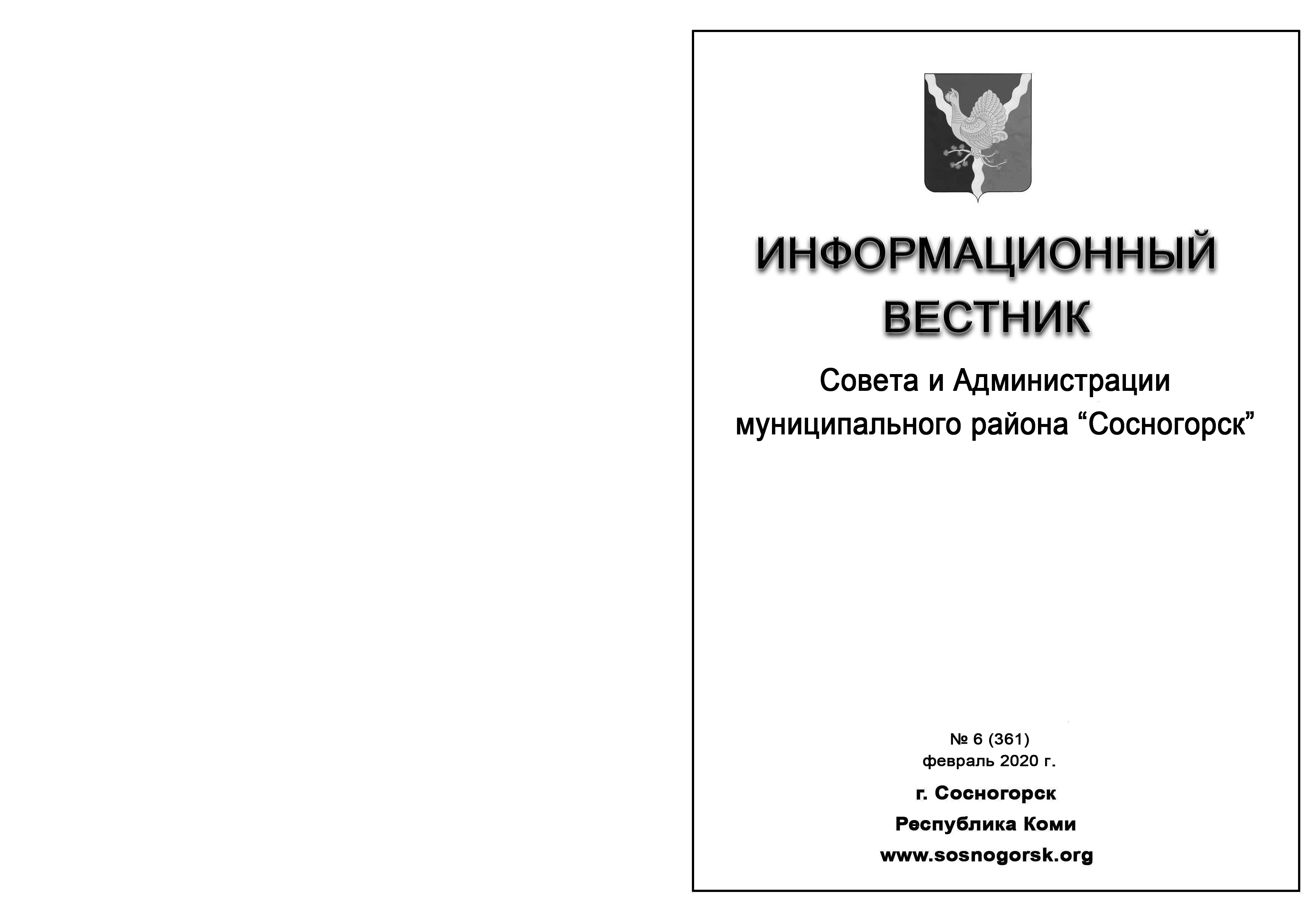 ОГЛАВЛЕНИЕРАЗДЕЛ  ПЕРВЫЙ:решения Совета муниципального района «Сосногорск»На 14 февраля 2020 года документов на опубликование нет.  РАЗДЕЛ  ВТОРОЙ:	постановления и распоряжения администрации 	муниципального района «Сосногорск»1. ПОСТАНОВЛЕНИЕ АДМИНИСТРАЦИИ от 07.02.2020 г. № 230 «О внесении изменений в постановление администрации муниципального района «Сосногорск» от 25 декабря 2017 года № 1785 «Об утверждении муниципальной программы муниципального района «Сосногорск» «Развитие системы муниципального управления»».2. ПОСТАНОВЛЕНИЕ АДМИНИСТРАЦИИ от 07.02.2020 г. № 231 «О награждении Почётной грамотой муниципального района «Сосногорск»».3. ПОСТАНОВЛЕНИЕ АДМИНИСТРАЦИИ от 10.02.2020 г. № 233 «Об утверждении комплексной схемы организации дорожного движения на территории городского поселения «Сосногорск»».4. ПОСТАНОВЛЕНИЕ АДМИНИСТРАЦИИ от 10.02.2020 г. № 234 «О внесении изменений в постановление администрации муниципального района «Сосногорск» от 22.11.2018 № 1981 «Об утверждении комплексной схемы организации дорожного движения»».5. ПОСТАНОВЛЕНИЕ АДМИНИСТРАЦИИ от 12.02.2020 г. № 267 «Об утверждении муниципальной программы муниципального образования городского поселения «Сосногорск» «Развитие городского поселения «Сосногорск»».6. ПОСТАНОВЛЕНИЕ АДМИНИСТРАЦИИ от 12.02.2020 г. № 268 «Об утверждении программы  «Формирование законопослушного поведения участников дорожного движения на территории муниципального образования «Сосногорск»».РАЗДЕЛ  ТРЕТИЙ:официальные сообщения и материалы органовместного самоуправленияСоглашение о передаче полномочий по осуществлению внешнего муниципального финансового контроля от 11.02.2020.Соглашение о передаче полномочий по осуществлению внешнего муниципального финансового контроля от 11.02.2020.Соглашение о передаче полномочий по осуществлению внешнего муниципального финансового контроля от 11.02.2020.РАЗДЕЛ ВТОРОЙПОСТАНОВЛЕНИЕот «07» февраля 2020 г.                                                                                                                  № 230 О внесении изменений в постановление администрации муниципального района «Сосногорск» от 25 декабря 2017 года № 1785 «Об утверждении муниципальной программы муниципального района «Сосногорск»       «Развитие системы муниципального управления» В соответствии с Бюджетным кодексом Российской Федерации, Федеральным законом от 06.10.2003 № 131-ФЗ «Об общих принципах организации местного самоуправления в Российской Федерации», в рамках реализации стратегии социально-экономического развития муниципального образования муниципального района «Сосногорск» на период до 2020 года, Администрация муниципального района «Сосногорск»ПОСТАНОВЛЯЕТ:1. Внести в программу, утвержденную постановлением администрации муниципального района «Сосногорск» от 25 декабря 2017 года № 1785 (далее – Программа), следующие изменения:1.1. раздел «Объемы финансирования Программы» Паспорта Программы изложить в следующей редакции:«общий объем финансирования Программы в 2018-2022 годах составит – 450 788 531,66 рублей, в том числе объемы финансирования по годам: 2018 год – 90 588 428,31 рублей;2019 год – 99 570 126,63  рублей;2020 год – 99 598 111,05  рублей;2021 год – 82 494 247,69 рублей;2022 год – 78 537 617,98 рублей.»;1.2. раздел «Этапы и сроки реализации Программы» Паспорта Программы изложить в следующей редакции:«2018- 2022 годы»;1.3. в паспорте подпрограммы 1 «Управление муниципальными финансами и муниципальным долгом муниципального района «Сосногорск»:1.3.1. раздел «Объемы финансирования подпрограммы» изложить в следующей редакции:«прогнозируемый объем финансирования подпрограммы в 2018 - 2022 годах за счет средств местного бюджета составит 85 791 370,00 рублей, в том числе объемы финансирования по годам: 2018 год – 14 245 316,38 рублей;2019 год – 15 886 080,90 рублей;2020 год – 20 400 971,05 рублей;2021 год – 19 222 515,69 рублей;2020 год – 16 036 485,98 рублей.»;1.3.2. раздел «Этапы и сроки реализации подпрограммы» изложить в следующей редакции:«2018- 2022 годы»;1.4. в паспорте подпрограммы 2 «Управление муниципальным имуществом муниципального района «Сосногорск»:1.4.1. раздел «Соисполнители подпрограммы» дополнить словами «Администрация муниципального района «Сосногорск» (далее – Администрация (Отдел по ФВ и БУ)»;1.4.2. раздел «Объемы финансирования подпрограммы» изложить в следующей редакции:«прогнозируемый объем финансирования подпрограммы в 2018 - 2022 годах за счет средств местного бюджета составит 14 345 622,36 рублей, в том числе объемы финансирования по годам: 2018 год – 5 831 835,70 рублей;2019 год – 2 818 924,66 рублей;2020 год – 3 634 862,00 рублей;2021 год – 1 030 000,00 рублей;2022 год – 1 030 000,00 рублей.»;1.4.3. раздел «Этапы и сроки реализации подпрограммы» изложить в следующей редакции:«2018- 2022 годы»;1.5. в паспорте подпрограммы 3 «Обеспечение реализации муниципальной программы»:1.5.1. в разделе «Участники подпрограммы» слова «- Сектор по кадровым вопросам и охране труда (далее – Сектор по КВ и ОТ)» заменить на слова «- Сектор по кадровым вопросам (далее – Сектор по КВ)»;  1.5.2. раздел «Объемы финансирования подпрограммы» изложить в следующей редакции:«прогнозируемый объем финансирования подпрограммы в 2018 - 2022 годах за счет средств местного бюджета составит 350 651 539,30 рублей, в том числе объемы финансирования по годам: 2018 год – 70 511 276,23 рублей;2019 год – 80 865 121,07 рублей;2020 год – 75 562 278,00 рублей;2021 год – 62 241 732,00 рублей;2022 год – 61 471 132,00 рублей.»;1.5.3. раздел «Этапы и сроки реализации подпрограммы» изложить в следующей редакции:«2018- 2022 годы»;1.6. в приложениях к Программе:1.6.1 таблицу 1 изложить в редакции согласно приложению 1 к настоящему постановлению;1.6.2. таблицу 2 изложить в редакции согласно приложению 2 к настоящему постановлению;1.6.3. таблицу 5 изложить в редакции согласно приложению 3 к настоящему постановлению; 1.6.4. таблицу 6 изложить в редакции согласно приложению 4 к настоящему постановлению.2. Контроль за исполнением настоящего постановления возложить на председателя Комитета по управлению имуществом администрации муниципального района «Сосногорск».3. Настоящее постановление вступает в силу со дня его принятия, подлежит официальному опубликованию и размещению на официальном интернет-сайте муниципального образования муниципального района «Сосногорск». Глава муниципального района «Сосногорск» -руководитель администрации С.В. ДегтяренкоПриложение 1 к постановлению администрации       муниципального района «Сосногорск»от «_07_»_02_2020 года № 230Таблица № 1Сведения о показателях (индикаторах) Программы, подпрограмм Программы и их значенияхПриложение 2 к постановлению администрации муниципального района «Сосногорск»от «_07_»_02_2020 года № 230Таблица № 2Перечень основных мероприятий Программы Приложение 3 к постановлению администрации муниципального района «Сосногорск»от «_07_»_02_2020 года № 230Таблица № 5Ресурсное обеспечение реализации Программы за счет средств муниципального бюджета муниципального образования (с учетом средств межбюджетных трансфертов) (тыс. руб.)ПОСТАНОВЛЕНИЕот «07» февраля 2020 г.                                                                                                                  № 231 О награждении Почётной грамотоймуниципального района «Сосногорск»В соответствии с решением Совета муниципального района «Сосногорск» от 05.02.2018 № XXIV-197 «О наградах муниципального образования муниципального района «Сосногорск», Администрация муниципального района «Сосногорск»ПОСТАНОВЛЯЕТ:         1. За активную общественную работу наградить Почетной грамотой муниципального района «Сосногорск»: 2. Настоящее постановление вступает в силу со дня принятия и подлежит официальному опубликованию.Глава муниципального района «Сосногорск»-                                                    руководитель администрации С.В. Дегтяренко ПОСТАНОВЛЕНИЕот «10» февраля 2020 г.                                                                                                                  № 233 Об утверждении комплексной схемы организации дорожного движенияна территории городского поселения «Сосногорск»В соответствии с Федеральным законом от 06.10.2003 № 131-ФЗ «Об общих принципах организации местного самоуправления в Российской Федерации», пунктом 4 «б» перечня Поручений Президента Российской Федерации от 11.04.2016 № Пр-637 по итогам заседания президиума Государственного совета Российской Федерации от 14.03.2016 и согласно положениям Приказа Министерства транспорта  Российской Федерации от 26.12.2018  года № 480 «Об утверждении Правил подготовки документации по организации дорожного движения», п. 31 ст. 32  Устава муниципального образования муниципального района «Сосногорск», Администрация муниципального района «Сосногорск» ПОСТАНОВЛЯЕТ:Утвердить комплексную схему организации дорожного движения на территории городского поселения «Сосногорск» согласно приложению к настоящему постановлению.2. Настоящее постановление вступает в силу со дня принятия и подлежит официальному опубликованию.3. Контроль за исполнением настоящего постановления возложить на заместителя руководителя администрации -  начальника управления жилищно-коммунального хозяйства муниципального района «Сосногорск».Утвержденапостановлением администрации муниципального района «Сосногорск»от «10» февраля 2020 № 233  (приложение)Комплексная схема организации дорожного движенияна территории городского поселения  «Сосногорск»г. Сосногорск2020 годПАСПОРТПрограммы Комплексной схемы организации дорожного движения городского поселения «Сосногорск» на 2020-2030 годыСОДЕРЖАНИЕ:ВВЕДЕНИЕОбъект исследования – улично-дорожная сеть (Далее – УДС) городского поселения «Сосногорск», организация дорожного движения (Далее – ОДД) и транспортно - эксплуатационное состояние дорог. Цель Комплексной схемы организации дорожного движения городского поселения «Сосногорск» (Далее – КСОДД) – разработка Программы мероприятий, направленных на увеличение  пропускной способности УДС городского поселения «Сосногорск», предупреждения заторных ситуаций с учетом изменения транспортных потребностей района, снижения аварийности и негативного воздействия на окружающую среду и здоровье населения. Задачи КСОДД:- сбор и анализ данных о параметрах УДС и существующей схемы ОДД на территории городского поселения «Сосногорск», выявление проблем, обусловленных недостатками в развитии территориальной транспортной системы;- анализ существующей системы пассажирского транспорта на территории городского поселения «Сосногорск»;- анализ существующей сети транспортных корреспонденций МО ГП «Сосногорск» с другими муниципальными образованиями и территориями;- анализ планов социально-экономического развития городского поселения «Сосногорск»;- разработка мероприятий по оптимизации схемы ОДД и повышению безопасности дорожного движения на территории городского поселения «Сосногорск»;- разработка мероприятий по оптимизации парковочного пространства на территории городского поселения «Сосногорск»; - разработка мероприятий по оптимизации работы систем пассажирского транспорта, с учетом существующих и прогнозных характеристик пассажиропотоков на территории ГП «Сосногорск»;- разработка мероприятий по повышению транспортной доступности городского поселения «Сосногорск» и развитию транспортных связей с другими муниципальными образованиями и территориями.Выполнены следующие работы:1) сбор и систематизация официальных документарных, статических, технических и других данных;2) подготовка и проведение натурных транспортных и пассажирских обследований на территории городского поселения «Сосногорск» с целью установления параметров транспортного потока (Далее – ТП) в ключевых транспортных узлах;3) оценка существующих параметров УДС и схемы ОДД на территории городского поселения «Сосногорск» на основании анализа документарных данных и данных натурных обследований;4) анализ статистики аварийности городского поселения «Сосногорск» с выявлением причин дорожно-транспортных происшествий (Далее – ДТП), наличия резервов по снижению количества тяжестей и последствий;5) анализ существующей системы автомобильного пассажирского транспорта на территории городского поселения «Сосногорск» с учетом характеристик пассажиропотоков;6) оценка уровня транспортной доступности территории городского поселения «Сосногорск» с учетом транспортных корреспонденций с другими муниципальными образованиями и территориями.Выполнены следующие работы:1) транспортное районирование на базе социально-экономической статистики;2) ввод параметров УДС, транспортных инфраструктурных объектов;3) ввод маршрутной сети, остановок и интервалов движения городского пассажирского транспорта; 4) разработка методики и создание модели расчета транспортного спроса для транспортных и пассажирских перемещений на основе результатов опроса и других полученных данных;5) перераспределение транспортных (легкового и грузового транспорта) и пассажирских потоков, создать матрицу корреспонденций;6) калибровка мультимодальной макромодели по интенсивности транспортных (легкового и грузового транспорта) и пассажирских потоков;7) разработка вариантов транспортной микромодели на прогнозные периоды.На третьем этапе выполнены следующие работы:1) транспортное обследование с целью установления параметров ТП в ключевых транспортных узлах;2) разработка базовых микромоделей ключевых транспортных узлов на основании результатов проведенных транспортных  обследований с возможностью компьютерной симуляции ТП;3) расчет перераспределения ТП в ключевых транспортных узлах на основании планов развития УДС;4) расчет времени в пути, а также распределение средней скорости ТП в моделируемых ключевых транспортных узлах;5) анализ полученных результатов с определением оптимального варианта ОДД в ключевых транспортных узлах.1. Сбор и анализ исходных данных1.1 Сбор и систематизация официальных документов, статистических, технических и других данных, необходимых для разработки проекта1.1.1 Общая характеристика городского поселения «Сосногорск»Сосногорск (коми Сӧснагорт) — административно-территориальная единица (город республиканского значения с подчинённой ему территорией) и муниципальное образование (муниципальный район с официальным наименованием муниципальное образование муниципального района «Сосногорск») в составе Республики Коми Российской Федерации.Административный центр — город Сосногорск.Город Сосногорск и подчинённые его администрации населённые пункты приравнены к районам Крайнего Севера.Сосного́рск (коми Сӧснагорт) — город (с 1955 г.) в Республике Коми Российской Федерации. Административный центр муниципального района Сосногорск, образует городское поселение «Сосногорск».Нынешние деревни ГП «Сосногорск» основаны в конце XVIII — первой половине XIX вв. История посёлков и города Сосногорска начинается с этапа индустриализации 1930—1940-х гг.В 1937 г. принят план сооружения Северо-Печорской железной дороги Коноша-Котлас-Воркута, и с этим связано начало строительства в 1939 г. станции Ижма, ставшей в 1942 г. центром одного из пяти отделений железной дороги на территории Коми.С ноября 1945 г. близ рабочего посёлка Ижма строится новый посёлок Сосновка — центр газопереработки Севера.1 декабря 1955 года Президиум Верховного Совета РСФСР утвердил Указ об образовании на базе станции Ижма и посёлка Сосновка города Ижма, переименованного в 1957 г. в Сосногорск.29 ноября 1979 г. Президиум Верховного Совета РСФСР выделил из Ухтинского района новый район — Сосногорский. Это был 20-й район в Коми АССР.В 2001 г. Сосногорское отделение (с 2011 г. — Сосногорский регион) Северной железной дороги стало монопольным на всей территории Республики Коми и частично на территории Архангельской области.Административно-территориальное образование муниципального района «Сосногорск» включает 3 административных территории: Таблица 1Законом Республики Коми от 11 мая 2012 года № 37-РЗ городское поселение «Сосногорск» и сельские поселения «Верхнеижемский», «Вис», «Ираёль», «Керки», «Малая Пера», «Поляна» и «Усть-Ухта» объединены в городское поселение «Сосногорск». Территория городского поселения «Сосногорск» обладает высоким природным потенциалом: наличие больших запасов полезных ископаемых (нефть, газ, строительные материалы и др.), подземных вод, густой гидрографической сети, лесных ресурсов. Большая часть территории поселения представляет собой природные участки, не подверженные антропогенным и техногенным нагрузкам, за исключением мест добычи полезных ископаемых, промышленных вырубок. Данные территории обладают высокой экологической емкостью и являются основой экологической стабильности поселения. Особо охраняемые природные территории занимают порядка 6 % площади.Климатические условия территории характеризуются как «суровые», что требует проведения специальных дополнительных защитных мероприятий при градостроительном освоении.Значительная часть городского поселения ограниченно благоприятна для градостроительного освоения (около 78 %). Основными ограничивающими градостроительное освоение факторами являются заболачивание, оврагообразование, карстовые явления, затопление и подтопление во время прохождения высоких паводков (половодий).Территория города Сосногорска имеет выгодное физико-географическое положение – в месте впадения р.Ухты в р. Ижму. Город окружен лесными массивами.Основной источник загрязнения окружающей среды на территории города – крупный промышленный узел на юго-востоке территории. Специфика промышленности – газопереработка. Северо-западная часть города находится в шумовой зоне аэропорта г. Ухта. Крупным центром загрязнения окружающей среды является также железнодорожный узел – расположенный в северо-восточной и восточной части города. Почвенный покров получает дополнительную нагрузку и загрязнение в районе несанкционированной свалки твердых бытовых отходов (далее – ТБО). На мысу в месте слияния рр. Ухта и Ижма расположены канализационные очистные сооружения (далее – КОС). КОС не затрагивают жилую зону, однако влияют на состояние окружающей среды через загрязнение поверхностных вод недостаточно очищенными сточными водами. На территории города отсутствуют также ливневая канализация, локальные очистные сооружения на территориях производственных зон.Качество воды, подаваемой населению, во многом определяется природными факторами – повышенным содержанием железа, высокой мутностью. Сложным остается вопрос обеспечения водопроводов очистными установками. Инженерная инфраструктура территории требует осуществления реконструктивных мероприятий, вследствие высокой степени износа сетей водоснабжения, водоотведения и энергоснабжения.К положительным факторам, определяющим перспективы развития города, относятся:Строительство глиноземного завода на территории поселения;Высокий уровень развития инфраструктуры нефтегазовой промышленности;Непосредственная связь г. Сосногорска и  г. Ухта,  которая поддержана транспортной, инженерной и социальной инфраструктурой (Ухтинско-Сосногорский хозяйственный комплекс);Строительство магистральной ветки железной дороги Сосногорск - Индига в соответствии со Стратегией развития железнодорожного транспорта в Российской Федерации;Наличие свободных от застройки территорий в границах городской черты;Развитая сеть учреждений обслуживания.К основным проблемным особенностям развития города, относятся:Низкий уровень благоустройства улично-дорожной и инженерной сети;Наличие значительного количества аварийного и ветхого фонда;Отрицательный естественный и миграционный приросты населения;Значительная антропогенная нагрузка на жилые районы города Сосногорск от градообразующих предприятий и магистральных инженерных коммуникаций;Близость аэропорта г. Ухта, негативно влияющего на экологическую безопасность северо-западной части города. 1.1.2 Природные условия и климатическая характеристикаРазмеры и континентальная протяженность территории Республики Коми, влияние Северного Ледовитого и Атлантического океанов, природного барьера Уральских гор на востоке создают неоднородность климата с юго-запада на северо-восток. Здесь характерно частое вторжение холодных арктических, относительно теплых атлантических и воздушных масс умеренных широт. Это вызывает повышенную циркуляцию атмосферы, доминирование циклонической погоды, резкие перепады давления и температуры воздуха, быструю смену направления и скорости ветров, обилие осадков в виде дождя и снега.Расположение в субарктическом (на крайнем севере и северо-востоке) и умеренном (на большей части территории) климатических поясах обуславливает климат с продолжительной, довольно суровой зимой и коротким, сравнительно прохладным летом. Среднегодовая температура воздуха на большей части территории имеет отрицательные значения, понижаясь с юга на северо-восток от +1 до -6,3 градусов. Среднегодовое количество осадков - 625 мм, из которых 60-70 процентов приходится на теплый период времени.1.1.3 Демографическая ситуация, трудовые ресурсы и занятость населения.Численность населения городского поселения «Сосногорск» составляет 31105 человек, в том числе: г. Сосногорск – 26130 человек.    	Предприятиями и организациями ГП «Сосногорск» заявлено 368 вакансий, из них 36,6 % составляют вакансии по рабочим профессиям, 63,4 % по профессиям служащих. Из общего количества безработных граждан – 61,8 % женщины. Уровень трудоустройства ищущих работу граждан составил 60,6 % итогу. Уровень трудоустройства безработных граждан составил 43,3 %.	Коэффициент напряженности на рынке труда (численность незанятых трудовой деятельностью граждан, зарегистрированных в ЦЗН, на одну заявленную вакансию) составил 0,9 чел. (на 01.01.2019 – 1,3)	В рамках Программы содействия занятости трудоустроено 1042 чел., выполнение программы содействия занятости населению составило 77,1%.	Из общего числа трудоустроенных граждан:	- трудоустроены, как испытывающие трудности в поиске работы – 23 чел.;	- трудоустроены безработные граждане – 540 чел.;	- трудоустроены на общественные работы – 83 чел.;	- зарегистрировали предпринимательскую деятельность – 1 чел.;	- временное трудоустройство безработных граждан в возрасте от 18 до 20 лет, имеющих среднее профессиональное образование и ищущие работу впервые, безработных граждан в возрасте от 20 до 25 лет, имеющих среднее и высшее профессиональное образование и ищущие работу по специальности впервые – 4 чел.;	- трудоустроено школьников в свободное от учебы время – 457 чел.Объемы спроса и предложения рабочей силы во многом будут зависеть от адаптации предприятий к современным условиям развития рынка труда, конкурентоспособности выпускаемой продукции, количества создаваемых новых рабочих мест, а также состояния демографических и миграционных процессов. 1.1.4 Промышленное производствоПриоритетным видом деятельности в обрабатывающем производстве является газопереработка на Сосногорском газоперерабатывающем заводе.Между ПАО «Газпром» и ПАО «ЛУКОЙЛ» действует Генеральное соглашение о стратегическом партнерстве на 2014-2024 годы, в рамках которого, в частности, ЛУКОЙЛ осуществляет поставки газа в газотранспортную систему «Газпрома». С 9 октября 2015 года на Сосногорский газоперерабатывающий завод ООО «Газпром переработка» поступает попутный нефтяной газ с северной группы месторождений ООО «ЛУКОЙЛ-Коми» с целью повышения объемов обрабатывающих производств. Энергетическая система городского поселения «Сосногорск» представлена Сосногорской ТЭЦ. На Сосногорской ТЭЦ производится 17 % электроэнергии Республики Коми.Легкая промышленность представлена ООО «Сосногорская швейная фабрика». С предприятием сотрудничают ведущие предприятия различных отраслей промышленности по всей России - «Лукойл», «Роснефть», «Транснефть», «Российские железные дороги». Продукция, производимая на фабрике, отвечает всем современным требованиям  безопасности и надежности.Хлебопекарное производство представлено МУП «Войвожхлеб», ИП Помалейко (пгт. Нижний Одес), ИП Воробьева («Сосногорский хлебозавод»).1.1.5 Социально-экономическая характеристикаУровень и качество жизни населения городского поселения «Сосногорск» в значительной мере зависят от развитости системы социальной инфраструктуры, включающей в себя учреждения здравоохранения, физкультуры и спорта, образования, культуры и искусства, а также учреждения бытового обслуживания населения.При прогнозировании развития социальной инфраструктуры в современных социально-экономических условиях принципиально выделение двух видов объектов:- социально-значимые виды обслуживания, где государственное регулирование по-прежнему остается значительным: сферы образования, здравоохранения, физкультуры и спорта, культуры и искусства;- виды обслуживания, практически полностью перешедшие или переходящие на рыночные отношения: торговля, общественное питание, бытовое обслуживание, коммунальное хозяйство. Их развитие происходит путем саморегулирования. Важнейшим ограничителем их развития является платежеспособный спрос населения.Система социальной защиты населения является частью социальной сферы, выполняет функцию оперативного механизма, защищающего граждан при возникновении каких-либо неблагоприятных факторов социальной среды, таких как материальная необеспеченность, потеря кормильца, трудная жизненная ситуация, отсутствие опеки и попечительства и другие ситуации.Функции социальной защиты населения – это полномочия субъекта Федерации.К учреждениям социального обслуживания, представляющих систему социальной защиты городского поселения «Сосногорск» относятся:- Государственное казенное учреждение Республики Коми «Социально-реабилитационный центр для несовершеннолетних, города Сосногорска».- Государственное учреждение Республики Коми «Центр занятости населения города Сосногорска».- Автономная некоммерческая организация Межрайонный центр социального обслуживания населения "Забота".- Государственное бюджетной учреждение Республики Коми «Центр социальной защиты населения города «Сосногорска», в структуру которого входят Территориальный центр социальной защиты населения, центр социального обслуживания населения и отдел назначения пособий и компенсаций.В  семьях  со  среднедушевым  доходом,  размер  которого  не  превышает величину прожиточного минимума, в дополнение к гарантиям, установленным на  федеральном  уровне,  в  Республике  Коми,  семьям,  имеющим  детей, выплачиваются  ежемесячные  пособия  на  ребенка  и  доплаты  к  ежемесячному пособию  на  ребенка. Приоритетным направлением социальной защиты населения является предоставление различных видов социальных услуг, гражданам пожилого возраста и инвалидам.Значительное количество семей состоят на профилактическом учете, как семьи, находящиеся в социально-опасном положении - 91 семья, 57 семей – группа риска.  Решение проблем, связанных с семейным неблагополучием, остается важным направлением деятельности учреждений социальной защиты.1.1.6 Характеристика транспортной инфраструктурыТранспортно-географическое положение городского поселения «Сосногорск» в географическом центре Республики Коми на железнодорожной магистрали Воркута-Котлас и ветке Сосногорск-Троицко-Печорск, автотрассе Сыктывкар-Ухта-Печора-Усинск-Нарьян-Мар, магистральном нефтепроводе Уса-Ухта-Ярославль и газотранспортной системе Пунга-Ухта-Торжок определяет транзитный тип транспортной системы.В настоящее время внешние транспортные связи г.Сосногорска осуществляются железнодорожным и автомобильным транспортом.По территории города проходит магистральная железнодорожная линия Москва – Воркута, а также линия, являющаяся ответвлением на направление Сосногорск – Троицко - Печорск.В границах городского поселения «Сосногорск» проходят автомобильные дороги регионального, межмуниципального и местного значения, связывающие город с Ухтой, Вуктылом и Троицко - Печорском. Потребность в воздушном сообщении удовлетворяется за счет аэропорта г.Ухты, расположенного в непосредственной близости от г. Сосногорска.Автомобильный транспортГородское поселение «Сосногорск» имеет круглогодичное транспортное сообщение по дорогам с твердым и улучшенным покрытием со всеми пограничными муниципальными образованиями.В пределах городского поселения проходят дороги регионального и межмуниципального значения суммарной протяженностью 193,757 км. Все дороги регионального и межмуниципального значения имеют твердое покрытие. Количество полос – 2 полосы.В ходе проведения технической инвентаризации протяженность а/д Ухта – Сосногорск уменьшилась, так как а/д разделилась на 3 а/д (Подъезд к г. Сосногорску, Подъезд к Сосногорской ТЭЦ). Также по территории городского поселения проходят автомобильные дороги общего пользования местного значения.Также на территории городского поселения завершено строительство региональной дороги «Ираель – Каджером» протяженностью 45,6 км.Стоит отметить, в современных условиях грузовой автомобильный транспорт обеспечивает непосредственное обслуживание предприятий различных отраслей экономики, и именно в этой роли заложен его огромный потенциал. Значение автомобильного транспорта обусловлено тем, что он забирает и доставляет грузы в места, не доступные для других видов транспорта, поэтому практически любые грузовые перевозки начинаются и заканчиваются с его участием.Железнодорожный транспортВ настоящее время по территории муниципального образования проходят неэлектрофицированные железнодорожные участки Северной железной дороги:Чиньяворык – Сосногорск (двухпутный);Пожня – Чикшино (двухпутный);Пожня – Сосногорск – Троицко-Печорск (однопутный).В границах городского поселения расположено 9 железнодорожных станций: Сосногорск (1 класс), Пожня и Ираель (4 класс), Верхнеижемская, Сосногорск-2, Синегорская, Керки, Вис, Малая Пера (5 класс).Воздушный транспорт 	На территории городского поселения «Сосногорск» аэропортов нет. Потребность в воздушном сообщении удовлетворяется за счет аэропорта г. Ухты, расположенного в непосредственной близости от г. Сосногорска.	На территории муниципального образования расположены объекты ЕС ОрВД:	- ближний приводной радиомаяк (БПРМ-179), расположенный на земельном участке с кадастровым номером 11:19:0401001:165;	- радиомаячная система посадки СП-75 и радиомаячный комплекс КРМ-359, расположенные на земельном участке с кадастровым номером 11:19:0401001:164.1.2 Подготовка и проведение транспортных обследований на территории городского поселения «Сосногорск»Основаниями для проведения комплексного обследования условия дорожного движения являются:- Приказ Министерства транспорта Российской Федерации от 26 декабря 2018 года № 480 «Об утверждении Правил подготовки документации по  организации дорожного движения»;- Распоряжение Министерства транспорта Российской Федерации от 24 июня 2002 года № ОС-557-р «Рекомендации по обеспечению безопасности движения на автомобильных дорогах»;- Распоряжение Министерства транспорта Российской федерации от 19 июня 2003 года № ОС – 555- р «Руководство по прогнозированию интенсивности движения на автомобильных дорогах»- ВСН 45-68 «Инструкция по учету движения транспортных средств на автомобильных дорогах»- СП 42.13330.2016 «Градостроительство. Планировка и застройка городских поселений»Целями проведения натурного обследования ТП являются:1) определение коэффициента загрузки участков УДС;2) определение закономерностей изменения интенсивности ТП;3) определение состава ТП (доли подвижного состава пассажирского транспорта с разбиением на категории, грузового транспорта различной грузоподъемности, легкового транспорта);4) определение закономерностей движения различных видов транспорта по УДС:- пространственные закономерности (загрузка определенных магистралей УДС движением пассажирского транспорта, грузового транспорта и т.д.);- временные закономерности (распределение интенсивности движения транспорта в течение недели, рабочего дня, выходного дня и т.д.).5) определение закономерностей распределения ТП на пересечениях и примыканиях (определение преобладающих маневров с целью выявления основных маршрутов движения транспортных средств (далее – ТС), расчета режимов светофорного регулирования, оценки загрузки элементов УДС).В задачи обследования интенсивности движения ТП входит:1) выбор мест проведения обследования посредством визуального наблюдения за движением транспорта. Подготовка материалов для регистрации данных (схемы, бланки, таблицы и пр.). Определение необходимого количества учетчиков и необходимых технических средств учета (видеорегистраторов) для выбранных сечений и/или узлов;2) подсчет интенсивности ТП в соответствии с данной методикой в сечениях и/или узлах УДС;3) обработка полученных результатов обследования;4) формирование базы исходных данных о ТП в табличном виде для разработки транспортной модели.В ходе обследования собирают информацию о следующих параметрах ТП на УДС города:1) интенсивность ТП на участках улиц;2) интенсивность ТП на перекрестках;3) составе ТП.Обработка данных об интенсивностях ТП движения ТС позволяет получить информацию о коэффициенте загрузки улиц и дорог, распределении средней скорости ТП во времени и пространстве, времени в пути между точками при передвижении на автомобиле.В ходе обследования выполняют замеры интенсивности ТП в конкретных сечениях УДС и/или в узлах УДС. Таким образом, обследование проводится в местах перераспределения ТП и/или на участках УДС без существенного перераспределения ТП.Измерение параметров ТП не должно проводиться в период неблагоприятных погодных условий, влияющих на состав и интенсивность ТП (интенсивные осадки в виде дождя или снега, гололедица). В ходе обследования должны быть учтены особенности места проведения измерений (например, расположение вблизи железнодорожного переезда, сужения проезжей части, проведения дорожных работ или возникновения ДТП).Учет интенсивности ТП производится путем видеомониторинга посредством портативной видеокамеры (видеорегистратора) учетчиками проезда каждого ТС через сечение перегона, подхода к перекрестку или непосредственно зоны перекрестка.При учете интенсивности движения на перегоне проезд ТС регистрируется в двух сечениях (в прямом направлении и в обратном направлении). При учете интенсивности движения на перекрестке число обследуемых сечений определяется схемой ОДД и количеством маневров.Обследуемые сечения группирируются в «створы регистрации» с учетом возможности проведения обследования каждого створа одним прибором учета. На перегоне может располагаться один или два «створа регистрации», в зависимости от наличия и высоты дорожного ограждения разделяющего ТП на проезжей части. Натурное обследование интенсивности движения и состава ТП проводилось:1) с 7:00 до 9:00 утром;2) с 17:00 до 19:00 вечером.1.2.1 Подготовка и проведение натурного обследования интенсивности движения и состава транспортного потока.Подготовка и проведение натурно обследования интенсивности движения и состава ТП произведена ручным методом в пяти ключевых транспортных узлах на территории ГП «Сосногорск».Продолжительность единичного измерения составляла 15 минут. Всего выполнялось два 15-минутных замера с промежутком не менее 30 минут. Обследование начиналось в начале четверти часа (например, в 7:30, 7:45, 8:00, 8:15). Отклонение от начала интервала не превышало 5 минут. В этом случае каждый 15-минутный интервал фиксировался с отклонением, равным начальному (с 17:05 до 17:20, с 17:20 до 17:35 и т.д.). Отметка о фактическом начале и окончании замера обязательно фиксировались на видеозаписи. При проведении обследования отмечали все имеющиеся помехи движению транспорта и нестандартные ситуации (ДТП, временные установленные ограничения движения). В случае возникновения затора указывали длину очереди ТС.Учет ТС проводился по следующим категориям ТС:1) легковой автомобиль;2) грузовой транспорт грузоподъемностью до 2 тонн;3) грузовой транспорт грузоподъемностью от 2 до 5 тонн;4) грузовой транспорт грузоподъемностью от 5 до 12 тонн;5) грузовой транспорт грузоподъемностью более 12 тонн, тяжелые автопоезда;6) пассажирский транспорт (малой, средней и большой вместимости отдельно).Для получения данных о ТП в качестве ключевых транспортных узлов были выбраны 17 точек. Расположение мест обследования предварительно было согласовано с Администрацией МР «Сосногорск». 1.2.2 Подготовка и проведение натурного обследования пассажиропотоков на автобусном пассажирском транспортеПодготовка и проведение натурнго обследования пассажиропотоков на автобусном пассажирском транспорте на территории ГП «Сосногорск» проводилось табличном методом в трех ключевых точках.В ГП «Сосногорск» пассажирские перевозки осуществляются одним видом общественно-пассажирского транспорта автобусом. Общественный пассажирский транспорт города представлен несколькими автобусными маршрутами: 1) № 11 "Аркада-ЛД "Звездный"-Ж.Д.Вокзал-ЛД "Звездный"-Аркада";2) № 19 "Аркада - ЛД "Звездный" - СЦРБ - ул.Восточная - ЛД "Звездный";3) № 21 "Аркада - ЛД "Звездный"-СЦРБ- ул. 65 лет Победы - ЛД "Звездный-Аркада";4) № 109 «Сосногорск –Поляна»;5) № 103 «Сосногорск – Дачи»;6) № 101 (Сосногорск - Усть-Ухта);7) № 102 «Керки - Сосногорск».По данным натурных обследований были рассчитаны коэффициенты по использованию вместимости транспортных средств общественного транспорта в разрезе маршрутов.Определены:Таблица 4В целом, проведенное исследование пассажиропотоков показывает, что на данный момент пассажирский транспорт общего пользования справляется с имеющимся уровнем загруженности. 1.3 Отчет о проведении натурного обследования1.3.1 Натурное обследованиеПри проведении натурного обследования, ввиду прямоугольной системе планировки УДС, были выделены 17 ключевых точек замеров:1 точка – Пересечение ул. Энергетиков с ул. Лесная;2 точка – Пересечение ул. Лесная с ул. Пионерская;3 точка – Пересечение ул. Вокзальная с ул. 65 лет Победы;4 точка – Пересечение ул. 65 лет Победы с ул. Горького; 5 точка – Пересечение ул. Вокзальная с ул. Пролетарская;6 точка – Пересечение ул. Оплеснина с ул. Нагорная;7 точка – Пересечение ул. Оплеснина с ул. Горького;8 точка – Пересечение ул. Зои Космодемьянской с ул. Ленинградская;9 точка – Пересечение ул. 65 лет Победы с ул. Восточная;10 точка – Пересечение ул. Восточная с ул. Зои Космодемьянской;11 точка – Пересечение ул. Зои Космодемьянской с ул. Оплеснина; 12 точка – Пересечение ул. Гайдара с ул. Горького;13 точка – Пересечение ул. Гайдара с ул. Зои Космодемьянской;14 точка – Пересечение ул. Восточная с ул. Вокзальная;15 точек – Пересечение ул. Пионерская с ул. Дзержинского;16 точек – Пересечение ул. Лесная с ул. Орджоникидзе;17 точек – Пересечение ул.  Ленина с ул. Орджоникидзе.На рисунке 2-5 представлена картограмма точек замеров и замеренная интенсивность движения транспорта на перекрестках автодорог МР «Сосногорск».Пиковых периодов загрузки может быть несколько – утренний, обеденный, и вечерний. Также наступать они могут в будни либо в выходные дни. Был выбран утренний период в будний день.Замеры выполнялись в 11.09.2019 года в период с 07:30 до 08:30.Выбор оптимального метода замеров и проведение замеров правильно выбранных ключевых транспортных узлах позволит обеспечить сбор необходимого объема актуальных данных об интенсивности и составе транспортных потоков.Процесс выполнения замеров заключается в установке камер на заранее определенные места в определенное время (время интервалов замеров) и обеспечении непрерывного процесса съемки на всех точках.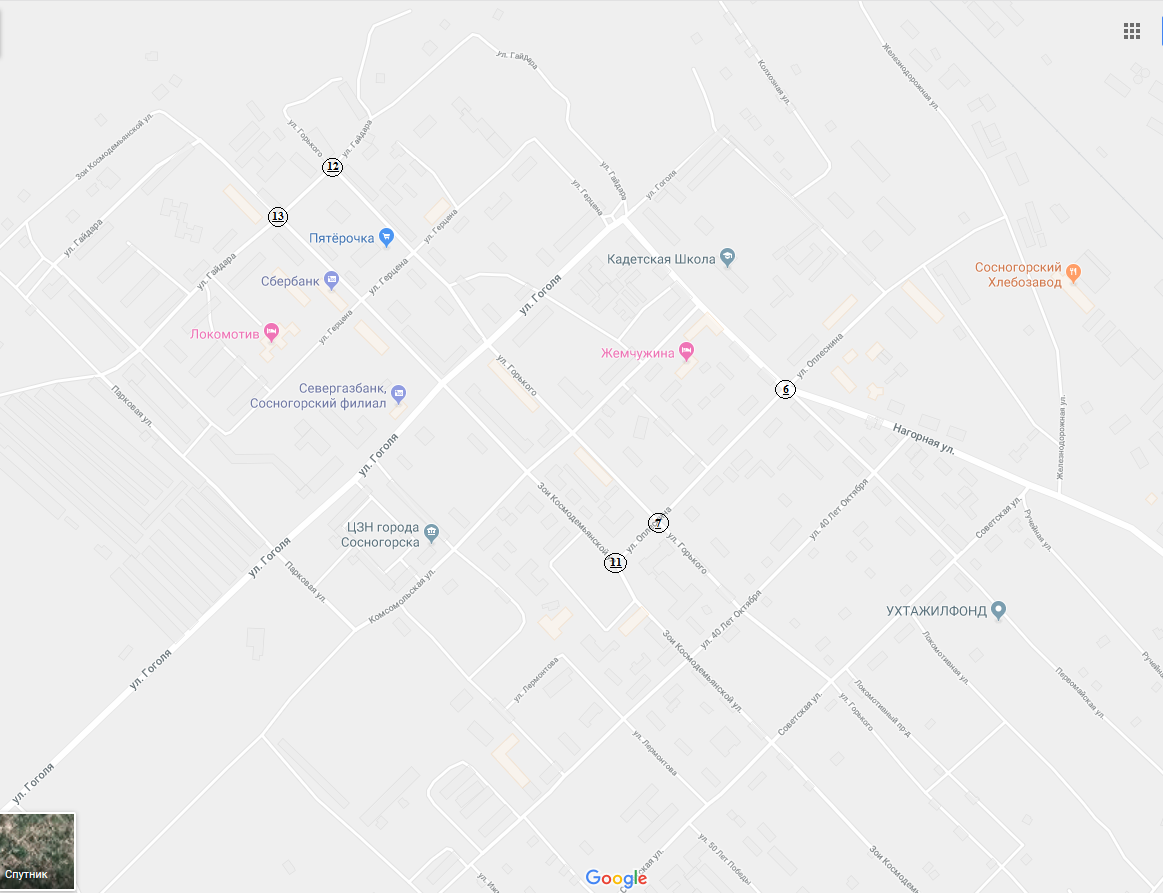 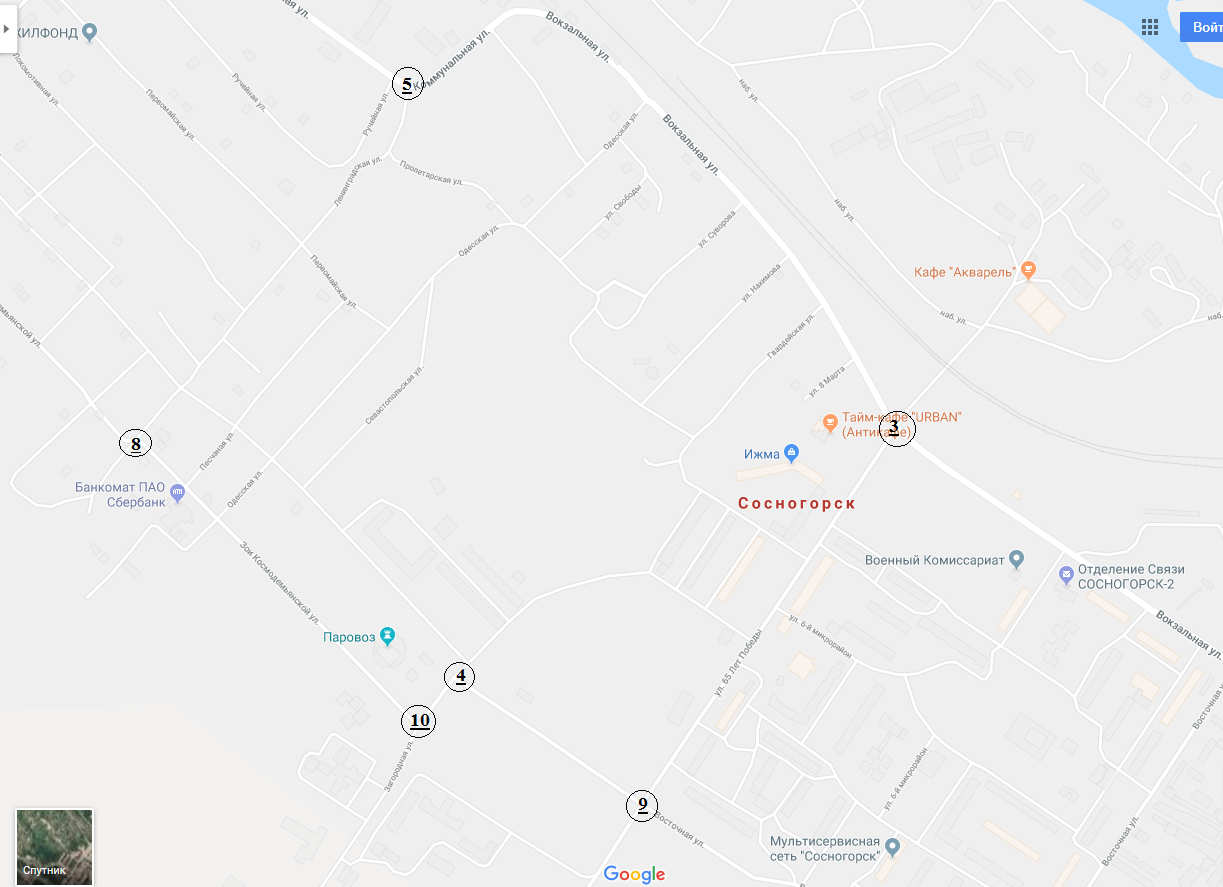 Рисунок -3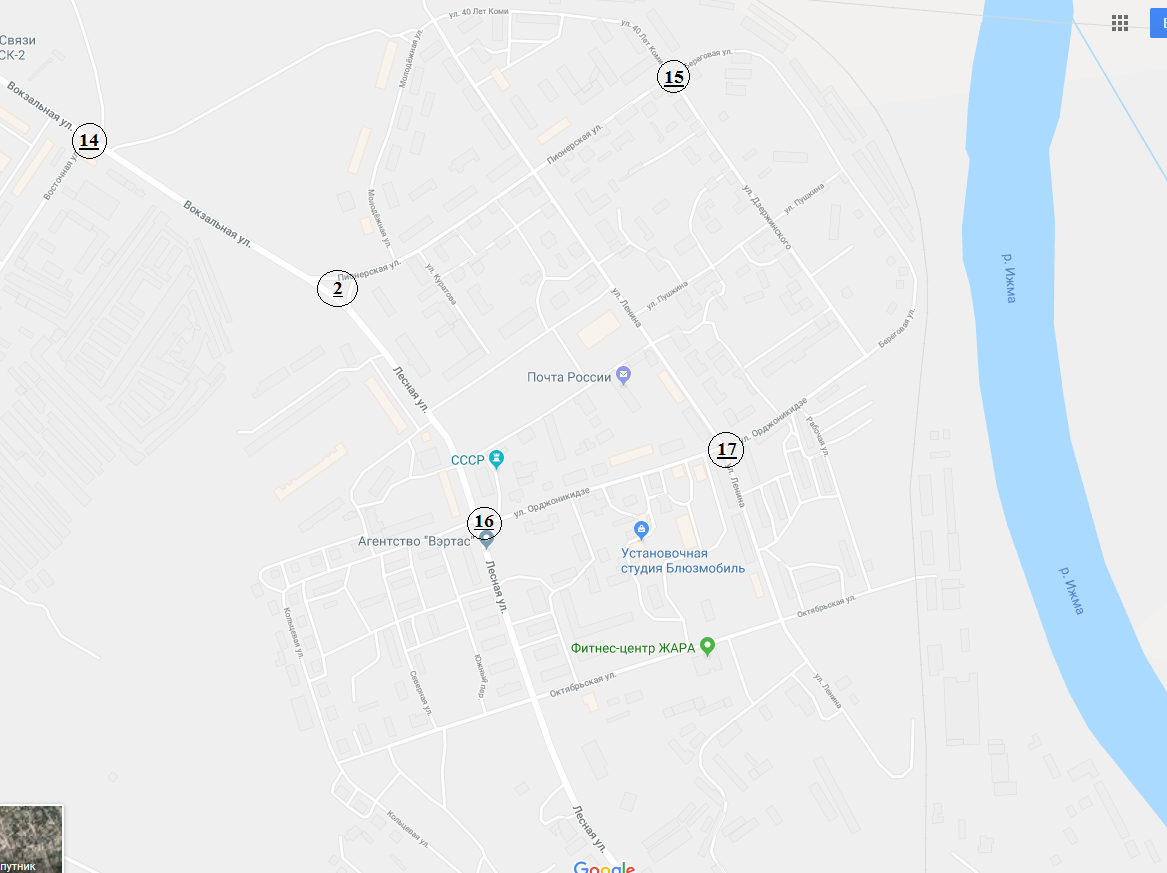 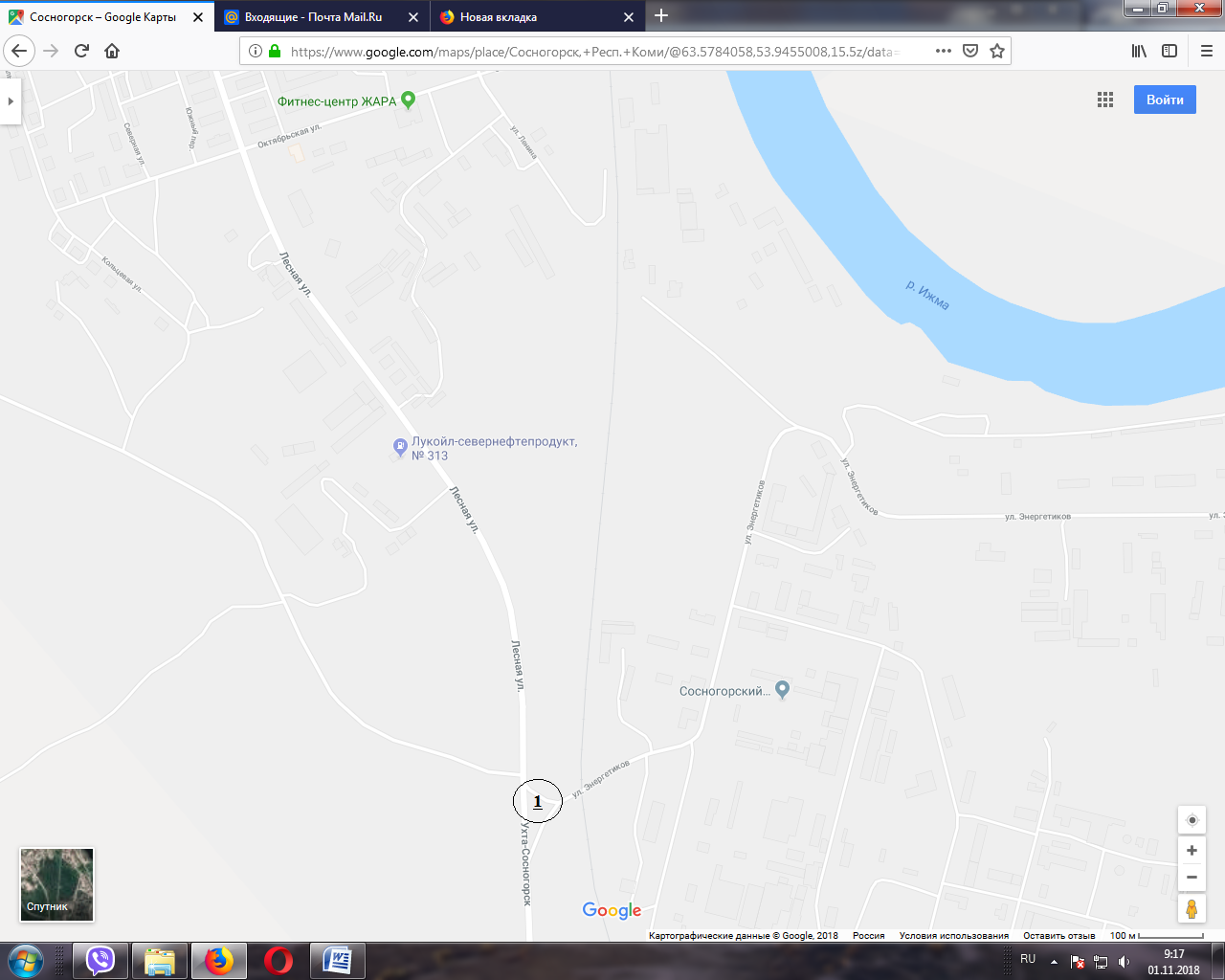 2. Улично-дорожная сеть  Современный г. Сосногорск имеет структуру линейного типа, в которой отсутствует единый городской центр. Сформированная сеть магистральных улиц и дорог развита в основном в направлении продольных транспортных связей. Широтные направления фактически представлены двумя направлениями, состоящими из следующих магистралей - ул. Лесной, ул. Вокзальной, ул.Нагорной, ул. З. Космодемьянской, на которых сосредоточены значительные потоки всех видов транспорта, включая грузовой, что несовместимо с окружающей жилой застройкой. В целом же, структура улично-дорожной сети представляет собой преимущественно прямоугольную планировочную схему. Основным планировочным недостатком городских путей сообщения является наличие всего лишь одной, хотя и оснащенной путепроводом, транспортной связи основной селитебной территории с зоной, расположенной между железнодорожной магистралью и р.Ижма.Основными магистральными улицами, связывающими жилые районы между собой и промышленные районы города, являются: ул. З. Космодемьянской, ул. Вокзальная, ул. Горького, ул. Энергетиков и ул. 65 лет Победы.Ул. Лесная является ответвлением автомобильной дороги регионального значения Ухта - Нижний Одес - Вуктыл и служит основным вводом в город грузового транспорта с внешнего направления. Пропуск основного грузового потока с внешних направлений осуществляется по следующим улицам: Ул. Энергетиков, ул. Лесная, ул. Вокзальная, ул. 65 лет Победы, ул. З. Космодемьянской, ул. Коммунальная, ул. Нагорная и ул. Гоголя.Улица 65 лет Победы является единственной транспортной связью основной части города с районом, расположенным за железной дорогой. Пересечение с железнодорожной линией осуществляется по путепроводу длиной ., шириной проезжей части .В городе имеется 2 пешеходных мостовых перехода. Висячий мост через р.Ухта, обеспечивающий связь города с н.п. Усть-Ухта и пешеходный мост через железнодорожную линию в районе здания вокзала.Нормативами предусматривается создание единой системы транспорта и улично-дорожной сети в увязке с планировочной структурой населенного пункта и прилегающей к нему территории, обеспечивающей удобные, быстрые и безопасные связи со всеми функциональными зонами, объектами внешнего транспорта и автомобильными дорогами общей сети. Согласно СП 42.13330.2011 «СНиП 2.07.01.89* Градостроительство. Планировка и застройка городских и сельских поселений» категории улиц и дорог населенных пунктов следует назначать в соответствии с классификацией, приведенной в таблице:Перечень автомобильных дорог:Распределение автомобильных дорог по виду покрытия:2.1 Анализ параметров дорожного движения На улично-дорожной сети автомобили движутся в свободных условиях, взаимодействие между автомобилями отсутствует, состояние потока: «свободное движение одиночных автомобилей». Таким образом, автомобили могут двигаться с максимально возможной скоростью по правилам дорожного движения или в соответствии с установленным режимом движения. Однако, фактором, влияющим на снижение скорости движения по улично-дорожной сети, является тип покрытия, на щебеночное покрытие скорость движения составляет не более 25 км/ч. Скоростной режим на автомобильной дороге соответствует нормативным требованиям. Маршрутные транспортные средства совершают остановки на автобусных остановочных комплексах оборудованных согласно ГОСТ Р 52289-2004; ГОСТ Р 52766-2007.Установленные технические средства дорожного движения содержаться согласно нормативам по содержанию. 3. Принципиальные предложения и решения по основным мероприятиям ОДДНа основе анализа сложившейся ситуации по ОДД в рамках КСОДД предлагаются следующие варианты проектированияВариант 1:- по обеспечению пешеходной связности территорий по средствам устройство тротуаров (пешеходных дорожек) в соответствии с ГОСТ 52766-2007 и проектов организации дорожного движения;- по организации системы сбора и хранения документации по ОДД, необходимость формирования и ведения базы данных по установленным ТСОДД, автомобильным дорогам;- по обеспечению доступа к остановкам общественного транспорта в соответствии с требованиями СП 42.13330.2011;- по размещению и обустройству пешеходных переходов в районе детских учреждений в соответствии с ГОСТ Р 52289-2004;- обеспечение благоприятных условий для движения инвалидов в местах массового притяжения (администрация, медицинские пункты, детские учреждения);- устройство велосипедных дорожек;- мероприятия по локально-реконструкционным мероприятиям, повещающим эффективность функционирования сети дорог в целом;- определение полос отвода, регистрация земельных участков, занятых автодорогами местного значения;- инвентаризация с оценкой технического состояния всех инженерных сооружений  на автомобильных дорогах и улицах поселения (в том числе гидротехнических сооружений, используемых для движения транспорта), определение сроков и объемов необходимой реконструкции или нового строительства;- размещение дорожных знаков и указателей на улицах населенных пунктов, в первую очередь перекрестках;- реконструкция, ремонт, устройство твердого покрытия на улицах населенных пунктов;- организация поперечных профилей всех улиц населенных пунктов с водоотводом;- обеспечение административными мерами устройства необходимого количества парковочных мест в соответствии с проектной вместимостью зданий общественного назначения на участках, отводимых для их строительства;- строительство автостоянок около объектов обслуживанияВариант 2- по обеспечению пешеходной связности территорий по средствам устройство тротуаров (пешеходных дорожек) в соответствии с ГОСТ 52766-2007 и проектов организации дорожного движения;- по организации системы сбора и хранения документации по ОДД, необходимость формирования и ведения базы данных по установленным ТСОДД, автомобильным дорогам;- по обеспечению доступа к остановкам общественного транспорта в соответствии с требованиями СП 42.13330.2011;- по размещению и обустройству пешеходных переходов в районе детских учреждений в соответствии с ГОСТ Р 52289-2004;- обеспечение благоприятных условий для движения инвалидов в местах массового притяжения (администрация, медицинские пункты, детские учреждения);- мероприятия по локально-реконструкционным мероприятиям, повещающим эффективность функционирования сети дорог в целом;- определение полос отвода, регистрация земельных участков, занятых автодорогами местного значения;- инвентаризация с оценкой технического состояния всех инженерных сооружений  на автомобильных дорогах и улицах поселения (в том числе гидротехнических сооружений, используемых для движения транспорта), определение сроков и объемов необходимой реконструкции или нового строительства;- организация поперечных профилей всех улиц населенных пунктов с водоотводом.Для сравнения представлено 2 варианта мероприятий по организации дорожного движенияСогласно данным из таблицы оба варианта обеспечивают достаточный уровень организации дорожного движения для эффективного функционирования транспортной инфраструктуры. Вариант 1 обеспечивает более высокий уровень удобства пешеходного движения за счет устройства велосипедных дорожек, при этом Вариант 2 обеспечивает достаточный уровень удобства по средствам устройства тротуаров (пешеходных дорожек) в соответствии с требованиями нормативных документов. Для реализации предлагается второй вариант, в связи с тем, что при меньших экономических затратах будет достигнут необходимый уровень функционирования и удобства транспортной инфраструктуры. 4. Оценка требуемых объемов финансирования и эффективности мероприятий по ОДДСогласно Постановлению Администрации МР «Сосногорск» 2020 года «Об утверждении муниципальной программы муниципального образования городского поселения «Сосногорск» «Развитие городского поселения «Сосногорск»» необходимы следующие затраты:2020 год- Задача 4 «Повышение качества управления развития дорожной инфраструктуры» - 3 429 103,00 рублей;Мероприятия направлены на повышение безопасности дорожного движения.5. Продолжение по преобразованиям деятельности в сфере ОДДОсновными направлениями совершенствования нормативно-правовой базы, необходимой для функционирования и развития транспортной инфраструктуры поселения являются:- применение экономических мер, стимулирующих инвестиции в объекте транспортной инфраструктуры;- координация мероприятий и проектов строительства и реконструкции объектов транспортной инфраструктуры между органами государственной власти (по уровню вертикальной интеграции) и бизнеса;- запуск системы статистического наблюдения и мониторинга необходимой обеспеченности учреждениями транспортной инфраструктуры поселений в соответствии с учрежденными и обновляющимися нормативами;- разработка стандартов и регламентов эксплуатации и (или) использования объектов транспортной инфраструктуры на всех этапах жизненного цикла объектов. Для создания эффективной конкурентоспособной транспортной системы необходимы 3 основные составляющие:- конкурентоспособные высококачественные транспортные услуги;- высококачественные безопасные транспортная инфраструктура и транспортные средства, которые необходимы в той мере, в которой они обеспечат конкурентоспособные высококачественные высококачественные транспортные услуги;- создание условий для превышения уровня предложения транспортных услуг над спросом.Основным приоритетами развития транспортного комплекса муниципального образования должны стать: - ремонт и реконструкция дорожного покрытия существующей улично-дорожной сети;- реконструкция и модернизация объектов транспортной инфраструктуры;- создание новых объектов транспортной инфраструктуры, отвечающих прогнозируемым потребностям предприятий и населения.Развитие транспорта на территории муниципального образования должно осуществляться на основе комплексного подхода, ориентированного на совместные условия различных уровней власти: федеральных, региональных, муниципальных.Транспортная система является элементов транспортной системы региона, поэтому решение всех задач, связанных с оптимизацией транспортной инфраструктуры на территории, не может быть решено только в рамках полномочий органов местного самоуправления муниципального образования. ПОСТАНОВЛЕНИЕот «10» февраля 2020 г.                                                                                                                  № 234 О внесении изменений в постановление администрации муниципального района «Сосногорск» от 22.11.2018 № 1981 «Об утверждении комплексной схемы организации дорожного движения»В соответствии с Федеральным законом от 06.10.2003 № 131-ФЗ «Об общих принципах организации местного самоуправления в Российской Федерации», пунктом 4 «б» перечня Поручений Президента Российской Федерации от 11.04.2016 № Пр-637 по итогам заседания президиума Государственного совета Российской Федерации от 14.03.2016 и согласно положениям Приказа Министерства транспорта  Российской Федерации от 26.12.2018  года № 480 «Об утверждении Правил подготовки документации по организации дорожного движения», п. 31 ст. 32  Устава муниципального образования муниципального района «Сосногорск», Администрация муниципального района «Сосногорск» ПОСТАНОВЛЯЕТ:1. Название постановления от 22.11.2018 № 1981 «Об утверждении комплексной схемы организации дорожного движения» изложить в новой редакции «Об утверждении комплексной схемы организации дорожного движения на территории муниципального района «Сосногорск».Приложение, утвержденное постановлением администрации муниципального района «Сосногорск» от 22.11.2018 № 1981 «Об утверждении комплексной схемы организации дорожного движения» изложить в новой редакции согласно приложению к настоящему постановлению.Признать утратившими силу постановление администрации муниципального района  «Сосногорск» от 05.11.2019 № 2161 «О внесении  изменений в постановление администрации муниципального района «Сосногорск» от 22.11.2018 № 1981 «Об утверждении комплексной схемы организации дорожного движения».4. Настоящее постановление вступает в силу со дня принятия и подлежит официальному опубликованию.5. Контроль за исполнением настоящего постановления возложить на заместителя руководителя администрации -  начальника управления жилищно-коммунального хозяйства муниципального района «Сосногорск».Утвержденапостановлением администрации муниципального района «Сосногорск»от «10» февраля  2020 № 234  (приложение)Комплексная схема организации дорожного движения на территории муниципального района  «Сосногорск»г. Сосногорск2019 годПАСПОРТПрограммы Комплексной схемы организации дорожного движения городского поселения «Сосногорск» на 2019-2030 годыСОДЕРЖАНИЕ:ВВЕДЕНИЕОбъект исследования – улично-дорожная сеть (Далее – УДС) муниципального района «Сосногорск», организация дорожного движения (Далее – ОДД) и транспортно - эксплуатационное состояние дорог. Цель Комплексной схемы организации дорожного движения муниципального района «Сосногорск» (Далее – КСОДД) – разработка Программы мероприятий, направленных на увеличение  пропускной способности УДС муниципального района «Сосногорск», предупреждения заторных ситуаций с учетом изменения транспортных потребностей района, снижения аварийности и негативного воздействия на окружающую среду и здоровье населения. Задачи КСОДД:- сбор и анализ данных о параметрах УДС и существующей схемы организации дорожного движения (далее – ОДД) на территории муниципального района «Сосногорск», выявление проблем, обусловленных недостатками в развитии территориальной транспортной системы;- анализ существующей системы пассажирского транспорта на территории муниципального района «Сосногорск»;- анализ существующей сети транспортных корреспонденций муниципального района «Сосногорск» с другими муниципальными образованиями и территориями;- анализ планов социально-экономического развития муниципального района «Сосногорск»;- разработка мероприятий по оптимизации схемы ОДД и повышению безопасности дорожного движения на территории муниципального района «Сосногорск»;- разработка мероприятий по оптимизации работы систем пассажирского транспорта, с учетом существующих и прогнозных характеристик пассажиропотоков на территории муниципального района «Сосногорск»;- разработка мероприятий по повышению транспортной доступности муниципального района «Сосногорск» и развитию транспортных связей с другими муниципальными образованиями и территориями.Выполнены следующие работы:1) сбор и систематизация официальных документарных, статических, технических и других данных;2) подготовка и проведение натурных транспортных и пассажирских обследований на территории муниципального района «Сосногорск» с целью установления параметров транспортного потока (Далее – ТП) в ключевых транспортных узлах;3) оценка существующих параметров УДС и схемы ОДД на территории муниципального района «Сосногорск» на основании анализа документарных данных и данных натурных обследований;4) анализ статистики аварийности муниципального района «Сосногорск» с выявлением причин дорожно-транспортных происшествий (Далее – ДТП), наличия резервов по снижению количества тяжестей и последствий;5) анализ существующей системы автомобильного пассажирского транспорта на территории муниципального района «Сосногорск» с учетом характеристик пассажиропотоков;6) оценка уровня транспортной доступности территории муниципального района с учетом транспортных корреспонденций с другими муниципальными образованиями и территориями.Выполнены следующие работы:1) транспортное районирование на базе социально-экономической статистики;2) ввод параметров УДС, транспортных инфраструктурных объектов;3) ввод маршрутной сети, остановок и интервалов движения городского пассажирского транспорта; 4) разработка методики и создание модели расчета транспортного спроса для транспортных и пассажирских перемещений на основе результатов опроса и других полученных данных;5) перераспределение транспортных (легкового и грузового транспорта) и пассажирских потоков, создать матрицу корреспонденций;6) калибровка мультимодальной макромодели по интенсивности транспортных (легкового и грузового транспорта) и пассажирских потоков;7) разработка вариантов транспортной микромодели на прогнозные периоды.На третьем этапе выполнены следующие работы:1) транспортное обследование с целью установления параметров ТП в ключевых транспортных узлах;2) разработка базовых микромоделей ключевых транспортных узлов на основании результатов проведенных транспортных  обследований с возможностью компьютерной симуляции ТП;3) расчет перераспределения ТП в ключевых транспортных узлах на основании планов развития УДС;4) расчет времени в пути, а также распределение средней скорости ТП в моделируемых ключевых транспортных узлах;5) анализ полученных результатов с определением оптимального варианта ОДД в ключевых транспортных узлах.1. Сбор и анализ исходных данных1.1 Сбор и систематизация официальных документов, статистических, технических и других данных, необходимых для разработки проекта1.1.1 Общая характеристика муниципального района «Сосногорск» Муниципальный район «Сосногорск относится к печорскому бассейну и занимает площадь в 16,5 тысяч кв.км, что составляет 3,9 % всей территории Коми. Расположен в географическом центре Республики. Город Сосногорск (коми Сӧснагорт) — административно-территориальная единица (город республиканского значения с подчинённой ему территорией) и муниципальное образование (муниципальный район с официальным наименованием муниципальное образование муниципальный район «Сосногорск») в составе Республики Коми Российской Федерации.Город Сосногорск расположен на левом берегу реки Ижмы (бассейн Печоры), в 345 км от Сыктывкара, в 15 км от Ухты.Нынешние деревни ГП «Сосногорск» основаны в конце XVIII — первой половине XIX вв. История посёлков и города Сосногорска начинается с этапа индустриализации 1930—1940-х гг.В 1937 г. принят план сооружения Северо-Печорской железной дороги Коноша-Котлас-Воркута, и с этим связано начало строительства в 1939 г. станции Ижма, ставшей в 1942 г. центром одного из пяти отделений железной дороги на территории Коми.С ноября 1945 г. близ рабочего посёлка Ижма строится новый посёлок Сосновка — центр газопереработки Севера.1 декабря 1955 года Президиум Верховного Совета РСФСР утвердил Указ об образовании на базе станции Ижма и посёлка Сосновка города Ижма, переименованного в 1957 г. в Сосногорск.29 ноября 1979 г. Президиум Верховного Совета РСФСР выделил из Ухтинского района новый район — Сосногорский. Это был 20-й район в Коми АССР.Территория муниципального района «Сосногорск» расположена в центральной части Республики Коми. Граничит с территориями Вуктыла, Печоры, Ухты, Ижемского района, Троицко-Печорского района и Усть-Куломского района.Район расположен на пологоувалистом, слабохолмистом плато, расчленённом реками и ручьями бассейна реки Ижма. Преобладают глеево-подзолистые и подзолисто-болотные почвы. Основная водная артерия Сосногорска — р. Ижма. Наиболее крупные её притоки Айюва, Ухта, Сюзью, Верхний и Нижний Одес. В Сосногорском районе берут начало реки Лемью и Велью (бассейн реки Печора). Удельный вес заболоченной местности — 13 % от общей площади.Общая площадь лесного фонда — 1619 тыс.га, в том числе покрытая лесом 1353,5 тыс.га с общим запасом древесины на корня 104 млн м³. Основная часть запасов — хвойные породы (81 %). Лесистость района составляет 84 %.Леса относятся к подзонам средней и северной тайги. Преобладают хвойные породы, встречаются также берёза и осина. В лесах обитают лоси, белки, куропатки, глухари, тетерева и рябчики. Разнообразен видовой состав рыб.К числу охраняемых природных территорий и объектов относятся заповедники «Гажаяг» и «Седью» с хвойными борами и ягельными мхами, расположенные в верховьях реки Ижмы. Водным памятником природы считается река Лемью с прекрасными озёрами — старицами, где водится рыба.Из минерально-сырьевых ресурсов, которыми располагает район - топливно-энергетические — нефть, газ, горючие сланцы. Значительные запасы уникального торфа с широким спектром пользования, минеральной лечебной воды, гипсов и т. д.  На территории Сосногорского района выявлены месторождения гипса, битума, песчано-гравийных смесей, пески для строительных работ. По запасам пресной подземной воды разведано два месторождения — Айювинское и Нижнеодесское, последнее не эксплуатируется.  Муниципальный район занимает выгодное положение в Республике Коми по развитости инфраструктуры нефтегазовой промышленности (сеть нефте- и газопроводов, газоперерабатывающий завод, близость к Ухтинскому НПЗ), сети транспортных коммуникаций (железные и автомобильные дороги, близость к ухтинскому аэропорту).  Транспортно-географическое положение Сосногорского района в географическом центре Республики Коми на железнодорожной магистрали Воркута-Котлас и ветке Сосногорск-Троицко-Печорск, автотрассе Сыктывкар-Ухта-Вуктыл, магистральном нефтепроводе Уса-Ухта-Ярославль и газотранспортной системе Пунга-Ухта-Торжок определяет транзитный тип транспортной системы и способствует районному развитию, создавая предпосылки к размещению новых предприятий.  Административным центром муниципального района «Сосногорск» является город республиканского значения Сосногорск.Административно-территориальное образование муниципального района «Сосногорск» включает 3 административных территории: Таблица 1С 2012 года в муниципальный район Сосногорск входят 3 городских поселения: Таблица 2Административно-территориальное устройство, статус и границы города республиканского значения Сосногорска с подчиненной ему территорией установлены Законом Республики Коми от 6 марта 2006 года № 13-РЗ «Об административно-территориальном устройстве Республики Коми»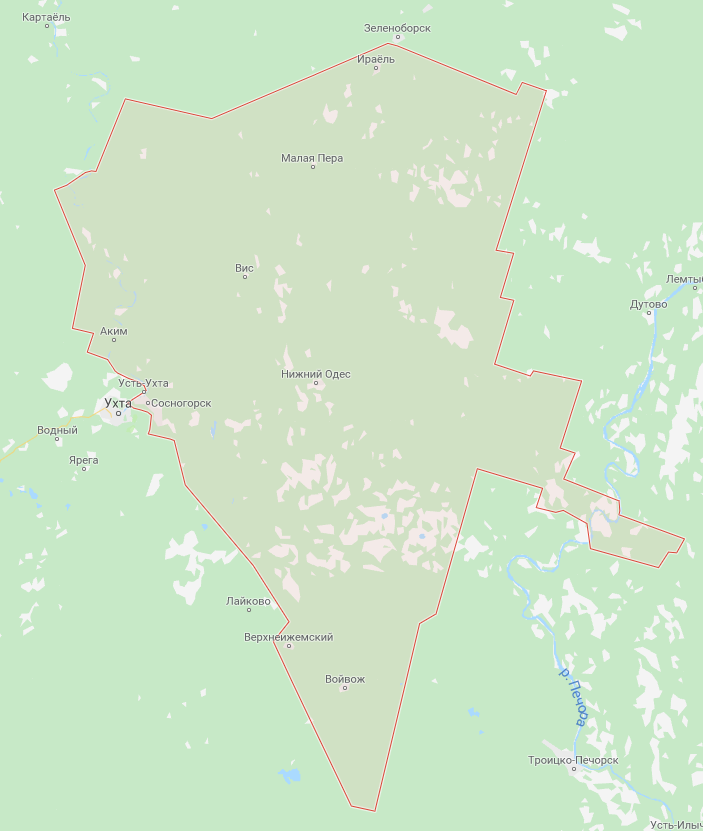 Рисунок 1. Обзорная карта МР «Сосногорск»Территория муниципального района «Сосногорск» обладает высоким природным потенциалом: наличие больших запасов полезных ископаемых (нефть, газ, строительные материалы и др.), подземных вод, густой гидрографической сети, лесных ресурсов. Большая часть территории района представляет собой природные участки, не подверженные антропогенным и техногенным нагрузкам, за исключением мест добычи полезных ископаемых, промышленных вырубок. Данные территории обладают высокой экологической емкостью и являются основой экологической стабильности поселения. Особо охраняемые природные территории занимают порядка 6 % площади.Климатические условия территории характеризуются как «суровые», что требует проведения специальных дополнительных защитных мероприятий при градостроительном освоении.Значительная часть муниципального района ограниченно благоприятна для градостроительного освоения (около 78 %). Основными ограничивающими градостроительное освоение факторами являются заболачивание, оврагообразование, карстовые явления, затопление и подтопление во время прохождения высоких паводков (половодий).Территория города Сосногорска имеет выгодное физико-географическое положение – в месте впадения р.Ухты в р. Ижму. Город окружен лесными массивами.Основной источник загрязнения окружающей среды на территории города – крупный промышленный узел на юго-востоке территории. Специфика промышленности – газопереработка. Северо-западная часть города находится в шумовой зоне аэропорта г. Ухта. Крупным центром загрязнения окружающей среды является также железнодорожный узел – расположенный в северо-восточной и восточной части города. Почвенный покров получает дополнительную нагрузку и загрязнение в районе несанкционированной свалки твердых бытовых отходов (далее – ТБО). На мысу в месте слияния рр. Ухта и Ижма расположены канализационные очистные сооружения (далее – КОС). КОС не затрагивают жилую зону, однако влияют на состояние окружающей среды через загрязнение поверхностных вод недостаточно очищенными сточными водами. На территории города отсутствуют также ливневая канализация, локальные очистные сооружения на территориях производственных зон.Качество воды, подаваемой населению, во многом определяется природными факторами – повышенным содержанием железа, высокой мутностью. Сложным остается вопрос обеспечения водопроводов очистными установками. Инженерная инфраструктура территории требует осуществления реконструктивных мероприятий, вследствие высокой степени износа сетей водоснабжения, водоотведения и энергоснабжения.К положительным факторам, определяющим перспективы развития города, относятся:Строительство глиноземного завода на территории поселения;Высокий уровень развития инфраструктуры нефтегазовой промышленности;Непосредственная связь г. Сосногорска и  г. Ухта,  которая поддержана транспортной, инженерной и социальной инфраструктурой (Ухтинско-Сосногорский хозяйственный комплекс);Строительство магистральной ветки железной дороги Сосногорск - Индига в соответствии со Стратегией развития железнодорожного транспорта в Российской Федерации до 2030 года;Наличие свободных от застройки территорий в границах городской черты;Развитая сеть учреждений обслуживания.К основным проблемным особенностям развития города, относятся:Низкий уровень благоустройства улично-дорожной и инженерной сети;Наличие значительного количества аварийного и ветхого фонда;Отрицательный естественный и миграционный приросты населения;Значительная антропогенная нагрузка на жилые районы города Сосногорск от градообразующих предприятий и магистральных инженерных коммуникаций;Близость аэропорта г. Ухта, негативно влияющего на экологическую безопасность северо-западной части города. 1.1.2 Природные условия и климатическая характеристикаРазмеры и континентальная протяженность территории Республики Коми, влияние Северного Ледовитого и Атлантического океанов, природного барьера Уральских гор на востоке создают неоднородность климата с юго-запада на северо-восток. Здесь характерно частое вторжение холодных арктических, относительно теплых атлантических и воздушных масс умеренных широт. Это вызывает повышенную циркуляцию атмосферы, доминирование циклонической погоды, резкие перепады давления и температуры воздуха, быструю смену направления и скорости ветров, обилие осадков в виде дождя и снега.Расположение в субарктическом (на крайнем севере и северо-востоке) и умеренном (на большей части территории) климатических поясах обуславливает климат с продолжительной, довольно суровой зимой и коротким, сравнительно прохладным летом. Среднегодовая температура воздуха на большей части территории имеет отрицательные значения, понижаясь с юга на северо-восток от +1 до -6,3 градусов. Среднегодовое количество осадков - 625 мм, из которых 60-70 процентов приходится на теплый период времени.1.1.3 Демографическая ситуация, трудовые ресурсы и занятость населения.На 1 января 2019 года численность постоянного населения муниципального района «Сосногорск» составляла 42 939 человек. Средняя плотность населения муниципального района в настоящее время составляет 2,9 чел. на 1 км2.По состоянию на 01.09.2019 года численность постоянного населения снизилась и составила 42 805 человек (расчетное значение).                                                             Таблица 3Миграционный прирост, по итогам 8 месяцев 2019 года, определяемый как разность между числом прибывших и числом выбывших, имеет положительное значение.                                                                                                                                Таблица 4    В январе – сентябре 2019 года за предоставлением государственных услуг в ГУ РК «ЦЗН города Сосногорска» обратилось 5 763 чел., в том числе за содействием в поиске подходящей работы – 1 983 чел., или 107,7% к уровню 2018 года.    По состоянию на 01.10.2018 года количество зарегистрированных безработных составило 335 человек. Уровень безработицы составил 1,5%, против 1,9 % на 01.01.2019 г. 	Предприятиями и организациями муниципального района «Сосногорск» заявлено 368 вакансий, из них 36,6 % составляют вакансии по рабочим профессиям, 63,4 % по профессиям служащих. Из общего количества безработных граждан – 61,8 % женщины. Уровень трудоустройства ищущих работу граждан составил 60,6 % итогу. Уровень трудоустройства безработных граждан составил 43,3 %.	Коэффициент напряженности на рынке труда (численность незанятых трудовой деятельностью граждан, зарегистрированных в ЦЗН, на одну заявленную вакансию) составил 0,9 чел. (на 01.01.2019 – 1,3)	В рамках Программы содействия занятости за январь-август 2019 года трудоустроено 1042 чел., выполнение программы содействия занятости населению за 2019 год составило 77,1%.	Из общего числа трудоустроенных граждан:	- трудоустроены, как испытывающие трудности в поиске работы – 23 чел.;	- трудоустроены безработные граждане – 540 чел.;	- трудоустроены на общественные работы – 83 чел.;	- зарегистрировали предпринимательскую деятельность – 1 чел.;	- временное трудоустройство безработных граждан в возрасте от 18 до 20 лет, имеющих среднее профессиональное образование и ищущие работу впервые, безработных граждан в возрасте от 20 до 25 лет, имеющих среднее и высшее профессиональное образование и ищущие работу по специальности впервые – 4 чел.;	- трудоустроено школьников в свободное от учебы время – 457 чел.Объемы спроса и предложения рабочей силы во многом будут зависеть от адаптации предприятий к современным условиям развития рынка труда, конкурентоспособности выпускаемой продукции, количества создаваемых новых рабочих мест, а также состояния демографических и миграционных процессов.  Средняя продолжительность периода безработицы по состоянию на 01.10.2019 года составила 4,9 мес. (за соответствующий период прошлого года – 4,1 мес.).Число зарегистрированных преступлений в 1 полугодии 2019 года составило 422 ед., в т.ч. тяжких и особо тяжких преступлений – 74 ед. Раскрываемость преступлений – 51 %. Всего выявлено 218 человек, совершивших преступления, из них 135 человек, ранее совершавших преступления.Количество дорожно-транспортных происшествий в 1 полугодия 2019 года составило 20 ед. Число пострадавших – 30 человек (в т.ч. 1 погибло и 29 ранено).1.1.4 Промышленное производствоНа 1 октября 2019 г. на территории МО МР «Сосногорск» зарегистрировано всего (без филиалов, представительств, прошедших государственную регистрацию (перерегистрацию) в регистрирующих (налоговых) органах) 504 юридических лиц (94,4 % к 1 октября 2018 г.)В течение января-сентября 2019 года оборот организаций составил 22 011,19 млн. рублей, что составляет 97,3 % по отношению к соответствующему периоду 2018 года.Объем отгруженных товаров собственного производства, выполненных работ и услуг собственными силами организаций по видам экономической деятельности за январь-сентябрь 2019 года:Добыча полезных ископаемых – 12 284,9 млн. руб. или 90,8 %;Обрабатывающие производства – 2 541,5 млн. руб. или 101,5 %;Обеспечение электрической энергией, газом и паром; кондиционирование воздуха – 2 946,6 млн. руб. или 102,2 %;Водоснабжение; водоотведение, организация сбора и утилизация отходов, деятельность по ликвидации загрязнений – 202,1 млн. руб. или 108,5 %.Производство основных видов продукции за январь – сентябрь 2019 года составило:Между ПАО «Газпром» и ПАО «ЛУКОЙЛ» действует Генеральное соглашение о стратегическом партнерстве на 2014-2024 годы, в рамках которого, в частности, ЛУКОЙЛ осуществляет поставки газа в газотранспортную систему «Газпрома». С 9 октября 2015 года на Сосногорский газоперерабатывающий завод ООО «Газпром переработка» поступает попутный нефтяной газ с северной группы месторождений ООО «ЛУКОЙЛ-Коми» с целью повышения объемов обрабатывающих производств. Энергетическая система муниципального района «Сосногорск» представлена Сосногорской ТЭЦ. На Сосногорской ТЭЦ производится 17 % электроэнергии Республики Коми.Легкая промышленность представлена ООО «Сосногорская швейная фабрика». С предприятием сотрудничают ведущие предприятия различных отраслей промышленности по всей России - «Лукойл», «Роснефть», «Транснефть», «Российские железные дороги». Продукция, производимая на фабрике, отвечает всем современным требованиям  безопасности и надежности. На территории муниципального района «Сосногорск» выпускают хлебобулочную продукцию МУП «Войвожхлеб», ИП Помалейко (пгт. Нижний Одес), реализуется продукция Сосногорского хлебозавода.1.1.5 Социально-экономическая характеристикаУровень и качество жизни населения муниципального образования муниципального района «Сосногорск» в значительной мере зависят от развитости системы социальной инфраструктуры, включающей в себя учреждения здравоохранения, физкультуры и спорта, образования, культуры и искусства, а также учреждения бытового обслуживания населения.При прогнозировании развития социальной инфраструктуры в современных социально-экономических условиях принципиально выделение двух видов объектов:- социально-значимые виды обслуживания, где государственное регулирование по-прежнему остается значительным: сферы образования, здравоохранения, физкультуры и спорта, культуры и искусства;- виды обслуживания, практически полностью перешедшие или переходящие на рыночные отношения: торговля, общественное питание, бытовое обслуживание, коммунальное хозяйство. Их развитие происходит путем саморегулирования. Важнейшим ограничителем их развития является платежеспособный спрос населения.Система социальной защиты населения является частью социальной сферы, выполняет функцию оперативного механизма, защищающего граждан при возникновении каких-либо неблагоприятных факторов социальной среды, таких как материальная необеспеченность, потеря кормильца, трудная жизненная ситуация, отсутствие опеки и попечительства и другие ситуации.Функции социальной защиты населения – это полномочия субъекта Федерации.К учреждениям социального обслуживания, представляющих систему социальной защиты муниципального района «Сосногорск» относятся:- Государственное казенное учреждение Республики Коми «Социально-реабилитационный центр для несовершеннолетних, города Сосногорска».- Государственное учреждение Республики Коми «Центр занятости населения города Сосногорска».- Автономная некоммерческая организация Межрайонный центр социального обслуживания населения «Забота».- Государственное бюджетной учреждение Республики Коми «Центр социальной защиты населения города «Сосногорска», в структуру которого входят Территориальный центр социальной защиты населения, центр социального обслуживания населения и отдел назначения пособий и компенсаций.Все граждане, проживающие на территории муниципального района, нуждающиеся   в   надомном      обслуживании, охвачены   социальным обслуживанием.В  семьях  со  среднедушевым  доходом,  размер  которого  не  превышает величину прожиточного минимума, в дополнение к гарантиям, установленным на  федеральном  уровне,  в  Республике  Коми,  семьям,  имеющим  детей, выплачиваются  ежемесячные  пособия  на  ребенка  и  доплаты  к  ежемесячному пособию  на  ребенка. Приоритетным направлением социальной защиты населения является предоставление различных видов социальных услуг, гражданам пожилого возраста и инвалидам.Значительное количество семей состоят на профилактическом учете, как семьи, находящиеся в социально-опасном положении - 91 семья, 57 семей – группа риска.  Решение проблем, связанных с семейным неблагополучием, остается важным направлением деятельности учреждений социальной защиты.1.1.6 Характеристика транспортной инфраструктурыТранспортно-географическое положение городского поселения «Сосногорск» в географическом центре Республики Коми на железнодорожной магистрали Воркута-Котлас и ветке Сосногорск-Троицко-Печорск, автотрассе Сыктывкар-Ухта-Печора-Усинск-Нарьян-Мар, магистральном нефтепроводе Уса-Ухта-Ярославль и газотранспортной системе Пунга-Ухта-Торжок определяет транзитный тип транспортной системы.В настоящее время внешние транспортные связи муниципального района «Сосногорск» осуществляются железнодорожным и автомобильным транспортом.По территории муниципального района «Сосногорск» проходит магистральная железнодорожная линия Москва – Воркута, а также линия, являющаяся ответвлением на направление Сосногорск – Троицко - Печорск.В границах муниципального района «Сосногорск» проходят автомобильные дороги регионального, межмуниципального и местного значения, связывающие город с Ухтой, Вуктылом и Троицко - Печорском. Потребность в воздушном сообщении удовлетворяется за счет аэропорта г.Ухты, расположенного в непосредственной близости от г. Сосногорска.Автомобильный транспортМуниципальный район «Сосногорск» имеет круглогодичное транспортное сообщение по дорогам с твердым и улучшенным покрытием со всеми пограничными муниципальными образованиями.В пределах городского поселения проходят дороги регионального и межмуниципального значения суммарной протяженностью 193,757 км. Все дороги регионального и межмуниципального значения имеют твердое покрытие. Количество полос – 2 полосы.В ходе проведения технической инвентаризации протяженность а/д Ухта – Сосногорск уменьшилась, так как а/д разделилась на 3 а/д (Подъезд к г. Сосногорску, Подъезд к Сосногорской ТЭЦ). По территории района проходит участок автомобильной дороги республиканского значения «Ухта – Троицко-Печорск» который связывает пгт.Войвож и пст.Верхнеижемский с административным центром г.Сосногорск. Муниципальный район «Сосногорск» имеет круглогодичное транспортное сообщение по дорогам с твердым и улучшенным покрытием со всеми пограничными муниципальными образованиями.На территории муниципального района определен перечень зимних автомобильных дорог общего пользования местного значения. На территории городского поселения «Сосногорск» действуют три зимние автомобильные дороги и одна ледовая переправа общей протяженностью 140,85 км. По всем направлениям выполняются работы по содержанию в соответствии с муниципальными контрактами.Перечень ледовых переправ и зимних автомобильных дорог общего пользования местного значения муниципального образования муниципального района «Сосногорск» представлены в таблице 5.                                                                                                             Таблица 5Также на территории муниципального района «Сосногорск» завершено строительство региональной дороги «Ираель – Каджером» протяженностью 45,6 км.Стоит отметить, в современных условиях грузовой автомобильный транспорт обеспечивает непосредственное обслуживание предприятий различных отраслей экономики, и именно в этой роли заложен его огромный потенциал. Значение автомобильного транспорта обусловлено тем, что он забирает и доставляет грузы в места, не доступные для других видов транспорта, поэтому практически любые грузовые перевозки начинаются и заканчиваются с его участием.Железнодорожный транспортВ настоящее время по территории муниципального района «Сосногорск» проходят неэлектрофицированные железнодорожные участки Северной железной дороги:Чиньяворык – Сосногорск (двухпутный);Пожня – Чикшино (двухпутный);Пожня – Сосногорск – Троицко-Печорск (однопутный).В границах городского поселения расположено 9 железнодорожных станций: Сосногорск (1 класс), Пожня и Ираель (4 класс), Верхнеижемская, Сосногорск-2, Синегорская, Керки, Вис, Малая Пера (5 класс).Воздушный транспорт 	На территории муниципального района «Сосногорск» аэропортов нет. Потребность в воздушном сообщении удовлетворяется за счет аэропорта г. Ухты, расположенного в непосредственной близости от г. Сосногорска.	На территории муниципального образования расположены объекты ЕС ОрВД:	- ближний приводной радиомаяк (БПРМ-179), расположенный на земельном участке с кадастровым номером 11:19:0401001:165;	- радиомаячная система посадки СП-75 и радиомаячный комплекс КРМ-359, расположенные на земельном участке с кадастровым номером 11:19:0401001:164.СвязьНа территории муниципального района «Сосногорск» связь представлена практически всеми существующими видами: электрической, телефонной, телеграфной, мобильной и почтовой связью.Основным оператором связи является Коми филиал ОАО «Северо-Западный Телеком», который   предоставляет   широкий   спектр телекоммуникационных услуг.  Пункты предоставления услуг электросвязи находятся во всех населенных пунктах поселений. Сосногорский филиал ФГУП «Почта России» является государственным учреждением, обеспечивающим предоставление услуг почтовой связи жителям района.Услуги сотовой связи предоставляют 4 оператора: ЗАО «Парма Мобайл» (Теле  2  Коми);  ОАО  «Мобильные  ТелеСистемы  в  Республике  Коми»  (МТС); ОАО «Мегафон» и ООО «Вымпел-Коммуникации» (Билайн).1.2 Подготовка и проведение транспортных обследований на территории муниципального района «Сосногорск»Основаниями для проведения комплексного обследования условия дорожного движения являются:- Приказ Министерства транспорта Российской Федерации от 26 декабря 2018 года № 480 «Об утверждении Правил подготовки документации по  организации дорожного движения»;- Распоряжение Министерства транспорта Российской Федерации от 24 июня 2002 года № ОС-557-р «Рекомендации по обеспечению безопасности движения на автомобильных дорогах»;- Распоряжение Министерства транспорта Российской федерации от 19 июня 2003 года № ОС – 555- р «Руководство по прогнозированию интенсивности движения на автомобильных дорогах»- ВСН 45-68 «Инструкция по учету движения транспортных средств на автомобильных дорогах»- СП 42.13330.2016 «Градостроительство. Планировка и застройка городских поселений»Целями проведения натурного обследования ТП являются:1) определение коэффициента загрузки участков УДС;2) определение закономерностей изменения интенсивности ТП;3) определение состава ТП (доли подвижного состава пассажирского транспорта с разбиением на категории, грузового транспорта различной грузоподъемности, легкового транспорта);4) определение закономерностей движения различных видов транспорта по УДС:- пространственные закономерности (загрузка определенных магистралей УДС движением пассажирского транспорта, грузового транспорта и т.д.);- временные закономерности (распределение интенсивности движения транспорта в течение недели, рабочего дня, выходного дня и т.д.).5) определение закономерностей распределения ТП на пересечениях и примыканиях (определение преобладающих маневров с целью выявления основных маршрутов движения транспортных средств (далее – ТС), расчета режимов светофорного регулирования, оценки загрузки элементов УДС).В задачи обследования интенсивности движения ТП входит:1) выбор мест проведения обследования посредством визуального наблюдения за движением транспорта. Подготовка материалов для регистрации данных (схемы, бланки, таблицы и пр.). Определение необходимого количества учетчиков и необходимых технических средств учета (видеорегистраторов) для выбранных сечений и/или узлов;2) подсчет интенсивности ТП в соответствии с данной методикой в сечениях и/или узлах УДС;3) обработка полученных результатов обследования;4) формирование базы исходных данных о ТП в табличном виде для разработки транспортной модели.В ходе обследования собирают информацию о следующих параметрах ТП на УДС города:1) интенсивность ТП на участках улиц;2) интенсивность ТП на перекрестках;3) составе ТП.Обработка данных об интенсивностях ТП движения ТС позволяет получить информацию о коэффициенте загрузки улиц и дорог, распределении средней скорости ТП во времени и пространстве, времени в пути между точками при передвижении на автомобиле.В ходе обследования выполняют замеры интенсивности ТП в конкретных сечениях УДС и/или в узлах УДС. Таким образом, обследование проводится в местах перераспределения ТП и/или на участках УДС без существенного перераспределения ТП.Измерение параметров ТП не должно проводится в период неблагоприятных погодных условий, влияющих на состав и интенсивность ТП (интенсивные осадки в виде дождя или снега, гололедица). В ходе обследования должны быть учтены особенности места проведения измерений (например, расположение вблизи железнодорожного переезда, сужения проезжей части, проведения дорожных работ или возникновения ДТП).Учет интенсивности ТП производится путем видеомониторинга посредством портативной видеокамеры (видеорегистратора) учетчиками проезда каждого ТС через сечение перегона, подхода к перекрестку или непосредственно зоны перекрестка.При учете интенсивности движения на перегоне проезд ТС регистрируется в двух сечениях (в прямом направлении и в обратном направлении). При учете интенсивности движения на перекрестке число обследуемых сечений определяется схемой ОДД и количеством маневров.Обследуемые сечения группирируются в «створы регистрации» с учетом возможности проведения обследования каждого створа одним прибором учета. На перегоне может располагаться один или два «створа регистрации», в зависимости от наличия и высоты дорожного ограждения разделяющего ТП на проезжей части. Натурное обследование интенсивности движения и состава ТП проводилось:1) с 7:00 до 9:00 утром;2) с 17:00 до 19:00 вечером.1.2.1 Подготовка и проведение натурного обследования интенсивности движения и состава транспортного потока.Подготовка и проведение натурно обследования интенсивности движения и состава ТП произведена ручным методом в пяти ключевых транспортных узлах на территории муниципального района «Сосногорск».Продолжительность единичного измерения составляла 15 минут. Всего выполнялось два 15-минутных замера с промежутком не менее 30 минут. Обследование начиналось в начале четверти часа (например, в 7:30, 7:45, 8:00, 8:15). Отклонение от начала интервала не превышало 5 минут. В этом случае каждый 15-минутный интервал фиксировался с отклонением, равным начальному (с 17:05 до 17:20, с 17:20 до 17:35 и т.д.). Отметка о фактическом начале и окончании замера обязательно фиксировались на видеозаписи. При проведении обследования отмечали все имеющиеся помехи движению транспорта и нестандартные ситуации (ДТП, временные установленные ограничения движения). В случае возникновения затора указывали длину очереди ТС.Учет ТС проводился по следующим категориям ТС:1) легковой автомобиль;2) грузовой транспорт грузоподъемностью до 2 тонн;3) грузовой транспорт грузоподъемностью от 2 до 5 тонн;4) грузовой транспорт грузоподъемностью от 5 до 12 тонн;5) грузовой транспорт грузоподъемностью более 12 тонн, тяжелые автопоезда;6) пассажирский транспорт (малой, средней и большой вместимости отдельно).Для получения данных о ТП в качестве ключевых транспортных узлов были выбраны 17 точек. Расположение мест обследования предварительно было согласовано с Администрацией муниципального района «Сосногорск». 1.2.2 Подготовка и проведение натурного обследования пассажиропотоков на автобусном пассажирском транспортеБольшинство передвижений в муниципальном районе «Сосногорск» приходится на личный автотранспорт.Автобусное сообщение продолжит базироваться на маршрутах транспорта общего пользования городского поселения «Сосногорск».2. Улично-дорожная сетьМуниципальный район «Сосногорск» имеет структуру линейного типа, в которой отсутствует единый городской центр. Нормативами предусматривается создание единой системы транспорта и улично-дорожной сети в увязке с планировочной структурой населенного пункта и прилегающей к нему территории, обеспечивающей удобные, быстрые и безопасные связи со всеми функциональными зонами, объектами внешнего транспорта и автомобильными дорогами общей сети. Переченьавтомобильных дорог общего пользования местного значениямуниципального образования муниципального района «Сосногорск»2.1 Анализ параметров дорожного движения На улично-дорожной сети автомобили движутся в свободных условиях, взаимодействие между автомобилями отсутствует, состояние потока: «свободное движение одиночных автомобилей». Таким образом, автомобили могут двигаться с максимально возможной скоростью по правилам дорожного движения или в соответствии с установленным режимом движения. Однако, фактором, влияющим на снижение скорости движения по улично-дорожной сети, является тип покрытия, на щебеночное покрытие скорость движения составляет не более 25 км/ч.Скоростной режим на автомобильной дороге соответствует нормативным требованиям. Маршрутные транспортные средства совершают остановки на автобусных остановочных комплексах оборудованных согласно ГОСТ Р 52289-2004; ГОСТ Р 52766-2007.Установленные технические средства дорожного движения содержаться согласно нормативам по содержанию. 3. Принципиальные предложения и решения по основным мероприятиям ОДДНа основе анализа сложившейся ситуации по ОДД в рамках КСОДД предлагаются следующие варианты проектированияВариант 1:- по организации системы сбора и хранения документации по ОДД, необходимость формирования и ведения базы данных по установленным ТСОДД, автомобильным дорогам;- по обеспечению доступа к остановкам общественного транспорта в соответствии с требованиями СП 42.13330.2011;- мероприятия по локально-реконструкционным мероприятиям, повещающим эффективность функционирования сети дорог в целом;- определение полос отвода, регистрация земельных участков, занятых автодорогами местного значения;- инвентаризация с оценкой технического состояния всех инженерных сооружений  на автомобильных дорогах и улицах поселения (в том числе гидротехнических сооружений, используемых для движения транспорта), определение сроков и объемов необходимой реконструкции или нового строительства;- размещение дорожных знаков и указателей на улицах населенных пунктов, в первую очередь перекрестках;- реконструкция, ремонт, устройство твердого покрытия на улицах населенных пунктов;- организация поперечных профилей всех улиц населенных пунктов с водоотводом;- обеспечение административными мерами устройства необходимого количества парковочных мест в соответствии с проектной вместимостью зданий общественного назначения на участках, отводимых для их строительства;- строительство автостоянок около объектов обслуживанияВариант 2- по обеспечению пешеходной связности территорий по средствам устройство тротуаров (пешеходных дорожек) в соответствии с ГОСТ 52766-2007 и проектов организации дорожного движения;- по организации системы сбора и хранения документации по ОДД, необходимость формирования и ведения базы данных по установленным ТСОДД, автомобильным дорогам;- по обеспечению доступа к остановкам общественного транспорта в соответствии с требованиями СП 42.13330.2011;- по размещению и обустройству пешеходных переходов в районе детских учреждений в соответствии с ГОСТ Р 52289-2004;- обеспечение благоприятных условий для движения инвалидов в местах массового притяжения (администрация, медицинские пункты, детские учреждения);- мероприятия по локально-реконструкционным мероприятиям, повещающим эффективность функционирования сети дорог в целом;- определение полос отвода, регистрация земельных участков, занятых автодорогами местного значения;- инвентаризация с оценкой технического состояния всех инженерных сооружений  на автомобильных дорогах и улицах поселения (в том числе гидротехнических сооружений, используемых для движения транспорта), определение сроков и объемов необходимой реконструкции или нового строительства;- организация поперечных профилей всех улиц населенных пунктов с водоотводом.Для сравнения представлено 2 варианта мероприятий по организации дорожного движенияСогласно данным из таблицы оба варианта обеспечивают достаточный уровень организации дорожного движения для эффективного функционирования транспортной инфраструктуры. Вариант 1 обеспечивает более высокий уровень удобства пешеходного движения за счет устройства велосипедных дорожек, при этом Вариант 2 обеспечивает достаточный уровень удобства по средствам устройства тротуаров (пешеходных дорожек) в соответствии с требованиями нормативных документов. Для реализации предлагается второй вариант, в связи с тем, что при меньших экономических затратах будет достигнут необходимый уровень функционирования и удобства транспортной инфраструктуры. 4. Оценка требуемых объемов финансирования и эффективности мероприятий по ОДДСогласно Постановления Администрации МР «Сосногорск» № 66 от 21.01.2020 года «О внесении изменений в постановление администрации муниципального района «Сосногорск» от 25.12.2017 № 1782 «Об утверждении муниципальной программы муниципального образования муниципального района «Сосногорск» «Развитие транспортной системы» необходимы следующие затраты:2019 год – 20 435 128,46 рублей, в том числе:- Подпрограмма «Повышение безопасности дорожного движения в муниципальном районе «Сосногорск» - 4 085 000,00 рублей;- Подпрограмма «Развитие транспортной инфраструктуры и транспортного обслуживания населения и экономики муниципального района «Сосногорск» - 16 350 128,46 рублей.Реализация программы позволит: 1. Снизить количество дорожно-транспортных происшествий в населенных пунктах из-за сопутствующих дорожных условий;2. Улучшить транспортно-эксплуатационное состоянию автомобильных дорог общего пользования местного значения и улиц населенных пунктов;3. Обеспечить транспортную безопасность, удовлетворение растущих потребностей населения по передвижению.5. Продолжение по преобразованиям деятельности в сфере ОДДОсновными направлениями совершенствования нормативно-правовой базы, необходимой для функционирования и развития транспортной инфраструктуры поселения являются:- применение экономических мер, стимулирующих инвестиции в объекте транспортной инфраструктуры;- координация мероприятий и проектов строительства и реконструкции объектов транспортной инфраструктуры между органами государственной власти (по уровню вертикальной интеграции) и бизнеса;- запуск системы статистического наблюдения и мониторинга необходимой обеспеченности учреждениями транспортной инфраструктуры поселений в соответствии с учрежденными и обновляющимися нормативами;- разработка стандартов и регламентов эксплуатации и (или) использования объектов транспортной инфраструктуры на всех этапах жизненного цикла объектов. Для создания эффективной конкурентоспособной транспортной системы необходимы 3 основные составляющие:- конкурентоспособные высококачественные транспортные услуги;- высококачественные безопасные транспортная инфраструктура и транспортные средства, которые необходимы в той мере, в которой они обеспечат конкурентоспособные высококачественные высококачественные транспортные услуги;- создание условий для превышения уровня предложения транспортных услуг над спросом.Основным приоритетами развития транспортного комплекса муниципального образования должны стать: - ремонт и реконструкция дорожного покрытия существующей улично-дорожной сети;- реконструкция и модернизация объектов транспортной инфраструктуры;- создание новых объектов транспортной инфраструктуры, отвечающих прогнозируемым потребностям предприятий и населения.Развитие транспорта на территории муниципального образования должно осуществляться на основе комплексного подхода, ориентированного на совместные условия различных уровней власти: федеральных, региональных, муниципальных.Транспортная система является элементов транспортной системы региона, поэтому решение всех задач, связанных с оптимизацией транспортной инфраструктуры на территории, не может быть решено только в рамках полномочий органов местного самоуправления муниципального образования. ПОСТАНОВЛЕНИЕот «12» февраля 2020 г.                                                                                                                  № 267 Об утверждении муниципальной программы муниципального образования городского поселения «Сосногорск» «Развитие городского поселения «Сосногорск»»	В соответствии с Федеральным законом от 06.10.2003 № 131-ФЗ «Об общих принципах организации местного самоуправления в Российской Федерации», Федеральным Законом от 07.05.2013 № 104-ФЗ «О внесении изменений в Бюджетный кодекс Российской Федерации и отдельные законодательные акты Российской Федерации в связи с совершенствованием бюджетного процесса», Бюджетным кодексом Российской Федерации, в рамках реализации Стратегии социально-экономического развития муниципального образования муниципального района «Сосногорск» на период до 2020 года, Администрация муниципального района «Сосногорск» ПОСТАНОВЛЯЕТ:1. Утвердить муниципальную программу муниципального образования городского поселения «Сосногорск» «Развитие городского поселения «Сосногорск»» согласно приложению к настоящему постановлению.2. Признать утратившим силу постановление администрации муниципального образования муниципального района «Сосногорск» от 16.05.2019 №1054 «Об утверждении муниципальной программы муниципального образования городского поселения «Сосногорск» «Содействие занятости населения на территории городского поселения Сосногорск».3. Контроль за исполнением настоящего постановления возложить на заместителя руководителя администрации - начальника управления жилищно-коммунального хозяйства администрации муниципального района «Сосногорск». 4. Настоящее постановление вступает в силу со дня его официального опубликования. Глава муниципального района «Сосногорск»- руководитель администрации С.В. ДегтяренкоУтвержденапостановлением администрации муниципального района «Сосногорск»от «12» _02_ 2020 г. № 267(Приложение)Муниципальная программамуниципального образования городского поселения «Сосногорск»«Развитие городского поселения «Сосногорск»Ответственный исполнитель: Управление жилищно-коммунального хозяйства администрации муниципального района «Сосногорск»Дата составления проекта «___» _______________ 20___г. Исполнитель: начальник сектора планово-экономической работы отдела бюджетного финансирования, бухгалтерского учета и планово-экономической работы управления жилищно-коммунального хозяйства администрации муниципального района «Сосногорск», Брязгина Виктория Радиковна, телефон/адрес электронной почты: 8(82149)5-40-79, aukcion2010@bk.ru										                                            (должность, фамилия, имя отчество, номер телефона и электронный адрес)Заместитель руководителя администрации -  начальник управления жилищно-коммунального хозяйства администрации муниципального района «Сосногорск» 					            Е.А. МекаМуниципальная программа муниципального образования городского поселения «Сосногорск» «Развитие городского поселения «Сосногорск»»Паспорт ПрограммыПриоритеты, цели и задачи реализуемой муниципальной политики в сфере развития городского поселения «Сосногорск».Основными приоритетами муниципальной политики в области создания условий максимально полного удовлетворения потребностей населения в качественных жилищно-коммунальных услугах, жилье, улично-дорожной сети, транспортных услугах и защищенности от чрезвычайных ситуаций и являются:- создание условий на территории городского поселения «Сосногорск», обеспечивающих надлежащее качество жилищных условий граждан;- обеспечение надежности и эффективности поставки коммунальных ресурсов за счет масштабной реконструкции и модернизации систем коммунальной инфраструктуры;- улучшение транспортно-эксплуатационного состояния автомобильных дорог общего пользования местного значения и улиц населенных пунктов;	- обеспечение занятости безработных граждан;- обеспечение транспортной доступности.	- улучшение защищенности населения и территории городского поселения «Сосногорск» от чрезвычайных ситуаций, пожарной безопасности, проявлений терроризма и экстремизма.	Основной целью программы является:	Повышение комфортности проживания граждан на территории городского поселения «Сосногорск». Для реализации поставленной цели необходимо решение следующих основных задач:	1. Обеспечение эффективности использования и распоряжения муниципальным имуществом городского поселения «Сосногорск»;	2. Повышение защищенности населения и территории городского поселения «Сосногорск» от чрезвычайных ситуаций, пожарной безопасности, проявлений терроризма и экстремизма;	3. Оказание содействия гражданам в сфере оказания содействия занятости; 	4. Повышение качества управления развития дорожной инфраструктуры;	5. Повышение качества управления развитием транспортной инфраструктуры;	6. Повышение качества предоставления жилищно-коммунальных услуг населению;	7. Благоустройство территории городского поселения;	8. Обеспечение деятельности учреждений, осуществляющих физкультурно-спортивную работу с населением;	Сведения о целевых индикаторах (показателях) муниципальной программы муниципального образования городского поселения «Сосногорск» «Развитие городского поселения «Сосногорск»» и их значения представлены в Таблице 1;	Перечень основных мероприятий муниципальной программы муниципального образования городского поселения «Сосногорск» «Развитие городского поселения «Сосногорск»» представлен в Таблице 2;	Ресурсное обеспечение реализации муниципальной программы муниципального образования городского поселения «Сосногорск» «Развитие городского поселения «Сосногорск»» за счет средств бюджета муниципального образования городского поселения «Сосногорск» (с учетом межбюджетных трансфертов) (рублей) представлено в Таблице 3;	Ресурсное обеспечение и прогнозная (справочная) оценка расходов бюджета муниципального образования городского поселения «Сосногорск», республиканского бюджета Республики Коми (с учетом средств федерального бюджета), бюджетов государственных внебюджетных фондов Республики Коми и юридических лиц на реализацию целей муниципальной программы муниципального образования городского поселения «Сосногорск» «Развитие городского поселения «Сосногорск»» (рублей) представлен в Таблице 4;	Комплексный план действий по реализации муниципальной программы муниципального образования городского поселения «Сосногорск» «Развитие городского поселения «Сосногорск»» на 2020 год представлен в Таблице 5;Сведения о порядке сбора информации и методике расчета целевых индикаторов и показателей муниципальной программы муниципального образования городского поселения «Сосногорск» «Развитие городского поселения «Сосногорск»» представлены в Таблице 6.Приложение к муниципальнойпрограмме муниципального образованиягородского поселения «Сосногорск»«Содействие занятости населения на территории городского поселения «Сосногорск»»Таблица 1Сведения о целевых индикаторах (показателях) муниципальной программы муниципального образования городского поселения «Сосногорск» «Развитие городского поселения «Сосногорск»» и их значенияТаблица 2Перечень основных мероприятий муниципальной программы муниципального образования городского поселения «Сосногорск» «Развитие городского поселения «Сосногорск»» Таблица 3Ресурсное обеспечение реализации муниципальной программы муниципального образования городского поселения «Сосногорск» «Развитие городского поселения «Сосногорск»» за счет средств муниципального бюджета муниципального образования городского поселения «Сосногорск» (с учетом межбюджетных трансфертов) (рублей) Таблица 4Ресурсное обеспечение и прогнозная (справочная) оценка расходов бюджета муниципального образования городского поселения «Сосногорск», республиканского бюджета Республики Коми (с учетом средств федерального бюджета), бюджетов государственных внебюджетных фондов Республики Коми и юридических лиц на реализацию целей муниципальной программы муниципального образования городского поселения «Сосногорск» «Развитие городского поселения «Сосногорск» (рублей)Таблица 6Сведения о порядке сбора информации и методике расчета целевых индикаторов и показателей муниципальной программы муниципального образования городского поселения «Сосногорск» «Развитие городского поселения «Сосногорск»»ПОСТАНОВЛЕНИЕот «12» февраля 2020 г.                                                                                                                  № 268 Об утверждении программы  «Формирование законопослушного поведения участников дорожного движения на территории муниципального образования «Сосногорск»В соответствии с Федеральным законом 10.12.1995 №196-ФЗ «О безопасности дорожного движения», п. 5 ч.1 ст. 14 Федеральным законом от 06.10.2003 № 131-ФЗ «Об общих принципах организации местного самоуправления в Российской Федерации», распоряжением правительства Российской Федерации от 27.10.2012 №1995-р «О концепции федеральной целевой  программы «Повышение безопасности дорожного движения в 2014 – 2020 годах», в целях реализации поручения Президента Российской Федерации от 11.04.2016 №Пр-637ГС, п. 31 ст. 32  Устава муниципального образования муниципального района «Сосногорск», Администрация муниципального района «Сосногорск» ПОСТАНОВЛЯЕТ:1. Утвердить программу «Формирование законопослушного поведения участников дорожного движения на территории муниципального образования «Сосногорск» согласно приложению к настоящему постановлению.2. Настоящее постановление вступает в силу со дня его официального опубликования.3. Контроль за исполнением настоящего постановления возложить на заместителя руководителя администрации -  начальника управления жилищно-коммунального хозяйства муниципального района «Сосногорск».Приложение № 1к постановлению администрации муниципального образования муниципального района «Сосногорск»от «12 » _02_2020 г. № 268Паспорт программы«Формирование законопослушного поведения участников дорожного движения на территории муниципального образования муниципального района «Сосногорск» на период 2020 – 2024 годыХарактеристика проблемы, решение которой  осуществляется путем реализации ПрограммыАварийность на автомобильном транспорте наносит огромный материальный и моральный ущерб  как  обществу в целом, так и отдельным гражданам. Дорожно-транспортный травматизм приводит к исключению из сферы производства людей трудоспособного возраста. Гибнут или становится инвалидами дети. Проблема аварийности, связанной с автомобильным транспортом (далее – аварийность), в последнее десятилетие приобрела особую остроту в связи с несоответствием дорожно-транспортной инфраструктуры потребностям общества и государства в безопасном дорожном движении, недостаточной эффективностью функционирования системы обеспечения безопасности дорожного движения и крайне низкой дисциплинированности участников дорожного движения.По итогам 11 месяцев 2019 года на территории г. Сосногорска и района зарегистрировано всего 317 дорожно-транспортных происшествий (АППГ - 359), из них 275 дорожно-транспортных происшествий с материальным ущербом (АППГ - 308) и 42 дорожно-транспортных происшествия (аналогичный период прошлого года (АППГ) - 51), в которых погиб 1 человек (АППГ - 9) и 60 получили ранения (АППГ - 79). Тяжесть последствий составила 1,64 (АППГ – 15,3). Основными причинами ДТП явились несоответствие скорости конкретным условиям, выезд на полосу, предназначенную для встречного движения, невыполнение требований дорожных знаков и разметки, несоблюдение дистанции до впереди идущего транспортного средства.За 11 месяцев 2019 года на автомобильных дорога муниципального района произошло 2 дорожно-транспортных происшествия с участием несовершеннолетних в возрасте до 16 лет (АППГ - 7), в которых 3 получили ранения (АППГ - 9), погибших нет (АППГ – 0). 1 дорожное происшествие произошло по вине ребенка (АППГ - 1). В 2019 году случаев, где дети являлись пассажирами транспортных средств, нет (АППГ - 7).   Сотрудниками отделения ГИБДД за 11 месяцев 2019 года выявлено 12 658 нарушений правил дорожного движения (АППГ – 16 357), в том числе задержано 147 водителей в состоянии опьянения (АППГ - 165), выявлено 453 нарушения пешеходами (АППГ - 842), 82 нарушения, связанные с выездом на полосу встречного движения (АППГ - 84).Применение программно-целевого метода позволит осуществить: Формирование основ и приоритетных направлений профилактики дорожно-транспортных происшествий и снижения тяжести их последствий;Координацию деятельности органов местного самоуправления в области обеспечению безопасности дорожного движения;Реализацию комплекса мероприятий, в том числе профилактического характера, снижающих количество дорожно-транспортных происшествий с пострадавшими  и количество лиц, погибших в результате дорожно-транспортных происшествий. Механизм реализации заявленной цели и задач Программы – это система скоординированных по срокам, объему финансирования и ответственным исполнителям мероприятий, обеспечивающих достижение намеченных результатов.Администрация муниципального образования муниципального района «Сосногорск» обеспечивает взаимодействие всех участников реализации программных мероприятий. Этапы реализации программы не выделяются. Программа будет реализовываться в один этап с 2020 по 2024 год.Основной целью Программы является повышение уровня правового воспитания участников дорожного движения, культуры их поведения. Это позволит снизить показатели аварийности и, следовательно, уменьшить социальную остроту проблемы.На достижение цели направлены следующие задачи:Предупреждение опасного поведения на дорогах детей дошкольного и школьного возрастов;Создание системы пропаганды безопасного поведения на дорогах;Формирование негативного отношения общества к правонарушениям в сфере дорожного движения.Целевыми индикаторами и показателями Программы являются:Количество дорожно-транспортных происшествий, зарегистрированных на территории муниципального образования;Количество дорожно-транспортных происшествий с участием несовершеннолетних;Количество детей, пострадавших в дорожно-транспортных происшествиях по собственной вине;Тяжесть последствий дорожно-транспортных происшествий;Доля публикаций, направленных пропаганду законопослушного  поведения участников дорожного движения, в СМИ.Перечень мероприятий Программы представлен в Приложении № 1 к Программе.Перечень целевых показателей Программы приведено в Приложении № 2 к Программе.Приложение № 1 к муниципальной программе «Формирование законопослушного поведения участников дорожного движения в муниципальном образовании муниципального района «Сосногорск» на 2020-2024 годы»Перечень мероприятий программы «Формирование законопослушного поведения участников дорожного движения в муниципальном образовании муниципального района «Сосногорск» на 2020 – 2024 годы»Приложение № 2 к муниципальной программе «Формирование законопослушного поведения участников дорожного движения в муниципальном образовании муниципального района «Сосногорск» на 2020-2024 годы»Перечень целевых показателей программы «Формирование законопослушного поведения участников дорожного движения в муниципальном образовании муниципального района «Сосногорск» на 2020-2024 годы»РАЗДЕЛ ТРЕТИЙСОГЛАШЕНИЕо передаче полномочий по осуществлению внешнего муниципального финансового контроля.г. Сосногорск                                                                                                                               «11»  02   2020 г. В целях реализации Бюджетного кодекса Российской Федерации, в соответствии с Федеральным законом от 06.10.2003 № 131-ФЗ «Об общих принципах организации местного самоуправления в Российской Федерации», Федерального закона от 07.12.2011 №  6-ФЗ «Об общих принципах организации и деятельности контрольно-счетных органов субъектов Российской Федерации и муниципальных образований», Совет муниципального района «Сосногорск» в лице председателя Совета района Терентьева Андрея Алексеевича, действующего на основании Устава муниципального образования муниципального района «Сосногорск», Ревизионная комиссия муниципального образования муниципального района «Сосногорск» (далее - Ревизионная комиссия) в лице председателя Ревизионной комиссии Русских Натальи Валерьевны, действующего на основании Положения о Ревизионной комиссии муниципального образования муниципального района «Сосногорск» и Совет городского поселения «Сосногорск» (далее - представительный орган поселения) в лице Главы городского поселения «Сосногорск» - председателя Совета поселения Бикчурина Юнира Рашитовича, действующего на основании Устава, далее именуемые «Стороны», заключили настоящее Соглашение во исполнение решения представительного органа поселения от 06 декабря 2019 года № 178 «О передаче Ревизионной комиссии  муниципального образования муниципального района «Сосногорск» осуществления части полномочий по осуществлению внешнего муниципального финансового контроля» о нижеследующем.1. Предмет Соглашения1.1. Предметом настоящего Соглашения является передача Ревизионной комиссии полномочий контрольно-счетного органа поселения (далее – контрольно-счетный орган поселения) по осуществлению внешнего муниципального финансового контроля и передача из бюджета городского поселения «Сосногорск» (далее – бюджет поселения) в бюджет муниципального района «Сосногорск» (далее – бюджет муниципального района) межбюджетных трансфертов на осуществление переданных полномочий.1.2. Ревизионной комиссии передаются полномочия контрольно-счетного органа поселения, установленные федеральными законами, законами Республики Коми, Уставом поселения и нормативными правовыми актами поселения.1.3. Внешняя проверка годового отчета об исполнении бюджета поселения и экспертиза проекта бюджета поселения ежегодно включаются в план работы Ревизионной комиссии.1.4. Другие контрольные и экспертно-аналитические мероприятия включаются в план Ревизионной комиссии на основании  предложений органов местного самоуправления поселения, представляемых в сроки, установленные для формирования плана работы Ревизионной комиссии. Контрольные и экспертно-аналитические мероприятия в соответствии с настоящим соглашением включаются в план работы Ревизионной комиссии отдельным разделом (подразделом). 2. Срок действия Соглашения2.1. Соглашение заключено на один год и действует в период с 1 января 2020 года по 31 декабря 2020 года.2.2. В случае если решением представительного органа поселения о бюджете поселения не будут утверждены межбюджетные трансферты бюджету муниципального района, предусмотренные настоящим Соглашением, действие Соглашения приостанавливается с начала финансового года до момента утверждения соответствующих межбюджетных трансфертов.3. Порядок определения и предоставления ежегодного объема межбюджетных трансфертов3.1. Объем межбюджетных трансфертов на очередной год, предоставляемых из бюджета поселения в бюджет муниципального района на осуществление полномочий, предусмотренных настоящим Соглашением, определяется как произведение следующих множителей:стандартные расходы на оплату труда;индекс роста оплаты труда;коэффициент иных затрат;коэффициент объема работ.3.2. Стандартные расходы на оплату труда устанавливаются в размере 964 710,00 рублей  и определены исходя из размера 1/3 годового фонда оплаты труда с начислениями работника контрольно-счетного органа района и доли его рабочего времени на осуществление переданных полномочий.3.3. Индекс роста оплаты труда равен коэффициенту роста должностных окладов муниципальных служащих муниципального района в году.3.4. Коэффициент иных затрат устанавливается равным 1,25.3.5. Коэффициент объема работ равен среднему арифметическому из коэффициентов численности населения и объема расходов:3.5.1 коэффициент численности населения равен отношению численности населения поселения в последнем отчетном году к численности населения поселений района в последнем отчетном году;3.5.2. коэффициент объема расходов равен отношению объёма кассовых расходов бюджета поселения в последнем отчётном году к объёму расходов бюджетов поселений района в последнем отчётном году.3.6. Объем межбюджетных трансфертов на 2020 год на срок действия Соглашения, определенный в установленном выше порядке, равен 59 956,00 рублей.3.7. Для проведения Ревизионной комиссией контрольных и экспертно-аналитических внеплановых мероприятий в соответствии с предложениями органов местного самоуправления поселения, может предоставляться дополнительный объем межбюджетных трансфертов, размер которого определяется дополнительным соглашением в установленном настоящим Соглашением порядке.3.8. Ежегодный объем межбюджетных трансфертов перечисляется двумя частями в сроки до 1 апреля (не менее 1/2 годового объема межбюджетных трансфертов) и до 1 октября (оставшаяся часть межбюджетных трансфертов). Дополнительный объем межбюджетных трансфертов перечисляется в сроки, установленные дополнительным соглашением.3.9. Расходы бюджета поселения на предоставление межбюджетных трансфертов и расходы бюджета муниципального района, осуществляемые за счет межбюджетных трансфертов, планируются и исполняются по соответствующему разделу бюджетной классификации.3.10. Межбюджетные трансферты зачисляются в бюджет муниципального района по соответствующему коду бюджетной классификации доходов. 4. Права и обязанности сторон4.1.Представительный орган муниципального района:4.1.1. устанавливает в муниципальных правовых актах полномочия Ревизионной комиссии, по осуществлению предусмотренных настоящим Соглашением полномочий;4.1.2. устанавливает штатную численность Ревизионной комиссии с учетом необходимости осуществления предусмотренных настоящим Соглашением полномочий;4.1.3. получает от Ревизионной комиссии информацию об осуществлении предусмотренных настоящим Соглашением полномочий и результатах проведенных контрольных и экспертно-аналитических мероприятиях.4.2.Ревизионная комиссия:4.2.1. включает в планы своей работы:ежегодно - внешнюю проверку годового отчета об исполнении бюджета поселения и экспертизу проекта бюджета поселения;в сроки, не противоречащие законодательству – иные контрольные и экспертно-аналитические мероприятия с учетом финансовых средств на их исполнение;4.2.2. проводит предусмотренные планом своей работы мероприятия в сроки, определенные по согласованию с инициатором проведения мероприятия (если сроки не установлены законодательством);4.2.3. для подготовки к внешней проверке годового отчета об исполнении бюджета поселения имеет право в течение соответствующего года осуществлять контроль за исполнением бюджета поселения и использованием средств бюджета поселения;4.2.4. определяет формы, цели, задачи и исполнителей проводимых мероприятий, способы их проведения, проверяемые органы и организации в соответствии со своим регламентом и стандартами внешнего муниципального финансового контроля и с учетом предложений инициатора проведения мероприятия;4.2.5. имеет право проводить контрольные и экспертно-аналитические мероприятий совместно с другими органами и организациями, с привлечением их специалистов и независимых экспертов;4.2.6. направляет отчеты и заключения по результатам проведенных мероприятий представительному органу поселения, вправе направлять указанные материалы иным органам местного самоуправления;4.2.7. размещает информацию о проведенных мероприятиях на официальном сайте муниципального района «Сосногорск» в сети «Интернет»;4.2.8. направляет представления и предписания проверяемым органам и организациям, принимает предусмотренные законодательством меры по устранению и предотвращению выявляемых нарушений;4.2.9. при выявлении возможностей по совершенствованию бюджетного процесса, системы управления и распоряжения имуществом, находящимся в собственности поселения, вправе направлять органам местного самоуправления поселения соответствующие предложения;4.2.10. в случае возникновения препятствий для осуществления предусмотренных настоящим Соглашением полномочий может обращаться в представительный орган поселения с предложениями по их устранению;4.2.11. обеспечивает использование средств, предусмотренных настоящим Соглашением, межбюджетных трансфертов, исключительно на оплату труда своих работников с начислениями;4.2.12. обеспечивает предоставление представительному органу поселения отчета об использовании предусмотренных настоящим Соглашением межбюджетных трансфертов в срок до 25 декабря 2020 года;4.2.13. предоставляет представительному органу поселения информацию об осуществлении предусмотренных настоящим Соглашением полномочий;4.2.14. имеет право приостановить осуществление предусмотренных настоящим Соглашением полномочий в случае невыполнения настоящего Соглашения в части обеспечения перечисления межбюджетных трансфертов в бюджет муниципального района.4.3. Представительный орган поселения:4.3.1. утверждает в решении о бюджете поселения межбюджетные трансферты бюджету муниципального района на осуществление переданных полномочий в объеме, определенном в соответствии с предусмотренным настоящим Соглашением порядком, и наделяет Администрацию муниципального района «Сосногорск» полномочиями по перечислению межбюджетных трансфертов в бюджет муниципального района;4.3.2. направляет в Ревизионную комиссию предложения о проведении контрольных и экспертно-аналитических мероприятий, которые могут включать рекомендации по срокам, целям, задачам и исполнителям проводимых мероприятий;4.3.3 рассматривает отчеты и заключения, а также предложения Ревизионной комиссии по результатам проведения контрольных и экспертно-аналитических мероприятий;4.3.4. имеет право опубликовывать информацию Ревизионной комиссии о проведенных мероприятиях в средствах массовой информации;4.3.5. рассматривает обращения Ревизионной комиссии по поводу устранения препятствий для выполнения предусмотренных настоящим Соглашением полномочий, принимает необходимые для их устранения муниципальные правовые акты;4.3.6. получает отчеты об использовании предусмотренных настоящим Соглашением межбюджетных трансфертов;4.3.7. имеет право приостановить перечисление предусмотренных настоящим Соглашением межбюджетных трансфертов в случае невыполнения Ревизионной комиссией  своих обязательств.4.4. Стороны имеют право принимать иные меры, необходимые для реализации настоящего Соглашения.5. Ответственность сторон5.1. Стороны несут ответственность за неисполнение (ненадлежащее исполнение) предусмотренных настоящим Соглашением обязанностей, в соответствии с законодательством Российской Федерации и настоящим Соглашением.5.2. В случае неисполнения (ненадлежащего исполнения) Ревизионной комиссией предусмотренных настоящим Соглашением полномочий, Ревизионная комиссияпредставительный орган муниципального района обеспечивает возврат в бюджет поселения части объема предусмотренных настоящим Соглашением межбюджетных трансфертов, приходящихся на не проведенные (ненадлежащее проведенные) мероприятия.5.3. Ответственность сторон не наступает в случаях предусмотренного настоящим Соглашением приостановления исполнения переданных полномочий и перечисления межбюджетных трансфертов, а также, если неисполнение (ненадлежащее исполнение) обязанностей было допущено вследствие действий иных третьих лиц.6. Заключительные положения6.1. Настоящее Соглашение вступает в силу с момента его подписания всеми Сторонами. 6.2. Изменения и дополнения в настоящее Соглашение могут быть внесены по взаимному согласию Сторон путем составления дополнительного соглашения в письменной форме, являющегося неотъемлемой частью настоящего Соглашения.6.3. Действие настоящего Соглашения может быть прекращено досрочно по соглашению Сторон либо в случае направления представительным органом  муниципального района или представительным органом поселения другим Сторонам уведомления о расторжении Соглашения.6.4. Соглашение прекращает действие после окончания проводимых в соответствии с ним контрольных и экспертно-аналитических мероприятий, начатых до заключения соглашения (направления уведомления) о прекращении его действия, за исключением случаев, когда соглашением Сторон предусмотрено иное.6.5. При прекращении действия Соглашения Ревизионная комиссия обеспечивает возврат в бюджет поселения определенную в соответствии с настоящим Соглашением часть объема межбюджетных трансфертов, приходящуюся на не проведенные мероприятия.6.6. Неурегулированные Сторонами споры и разногласия, возникшие при исполнении настоящего Соглашения, подлежат рассмотрению в порядке, предусмотренном законодательством.6.7. Настоящее Соглашение составлено в трех экземплярах, имеющих одинаковую юридическую силу, по одному экземпляру для каждой из Сторон.7. Юридические адреса сторон и реквизиты:«Администрация муниципального района «Сосногорск»169500, Республика Коми, г. Сосногорск, ул. Зои Космодемьянской, д. 72ИНН 1108007282 КПП 110801001 БИК 048702001Р\с 40204810900000000286 УФК по Республике Коми (Администрация муниципального района «Сосногорск» лицевой счет 03073001211) ОТДЕЛЕНИЕ-НБ РЕСПУБЛИКА КОМИ г. СЫКТЫВКАР«Ревизионная комиссия»169501, Республика Коми, г. Сосногорск, ул. Куратова, д.2ИНН 1108019182 КПП 110801001 БИК 048702001Р/с 40101810000000010004 УФК по РК (Ревизионная комиссия муниципального образования муниципального района «Сосногорск» лицевой счет 04073023600)ОТДЕЛЕНИЕ-НБ РЕСПУБЛИКА КОМИ г. СЫКТЫВКАР КБК 905 202 40014 05 0000 150СОГЛАШЕНИЕо передаче полномочий по осуществлениювнешнего муниципального финансового контроля.г. Сосногорск                                                                                                                               «11»  02   2020 г.В целях реализации Бюджетного кодекса Российской Федерации, в соответствии с Федеральным законом от 06.10.2003 № 131-ФЗ «Об общих принципах организации местного самоуправления в Российской Федерации», Федерального закона от 07.12.2011 №  6-ФЗ «Об общих принципах организации и деятельности контрольно-счетных органов субъектов Российской Федерации и муниципальных образований», Совет муниципального района «Сосногорск» в лице председателя Совета района Терентьева Андрея Алексеевича, действующего на основании Устава муниципального образования муниципального района «Сосногорск», Ревизионная комиссия муниципального образования муниципального района «Сосногорск» (далее - Ревизионная комиссия) в лице председателя Ревизионной комиссии Русских Натальи Валерьевны, действующего на основании Положения о Ревизионной комиссии муниципального образования муниципального района «Сосногорск» и Совет городского поселения «Нижний Одес» (далее - представительный орган поселения) в лице Главы городского поселения «Нижний Одес» - председателя Совета поселения Чистовой Надежны Петровны, действующего на основании Устава, далее именуемые «Стороны», заключили настоящее Соглашение во исполнение решения представительного органа поселения от 10 декабря 2019 года № XXVIII-130 «О передаче осуществления части полномочий по вопросам местного значения» о нижеследующем.1. Предмет Соглашения1.1. Предметом настоящего Соглашения является передача Ревизионной комиссии полномочий контрольно-счетного органа поселения (далее – контрольно-счетный орган поселения) по осуществлению внешнего муниципального финансового контроля и передача из бюджета городского поселения «Нижний Одес» (далее – бюджет поселения) в бюджет муниципального района «Сосногорск» (далее – бюджет муниципального района) межбюджетных трансфертов на осуществление переданных полномочий.1.2. Ревизионной комиссии передаются полномочия контрольно-счетного органа поселения, установленные федеральными законами, законами Республики Коми, Уставом поселения и нормативными правовыми актами поселения.1.3. Внешняя проверка годового отчета об исполнении бюджета поселения и экспертиза проекта бюджета поселения ежегодно включаются в план работы Ревизионной комиссии.1.4. Другие контрольные и экспертно-аналитические мероприятия включаются в план Ревизионной комиссии на основании  предложений органов местного самоуправления поселения, представляемых в сроки, установленные для формирования плана работы Ревизионной комиссии. Контрольные и экспертно-аналитические мероприятия в соответствии с настоящим соглашением включаются в план работы Ревизионной комиссии отдельным разделом (подразделом). 2. Срок действия Соглашения2.1. Соглашение заключено на один год и действует в период с 1 января 2020 года по 31 декабря 2020 года.2.2. В случае если решением представительного органа поселения о бюджете поселения не будут утверждены межбюджетные трансферты бюджету муниципального района, предусмотренные настоящим Соглашением, действие Соглашения приостанавливается с начала финансового года до момента утверждения соответствующих межбюджетных трансфертов.3. Порядок определения и предоставления ежегодного объема межбюджетных трансфертов3.1. Объем межбюджетных трансфертов на очередной год, предоставляемых из бюджета поселения в бюджет муниципального района на осуществление полномочий, предусмотренных настоящим Соглашением, определяется как произведение следующих множителей:стандартные расходы на оплату труда;индекс роста оплаты труда;коэффициент иных затрат;коэффициент объема работ.3.2. Стандартные расходы на оплату труда устанавливаются в размере 964 710,00 рублей  и определены исходя из размера 1/3 годового фонда оплаты труда с начислениями работника контрольно-счетного органа района и доли его рабочего времени на осуществление переданных полномочий.3.3. Индекс роста оплаты труда равен коэффициенту роста должностных окладов муниципальных служащих муниципального района в году.3.4. Коэффициент иных затрат устанавливается равным 1,25.3.5. Коэффициент объема работ равен среднему арифметическому из коэффициентов численности населения и объема расходов:3.5.1 коэффициент численности населения равен отношению численности населения поселения в последнем отчетном году к численности населения поселений района в последнем отчетном году;3.5.2. коэффициент объема расходов равен отношению объёма кассовых расходов бюджета поселения в последнем отчётном году к объёму расходов бюджетов поселений района в последнем отчётном году.3.6. Объем межбюджетных трансфертов на 2020 год на срок действия Соглашения, определенный в установленном выше порядке, равен 19 010,00 рублей.3.7. Для проведения Ревизионной комиссией контрольных и экспертно-аналитических внеплановых мероприятий в соответствии с предложениями органов местного самоуправления поселения, может предоставляться дополнительный объем межбюджетных трансфертов, размер которого определяется дополнительным соглашением в установленном настоящим Соглашением порядке.3.8. Ежегодный объем межбюджетных трансфертов перечисляется двумя частями в сроки до 1 апреля (не менее 1/2 годового объема межбюджетных трансфертов) и до 1 октября (оставшаяся часть межбюджетных трансфертов). Дополнительный объем межбюджетных трансфертов перечисляется в сроки, установленные дополнительным соглашением.3.9. Расходы бюджета поселения на предоставление межбюджетных трансфертов и расходы бюджета муниципального района, осуществляемые за счет межбюджетных трансфертов, планируются и исполняются по соответствующему разделу бюджетной классификации.3.10. Межбюджетные трансферты зачисляются в бюджет муниципального района по соответствующему коду бюджетной классификации доходов. 4. Права и обязанности сторон4.1.Представительный орган муниципального района:4.1.1. устанавливает в муниципальных правовых актах полномочия Ревизионной комиссии, по осуществлению предусмотренных настоящим Соглашением полномочий;4.1.2. устанавливает штатную численность Ревизионной комиссии с учетом необходимости осуществления предусмотренных настоящим Соглашением полномочий;4.1.3. получает от Ревизионной комиссии информацию об осуществлении предусмотренных настоящим Соглашением полномочий и результатах проведенных контрольных и экспертно-аналитических мероприятиях.4.2.Ревизионная комиссия:4.2.1. включает в планы своей работы:ежегодно - внешнюю проверку годового отчета об исполнении бюджета поселения и экспертизу проекта бюджета поселения;в сроки, не противоречащие законодательству – иные контрольные и экспертно-аналитические мероприятия с учетом финансовых средств на их исполнение;4.2.2. проводит предусмотренные планом своей работы мероприятия в сроки, определенные по согласованию с инициатором проведения мероприятия (если сроки не установлены законодательством);4.2.3. для подготовки к внешней проверке годового отчета об исполнении бюджета поселения имеет право в течение соответствующего года осуществлять контроль за исполнением бюджета поселения и использованием средств бюджета поселения;4.2.4. определяет формы, цели, задачи и исполнителей проводимых мероприятий, способы их проведения, проверяемые органы и организации в соответствии со своим регламентом и стандартами внешнего муниципального финансового контроля и с учетом предложений инициатора проведения мероприятия;4.2.5. имеет право проводить контрольные и экспертно-аналитические мероприятий совместно с другими органами и организациями, с привлечением их специалистов и независимых экспертов;4.2.6. направляет отчеты и заключения по результатам проведенных мероприятий представительному органу поселения, вправе направлять указанные материалы иным органам местного самоуправления;4.2.7. размещает информацию о проведенных мероприятиях на официальном сайте муниципального района «Сосногорск» в сети «Интернет»;4.2.8. направляет представления и предписания проверяемым органам и организациям, принимает предусмотренные законодательством меры по устранению и предотвращению выявляемых нарушений;4.2.9. при выявлении возможностей по совершенствованию бюджетного процесса, системы управления и распоряжения имуществом, находящимся в собственности поселения, вправе направлять органам местного самоуправления поселения соответствующие предложения;4.2.10. в случае возникновения препятствий для осуществления предусмотренных настоящим Соглашением полномочий может обращаться в представительный орган поселения с предложениями по их устранению;4.2.11. обеспечивает использование средств, предусмотренных настоящим Соглашением, межбюджетных трансфертов, исключительно на оплату труда своих работников с начислениями;4.2.12. обеспечивает предоставление представительному органу поселения отчета об использовании предусмотренных настоящим Соглашением межбюджетных трансфертов в срок до 25 декабря 2020 года;4.2.13. предоставляет представительному органу поселения информацию об осуществлении предусмотренных настоящим Соглашением полномочий;4.2.14. имеет право приостановить осуществление предусмотренных настоящим Соглашением полномочий в случае невыполнения настоящего Соглашения в части обеспечения перечисления межбюджетных трансфертов в бюджет муниципального района.4.3. Представительный орган поселения:4.3.1. утверждает в решении о бюджете поселения межбюджетные трансферты бюджету муниципального района на осуществление переданных полномочий в объеме, определенном в соответствии с предусмотренным настоящим Соглашением порядком, и наделяет Администрацию городского поселения «Нижний Одес» полномочиями по перечислению межбюджетных трансфертов в бюджет муниципального района;4.3.2. направляет в Ревизионную комиссию предложения о проведении контрольных и экспертно-аналитических мероприятий, которые могут включать рекомендации по срокам, целям, задачам и исполнителям проводимых мероприятий;4.3.3 рассматривает отчеты и заключения, а также предложения Ревизионной комиссии по результатам проведения контрольных и экспертно-аналитических мероприятий;4.3.4. имеет право опубликовывать информацию Ревизионной комиссии о проведенных мероприятиях в средствах массовой информации;4.3.5. рассматривает обращения Ревизионной комиссии по поводу устранения препятствий для выполнения предусмотренных настоящим Соглашением полномочий, принимает необходимые для их устранения муниципальные правовые акты;4.3.6. получает отчеты об использовании предусмотренных настоящим Соглашением межбюджетных трансфертов;4.3.7. имеет право приостановить перечисление предусмотренных настоящим Соглашением межбюджетных трансфертов в случае невыполнения Ревизионной комиссией  своих обязательств.4.4. Стороны имеют право принимать иные меры, необходимые для реализации настоящего Соглашения.5. Ответственность сторон5.1. Стороны несут ответственность за неисполнение (ненадлежащее исполнение) предусмотренных настоящим Соглашением обязанностей, в соответствии с законодательством Российской Федерации и настоящим Соглашением.5.2. В случае неисполнения (ненадлежащего исполнения) Ревизионной комиссией предусмотренных настоящим Соглашением полномочий, Ревизионная комиссияпредставительный орган муниципального района обеспечивает возврат в бюджет поселения части объема предусмотренных настоящим Соглашением межбюджетных трансфертов, приходящихся на не проведенные (ненадлежащее проведенные) мероприятия.5.3. Ответственность сторон не наступает в случаях предусмотренного настоящим Соглашением приостановления исполнения переданных полномочий и перечисления межбюджетных трансфертов, а также, если неисполнение (ненадлежащее исполнение) обязанностей было допущено вследствие действий иных третьих лиц.6. Заключительные положения6.1. Настоящее Соглашение вступает в силу с момента его подписания всеми Сторонами. 6.2. Изменения и дополнения в настоящее Соглашение могут быть внесены по взаимному согласию Сторон путем составления дополнительного соглашения в письменной форме, являющегося неотъемлемой частью настоящего Соглашения.6.3. Действие настоящего Соглашения может быть прекращено досрочно по соглашению Сторон либо в случае направления представительным органом  муниципального района или представительным органом поселения другим Сторонам уведомления о расторжении Соглашения.6.4. Соглашение прекращает действие после окончания проводимых в соответствии с ним контрольных и экспертно-аналитических мероприятий, начатых до заключения соглашения (направления уведомления) о прекращении его действия, за исключением случаев, когда соглашением Сторон предусмотрено иное.6.5. При прекращении действия Соглашения Ревизионная комиссия обеспечивает возврат в бюджет поселения определенную в соответствии с настоящим Соглашением часть объема межбюджетных трансфертов, приходящуюся на не проведенные мероприятия.6.6. Неурегулированные Сторонами споры и разногласия, возникшие при исполнении настоящего Соглашения, подлежат рассмотрению в порядке, предусмотренном законодательством.6.7. Настоящее Соглашение составлено в трех экземплярах, имеющих одинаковую юридическую силу, по одному экземпляру для каждой из Сторон.7. Юридические адреса сторон и реквизиты:«Администрация городского поселения «Нижний Одес»169523, Республика Коми, г. Сосногорск, пгт. Нижний Одес, пл.Ленина, д. 3ИНН 1108016382 КПП 110801001 БИК 048702001Р\с 40204810800000000289 УФК по Республике Коми (Администрация городского поселения «Нижний Одес» лицевой счет 03073001291) ОТДЕЛЕНИЕ-НБ РЕСПУБЛИКА КОМИ г. СЫКТЫВКАР«Ревизионная комиссия»169501, Республика Коми, г. Сосногорск, ул. Куратова, д.2ИНН 1108019182 КПП 110801001 БИК 048702001Р/с 40101810000000010004 УФК по РК (Ревизионная комиссия муниципального образования муниципального района «Сосногорск» лицевой счет 04073023600)ОТДЕЛЕНИЕ-НБ РЕСПУБЛИКА КОМИ г. СЫКТЫВКАР КБК 905 202 40014 05 0000 150СОГЛАШЕНИЕо передаче полномочий по осуществлению внешнего муниципального финансового контроля.г. Сосногорск                                                                                                                               «11»  02   2020 г.                                                                                                        В целях реализации Бюджетного кодекса Российской Федерации, в соответствии с Федеральным законом от 06.10.2003 № 131-ФЗ «Об общих принципах организации местного самоуправления в Российской Федерации», Федерального закона от 07.12.2011 №  6-ФЗ «Об общих принципах организации и деятельности контрольно-счетных органов субъектов Российской Федерации и муниципальных образований», Совет муниципального района «Сосногорск» в лице председателя Совета района Терентьева Андрея Алексеевича, действующего на основании Устава муниципального образования муниципального района «Сосногорск», Ревизионная комиссия муниципального образования муниципального района «Сосногорск» (далее - Ревизионная комиссия) в лице председателя Ревизионной комиссии Русских Натальи Валерьевны, действующего на основании Положения о Ревизионной комиссии муниципального образования муниципального района «Сосногорск» и Совет городского поселения «Войвож» (далее - представительный орган поселения) в лице Главы городского поселения «Войвож» - председателя Совета поселения Шашкова Ивана Николаевича, действующего на основании Устава муниципального образования городского поселения «Войвож», далее именуемые «Стороны», заключили настоящее Соглашение во исполнение решения представительного органа поселения от 09  декабря 2019 года № XXXVIII-112 «О передаче Ревизионной комиссии  муниципального образования муниципального района «Сосногорск» осуществления части полномочий по осуществлению внешнего муниципального финансового контроля» о нижеследующем. 1. Предмет Соглашения1.1. Предметом настоящего Соглашения является передача Ревизионной комиссии полномочий контрольно-счетного органа поселения (далее – контрольно-счетный орган поселения) по осуществлению внешнего муниципального финансового контроля и передача из бюджета городского поселения «Войвож» (далее – бюджет поселение) в бюджет муниципального района «Сосногорск» (далее – бюджет муниципального района) межбюджетных трансфертов на осуществление переданных полномочий.1.2. Ревизионной комиссии передаются полномочия контрольно-счетного органа поселения, установленные федеральными законами, законами Республики Коми, Уставом поселения и нормативными правовыми актами поселения.1.3. Внешняя проверка годового отчета об исполнении бюджета поселения и экспертиза проекта бюджета поселения ежегодно включаются в план работы Ревизионной комиссии.1.4. Другие контрольные и экспертно-аналитические мероприятия включаются в план Ревизионной комиссии на основании предложений органов местного самоуправления поселения, представляемых в сроки, установленные для формирования плана работы Ревизионной комиссии. Контрольные и экспертно-аналитические мероприятия в соответствии с настоящим соглашением включаются в план работы Ревизионной комиссии отдельным разделом (подразделом). 2. Срок действия Соглашения2.1. Соглашение заключено на один год и действует в период с 1 января 2020 года по 31 декабря 2020 года.2.2. В случае если решением представительного органа поселения о бюджете поселения не будут утверждены межбюджетные трансферты бюджету муниципального района, предусмотренные настоящим Соглашением, действие Соглашения приостанавливается с начала финансового года до момента утверждения соответствующих межбюджетных трансфертов.3. Порядок определения и предоставления ежегодного объема межбюджетных трансфертов3.1. Объем межбюджетных трансфертов на очередной год, предоставляемых из бюджета поселения в бюджет муниципального района на осуществление полномочий, предусмотренных настоящим Соглашением, определяется как произведение следующих множителей:стандартные расходы на оплату труда;индекс роста оплаты труда;коэффициент иных затрат;коэффициент объема работ.3.2. Стандартные расходы на оплату труда устанавливаются в размере 964 710,00 рублей  и определены исходя из размера 1/3 годового фонда оплаты труда с начислениями работника контрольно-счетного органа района и доли его рабочего времени на осуществление переданных полномочий.3.3. Индекс роста оплаты труда равен коэффициенту роста должностных окладов муниципальных служащих муниципального района в году.3.4. Коэффициент иных затрат устанавливается равным 1,25.3.5. Коэффициент объема работ равен среднему арифметическому из коэффициентов численности населения и объема расходов:3.5.1 коэффициент численности населения равен отношению численности населения поселения в последнем отчетном году к численности населения поселений района в последнем отчетном году;3.5.2. коэффициент объема расходов равен отношению объёма кассовых расходов бюджета поселения в последнем отчётном году к объёму расходов бюджетов поселений района в последнем отчётном году.3.6. Объем межбюджетных трансфертов на 2020 год на срок действия Соглашения, определенный в установленном выше порядке, равен 7 054,00 рублей.3.7. Для проведения Ревизионной комиссией контрольных и экспертно-аналитических внеплановых мероприятий в соответствии с предложениями органов местного самоуправления поселения, может предоставляться дополнительный объем межбюджетных трансфертов, размер которого определяется дополнительным соглашением в установленном настоящим Соглашением порядке.3.8. Ежегодный объем межбюджетных трансфертов перечисляется двумя частями в сроки до 1 апреля (не менее 1/2 годового объема межбюджетных трансфертов) и до 1 октября (оставшаяся часть межбюджетных трансфертов). Дополнительный объем межбюджетных трансфертов перечисляется в сроки, установленные дополнительным соглашением.3.9. Расходы бюджета поселения на предоставление межбюджетных трансфертов и расходы бюджета муниципального района, осуществляемые за счет межбюджетных трансфертов, планируются и исполняются по соответствующему разделу бюджетной классификации.3.10. Межбюджетные трансферты зачисляются в бюджет муниципального района по соответствующему коду бюджетной классификации доходов. 4. Права и обязанности сторон4.1.Представительный орган муниципального района:4.1.1. устанавливает в муниципальных правовых актах полномочия Ревизионной комиссии, по осуществлению предусмотренных настоящим Соглашением полномочий;4.1.2. устанавливает штатную численность Ревизионной комиссии с учетом необходимости осуществления предусмотренных настоящим Соглашением полномочий;4.1.3. получает от Ревизионной комиссии информацию об осуществлении предусмотренных настоящим Соглашением полномочий и результатах проведенных контрольных и экспертно-аналитических мероприятиях.4.2.Ревизионная комиссия:4.2.1. включает в планы своей работы:ежегодно - внешнюю проверку годового отчета об исполнении бюджета поселения и экспертизу проекта бюджета поселения;в сроки, не противоречащие законодательству – иные контрольные и экспертно-аналитические мероприятия с учетом финансовых средств на их исполнение;4.2.2. проводит предусмотренные планом своей работы мероприятия в сроки, определенные по согласованию с инициатором проведения мероприятия (если сроки не установлены законодательством);4.2.3. для подготовки к внешней проверке годового отчета об исполнении бюджета поселения имеет право в течение соответствующего года осуществлять контроль за исполнением бюджета поселения и использованием средств бюджета поселения;4.2.4. определяет формы, цели, задачи и исполнителей проводимых мероприятий, способы их проведения, проверяемые органы и организации в соответствии со своим регламентом и стандартами внешнего муниципального финансового контроля и с учетом предложений инициатора проведения мероприятия;4.2.5. имеет право проводить контрольные и экспертно-аналитические мероприятий совместно с другими органами и организациями, с привлечением их специалистов и независимых экспертов;4.2.6. направляет отчеты и заключения по результатам проведенных мероприятий представительному органу поселения, вправе направлять указанные материалы иным органам местного самоуправления поселения;4.2.7. размещает информацию о проведенных мероприятиях на своем официальном сайте  муниципального района «Сосногорск» в сети «Интернет»;4.2.8. направляет представления и предписания администрации поселения, другим проверяемым органам и организациям, принимает предусмотренные законодательством меры по устранению и предотвращению выявляемых нарушений;4.2.9. при выявлении возможностей по совершенствованию бюджетного процесса, системы управления и распоряжения имуществом, находящимся в собственности поселения, вправе направлять органам местного самоуправления поселения соответствующие предложения;4.2.10. в случае возникновения препятствий для осуществления предусмотренных настоящим Соглашением полномочий может обращаться в представительный орган поселения  с предложениями по их устранению;4.2.11. обеспечивает использование средств, предусмотренных настоящим Соглашением, межбюджетных трансфертов, исключительно на оплату труда своих работников с начислениями;4.2.12. обеспечивает предоставление представительному органу поселения отчета об использовании предусмотренных настоящим Соглашением межбюджетных трансфертов в срок до 25 декабря 2020 года;4.2.13. ежегодно предоставляет представительному органу поселения информацию об осуществлении предусмотренных настоящим Соглашением полномочий;4.2.14. имеет право приостановить осуществление предусмотренных настоящим Соглашением полномочий в случае невыполнения настоящего Соглашения в части обеспечения перечисления межбюджетных трансфертов в бюджет муниципального района.4.3. Представительный орган поселения:4.3.1. утверждает в решении о бюджете поселения межбюджетные трансферты бюджету муниципального района на осуществление переданных полномочий в объеме, определенном в соответствии с предусмотренным настоящим Соглашением порядком, и наделяет Администрацию городского поселения «Войвож» полномочиями по перечислению межбюджетных трансфертов в бюджет муниципального района;4.3.2. направляет в Ревизионную комиссию предложения о проведении контрольных и экспертно-аналитических мероприятий, которые могут включать рекомендации по срокам, целям, задачам и исполнителям проводимых мероприятий;4.3.3 рассматривает отчеты и заключения, а также предложения Ревизионной комиссии по результатам проведения контрольных и экспертно-аналитических мероприятий;4.3.4. имеет право опубликовывать информацию Ревизионной комиссии о проведенных мероприятиях в средствах массовой информации;4.3.5. рассматривает обращения Ревизионной комиссии по поводу устранения препятствий для выполнения предусмотренных настоящим Соглашением полномочий, принимает необходимые для их устранения муниципальные правовые акты;4.3.6. получает отчеты об использовании предусмотренных настоящим Соглашением межбюджетных трансфертов и информацию об осуществлении предусмотренных настоящим Соглашением полномочий;4.3.7. имеет право приостановить перечисление предусмотренных настоящим Соглашением межбюджетных трансфертов в случае невыполнения Ревизионной комиссией  своих обязательств.4.4. Стороны имеют право принимать иные меры, необходимые для реализации настоящего Соглашения.5. Ответственность сторон5.1. Стороны несут ответственность за неисполнение (ненадлежащее исполнение) предусмотренных настоящим Соглашением обязанностей, в соответствии с законодательством Российской Федерации и настоящим Соглашением.5.2. В случае неисполнения (ненадлежащего исполнения) Ревизионной комиссией предусмотренных настоящим Соглашением полномочий, Ревизионная комиссияпредставительный орган муниципального района обеспечивает возврат в бюджет поселения части объема предусмотренных настоящим Соглашением межбюджетных трансфертов, приходящихся на не проведенные (ненадлежащее проведенные) мероприятия.5.3. Ответственность сторон не наступает в случаях предусмотренного настоящим Соглашением приостановления исполнения переданных полномочий и перечисления межбюджетных трансфертов, а также, если неисполнение (ненадлежащее исполнение) обязанностей было допущено вследствие действий иных третьих лиц.6. Заключительные положения6.1. Настоящее Соглашение вступает в силу с момента его подписания всеми Сторонами.6.2. Изменения и дополнения в настоящее Соглашение могут быть внесены по взаимному согласию Сторон путем составления дополнительного соглашения в письменной форме, являющегося неотъемлемой частью настоящего Соглашения.6.3. Действие настоящего Соглашения может быть прекращено досрочно по соглашению Сторон либо в случае направления представительным органом муниципального района или представительным органом поселения другим Сторонам уведомления о расторжении Соглашения.6.4. Соглашение прекращает действие после окончания проводимых в соответствии с ним контрольных и экспертно-аналитических мероприятий, начатых до заключения соглашения (направления уведомления) о прекращении его действия, за исключением случаев, когда соглашением Сторон предусмотрено иное.6.5. При прекращении действия Соглашения Ревизионная комиссия обеспечивает возврат в бюджет поселения определенную в соответствии с настоящим Соглашением часть объема межбюджетных трансфертов, приходящуюся на не проведенные мероприятия.6.6. Неурегулированные Сторонами споры и разногласия, возникшие при исполнении настоящего Соглашения, подлежат рассмотрению в порядке, предусмотренном законодательством.6.7. Настоящее Соглашение составлено в трех экземплярах, имеющих одинаковую юридическую силу, по одному экземпляру для каждой из Сторон.7. Юридические адреса сторон и реквизиты:«Администрация городского поселения «Войвож»169534, Республика Коми, Сосногорский р-н, пгт. Войвож, ул. Комсомольская, д. 15ИНН 1108016375 КПП 110801001 БИК 048702001Р/с 40204810200000000287 УФК по Республике Коми (Администрация городского поселения «Войвож» лицевой счет 03073001301) ОТДЕЛЕНИЕ-НБ РЕСПУБЛИКА КОМИ г. СЫКТЫВКАР«Ревизионная комиссия»169501, Республика Коми, г. Сосногорск, ул. Куратова, д.2ИНН 1108019182 КПП 110801001 БИК 048702001Р/с 40101810000000010004 УФК по РК (Ревизионная комиссия муниципального образования муниципального района «Сосногорск» лицевой счет 04073023600)ОТДЕЛЕНИЕ-НБ РЕСПУБЛИКА КОМИ г. СЫКТЫВКАР КБК 905 202 40014 05 0000 150ИЗДАНИЕ СОВЕТА И АДМИНИСТРАЦИИ МУНИЦИПАЛЬНОГО РАЙОНА «СОСНОГОРСК»Учредитель -  Совет муниципального района «Сосногорск»(решение от 25.02.2009 г. № XVIII-197)____________________________________________________________________Редколлегия:     Кирсанова Н.М. – руководитель,                            Соболева Т.А.– ответственный секретарь.Члены редколлегии:     Бочкова Н.Ю., Козлова О.С., Сосин М.В. Адрес: 169500, Республика Коми  		город Сосногорск,		ул. Зои Космодемьянской, 72Телефоны: 5-56-61Подписано в печать 14.02.2020 г.Тираж 70 экземпляров   Формат А5Распространяется бесплатно ____________________________________________________________________Отпечатано 14.02.2020 г. в администрации муниципального района «Сосногорск» 169500 Республика Коми, город Сосногорск, ул. Зои Космодемьянской, 72    г. Сосногорск   № п/пПоказатель (индикатор)
(наименование)Ед. измеренияЗначения показателейЗначения показателейЗначения показателейЗначения показателейЗначения показателей№ п/пПоказатель (индикатор)
(наименование)Ед. измерения2018 год2019 год2020 год2021 год2022 год12345678Программа «Развитие системы муниципального управления»Программа «Развитие системы муниципального управления»Программа «Развитие системы муниципального управления»Программа «Развитие системы муниципального управления»Программа «Развитие системы муниципального управления»Программа «Развитие системы муниципального управления»Программа «Развитие системы муниципального управления»Программа «Развитие системы муниципального управления»1Удельный вес расходов бюджета муниципального района  «Сосногорск», представленных в виде муниципальных программ%959595,595,595,52Отношение объема муниципального долга муниципального района «Сосногорск» к доходам бюджета муниципального района «Сосногорск» без учета объема безвозмездных поступлений %6,76,712,66,103Уровень достижения прогноза по доходам от использования и распоряжения имуществом муниципального района «Сосногорск»%9697989898Подпрограмма № 1 «Управление муниципальными финансами и муниципальным долгом муниципального района «Сосногорск»Подпрограмма № 1 «Управление муниципальными финансами и муниципальным долгом муниципального района «Сосногорск»Подпрограмма № 1 «Управление муниципальными финансами и муниципальным долгом муниципального района «Сосногорск»Подпрограмма № 1 «Управление муниципальными финансами и муниципальным долгом муниципального района «Сосногорск»Подпрограмма № 1 «Управление муниципальными финансами и муниципальным долгом муниципального района «Сосногорск»Подпрограмма № 1 «Управление муниципальными финансами и муниципальным долгом муниципального района «Сосногорск»Подпрограмма № 1 «Управление муниципальными финансами и муниципальным долгом муниципального района «Сосногорск»Подпрограмма № 1 «Управление муниципальными финансами и муниципальным долгом муниципального района «Сосногорск»Задача 1. Обеспечение выполнения и оптимизации расходных обязательств муниципального района «Сосногорск»Задача 1. Обеспечение выполнения и оптимизации расходных обязательств муниципального района «Сосногорск»Задача 1. Обеспечение выполнения и оптимизации расходных обязательств муниципального района «Сосногорск»Задача 1. Обеспечение выполнения и оптимизации расходных обязательств муниципального района «Сосногорск»Задача 1. Обеспечение выполнения и оптимизации расходных обязательств муниципального района «Сосногорск»Задача 1. Обеспечение выполнения и оптимизации расходных обязательств муниципального района «Сосногорск»Задача 1. Обеспечение выполнения и оптимизации расходных обязательств муниципального района «Сосногорск»Задача 1. Обеспечение выполнения и оптимизации расходных обязательств муниципального района «Сосногорск»4Соответствие исполнения  бюджета муниципального района «Сосногорск» бюджетному законодательствуДа/нетдададададаЗадача 2. Повышение эффективности управления муниципальным долгом муниципального района «Сосногорск»Задача 2. Повышение эффективности управления муниципальным долгом муниципального района «Сосногорск»Задача 2. Повышение эффективности управления муниципальным долгом муниципального района «Сосногорск»Задача 2. Повышение эффективности управления муниципальным долгом муниципального района «Сосногорск»Задача 2. Повышение эффективности управления муниципальным долгом муниципального района «Сосногорск»Задача 2. Повышение эффективности управления муниципальным долгом муниципального района «Сосногорск»Задача 2. Повышение эффективности управления муниципальным долгом муниципального района «Сосногорск»Задача 2. Повышение эффективности управления муниципальным долгом муниципального района «Сосногорск»5Доля расходов на обслуживание муниципального долга в расходах бюджета муниципального района «Сосногорск» за исключением объема расходов, которые осуществляются за счет субвенций%5,05,05,05,05,0Подпрограмма № 2 «Управление муниципальными имуществом муниципального района «Сосногорск»Подпрограмма № 2 «Управление муниципальными имуществом муниципального района «Сосногорск»Подпрограмма № 2 «Управление муниципальными имуществом муниципального района «Сосногорск»Подпрограмма № 2 «Управление муниципальными имуществом муниципального района «Сосногорск»Подпрограмма № 2 «Управление муниципальными имуществом муниципального района «Сосногорск»Подпрограмма № 2 «Управление муниципальными имуществом муниципального района «Сосногорск»Подпрограмма № 2 «Управление муниципальными имуществом муниципального района «Сосногорск»Подпрограмма № 2 «Управление муниципальными имуществом муниципального района «Сосногорск»Задача 1. Вовлечение муниципального имущества в экономический оборот, в т.ч. земельных участковЗадача 1. Вовлечение муниципального имущества в экономический оборот, в т.ч. земельных участковЗадача 1. Вовлечение муниципального имущества в экономический оборот, в т.ч. земельных участковЗадача 1. Вовлечение муниципального имущества в экономический оборот, в т.ч. земельных участковЗадача 1. Вовлечение муниципального имущества в экономический оборот, в т.ч. земельных участковЗадача 1. Вовлечение муниципального имущества в экономический оборот, в т.ч. земельных участковЗадача 1. Вовлечение муниципального имущества в экономический оборот, в т.ч. земельных участковЗадача 1. Вовлечение муниципального имущества в экономический оборот, в т.ч. земельных участков6Удельный вес объектов недвижимости, предоставленных в аренду, по отношению к количеству объектов недвижимости, предоставленных в аренду в прошлом году%78828585857Удельный вес земельных участков, предоставленных  в аренду, по отношению к количеству земельных участков, предоставленных в аренду в  прошлом году %72737474748Удельный вес приватизированных объектов недвижимости к общему количеству объектов недвижимости, включенных в Прогнозный план (программу) приватизации муниципального имущества на соответствующий год%78849090909Удельный вес земельных участков, переданных в собственность, по отношению к количеству земельных участков переданных в собственность в прошлом году %707274747410Удельный вес объектов недвижимости, предоставленных в пользование, по отношению к общему количеству объектов недвижимости, находящихся в реестре муниципальной собственности%616263646411Доля удовлетворенных  требований  от общего  числа исковых  заявлений  о взыскании   задолженности   по арендной плате%7080909090Задача 2. Обеспечение государственной регистрации права собственности муниципального района «Сосногорск»Задача 2. Обеспечение государственной регистрации права собственности муниципального района «Сосногорск»Задача 2. Обеспечение государственной регистрации права собственности муниципального района «Сосногорск»Задача 2. Обеспечение государственной регистрации права собственности муниципального района «Сосногорск»Задача 2. Обеспечение государственной регистрации права собственности муниципального района «Сосногорск»Задача 2. Обеспечение государственной регистрации права собственности муниципального района «Сосногорск»Задача 2. Обеспечение государственной регистрации права собственности муниципального района «Сосногорск»Задача 2. Обеспечение государственной регистрации права собственности муниципального района «Сосногорск»12Удельный вес объектов недвижимости, по которым проведена техническая инвентаризация, по отношению к общему количеству объектов недвижимости, находящихся в реестре муниципальной собственности%556065666713Удельный вес земельных участков поставленных на кадастровый учет, по отношению к общему количеству земельных участков, находящихся в реестре муниципальной собственности%515253545514Удельный вес объектов недвижимости, на которые зарегистрировано право собственности муниципального образования муниципального района «Сосногорск», по отношению к общему количеству объектов недвижимости, находящихся в реестре муниципальной собственности%7173757677Nп/пНомер и наименование подпрограммы,основного мероприятияОтветственныйисполнитель основного мероприятияСрокСрокОжидаемый непосредственныйрезультат(краткое описание)Основные направления реализации(краткая характеристика мероприятия)Связь с целевыми индикаторами (показателями) муниципальной программы (подпрограммы)Nп/пНомер и наименование подпрограммы,основного мероприятияОтветственныйисполнитель основного мероприятияначалареализацииокончанияреализацииОжидаемый непосредственныйрезультат(краткое описание)Основные направления реализации(краткая характеристика мероприятия)Связь с целевыми индикаторами (показателями) муниципальной программы (подпрограммы)12344567Подпрограмма № 1 «Управление муниципальными финансами и муниципальным долгом муниципального района «Сосногорск»Подпрограмма № 1 «Управление муниципальными финансами и муниципальным долгом муниципального района «Сосногорск»Подпрограмма № 1 «Управление муниципальными финансами и муниципальным долгом муниципального района «Сосногорск»Подпрограмма № 1 «Управление муниципальными финансами и муниципальным долгом муниципального района «Сосногорск»Подпрограмма № 1 «Управление муниципальными финансами и муниципальным долгом муниципального района «Сосногорск»Подпрограмма № 1 «Управление муниципальными финансами и муниципальным долгом муниципального района «Сосногорск»Подпрограмма № 1 «Управление муниципальными финансами и муниципальным долгом муниципального района «Сосногорск»Подпрограмма № 1 «Управление муниципальными финансами и муниципальным долгом муниципального района «Сосногорск»Задача 1. Обеспечение выполнения и оптимизации расходных обязательств муниципального района «Сосногорск»Задача 1. Обеспечение выполнения и оптимизации расходных обязательств муниципального района «Сосногорск»Задача 1. Обеспечение выполнения и оптимизации расходных обязательств муниципального района «Сосногорск»Задача 1. Обеспечение выполнения и оптимизации расходных обязательств муниципального района «Сосногорск»Задача 1. Обеспечение выполнения и оптимизации расходных обязательств муниципального района «Сосногорск»Задача 1. Обеспечение выполнения и оптимизации расходных обязательств муниципального района «Сосногорск»Задача 1. Обеспечение выполнения и оптимизации расходных обязательств муниципального района «Сосногорск»Задача 1. Обеспечение выполнения и оптимизации расходных обязательств муниципального района «Сосногорск»1Основное мероприятие 1.1.1 Формирование      проекта решенияСовета муниципального района «Сосногорск»  о бюджете муниципального района «Сосногорск»         на очередной         финансовый  год  иплановый период   Финуправление20182022Подготовка проекта решения о бюджете муниципального района «Сосногорск» на очередной финансовый год и плановый период в соответствии с требованиями Бюджетного кодекса Российской Федерации и представление его в Совет муниципального района «Сосногорск» в установленные срокиСбор информации для формирования проекта решенияСовета муниципального района «Сосногорск»  о бюджете муниципального района «Сосногорск» и формирование предельных объемов бюджетных ассигнований с последующей подготовкой и представлением в администрацию муниципального района «Сосногорск».Удельный вес расходов бюджета муниципального района  «Сосногорск», представленных в виде муниципальных программ;Соответствие исполнения  бюджета муниципального района «Сосногорск» бюджетному законодательству2Основное мероприятие 1.1.2. Организация       исполнения        бюджета муниципального района «Сосногорск»         Финуправление20182022Своевременное и в  полном объеме      исполнение         расходных          обязательств       муниципального района «Сосногорск»   Составление и ведение сводной бюджетной росписи, кассового плана, составление месячной, квартальной, годовой бюджетной об исполнении бюджета муниципального района «Сосногорск»     Соответствие исполнения  бюджета муниципального района бюджетному законодательству.Задача 2. Повышение эффективности управления муниципальным долгом муниципального района «Сосногорск»Задача 2. Повышение эффективности управления муниципальным долгом муниципального района «Сосногорск»Задача 2. Повышение эффективности управления муниципальным долгом муниципального района «Сосногорск»Задача 2. Повышение эффективности управления муниципальным долгом муниципального района «Сосногорск»Задача 2. Повышение эффективности управления муниципальным долгом муниципального района «Сосногорск»Задача 2. Повышение эффективности управления муниципальным долгом муниципального района «Сосногорск»Задача 2. Повышение эффективности управления муниципальным долгом муниципального района «Сосногорск»3Основное мероприятие 1.2.1. Обслуживание  муниципального долга муниципального района «Сосногорск» Финуправление20182022Отсутствие  просроченных платежей по обслуживанию долговых обязательств  муниципального района «Сосногорск»  Осуществление расходов на обслуживание муниципального долга и их минимизация  Отношение объема муниципального долга муниципального района «Сосногорск» к доходам бюджета муниципального района «Сосногорск» без учета объема безвозмездных поступлений;Доля расходов на обслуживание муниципального долга в расходах бюджета муниципального района «Сосногорск»  за исключением объема расходов, которые осуществляются за счет субвенции  4Основное мероприятие 1.2.2. Оптимизация       структуры         муниципального  долга,            планирование      муниципальных   заимствований     муниципального района «Сосногорск» на основе анализа  рынка кредитных ресурсов Республики Коми Финуправление20182022Эффективное        управление         муниципальным   долгом и расходами на его             обслуживание,      поддержание их в   рамках             законодательно     установленных      ограничений        Осуществление муниципальных заимствований на основе анализа рынка   кредитных ресурсов Республики КомиОтношение объема муниципального долга муниципального района «Сосногорск» к доходам бюджета муниципального района «Сосногорск» без учета объема безвозмездных поступлений;Доля расходов на обслуживание муниципального долга в расходах бюджета муниципального района «Сосногорск»  за исключением объема расходов, которые осуществляются за счет субвенции  Подпрограмма № 2 «Управление муниципальными имуществом муниципального района «Сосногорск»Подпрограмма № 2 «Управление муниципальными имуществом муниципального района «Сосногорск»Подпрограмма № 2 «Управление муниципальными имуществом муниципального района «Сосногорск»Подпрограмма № 2 «Управление муниципальными имуществом муниципального района «Сосногорск»Подпрограмма № 2 «Управление муниципальными имуществом муниципального района «Сосногорск»Подпрограмма № 2 «Управление муниципальными имуществом муниципального района «Сосногорск»Подпрограмма № 2 «Управление муниципальными имуществом муниципального района «Сосногорск»Подпрограмма № 2 «Управление муниципальными имуществом муниципального района «Сосногорск»Задача 1. Вовлечение муниципального имущества в экономический оборот, в т.ч. земельных участковЗадача 1. Вовлечение муниципального имущества в экономический оборот, в т.ч. земельных участковЗадача 1. Вовлечение муниципального имущества в экономический оборот, в т.ч. земельных участковЗадача 1. Вовлечение муниципального имущества в экономический оборот, в т.ч. земельных участковЗадача 1. Вовлечение муниципального имущества в экономический оборот, в т.ч. земельных участковЗадача 1. Вовлечение муниципального имущества в экономический оборот, в т.ч. земельных участковЗадача 1. Вовлечение муниципального имущества в экономический оборот, в т.ч. земельных участковЗадача 1. Вовлечение муниципального имущества в экономический оборот, в т.ч. земельных участков5Основное мероприятие 2.1.1. Передача муниципального имущества муниципального района «Сосногорск» в аренду, в том числе земельных участковКомитет 20182022Максимальное вовлечение муниципального имущества муниципального района «Сосногорск», в том числе земельных участков. Обеспечено заключение договоров аренды на муниципальное имущество, в том числе земельные участкиЗаключение договоров на аренду муниципального имущества муниципального района «Сосногорск», в том числе на аренду земельных участковМП: Уровень достижения прогноза по доходам от использования и распоряжения имуществом муниципального района «Сосногорск»ПП: Удельный вес объектов недвижимости, предоставленных в  аренду,  по отношению  к количеству объектов недвижимости, предоставленных в  аренду в прошлом году (%);ПП: Удельный вес земельных участков, предоставленных  в аренду,  по   отношению  к количеству земельных участков, предоставленных в аренду в  прошлом году (%)6Основное мероприятие 2.1.2. Проведение приватизации муниципального имущества муниципального района «Сосногорск», в том числе продажа земельных участковКомитет 20182022Сокращение затрат на содержание муниципального имущества.Оптимизация структуры муниципальной собственности за счет реализации имущества, не соответствующего критериям эффективности и не предназначенного для исполнения полномочий муниципального района «Сосногорск»1) по муниципальному имуществу:- включение муниципальных объектов в прогнозный план приватизации муниципального имущества- проведение аукционов по продаже муниципального имущества - заключение договоров купли-продажи муниципального имущества2) по земельным участкам:- заключение договоров купли-продажи земельных участков по результатам проведения аукциона или без негоМП: Уровень достижения прогноза по доходам от использования и распоряжения имуществом муниципального района «Сосногорск»ПП: Удельный вес приватизированных объектов недвижимости к общему количеству объектов недвижимости, включенных в Прогнозный план (программу) приватизации муниципального имущества на соответствующий год (%)ПП: Удельный вес земельных участков, переданных в собственность, по отношению к количеству земельных участков переданных в собственность в прошлом году (%)7Основное мероприятие 2.1.3. Содержание объектов муниципальной собственности на период нахождения их в казне муниципального района «Сосногорск»Комитет 20182022Контракты (договоры) по содержанию объектов недвижимого имущества, составляющих казну муниципального района «Сосногорск» заключены.Проведение мероприятий и заключение контрактов (договоров) по содержанию объектов недвижимого имущества, составляющих казну муниципального района «Сосногорск», в надлежащем состоянии для дальнейшего вовлечения в экономический оборотПП: Удельный вес объектов недвижимости, предоставленных в пользование, по отношению к общему количеству объектов недвижимости, находящихся в реестре муниципальной собственности %8Основное мероприятие 2.1.4. Ведение претензионно-исковой работы в случае нарушения условий использования муниципального имущества муниципального района «Сосногорск»Комитет 20182022Предъявлены претензии и поданы исковые заявления к 100% имеющейся задолженности по неналоговым доходам (ежегодно)- подготовка и направление претензий в адрес должников в случае нарушения условий использования муниципального имущества муниципального района «Сосногорск»;- подготовка и направление исковых заявлений в случае отказа оплаты долга по выставленной претензииПП: Доля удовлетворенных  требований  от общего  числа исковых  заявлений  о взыскании   задолженности   по арендной плате (%)Задача 2. Обеспечение государственной регистрации права собственности муниципального района «Сосногорск»Задача 2. Обеспечение государственной регистрации права собственности муниципального района «Сосногорск»Задача 2. Обеспечение государственной регистрации права собственности муниципального района «Сосногорск»Задача 2. Обеспечение государственной регистрации права собственности муниципального района «Сосногорск»Задача 2. Обеспечение государственной регистрации права собственности муниципального района «Сосногорск»Задача 2. Обеспечение государственной регистрации права собственности муниципального района «Сосногорск»Задача 2. Обеспечение государственной регистрации права собственности муниципального района «Сосногорск»Задача 2. Обеспечение государственной регистрации права собственности муниципального района «Сосногорск»9Основное мероприятие 2.2.1. Организация технической инвентаризации и паспортизации объектов недвижимого имущества, находящегося в собственности муниципального района «Сосногорск»Комитет 20182022Обеспечено проведение технической инвентаризации и паспортизации объектов недвижимости, внесенных в реестр муниципального имущества муниципального района «Сосногорск»Заключение договоров на проведение технической документации на объекты по результатам аукционов (котировок) или без них.ПП: Удельный вес объектов недвижимости, по которым проведена техническая инвентаризация, по отношению к общему количеству объектов недвижимости, находящихся в реестре муниципальной собственности (%)10Основное мероприятие 2.2.2. Организация мероприятий по постановке на государственный кадастровый учетземельных участковКомитет 20182022Обеспечено получение кадастровых паспортов на земельные участкиУтверждение схемы расположения земельного участка. ПП: Удельный вес земельных участков поставленных на кадастровый учет, по отношению к общему количеству земельных участков, находящихся в реестре муниципальной собственности (%)11Основное мероприятие 2.2.3. Регистрация права собственности муниципального района «Сосногорск» на объекты муниципальной собственности муниципального района «Сосногорск»Комитет 20182022Наличие зарегистрированного права собственности муниципального района «Сосногорск» на объектымуниципальной собственности муниципального района «Сосногорск»Подача заявления в соответствующий орган на регистрацию права собственности. ПП: Удельный вес объектов недвижимости, на которые зарегистрировано право собственности муниципального образования муниципального района «Сосногорск», по отношению к общему количеству объектов недвижимости, находящихся в реестре муниципальной собственности (%)Подпрограмма № 3 «Обеспечение реализации муниципальной программы»Подпрограмма № 3 «Обеспечение реализации муниципальной программы»Подпрограмма № 3 «Обеспечение реализации муниципальной программы»Подпрограмма № 3 «Обеспечение реализации муниципальной программы»Подпрограмма № 3 «Обеспечение реализации муниципальной программы»Подпрограмма № 3 «Обеспечение реализации муниципальной программы»Подпрограмма № 3 «Обеспечение реализации муниципальной программы»Подпрограмма № 3 «Обеспечение реализации муниципальной программы»Задача 1. Обеспечение управления реализацией мероприятий Программы на муниципальном уровне Задача 1. Обеспечение управления реализацией мероприятий Программы на муниципальном уровне Задача 1. Обеспечение управления реализацией мероприятий Программы на муниципальном уровне Задача 1. Обеспечение управления реализацией мероприятий Программы на муниципальном уровне Задача 1. Обеспечение управления реализацией мероприятий Программы на муниципальном уровне Задача 1. Обеспечение управления реализацией мероприятий Программы на муниципальном уровне Задача 1. Обеспечение управления реализацией мероприятий Программы на муниципальном уровне Задача 1. Обеспечение управления реализацией мероприятий Программы на муниципальном уровне 12Основное мероприятие 3.1.1. Организация и координация деятельности Комитета в рамках установленных полномочий по реализации подпрограммыКомитет 20182022Обеспечение            выполнения задач       подпрограммы и достижения предусмотренных        подпрограммой         показателей            (индикаторов)          Проведение  мероприятий по обеспечению организация и координации деятельности Комитета в рамках установленных полномочий по реализации подпрограммы-13Основное мероприятие 3.1.2. Организация и координация деятельности Администрации в рамках установленных полномочий по реализации ПрограммыАдминистрация (Отдел по ФВ и БУ)20182022Обеспечение            выполнения задач       муниципальной        программы и достижения предусмотренных        муниципальной        программой и           подпрограммами         показателей            (индикаторов)          Проведение  мероприятий по обеспечению организация и координации деятельности Администрации в рамках установленных полномочий по реализации Программы-14Основное мероприятие 3.1.3. Оказание муниципальных услуг (выполнение работ) МАУ «АИЦ» МР «Сосногорск»МАУ «АИЦ» МР «Сосногорск»20182019Выполнение муниципального задания в полном объемеОказание муниципальных услуг и выполнение муниципальных работ в соответствии с муниципальным заданием на соответствующий год-15Основное мероприятие 3.1.4. Обеспечение профессионального развития кадров в системе муниципального управленияАдминистрация (Сектор по КВ)20182022Повышение эффективности работы сотрудников администрации муниципального района «Сосногорск»         Направление на обучение сотрудников-СтатусНаименование Программы, подпрограммы Программы, основного мероприятияОтветственный исполнитель, соисполнители,Расходы (тыс. руб.), годыРасходы (тыс. руб.), годыРасходы (тыс. руб.), годыРасходы (тыс. руб.), годыРасходы (тыс. руб.), годыСтатусНаименование Программы, подпрограммы Программы, основного мероприятияОтветственный исполнитель, соисполнители,2018 год2019 год2020 год2021 год2022 годСтатусНаименование Программы, подпрограммы Программы, основного мероприятияОтветственный исполнитель, соисполнители,всеговсеговсеговсеговсего12345678Программа «Развитие системы муниципального управления»Всего 90 588 428,3199 570 126,6399 598 111,0582 494 247,6978 537 617,98Программа «Развитие системы муниципального управления»Финуправление 14 245 316,3815 886 080,9020 400 971,0519 222 515,6916 036 485,98Программа «Развитие системы муниципального управления»Комитет21 579 907,9218 814 221,7519 954 708,0014 349 100,0013 349 100,00Программа «Развитие системы муниципального управления»УЖКХ60 333,010,000,000,000,00Программа «Развитие системы муниципального управления»Администрация(Отдел по ФВ и БУ)47 269 582,0061 287 376,9459 048 421,0048 764 973,0048 994 373,00Программа «Развитие системы муниципального управления»Администрация (Сектор по КВ)228 082,0071 724,00195 011,00157 959,00157 959,00Программа «Развитие системы муниципального управления»МАУ «АИЦ» МР «Сосногорск»7 205 207,003 510 723,040,000,000,00Подпрограмма 1 «Управление муниципальными финансами и муниципальным долгом муниципального района «Сосногорск»Всего 14 245 316,3815 886 080,9020 400 971,0519 222 515,6916 036 485,98Подпрограмма 1 «Управление муниципальными финансами и муниципальным долгом муниципального района «Сосногорск»Финуправление14 245 316,3815 886 080,9020 400 971,0519 222 515,6916 036 485,98Основное мероприятие 1.1.1Формирование проекта решения Совета муниципального района «Сосногорск»  о бюджете муниципального района «Сосногорск» на очередной  финансовый  год  и плановый периодФинуправление0,000,000,000,000,00Основное мероприятие 1.1.2Организация исполнения бюджета муниципального района  «Сосногорск»Финуправление13 275 316,3814 61 628,9015 755 732,0013 755 732,9013 755 732,56Основное мероприятие 1.2.1Обслуживание  муниципального долга муниципального района «Сосногорск» Финуправление970 000,001 274 452,004 645 239,055 466 782,792 280 753,42Основное мероприятие 1.2.2Оптимизация структуры муниципального долга,            планирование муниципальных заимствований     муниципального района «Сосногорск» на основе анализа  рынка кредитных ресурсов Республики Коми Финуправление0,000,000,000,000,00Подпрограмма № 2 «Управление муниципальными имуществом муниципального района «Сосногорск»Всего5 831 835,702 818 924,663 634 862,001 030 000,001 030 000,00Подпрограмма № 2 «Управление муниципальными имуществом муниципального района «Сосногорск»Администрация(Отдел по ФВ и БУ)0,0033 693,120,000,000,00Подпрограмма № 2 «Управление муниципальными имуществом муниципального района «Сосногорск»Комитет5 771 502,692 785 231,543 634 862,001 030 000,001 030 000,00Подпрограмма № 2 «Управление муниципальными имуществом муниципального района «Сосногорск»УЖКХ60 333,010,000,000,000,00Основное мероприятие 2.1.1Передача муниципального имущества муниципального района «Сосногорск» в аренду, в том числе земельных участковКомитет2 388 714,9349 500,00100 000,00100 000,00100 000,00Основное мероприятие 2.1.2Проведение приватизации муниципального имущества муниципального района «Сосногорск», в том числе продажа земельных участковКомитет137 693,008 000,00150 000,00150 000,00150 000,00Основное мероприятие 2.1.3Содержание объектов муниципальной собственности на период нахождения их в казне муниципального района «Сосногорск»Комитет2 898 725,202 186 231,542 824 862,00520 000,00520 000,00Основное мероприятие 2.1.3Содержание объектов муниципальной собственности на период нахождения их в казне муниципального района «Сосногорск»Администрация(Отдел по ФВ и БУ)0,0033 693,120,000,000,00Основное мероприятие 2.1.3Содержание объектов муниципальной собственности на период нахождения их в казне муниципального района «Сосногорск»УЖКХ55 260,190,000,000,000,00Основное мероприятие 2.1.4Ведение претензионно-исковой работы в случае нарушения условий использования муниципального имущества муниципального района «Сосногорск»Комитет0,000,000,000,000,00Основное мероприятие 2.2.1Организация технической инвентаризации и паспортизации объектов недвижимого имущества, находящегося в собственности муниципального района «Сосногорск»Комитет225 616,73541 500,00500 000,00200 000,00200 000,00Основное мероприятие 2.2.1Организация технической инвентаризации и паспортизации объектов недвижимого имущества, находящегося в собственности муниципального района «Сосногорск»УЖКХ5 072,820,000,000,000,00Основное мероприятие 2.2.2Организация мероприятий по постановке на государственный кадастровый учетземельных участковКомитет120 752,830,0060 000,0060 000,0060 000,00Основное мероприятие 2.2.3Регистрация права собственности муниципального района «Сосногорск» на объекты муниципальной собственности муниципального района «Сосногорск»Комитет0,000,000,000,000,00Подпрограмма № 3 «Обеспечение реализации муниципальной программы»Всего70 511 276,2380 865 121,0775 562 278,0062 241 732,0061 471 132,00Подпрограмма № 3 «Обеспечение реализации муниципальной программы»Комитет15 808 405,2316 028 990,2116 318 846,0013 318 800,0012 318 800,00Подпрограмма № 3 «Обеспечение реализации муниципальной программы»Администрация(Отдел по ФВ и БУ)47 269 582,0061 253 683,8259 048 421,0048 764 973,0048 994 373,00Подпрограмма № 3 «Обеспечение реализации муниципальной программы»МАУ «АИЦ» МР «Сосногорск»7 205 207,003 510 723,040,000,000,00Подпрограмма № 3 «Обеспечение реализации муниципальной программы»Администрация (Сектор по КВ)228 082,0071 724,00195 011,00157 959,00157 959,00Основное мероприятие 3.1.1Организация и координация деятельности Комитета в рамках установленных полномочий по реализации подпрограммыКомитет15 808 405,2316 028 990,2116 318 846,0013 318 800,0012 318 800,00Основное мероприятие 3.1.2Организация и координация деятельности Администрации в рамках установленных полномочий по реализации ПрограммыАдминистрация(Отдел по ФВ и БУ)47 269 582,0061 253 683,8259 048 421,0048 764 973,0048 994 373,00Основное мероприятие 3.1.3Оказание муниципальных услуг (выполнение работ) МАУ «АИЦ» МР «Сосногорск»МАУ «АИЦ» МР «Сосногорск»7 205 207,003 510 723,040,000,000,00Основное мероприятие 3.1.4Обеспечение профессионального развития кадров в системе муниципального управленияАдминистрация (Сектор по КВ)228 082,0071 724,00195 011,00157 959,00157 959,00Приложение 4 
к постановлению администрации 
муниципального района «Сосногорск»
от "_07_"_02_2020 года № 230Приложение 4 
к постановлению администрации 
муниципального района «Сосногорск»
от "_07_"_02_2020 года № 230Приложение 4 
к постановлению администрации 
муниципального района «Сосногорск»
от "_07_"_02_2020 года № 230Приложение 4 
к постановлению администрации 
муниципального района «Сосногорск»
от "_07_"_02_2020 года № 230Приложение 4 
к постановлению администрации 
муниципального района «Сосногорск»
от "_07_"_02_2020 года № 230Приложение 4 
к постановлению администрации 
муниципального района «Сосногорск»
от "_07_"_02_2020 года № 230Приложение 4 
к постановлению администрации 
муниципального района «Сосногорск»
от "_07_"_02_2020 года № 230Приложение 4 
к постановлению администрации 
муниципального района «Сосногорск»
от "_07_"_02_2020 года № 230Приложение 4 
к постановлению администрации 
муниципального района «Сосногорск»
от "_07_"_02_2020 года № 230Приложение 4 
к постановлению администрации 
муниципального района «Сосногорск»
от "_07_"_02_2020 года № 230Приложение 4 
к постановлению администрации 
муниципального района «Сосногорск»
от "_07_"_02_2020 года № 230Приложение 4 
к постановлению администрации 
муниципального района «Сосногорск»
от "_07_"_02_2020 года № 230Приложение 4 
к постановлению администрации 
муниципального района «Сосногорск»
от "_07_"_02_2020 года № 230Приложение 4 
к постановлению администрации 
муниципального района «Сосногорск»
от "_07_"_02_2020 года № 230Приложение 4 
к постановлению администрации 
муниципального района «Сосногорск»
от "_07_"_02_2020 года № 230                                                 Таблица № 6                                                 Таблица № 6                                                 Таблица № 6                                                 Таблица № 6                                                 Таблица № 6                                                 Таблица № 6КОМПЛЕКСНЫЙ ПЛАН ДЕЙСТВИЙ ПО РЕАЛИЗАЦИИ ПРОГРАММЫ НА 2020 ГОДКОМПЛЕКСНЫЙ ПЛАН ДЕЙСТВИЙ ПО РЕАЛИЗАЦИИ ПРОГРАММЫ НА 2020 ГОДКОМПЛЕКСНЫЙ ПЛАН ДЕЙСТВИЙ ПО РЕАЛИЗАЦИИ ПРОГРАММЫ НА 2020 ГОДКОМПЛЕКСНЫЙ ПЛАН ДЕЙСТВИЙ ПО РЕАЛИЗАЦИИ ПРОГРАММЫ НА 2020 ГОДКОМПЛЕКСНЫЙ ПЛАН ДЕЙСТВИЙ ПО РЕАЛИЗАЦИИ ПРОГРАММЫ НА 2020 ГОДКОМПЛЕКСНЫЙ ПЛАН ДЕЙСТВИЙ ПО РЕАЛИЗАЦИИ ПРОГРАММЫ НА 2020 ГОДКОМПЛЕКСНЫЙ ПЛАН ДЕЙСТВИЙ ПО РЕАЛИЗАЦИИ ПРОГРАММЫ НА 2020 ГОДКОМПЛЕКСНЫЙ ПЛАН ДЕЙСТВИЙ ПО РЕАЛИЗАЦИИ ПРОГРАММЫ НА 2020 ГОДКОМПЛЕКСНЫЙ ПЛАН ДЕЙСТВИЙ ПО РЕАЛИЗАЦИИ ПРОГРАММЫ НА 2020 ГОДКОМПЛЕКСНЫЙ ПЛАН ДЕЙСТВИЙ ПО РЕАЛИЗАЦИИ ПРОГРАММЫ НА 2020 ГОДКОМПЛЕКСНЫЙ ПЛАН ДЕЙСТВИЙ ПО РЕАЛИЗАЦИИ ПРОГРАММЫ НА 2020 ГОДКОМПЛЕКСНЫЙ ПЛАН ДЕЙСТВИЙ ПО РЕАЛИЗАЦИИ ПРОГРАММЫ НА 2020 ГОДКОМПЛЕКСНЫЙ ПЛАН ДЕЙСТВИЙ ПО РЕАЛИЗАЦИИ ПРОГРАММЫ НА 2020 ГОДКОМПЛЕКСНЫЙ ПЛАН ДЕЙСТВИЙ ПО РЕАЛИЗАЦИИ ПРОГРАММЫ НА 2020 ГОДКОМПЛЕКСНЫЙ ПЛАН ДЕЙСТВИЙ ПО РЕАЛИЗАЦИИ ПРОГРАММЫ НА 2020 ГОДКОМПЛЕКСНЫЙ ПЛАН ДЕЙСТВИЙ ПО РЕАЛИЗАЦИИ ПРОГРАММЫ НА 2020 ГОД№п/пНаименование основного мероприятия,  мероприятия, контрольного события ПрограммыОтветственный руководитель, заместитель руководителя ОМСУ (Ф.И.О., должность)Ответственное структурное подразделение ОМСУОжидаемый непосредственный результат реализации основного мероприятия,  мероприятияСрок начала реализацииСрок окончания реализации (дата контрольного события)Объем ресурсного обеспечения на очередной финансовый год, руб.Объем ресурсного обеспечения на очередной финансовый год, руб.Объем ресурсного обеспечения на очередной финансовый год, руб.Объем ресурсного обеспечения на очередной финансовый год, руб.График реализации на очередной финансовый год (N) , кварталГрафик реализации на очередной финансовый год (N) , кварталГрафик реализации на очередной финансовый год (N) , кварталГрафик реализации на очередной финансовый год (N) , кварталГрафик реализации на очередной финансовый год (N) , квартал№п/пНаименование основного мероприятия,  мероприятия, контрольного события ПрограммыОтветственный руководитель, заместитель руководителя ОМСУ (Ф.И.О., должность)Ответственное структурное подразделение ОМСУОжидаемый непосредственный результат реализации основного мероприятия,  мероприятияСрок начала реализацииСрок окончания реализации (дата контрольного события)Всего:в том числе за счет средств:в том числе за счет средств:в том числе за счет средств:12344№п/пНаименование основного мероприятия,  мероприятия, контрольного события ПрограммыОтветственный руководитель, заместитель руководителя ОМСУ (Ф.И.О., должность)Ответственное структурное подразделение ОМСУОжидаемый непосредственный результат реализации основного мероприятия,  мероприятияСрок начала реализацииСрок окончания реализации (дата контрольного события)Всего:Федерального бюджетаРеспубликанского бюджетаМестного бюджета1234412345678910111213141515Подпрограмма № 1 «Управление муниципальными финансами и муниципальным долгом муниципального района «Сосногорск»Подпрограмма № 1 «Управление муниципальными финансами и муниципальным долгом муниципального района «Сосногорск»Подпрограмма № 1 «Управление муниципальными финансами и муниципальным долгом муниципального района «Сосногорск»Подпрограмма № 1 «Управление муниципальными финансами и муниципальным долгом муниципального района «Сосногорск»Подпрограмма № 1 «Управление муниципальными финансами и муниципальным долгом муниципального района «Сосногорск»Подпрограмма № 1 «Управление муниципальными финансами и муниципальным долгом муниципального района «Сосногорск»Подпрограмма № 1 «Управление муниципальными финансами и муниципальным долгом муниципального района «Сосногорск»Подпрограмма № 1 «Управление муниципальными финансами и муниципальным долгом муниципального района «Сосногорск»Подпрограмма № 1 «Управление муниципальными финансами и муниципальным долгом муниципального района «Сосногорск»Подпрограмма № 1 «Управление муниципальными финансами и муниципальным долгом муниципального района «Сосногорск»Подпрограмма № 1 «Управление муниципальными финансами и муниципальным долгом муниципального района «Сосногорск»Подпрограмма № 1 «Управление муниципальными финансами и муниципальным долгом муниципального района «Сосногорск»Подпрограмма № 1 «Управление муниципальными финансами и муниципальным долгом муниципального района «Сосногорск»Подпрограмма № 1 «Управление муниципальными финансами и муниципальным долгом муниципального района «Сосногорск»Подпрограмма № 1 «Управление муниципальными финансами и муниципальным долгом муниципального района «Сосногорск»Подпрограмма № 1 «Управление муниципальными финансами и муниципальным долгом муниципального района «Сосногорск»1.Основное мероприятие 1.1.1. Формирование проекта решения Совета муниципального района «Сосногорск»  о бюджете муниципального района «Сосногорск» на очередной финансовый  год  и плановый период   Кудрявцева С.И., начальник ФинуправленияФинуправлениеПодготовка проекта решения о бюджете муниципального района «Сосногорск» на очередной финансовый год и плановый период в соответствии с требованиями Бюджетного кодекса Российской Федерации и представление его в Совет муниципального района «Сосногорск» в установленные сроки01.07.202010.11.20200,000,000,000,00VVV1.1.Мероприятие 1.1.1.1. Формирование предельных объемов бюджетных ассигнований на очередной финансовый год и плановый период и доведение их до субъектов бюджетного планирования Кудрявцева С.И., начальник ФинуправленияФинуправлениеХ01.08.202020.10.20200,000,000,000,00V1.2.Мероприятие 1.1.2.1. Подготовка и представление в администрацию муниципального района "Сосногорск" проекта решения о бюджете муниципального района "Сосногорск" на очередной финансовый год и плановый периодКудрявцева С.И., начальник ФинуправленияФинуправлениеХ01.11.202014.11.20200,000,000,000,00VVКонтрольное событие № 1: Проект решения Совета муниципального района "Сосногорск" на очередной финансовый год и плановый период представлен в администрацию муниципального района "Сосногорск" в установленный срокКудрявцева С.И., начальник ФинуправленияФинуправлениеХХ10.11.2020ХХХХVV2.Основное мероприятие 1.1.2. Организация исполнения бюджета муниципального района «Сосногорск»         Кудрявцева С.И., начальник ФинуправленияФинуправлениеСвоевременное и в полном объеме исполнение расходных обязательств муниципального района "Сосногорск"01.01.202031.12.202015 755 732,000,000,0015 755 732,00VVVVV2.1.Мероприятие 1.1.2.1. Составление и ведение сводной бюджетной росписи  бюджета муниципального района "Сосногорск "в установленном порядкеКудрявцева С.И., начальник ФинуправленияФинуправлениеХ01.01.202031.12.20207 877 866,000,000,007 877 866,00VVVVV2.2.Мероприятие 1.1.2.2. Формирование бюджетной отчетности об исполненииКудрявцева С.И., начальник ФинуправленияФинуправлениеХ01.01.202031.12.20207 877 866,000,000,007 877 866,00VVVVVКонтрольное событие программы № 2: Сводная бюджетная роспись  бюджета муниципального района "Сосногорск"  на очередной финансовый год и плановый период  утвержденаКудрявцева С.И., начальник ФинуправленияФинуправлениеХХ25.12.2020ХХХХVV3.Основное мероприятие 1.2.1. Обслуживание  муниципального долга муниципального района «Сосногорск» Кудрявцева С.И., начальник ФинуправленияФинуправлениеОтсутствие просроченных платежей по обслуживанию долговых обязательств муниципального района "Сосногорск" 01.01.202031.12.20204 645 239,050,000,004 645 239,05VVVVV3.1.Мероприятие 2.1.1. Осуществление расходов на обслуживание муниципального долгаКудрявцева С.И., начальник ФинуправленияФинуправлениеХ01.01.202031.12.20204 645 239,050,000,004 645 239,05VVVVV3.2.Мероприятие 2.1.2. Минимизация расходов на обслуживание муниципального долга Кудрявцева С.И., начальник ФинуправленияФинуправлениеХ01.01.202031.12.20200,000,000,000,00VVVVVКонтрольное событие программы № 3 : Расчеты по обслуживанию муниципального долга  проведеныКудрявцева С.И., начальник ФинуправленияФинуправлениеХХ31.12.2020ХХХХVV4.Основное мероприятие 1.2.2. Оптимизация структуры муниципального долга, планирование муниципальных заимствований муниципального района «Сосногорск» на основе анализа  рынка кредитных ресурсов Республики Коми Кудрявцева С.И., начальник ФинуправленияФинуправлениеЭффективное управление муниципальным долгом и расходами на его обслуживание, поддержание их в рамках законодательно установленных ограничений01.01.201931.12.20200,000,000,000,00VVVVV4.1.Мероприятие 1.2.2.1. Осуществление  заимствований на основе анализа и мониторинга финансовых рынков Кудрявцева С.И., начальник ФинуправленияФинуправлениеХ01.01.201931.12.20200,000,000,000,00VVVVV4.2.Мероприятие 1.2.2.2. Учет муниципального долга Кудрявцева С.И., начальник ФинуправленияФинуправлениеХ01.01.201931.12.20200,000,000,000,00VVVVVКонтрольное событие программы № 4: Заемные средства привлеченыв  бюджет муниципального района "Сосногорск"Кудрявцева С.И., начальник ФинуправленияФинуправлениеХХ31.12.20200,000,000,000,00VVИтого по подпрограмме 1:ХХХХХ20 400 971,050,000,0020 400 971,05ХХХХХПодпрограмма № 2 «Управление муниципальным имуществом муниципального района «Сосногорск»Подпрограмма № 2 «Управление муниципальным имуществом муниципального района «Сосногорск»Подпрограмма № 2 «Управление муниципальным имуществом муниципального района «Сосногорск»Подпрограмма № 2 «Управление муниципальным имуществом муниципального района «Сосногорск»Подпрограмма № 2 «Управление муниципальным имуществом муниципального района «Сосногорск»Подпрограмма № 2 «Управление муниципальным имуществом муниципального района «Сосногорск»Подпрограмма № 2 «Управление муниципальным имуществом муниципального района «Сосногорск»Подпрограмма № 2 «Управление муниципальным имуществом муниципального района «Сосногорск»Подпрограмма № 2 «Управление муниципальным имуществом муниципального района «Сосногорск»Подпрограмма № 2 «Управление муниципальным имуществом муниципального района «Сосногорск»Подпрограмма № 2 «Управление муниципальным имуществом муниципального района «Сосногорск»Подпрограмма № 2 «Управление муниципальным имуществом муниципального района «Сосногорск»Подпрограмма № 2 «Управление муниципальным имуществом муниципального района «Сосногорск»Подпрограмма № 2 «Управление муниципальным имуществом муниципального района «Сосногорск»Подпрограмма № 2 «Управление муниципальным имуществом муниципального района «Сосногорск»Подпрограмма № 2 «Управление муниципальным имуществом муниципального района «Сосногорск»5. Основное мероприятие 2.1.1. Передача в аренду муниципального имущества, в том числе земельных участков Ковалева В.Г., председатель КомитетаКомитетМаксимальное вовлечение муниципального имущества муниципального района «Сосногорск», в том числе земельных участков. Обеспечено заключение договоров аренды на муниципальное имущество, в том числе земельные участки01.01.202031.12.2020100 000,00,000,00100 000,0VVVVV5.1.Мероприятие 2.1.1.1. Организация проведения оценки рыночной стоимости объектов муниципальной собственности для сдачи в аренду, в том числе земельных участковКовалева В.Г., председатель КомитетаКомитетХ01.01.202031.12.2020100 000,00,000,00100 000,0VVVVV5.2.Мероприятие 2.1.1.2. Информационное обеспечение аренды муниципального имущества, в том числе земельных участковКовалева В.Г., председатель КомитетаКомитетХ01.01.202031.12.20200,000,000,000,00VVVVVКонтрольное событие № 5: Решения о передаче в аренду муниципального имущества, в том числе земельных участков принятыКовалева В.Г., председатель КомитетаКомитетХХ31.12.2020ХХХХVV6.Основное мероприятие 2.1.2. Проведение приватизации муниципального имущества, в том числе продажа земельных участковКовалева В.Г., председатель КомитетаКомитетСокращение затрат на содержание муниципального имущества.
Оптимизация структуры муниципальной собственности за счет реализации имущества, не соответствующего критериям эффективности и не предназначенного для исполнения полномочий муниципального района «Сосногорск»01.01.202031.12.2020150 000,000,000,00150 000,00VVVVV6.1.Мероприятие 2.1.2.1. Организация проведения оценки рыночной стоимости объектов муниципальной собственности для продажи, в том числе земельных участковКовалева В.Г., председатель КомитетаКомитетХ01.01.202031.12.2020150 000,000,000,00150 000,00VVVVV6.2.Мероприятие 2.1.2.2. Информационное обеспечение приватизации муниципального имущества, в том числе продажи земельных участковКовалева В.Г., председатель КомитетаКомитетХ01.01.202031.12.20200,000,000,000,00VVVVVКонтрольное событие № 6: Решение о приватизации муниципального имущества, в том числе продаже земельных участков принятоКовалева В.Г., председатель КомитетаКомитетХХ31.12.2020ХХХХVV7.Основное мероприятие 2.1.3. Содержание объектов муниципальной собственности на период нахождения их в казне муниципального района «Сосногорск»Ковалева В.Г., председатель КомитетаКомитетКонтракты (договоры) по содержанию объектов недвижимого имущества, составляющих казну муниципального района «Сосногорск» заключены.01.01.202031.12.20202 824 862,000,000,002 824 862,00VVVVV7.1.Мероприятие 2.1.3.1. Содержание и ремонт помещений, находящиеся в муниципальной казне муниципального образования муниципального района «Сосногорск»Ковалева В.Г., председатель КомитетаКомитетХ01.01.202031.12.20201 924 862,00,000,001 924 862,0VVVVV7.2.Мероприятие 2.1.3.2. Оплата коммунальных услуг за помещения, находящиеся в муниципальной казне муниципального образования муниципального района «Сосногорск»Ковалева В.Г., председатель КомитетаКомитетХ01.01.202031.12.2020900 000,00,000,00900 000,0VVVVVКонтрольное событие № 7: Договоры  с обслуживающими, ресурсоснабжающими и охранными организациям заключеныКовалева В.Г., председатель КомитетаКомитетХХ31.12.2020ХХХХVV8.Основное мероприятие 2.1.4. Ведение претензионно-исковой работы в случае нарушения условий использования муниципального имущества муниципального района «Сосногорск»Ковалева В.Г., председатель КомитетаКомитетПредъявлены претензии и поданы исковые заявления к 100% имеющейся задолженности по неналоговым доходам (ежегодно)01.01.202031.12.20200,000,000,000,00VVVVV8.1.Мероприятие 2.1.4.1. Совершенствование нормативно-правовой базы в сфере имущественно- земельных отношенийКовалева В.Г., председатель КомитетаКомитетХ01.01.202031.12.20200,000,000,000,00VVVVV8.2.Мероприятие 2.1.4.2. Проверки соблюдения пользователем условий договора аренды  в части своевременной оплаты по договору, а также содержания объекта, фактически занимаемого размера площади, заявленного целевого использованияКовалева В.Г., председатель КомитетаКомитетХ01.01.202031.12.20200,000,000,000,00VVVVVКонтрольное событие № 8: Претензионно-исковая работа проведена (направленные претензии и иски в сфере имущественно- земельных отношений)Ковалева В.Г., председатель КомитетаКомитетХХ31.12.2020ХХХХVV9.Основное мероприятие 2.2.1. Организация технической инвентаризации и паспортизации объектов недвижимого имущества, находящегося в собственности муниципального района «Сосногорск»Ковалева В.Г., председатель КомитетаКомитетОбеспечено проведение технической инвентаризации и паспортизации объектов недвижимости, внесенных в реестр муниципального имущества муниципального района «Сосногорск»01.01.202031.12.2020500 000,000,000,00500 000,00VVVVV9.1.Мероприятие 2.2.1.1. Формирование перечня объектов недвижимого имущества, требующих технической инвентаризацииКовалева В.Г., председатель КомитетаКомитетХ01.01.202031.12.20200,000,000,000,00VVVVV9.2.Мероприятие 2.2.1.2. Подготовка документации для заключения мунконтрактов, договоров на выполнение работ по технической инвентаризации объектов недвижимостиКовалева В.Г., председатель КомитетаКомитетХ01.01.202031.12.2020500 000,000,000,00500 000,00VVVVVКонтрольное событие № 9: Технические планы на объект изготовленыКовалева В.Г., председатель КомитетаКомитетХХ31.12.2020ХХХХVV10.Основное мероприятие 2.2.2. Организация мероприятий по постановке на государственный кадастровый учет
земельных участковКовалева В.Г., председатель КомитетаКомитетОбеспечено получение кадастровых паспортов на земельные участки01.01.202031.12.202060 000,000,000,0060 000,00VVVVV10.1.Мероприятие 2.2.2.1. Прием заявок на проведение кадастровых работ и формирование перечня земельных участков, по которым необходимо провести кадастровые работыКовалева В.Г., председатель КомитетаКомитетХ01.01.202031.12.20200,000,000,000,00VVVVV10.2.Мероприятие 2.2.2.2. Организация работ по заключению мунконтрактов, договоров для обеспечения кадастровыми паспортами земельных участковКовалева В.Г., председатель КомитетаКомитетХ01.01.202031.12.202060 000,000,000,0060 000,00VVVVVКонтрольное событие № 10: Земельные участки поставлены на кадастровый учетКовалева В.Г., председатель КомитетаКомитетХХ31.12.2020ХХХХVV11.Основное мероприятие 2.2.3. Регистрация права собственности муниципального района «Сосногорск» на объекты муниципальной собственности муниципального района «Сосногорск»Ковалева В.Г., председатель КомитетаКомитетНаличие зарегистрированного права собственности муниципального района «Сосногорск» на объекты
муниципальной собственности муниципального района «Сосногорск»01.01.202031.12.20200,000,000,000,00VVVVV11.1.Мероприятие 2.2.3.1. Подготовка документов для государственной регистрации права муниципальной собственности на объекты муниципальной собственности муниципального образования муниципального района «Сосногорск»Ковалева В.Г., председатель КомитетаКомитетХ01.01.202031.12.20200,000,000,000,00VVVVV11.2.Мероприятие 2.2.3.2. Внесение в реестр муниципальной  собственности данных о регистрации права собственностиКовалева В.Г., председатель КомитетаКомитетХ01.01.202031.12.20200,000,000,000,00VVVVVКонтрольное событие № 11: Оформлено право собственности на объекты муниципальной собственности МОМР «Сосногорск»Ковалева В.Г., председатель КомитетаКомитетХХ31.12.2020ХХХХVVИтого по подпрограмме 2:ХХХХХ3 634 862,000,000,003 634 862,00ХХХХХ    г. Сосногорск   ГадироваЭльчина Фархад оглы- члена Сосногорского отделения Коми республиканской организации Общероссийской общественной организации «Российский союз ветеранов Афганистана».    г. Сосногорск   Глава муниципального района «Сосногорск» - руководитель администрации С.В. ДегтяренкоНаименование программыКомплексная схема организации дорожного движения городского поселения «Сосногорск» на 2020-2030 годыОснования для разработки КСОДДОснованием для разработки комплексной схемы организации дорожного движения являются:- Федеральный закон  от  10 декабря 1995  г.  №196-ФЗ  «О  безопасности дорожного движения» (с изменениями на 30 июля 2019 года) (редакция от 30.07.2019 года);- Правила подготовки документации по организации дорожного движения, утвержденные приказом Министерства транспорта России от 26 декабря 2018 года № 480;- Градостроительный Кодекс Российской Федерации от 29.12.2004 г. №190-ФЗ; (с изменениями на 27 декабря 2019 года);- Генеральный  план  городского поселения «Сосногорск» до 2030 года в редакции от 06.12.2019 г., утвержденный Решением Совета городского поселения «Сосногорск» № 133 от 12.04.2019 г.;Наименование заказчика и разработчика КСОДД, места их нахождения Заказчик: Администрация муниципального района «Сосногорск», г.Сосногорск, ул.Зои Космодемьянской, д.72Разработчик: Управление жилищно-коммунального хозяйства администрации муниципального района «Сосногорск», г.Сосногорск, ул.Куратова, д.2Цели и задачи КСОДДЦели: разработка Программы мероприятий, направленных на увеличение  пропускной способности улично-дорожной сети (далее – УДС) городского поселения «Сосногорск», предупреждения заторных ситуаций с учетом изменения транспортных потребностей района, снижения аварийности и негативного воздействия на окружающую среду и здоровье населения.Задачи: - сбор и анализ данных о параметрах УДС и существующей схемы организации дорожного движения (далее – ОДД) на территории городского поселения «Сосногорск», выявление проблем, обусловленных недостатками в развитии территориальной транспортной системы;- анализ существующей системы пассажирского транспорта на территории городского поселения «Сосногорск»;- анализ существующей сети транспортных корреспонденций городского поселения «Сосногорск» с другими муниципальными образованиями и территориями;- анализ планов социально-экономического развития городского поселения «Сосногорск»;- разработка мероприятий по оптимизации схемы ОДД и повышению безопасности дорожного движения на территории городского поселения «Сосногорск»;- разработка мероприятий по оптимизации парковочного пространства на территории ГП «Сосногорск»; - разработка мероприятий по оптимизации работы систем пассажирского транспорта, с учетом существующих и прогнозных характеристик пассажиропотоков на территории городского поселения «Сосногорск»;- разработка мероприятий по повышению транспортной доступности городского поселения «Сосногорск» и развитию транспортных связей с другими муниципальными образованиями и территориями.Показатели оценки эффективности организации дорожного движения- снижение количества дорожно-транспортных происшествий в населенных пунктах из-за сопутствующих дорожных условий и повысить комфортность движения транспортных средств;- улучшение транспортно-эксплуатационное состояние автомобильных дорог общего пользования местного значения и улично-дорожной сети населенных пунктов;-  обеспечение доступности качественных транспортных услуг, удовлетворение растущих потребностей населения по передвижению.Сроки и этапы реализации КСОДДЭтапы реализации муниципальной программы не выделяются. Срок реализации до 2030 года Запланированные мероприятия по организации дорожного движения1. Обеспечение пешеходной связности территорий посредством устройства тротуаров (пешеходных дорожек) в соответствии с ГОСТ 52766-2007 и проектов организации дорожного движения;2.  Организация системы сбора и хранения документации по ОДД, необходимость формирования и ведения базы данных по установленным техническим средствам организации дорожного движения (далее – ТСОДД), автомобильным дорогам;3.  Обеспечение доступа к остановкам общественного транспорта в соответствии с требованиями СП 42.13330.2011;4.  Размещение и обустройство пешеходных переходов в районе детских учреждений в соответствии с ГОСТ Р 52289-2004;5. Обеспечение благоприятных условий для движения инвалидов в местах массового притяжения (администрация, медицинские пункты, детские учреждения);6. Мероприятия по локально-реконструкционным мероприятиям, повещающим эффективность функционирования сети дорог в целом;7. Определение полос отвода, регистрация земельных участков, занятых автодорогами местного значения;8. Инвентаризация с оценкой технического состояния всех инженерных сооружений  на автомобильных дорогах и улицах поселения (в том числе гидротехнических сооружений, используемых для движения транспорта), определение сроков и объемов необходимой реконструкции или нового строительства;9. Организация поперечных профилей всех улиц населенных пунктов с водоотводом.Объемы и источники их финансированияПланируемый общий объем финансирования программы в период  2020 по 2030 гг.  будет уточнен при формировании проектов бюджета поселения с учетом изменения ассигнований из местного бюджета.Стр.Введение_________________________________________________________Введение_________________________________________________________Введение_________________________________________________________61. Сбор и анализ исходных данных___________________________________1. Сбор и анализ исходных данных___________________________________1. Сбор и анализ исходных данных___________________________________81.1Сбор и систематизация официальных документальных статистических, технических и других данных, необходимых для разработки проекта______________________________________________________Сбор и систематизация официальных документальных статистических, технических и других данных, необходимых для разработки проекта______________________________________________________81.1.1Общая характеристика городского поселения «Сосногорск»___81.1.2Природные условия и климатическая характеристика_________111.1.3Демографическая ситуация, трудовые ресурсы и занятость населения_______________________________________________111.1.4Промышленное производство______________________________121.1.5Социально-экономическая характеристика___________________131.1.6Характеристика транспортной инфраструктуры______________141.2Подготовка и проведение транспортных обследований на территории городского поселения «Сосногорск»___________________________Подготовка и проведение транспортных обследований на территории городского поселения «Сосногорск»___________________________151.2.1Подготовка и проведение натурного обследования интенсивности движения и состава транспортного потока______171.2.2Подготовка и проведение натурно обследования пассажиропотоков на автобусном пассажирском транспорте____181.3Отчет о проведении натурного обследования______________________Отчет о проведении натурного обследования______________________231.3.1Натурное обследование___________________________________232Улично-дорожная сеть_________________________________________Улично-дорожная сеть_________________________________________292.1Анализ параметров дорожного движения____________________363Принципиальные предложения и решения по основным мероприятиям ОДД_________________________________________________________Принципиальные предложения и решения по основным мероприятиям ОДД_________________________________________________________364Оценка требуемых объемов Финансирования и эффективности мероприятий по ОДД__________________________________________Оценка требуемых объемов Финансирования и эффективности мероприятий по ОДД__________________________________________395Продолжение по преобразованиям деятельности в сфере ОДД________Продолжение по преобразованиям деятельности в сфере ОДД________39№Административная территорияАдминистративный центрНаселенные пунктыКоличество населенных пунктов1город республиканского значения Сосногорск с прилегающей территориейгород Сосногорскгород Сосногорск,пст. Верхнеижемский,пст. Лыаёль, д. Пожня,пст. Поляна,пст. Вис, пст. Малая Пера,пст. Ираёль,пст. Керки,с. Усть-Ухта, д. Аким,д. Винла, д. Порожск132посёлок городского типа Войвож с подчиненной ему территориейпгт Войвожпгт. Войвож,пст. Верхняя Омра, пст. Дорожный33посёлок городского типа Нижний Одес с подчиненной ему территориейпгт Нижний Одеспгт. Нижний Одес,пст. Конашъёль2№ п/пЭксплуатационные показателиМаршрут № 11 «Аркада – Ж.Д. Вокзал – ул. Дзержинского – ЛД «Звездный»Маршрут № 11 «Аркада – Ж.Д. Вокзал – ул. Дзержинского – ЛД «Звездный»Маршрут № 11 «Аркада – Ж.Д. Вокзал – ул. Дзержинского – ЛД «Звездный»1Протяженность маршрута, км11,9 2Время на рейс, мин503Количество обследованных рейсов194Количество рейсов по расписанию195Количество работающих автобусов2в том числе: ПАЗ 32052Представлена вместимость, номинальная, пасс/мест6ПАЗ 3205367Перевезено пассажиров, всего кругорейсом7368Транспортная работа, всего, м/км8139,59Выполнено пассажирокилометров, всего, пасс/км2355,410Среднее расстояние поездки, км3,211Коэффициент использования вместимости0,29Маршрут № 21 «Аркада» - СЦРБ – ул. Дзержинского – ЛД «Звездный»Маршрут № 21 «Аркада» - СЦРБ – ул. Дзержинского – ЛД «Звездный»Маршрут № 21 «Аркада» - СЦРБ – ул. Дзержинского – ЛД «Звездный»1Протяженность маршрута, км12,92Время на рейс, мин503Количество обследованных рейсов194Количество рейсов по расписанию195Количество работающих автобусов2в том числе: ПАЗ 32052Представлена вместимость, номинальная, пасс/мест6ПАЗ 3205367Перевезено пассажиров, всего кругорейсом6778Транспортная работа, всего, м/км8823,69Выполнено пассажирокилометров, всего, пасс/км2159,710Среднее расстояние поездки, км3,1911Коэффициент использования вместимости0,24Маршрут № 101 «Сосногорск – Усть-Ухта»Маршрут № 101 «Сосногорск – Усть-Ухта»Маршрут № 101 «Сосногорск – Усть-Ухта»1Протяженность маршрута, км14,22Время на рейс, мин353Количество обследованных рейсов84Количество рейсов по расписанию85Марка автобусаПАЗ 32056Количество работающих автобусов17Предоставлена вместимость, номинальная, пасс/мест368Перевезено пассажиров, всего1589в том числе: прямое направление8010обратное направление7811Транспортная работа, всего, м/км4089,612в том числе: прямое направление2044,813обратное направление2044,814Выполнено пассажирокилометров, всего, пасс/км1459,215в том числе: прямое направление725,916обратное направление733,317Среднее расстояние поездки, км9,2418Коэффициент использования вместимости0,36Маршрут № 102 «Керки – Сосногорск»Маршрут № 102 «Керки – Сосногорск»Маршрут № 102 «Керки – Сосногорск»1Протяженность маршрута, км43,02Время на рейс, мин60,03Количество обследованных рейсов64Количество рейсов по расписанию65Марка автобусаПАЗ 32056Количество работающих автобусов17Представлена вместимость, номинальная, пасс/мест368Перевезено пассажиров, всего549в том числе: прямое направление3010обратное направление2411Транспортная работа, всего, м/км9288,012в том числе: прямое направление4644,013обратное направление4644,014Выполнено пассажирокилометров, всего, пасс/км1422,915в том числе: прямое направление775,916обратное направление647,017Среднее расстояние поездки, км26,3518Коэффициент использования вместимости0,15Маршрут № 103 «Сосногорск – Дачи»Маршрут № 103 «Сосногорск – Дачи»Маршрут № 103 «Сосногорск – Дачи»1Продолжительность маршрута, км19,42Время на рейс, мин453Количество обследованных рейсов124Количество работающих автобусов1в том числе: Икарус 2601Представлена вместимость, номинальная, пасс/мест5Икарус 260746Перевезено пассажиров, всего4867в том числе: прямое направление2528обратное направление2349Транспортная работа, всего, м/км17227,210в том числе: прямое направление8613,611обратное направление8613,612Выполнено пассажирокилометров, всего, пасс/км5217,513в том числе: прямое направление2804,314обратное направление2413,215Среднее расстояние поездки, км10,7416Коэффициент использования вместимости0,3Маршрут № 109 «Сосногорск – Поляна»Маршрут № 109 «Сосногорск – Поляна»Маршрут № 109 «Сосногорск – Поляна»1Протяженность маршрута, км15,32Время на рейс, мин403Количество обследованных рейсов84Количество рейсов по расписанию85Марка автобусаПАЗ 32056Количество работающих автобусов17Представлена вместимость, номинальная, пасс/мест368Перевезено пассажиров, всего1329в том числе: прямое направление5710обратное направление7511Транспортная работа, всего, м/км4406,412в том числе: прямое направление2203,213обратное направление2203,214Выполнено пассажирокилометров, всего, пасс/км1323,815в том числе: прямое направление591,716обратное направление732,117Среднее расстояние поездки, км10,0318Коэффициент использования вместимости0,3Категория сельских улиц и дорогРасчетная скорость движения, км/чШирина полосы движения, мЧисло полос движенияШирина пешеходной части тротуара, мПоселковая дорога603,52-Главная улица403,52-31,5-2,25Улица в жилой застройке:Улица в жилой застройке:Улица в жилой застройке:Улица в жилой застройке:Улица в жилой застройке:основная403,021,0-1,5Второстепенная (переулок)302,7521,0проезд202,75-3,010-1,0Хозяйственный проезд, скотопрогон304,51-Наименование объектаПроезжая частьПроезжая частьПроезжая частьОбочинаОбочинаОбочинаУровень благоустройства проезжей части и тротуаровДлина, п.м.Средняя ширина, п.м.Площадь, кв.м.Длина, п.м.Средняя ширина, п.м.Площадь, кв.м.Уровень благоустройства проезжей части и тротуаров2345678940 лет Коми392,006,322 478,00206,003,66754,00асфальтобетон40 лет Октября1 014,006,596 678,00785,153,062 401,00асфальтобетон65 лет Победы768,0013,009 984,00768,001,631 249,00асфальтобетонДзержинского439,706,372 800,30439,701,00439,70асфальтобетонЗ.Космодемьянской2 510,007,3718 507,001 643,002,093 438,00асфальтобетонКомсомольская479,906,002 879,40479,902,00959,80асфальтобетонКуратова201,006,001 226,00201,001,89380,00асфальтобетонЛенина1 264,147,001 271,141 264,142,002 528,28асфальтобетонМаяковского321,005,911 897,00246,003,11766,00асфальтобетонМолодежная378,009,163 461,00372,001,18438,00асфальтобетонОктябрьская155,906,29980,61155,902,00311,80асфальтобетонОплеснина644,009,846 336,20644,002,001 288,00асфальтобетонОрджоникидзе591,106,353 754,60591,102,001 182,20асфальтобетонПервомайская2 029,605,0010 148,002 029,602,004 059,20асфальтобетонПионерская533,376,003 200,22асфальтобетонПушкина298,007,002 086,00асфальтобетонСоветская1 658,902,764 577,101 658,902,003 317,80асфальтобетонСосновский переулок260,006,621 722,0096,002,00192,00асфальтобетонСпортивная321,006,001 958,00321,001,60513,00асфальтобетонГайдара (в районе домов № 9,10,13; от пересечения с ул. Горького до домов № 32,34,36,38)733,5013,504 366,60733,502,001 467,00асфальтобетонГерцена (от ул. Гайдара до ж.д. больницы)774,008,186 331,32634,002,00636,00асфальтобетонПроезд от д. № 19 до д. № 27 в 6 микрорайоне650,005,003 250,00650,002,001 300,00асфальтобетонПроезд 5 микрорайон (от ул/ Загородной до ул. 65 лет Победы)500,006,003 000,00500,002,001 000,00асфальтобетонПроезд 6 микрорайон  между д/с № 9 и сш. № 3138,004,90687,54асфальтобетонПроезд в 6 микрорайоне между сквером и д. № 33145,504,00634,89асфальтобетонтротуар105,000,8589,25асфальтобетонсъезды161,5610,001 615,65161,561,00161,56асфальтобетонИтого:17 467,17105 919,8214 580,4528 782,34Автомобильная дорога "Подъезд к гаражному комплексу г. Сосногорска", в том числе:4 432,0028 216,003 545,007 133,40асфальтобетонГорького2 710,006,6417 985,002 203,002,124 661,00асфальтобетонВосточная1 280,006,504 264,00920,001,771 628,40асфальтобетонГайдара (от пересечения с Горького до ул. Парковая)442,0013,505 967,00422,002,00844,00асфальтобетонАвтомобильная дорога «Въезд в г. Сосногорск» (ул. Энергетиков)3 500,007,0224 554,003 500,002,007 000,00асфальтобетонАвтомобильная дорога «По производственно - складской зоне г. Сосногорск» (от ГИБДД до очистных сооружений)2 300,005,5012 650,001 000,001,001 000,00асфальтобетонАвтомобильная дорога «По г. Сосногорску», в том числе:7 200,0056 024,764 875,009 305,00асфальтобетонГоголя1 913,307,148 662,961 913,302,003 826,60асфальтобетонЛесная1 971,009,4518 623,00951,502,001 903,00асфальтобетонВокзальная1 859,0010,3319 199,001 020,001,621 652,00асфальтобетонКоммунальная183,707,551 387,80183,702,00367,40асфальтобетонНагорная418,008,883 712,00326,501,93630,00асфальтобетонПроточная500,008,884 440,00480,001,93926,00асфальтобетонПервомайская (участок от ул. Оплеснина до ул. Гоголя)355,005,001 775,00355,002,00710,00асфальтобетонАвтомобильная дорога "Подъезд к погрузочно-разгрузочной станции г. Сосногорска", в том числе:800,005 326,65800,001 600,00асфальтобетонОктябрьская385,006,292 421,65385,002,00770,00асфальтобетонЛенина415,007,002 905,00415,002,00830,00асфальтобетонАвтомобильная дорога "Подъезд к жилищному массиву «Имени 50 – летия Победы» ( в том числе ул. Лермонтова)1 000,005,095 090,001 000,002,002 000,00асфальтобетонАвтомобильная дорога "Подъезд к кладбищу № 2 г. Сосногорска"850,007,005 950,00850,002,001 700,00асфальтобетонАвтомобильная дорога "Подъезд к ЦРБ"238,008,001 904,00238,002,00*2,00952,00асфальтобетонИтого:20 586,56141 420,3115 969,5630 851,968-го Марта161,604,00646,40161,602,00323,20грунтБереговая734,305,103 741,90734,302,001 468,60грунтЖелезнодорожная925,808,577 936,80925,802,001 851,60грунтКольцевая812,054,944 013,00812,052,001 624,10грунтЛенинградская541,408,004 331,20541,402,001 082,80грунтНахимова306,906,822 094,40306,902,00613,80грунтРабочая277,804,001 111,20277,802,00555,60грунтРучейная545,503,712 025,60545,502,001 091,00грунтСевастопольская315,903,951 246,00315,902,00631,80грунтул.Парковая735,003,002 205,00735,002,001 470,00грунтПроезд от ул.65 лет Победы  до ул.Гвардейской (через 5 микрорайон)400,004,001 600,00400,002,00800,00грунтул.Колхозная600,005,003 000,00600,002,001 200,00грунтПроезд к пожарной части от здания ГИБДД200,004,00800,00200,002,00400,00грунтул.Загородная350,006,002 529,80350,002,00700,00грунтПроезд от ул.40 лет Октября до ул.Советской340,004,001 360,00340,002,00680,00грунтул.Индустриальная, тв. покрытие245,002,91712,00245,002,00490,00грунтул.Северная, тв. покрытие201,504,50906,00201,502,00403,00грунтул.Труда, тв. покрытие240,503,30794,00240,502,00481,00грунтул.Одесская, тв. покрытие924,604,424 086,00924,602,001 849,20грунтул.Колхозная, тв. порытие448,503,701 660,00448,502,00897,00грунтул.Островского, тв. покрытие277,708,002 221,60277,702,00555,40грунтул.Песчаная, тв. покрытие576,606,303 659,00576,602,001 153,20грунтул.Пролетарская, тв. покрытие658,103,402 248,00658,102,001 316,20грунтул.Гвардейская, тв. покрытие347,005,001 736,00347,002,00694,00грунтул.Путейская, тв. покрытие235,704,03949,00235,702,00471,40грунтул.Свободы, тв. покрытие179,303,66656,00179,302,00358,60грунтул.Локомотивная, тв. покрытие532,304,772 555,00535,302,001 070,60грунтул.Суворова, тв. покрытие277,805,001 389,00277,802,00555,60грунтпер.Локомотивный, тв. покрытие571,904,102 345,00571,902,001 143,80грунтул.50 лет Победы480,005,002 400,00480,002,00960,00грунтПроезд от ул.Кольцевая до дома 4г по ул.Лесной150,004,00600,00150,002,00300,00грунтПроезд от ул.Куратова до ул.Ленина200,004,00800,00200,002,00400,00грунтул. Комсомольская (от пер. с ул. Гайдара до ул. Лермонтова, 100)650,006,003 900,00грунтдорога ст. Пожня (от ж/д переезда)2 000,007,0014 000,00грунтИтого:16 442,7586 257,9013 795,7527 591,50Автомобильная дорога  "Подъезд к ЦРБ"2 772,008,0022 176,002 772,002,00*2,0011 088,00асфальтАвтомобильная дорога «По производственно - складской зоне г. Сосногорск» (Гипсовый рудник от ГИБДД до дома 47)1 500,004,336 500,001 300,002,002 600,00грунтИтого:4 272,0028 676,004 072,0013 688,00Всего:58 768,48362 274,0348 417,76100 913,80№ вариантаУровень безопасности дорожного движенияЗатраты времени на передвижение транспортных средств (ТС)Затрат времени на передвижение пешеходовУровень загрузки дорог движениемПерепробег ТСУдобство пешеходного движенияСуществующая ситуацияНормальныйСоответствует требованиямСП 42.1330.2011Высокие0.2<-удобноВариант 1ВысокийСоответствует требованиямСП 42.13330.2011Низкие0.2<-Высокая степень удобстваВариант 2ВысокийСоответствуетСП 42.133330.2011Низкие0.2<-Средняя степень удобства    г. Сосногорск   Глава муниципального района «Сосногорск» - руководитель администрации С.В. ДегтяренкоНаименование программыКомплексная схема организации дорожного движениямуниципального района «Сосногорск» на 2019-2030 годыОснования для разработки КСОДДОснованием для разработки комплексной схемы организации дорожного движения являются:- Федеральный закон  от  10 декабря 1995 г.  № 196-ФЗ  «О  безопасности дорожного движения»;- Правила подготовки документации по организации дорожного движения, утвержденные приказом Министерства транспорта России от 26 декабря 2018 года № 480;- Градостроительный Кодекс Российской Федерации от 29.12.2004 г. № 190-ФЗ; - Муниципальная программа МО МР «Сосногорск», утвержденная Постановлением от 25.12.2017 № 1782 «Об утверждении муниципальной программы муниципального образования муниципального района «Сосногорск» «развитие транспортной системы».Наименование заказчика и разработчика КСОДД, места их нахождения Заказчик: Администрация муниципального района «Сосногорск», г.Сосногорск, ул.Зои Космодемьянской, д.72Разработчик: Управление жилищно-коммунального хозяйства администрации муниципального района «Сосногорск», г.Сосногорск, ул.Куратова, д.2Цели и задачи КСОДДЦели: разработка Программы мероприятий, направленных на увеличение  пропускной способности дорожной сети (далее – УДС) муниципального района «Сосногорск», предупреждения заторных ситуаций с учетом изменения транспортных потребностей района, снижения аварийности и негативного воздействия на окружающую среду и здоровье населения.Задачи: - сбор и анализ данных о параметрах УДС и существующей схемы организации дорожного движения (далее – ОДД) на территории муниципального района «Сосногорск», выявление проблем, обусловленных недостатками в развитии территориальной транспортной системы;- анализ существующей системы пассажирского транспорта на территории муниципального района «Сосногорск»;- анализ существующей сети транспортных корреспонденций муниципального района «Сосногорск» с другими муниципальными образованиями и территориями;- анализ планов социально-экономического развития муниципального района «Сосногорск»;- разработка мероприятий по оптимизации схемы ОДД и повышению безопасности дорожного движения на территории муниципального района «Сосногорск»;- разработка мероприятий по оптимизации работы систем пассажирского транспорта, с учетом существующих и прогнозных характеристик пассажиропотоков на территории муниципального района «Сосногорск»;- разработка мероприятий по повышению транспортной доступности муниципального района «Сосногорск» и развитию транспортных связей с другими муниципальными образованиями и территориями.Показатели оценки эффективности организации дорожного движения- снижение количества дорожно-транспортных происшествий в населенных пунктах из-за сопутствующих дорожных условий и повысить комфортность движения транспортных средств;- улучшение транспортно-эксплуатационное состояние автомобильных дорог общего пользования местного значения муниципального района «Сосногорск»;-  обеспечение доступности качественных транспортных услуг, удовлетворение растущих потребностей населения по передвижению.Сроки и этапы реализации КСОДДЭтапы реализации муниципальной программы не выделяются. Срок реализации до 2030 года Запланированные мероприятия по организации дорожного движения1. Организация системы сбора и хранения документации по ОДД, необходимость формирования и ведения базы данных по установленным техническим средствам организации дорожного движения (далее – ТСОДД), автомобильным дорогам;2.  Обеспечение доступа к остановкам общественного транспорта в соответствии с требованиями СП 42.13330.2011;3. Мероприятия по локально-реконструкционным мероприятиям, повещающим эффективность функционирования сети дорог в целом;4. Определение полос отвода, регистрация земельных участков, занятых автодорогами местного значения;5. Инвентаризация с оценкой технического состояния всех инженерных сооружений  на автомобильных дорогах муниципального района «Сосногорск» (в том числе гидротехнических сооружений, используемых для движения транспорта), определение сроков и объемов необходимой реконструкции или нового строительства;Объемы и источники их финансированияПланируемый общий объем финансирования программы в период  2019 по 2030 гг.  будет уточнен при формировании проектов бюджета муниципального района «Сосногорск» с учетом изменения ассигнований из местного бюджета.Стр.Введение_________________________________________________________Введение_________________________________________________________Введение_________________________________________________________61. Сбор и анализ исходных данных___________________________________1. Сбор и анализ исходных данных___________________________________1. Сбор и анализ исходных данных___________________________________81.1Сбор и систематизация официальных документальных статистических, технических и других данных, необходимых для разработки проекта______________________________________________________Сбор и систематизация официальных документальных статистических, технических и других данных, необходимых для разработки проекта______________________________________________________81.1.1Общая характеристика муниципального района и городского поселения«Сосногорск»__________________________________81.1.2Природные условия и климатическая характеристика_________131.1.3Демографическая ситуация, трудовые ресурсы и занятость населения_______________________________________________131.1.4Промышленное производство______________________________151.1.5Социально-экономическая характеристика___________________161.1.6Характеристика транспортной инфраструктуры______________181.2Подготовка и проведение транспортных обследований на территории муниципального района и городского поселения «Сосногорск»_____________________________Подготовка и проведение транспортных обследований на территории муниципального района и городского поселения «Сосногорск»_____________________________201.2.1Подготовка и проведение натурного обследования интенсивности движения и состава транспортного потока______231.2.2Подготовка и проведение натурно обследования пассажиропотоков на автобусном пассажирском транспорте____232Улично-дорожная сеть_________________________________________Улично-дорожная сеть_________________________________________242.1Анализ параметров дорожного движения____________________253Принципиальные предложения и решения по основным мероприятиям ОДД_________________________________________________________Принципиальные предложения и решения по основным мероприятиям ОДД_________________________________________________________254Оценка требуемых объемов Финансирования и эффективности мероприятий по ОДД__________________________________________Оценка требуемых объемов Финансирования и эффективности мероприятий по ОДД__________________________________________275Продолжение по преобразованиям деятельности в сфере ОДД________Продолжение по преобразованиям деятельности в сфере ОДД________28№Административная территорияАдминистративный центрНаселенные пунктыКоличество населенных пунктов1город республиканского значения Сосногорск с прилегающей территориейгород Сосногорскгород Сосногорск,    пст. Верхнеижемский,пст. Лыаёль, д. Пожня,пст. Поляна, пст. Вис, пст. Малая Пера, пст. Ираёль, пст. Керки,с. Усть-Ухта, д. Аким, д. Винла, д. Порожск132посёлок городского типа Войвож с подчиненной ему территориейпгт Войвожпгт. Войвож, пст. Верхняя Омра, пст. Дорожный33посёлок городского типа Нижний Одес с подчиненной ему территориейпгт Нижний Одеспгт. Нижний Одес, пст. Конашъёль2№Городские и сельские поселенияАдминистративный центрКоличество населенных пунктовНаселениеПлощадь, км21Муниципальное образование городское поселение «Войвож»пгт. Войвож3↘28871397,502Муниципальное образование городское поселение «Нижний Одес»пгт. Нижний Одес2↘91973773,743Муниципальное образование городское поселение «Сосногорск»город Сосногорск13↘2800516562,938 мес. 2018 г.8 мес. 2019 г.Родившихся, человек255238Умерших, человек355382Естественная убыль- 100- 1442013201420152016201720188 мес. 2019Миграция, человек-528-465-319-223-303-43410В % к соответствующему периоду 2018 годаЭлектроэнергия103,9Пар и горячая вода113,5Нефть сырая, включая газовый конденсат96,3Газ природный и попутный120,4Углерод технический94,4Пропан и бутан, сжиженные94,7Изделия хлебобулочные недлительного хранения83,9Спецодежда62,6№Наименование зимней автодороги, ледовой переправыПротяженность(км)Ширина(м)Грузоподъемность(т)123451Участок зимней автомобильной дороги «Усть-Ухта-Порожск-Винла», в том числе:59,005-1.1Ледовая переправа через р. Сюзью0,1030152Участок зимней автомобильной дороги «Керки-Том» км 1+118 – км 82+86881,756-ВСЕГО:ВСЕГО:140,85--№ п/пИдентификационный номерНаименование автомобильной дорогиПротяженность (км)Категория автомобильной дорогиТип покрытия123456187 422 ОП МР-001Подъезд к станции обезжелезивания водозабора «Катыдведь»11,300IVПереходный287 422 ОП МР-002Подъезд к д. Пожня0,285IVУсовершенство-ванный387 422 ОП МР-003Подъезд к пст. Конашъель14,700IVПереходный487 422 ОП МР-004Подъезд к железнодорожнойстанции «Нибель»1,100IVУсовершенствованный587 422 ОП МР-005Подъезд к железнодорожнойстанции «Верхнеижемская»2,750IVПереходный687 422 ОП МР-006Железнодорожная станция «Верхнеижемская» -пст. Верхнеижемский3,750IVПереходный787 422 ОП МР-007Подъезд к кладбищу д. Крутая1,450VПереходный887 422 ОП МР- 008Подъезд к Лемью0,400IVПереходный№ вариантаУровень безопасности дорожного движенияЗатраты времени на передвижение транспортных средств (ТС)Затрат времени на передвижение пешеходовУровень загрузки дорог движениемПерепробег ТСУдобство пешеходного движенияСуществующая ситуацияНормальныйСоответствует требованиям СП 42.1330.2011Высокие0.2<-удобноВариант 1ВысокийСоответствует требованиям СП 42.13330.2011Низкие0.2<-Высокая степень удобстваВариант 2ВысокийСоответствует СП 42.133330.2011Низкие0.2<-Средняя степень удобства    г. Сосногорск   Ответственный исполнительпрограммыУправление жилищно-коммунального хозяйства администрации муниципального района «Сосногорск»Соисполнители Программы1. Комитет по управлению имуществом администрации муниципального района «Сосногорск»;2. Отдел физкультуры и спорта администрации муниципального района «Сосногорск»;3. МКУ «Управление по делам ГО и ЧС муниципального района «Сосногорск»4. Администрация муниципального района «Сосногорск»Участники Программы 1. МКУ «Управление капитального строительства г. Сосногорска».2. ГУ РК «Центр занятости населения города Сосногорска» 3. Управление образования администрации муниципального района «Сосногорск»;4. Отдел культуры администрации муниципального района «Сосногорск»;5. Ресурсоснабжающие организации коммунального комплекса;Подпрограммы ПрограммыДанная муниципальная программа не предусматривает наличие подпрограмм Программно-целевые инструменты Программы-Цель ПрограммыПовышение комфортности проживания граждан на территории городского поселения «Сосногорск»Задачи Программы1. Обеспечение эффективности использования и распоряжения муниципальным имуществом городского поселения «Сосногорск»;2. Повышение защищенности населения и территории городского поселения «Сосногорск» от чрезвычайных ситуаций, пожарной безопасности, проявлений терроризма м экстремизма;
3. Оказание содействия гражданам в сфере оказания содействия занятости; 4. Повышение качества управления развитием дорожной инфраструктуры;5. Повышение качества управления развитием транспортной инфраструктуры;6. Повышение качества предоставления жилищно-коммунальных услуг населению;7. Благоустройство территории городского поселения;8. Обеспечение деятельности учреждений, осуществляющих физкультурно-спортивную работу с населением;Целевые индикаторы и показатели Программы1. Удельный вес выполненных основных мероприятий Программы от запланированных основных мероприятий;2. Удельный вес реализованных народных проектов от запланированных к реализации народных проектовЭтапы и сроки реализацииПрограммы2020-2022 годыОбъемы финансированияПрограммыОбщий объем средств, направляемых на реализацию программы всего 393 878 441,80 рублей.2020 год – 165 028 246,80 рублей;2021 год – 116 345 439,00 рублей;2022 год – 112 504 756,00 рублей.Ожидаемые результаты реализацииПрограммыВ течение срока реализации Программы комплекс мер должен обеспечить благоприятные условия проживания населения на территории городского поселения «Сосногорск».Реализация программы позволит достичь следующих конечных результатов к 2022 году:1. Повысить качество жилищного обеспечения населения муниципального образования городского поселения «Сосногорск» за счет проведения текущего и капитального ремонта многоквартирных домов;2. Повысить качество условий проживания граждан, надежности и доступности коммунальных услуг для населения;
3. Улучшить условия для массового отдыха и здорового образа жизни населения и благоустройства территорий населенных пунктов на территории городского поселения «Сосногорск»;4. Улучшить транспортно-эксплуатационное состояние автомобильных дорог общего пользования местного значения и улично-дорожной сети населенных пунктов;5. Обеспечить равную доступность транспортных услуг для отдельных категорий граждан, не имеющих мер государственной социальной поддержки по проезду;6.  Повысить уровень защищенности населения и территории городского поселения «Сосногорск» от чрезвычайных ситуаций, пожарной безопасности, проявлений терроризма и экстремизма.№п/пПоказатель, (индикатор)наименованиеЕд.изм.Значение показателей (индикаторов)Значение показателей (индикаторов)Значение показателей (индикаторов)№п/пПоказатель, (индикатор)наименованиеЕд.изм.202020212022123456Муниципальная программа муниципального образования городского поселения «Сосногорск» «Развитие городского поселения «Сосногорск»»Муниципальная программа муниципального образования городского поселения «Сосногорск» «Развитие городского поселения «Сосногорск»»Муниципальная программа муниципального образования городского поселения «Сосногорск» «Развитие городского поселения «Сосногорск»»Муниципальная программа муниципального образования городского поселения «Сосногорск» «Развитие городского поселения «Сосногорск»»Муниципальная программа муниципального образования городского поселения «Сосногорск» «Развитие городского поселения «Сосногорск»»Муниципальная программа муниципального образования городского поселения «Сосногорск» «Развитие городского поселения «Сосногорск»»Цель программы: Повышение комфортности проживания граждан на территории городского поселения «Сосногорск»Цель программы: Повышение комфортности проживания граждан на территории городского поселения «Сосногорск»Цель программы: Повышение комфортности проживания граждан на территории городского поселения «Сосногорск»Цель программы: Повышение комфортности проживания граждан на территории городского поселения «Сосногорск»Цель программы: Повышение комфортности проживания граждан на территории городского поселения «Сосногорск»Цель программы: Повышение комфортности проживания граждан на территории городского поселения «Сосногорск»1.Удельный вес выполненных основных мероприятий Муниципальной программы от запланированных основных мероприятий % в год9092952.Удельный вес реализованных народных проектов от запланированных к реализации народных проектов% в год100100100№ п/пНаименование основного мероприятияОтветственный исполнительСрок начала и окончания реализацииОжидаемый непосредственный результат (краткое описание)Основные направления реализацииСвязь с показателями муниципальной программы (подпрограммы)1234567Задача 1: Обеспечение эффективности использования и распоряжения муниципальным имуществом, земельными и лесными ресурсами городского поселения «Сосногорск»»Задача 1: Обеспечение эффективности использования и распоряжения муниципальным имуществом, земельными и лесными ресурсами городского поселения «Сосногорск»»Задача 1: Обеспечение эффективности использования и распоряжения муниципальным имуществом, земельными и лесными ресурсами городского поселения «Сосногорск»»Задача 1: Обеспечение эффективности использования и распоряжения муниципальным имуществом, земельными и лесными ресурсами городского поселения «Сосногорск»»Задача 1: Обеспечение эффективности использования и распоряжения муниципальным имуществом, земельными и лесными ресурсами городского поселения «Сосногорск»»Задача 1: Обеспечение эффективности использования и распоряжения муниципальным имуществом, земельными и лесными ресурсами городского поселения «Сосногорск»»Задача 1: Обеспечение эффективности использования и распоряжения муниципальным имуществом, земельными и лесными ресурсами городского поселения «Сосногорск»»1.1Передача муниципального имущества городского поселения «Сосногорск» в аренду, в том числе земельных участковКомитет по управлению имуществом администрации муниципального района «Сосногорск»2020-2022Максимальное вовлечение муниципального имущества городского поселения «Сосногорск», в том числе земельных участков в экономический оборот. Обеспечено заключение договоров аренды на муниципальное имущество, в том числе земельные участкиЗаключение договоров на аренду муниципального имущества муниципального района «Сосногорск», в том числе на аренду земельных участков- Удельный вес объектов недвижимости, предоставленных в аренду, по отношению к количеству объектов недвижимости, предоставленных в  аренду в прошлом году (%);-Удельный вес земельных участков, предоставленных  в аренду,  по   отношению  к количеству земельных участков, предоставленных в аренду в  прошлом году (%)1.2Проведение приватизации муниципального имущества городского поселения «Сосногорск», в том числе продажа земельных участковКомитет по управлению имуществом администрации муниципального района «Сосногорск»2020-2022Сокращение затрат на содержание муниципального имущества.Оптимизация структуры муниципальной собственности за счет реализации имущества, не соответствующего критериям эффективности и не предназначенного для исполнения полномочий городского поселения «Сосногорск»1) по муниципальному имуществу:- включение муниципальных объектов в прогнозный план приватизации муниципального имущества- проведение аукционов по продаже муниципального имущества - заключение договоров купли-продажи муниципального имущества2) по земельным участкам:- заключение договоров купли-продажи земельных участков по результатам проведения аукциона или без него-Удельный вес приватизированных объектов недвижимости к общему количеству объектов недвижимости, включенных в Прогнозный план (программу) приватизации муниципального имущества на соответствующий год (%)- Удельный вес земельных участков, переданных в собственность, по отношению к количеству земельных участков переданных в собственность в прошлом году (%)1.3Содержание объектов муниципальной собственности на период нахождения их в казне городского поселения «Сосногорск»Комитет по управлению имуществом администрации муниципального района «Сосногорск»2020-2022Наличие контрактов (договоров) по содержанию объектов недвижимого имущества, составляющих казну городского поселения «Сосногорск», в надлежащем состоянии для дальнейшего вовлечения в экономический оборотПроведение мероприятий и заключение контрактов (договоров) по содержанию объектов недвижимого имущества, составляющих казну муниципального района «Сосногорск», в надлежащем состоянии для дальнейшего вовлечения в экономический оборот- Удельный вес объектов недвижимости, предоставленных в пользование, по отношению к общему количеству объектов недвижимости, находящихся в реестре муниципальной собственности %1.4Организация технической инвентаризации и паспортизации объектов недвижимого имущества, находящегося в собственности городского поселения «Сосногорск»Комитет по управлению имуществом администрации муниципального района «Сосногорск»2020-2022Обеспечение проведения технической инвентаризации и паспортизации объектов недвижимости, внесенных в реестр муниципального имущества городского поселения «Сосногорск»Заключение договоров на изготовление технической документации на объекты по результатам аукционов (котировок) или без них.- Удельный вес объектов недвижимости, по которым проведена техническая инвентаризация, по отношению к общему количеству объектов недвижимости, находящихся в реестре муниципальной собственности (%)1.5Организация мероприятий по постановке на государственный кадастровый учет земельных участковКомитет по управлению имуществом администрации муниципального района «Сосногорск»2020-2022Наличие кадастровых паспортов на земельные участкиУтверждение схемы расположения земельного участка. - Удельный вес земельных участков поставленных на кадастровый учет, по отношению к общему количеству земельных участков, находящихся в реестре муниципальной собственности (%)1.6Организация мероприятий по лесоустройству с постановкой на государственный кадастровый учет лесных земельАдминистрация муниципального района «Сосногорск»2020-2022Наличие карта-планов лесов с описанием, наличие лесохозяйственного регламента и выписки из государственного кадастрового учета Проведение геодезических и картографических работ, получение сведений государственной кадастровой недвижимости, подсчет площади городских лесов, составление картографического материала - Удельный вес городских лесных земель поставленных на государственный кадастровый учет, по отношению к общему запланированному количеству городских лесных земель (%)Задача 2: Повышение защищенности населения и территории городского поселения «Сосногорск» от чрезвычайных ситуаций, пожарной безопасности, проявлений терроризма и экстремизмаЗадача 2: Повышение защищенности населения и территории городского поселения «Сосногорск» от чрезвычайных ситуаций, пожарной безопасности, проявлений терроризма и экстремизмаЗадача 2: Повышение защищенности населения и территории городского поселения «Сосногорск» от чрезвычайных ситуаций, пожарной безопасности, проявлений терроризма и экстремизмаЗадача 2: Повышение защищенности населения и территории городского поселения «Сосногорск» от чрезвычайных ситуаций, пожарной безопасности, проявлений терроризма и экстремизмаЗадача 2: Повышение защищенности населения и территории городского поселения «Сосногорск» от чрезвычайных ситуаций, пожарной безопасности, проявлений терроризма и экстремизмаЗадача 2: Повышение защищенности населения и территории городского поселения «Сосногорск» от чрезвычайных ситуаций, пожарной безопасности, проявлений терроризма и экстремизмаЗадача 2: Повышение защищенности населения и территории городского поселения «Сосногорск» от чрезвычайных ситуаций, пожарной безопасности, проявлений терроризма и экстремизма2.1Предупреждение и ликвидация последствий чрезвычайных ситуаций природного и техногенного характера, гражданская оборона в границах населенных пунктов городского поселения «Сосногорск»МКУ «Управление по делам ГО и ЧС МОМР «Сосногорск»2020-2022Готовность в актуальном состоянии технических систем управления, оповещения и информирования населения при чрезвычайных ситуациях в условиях мирного и военного времени.Увеличение количества населения городского поселения «Сосногорск», охваченного различными средствами оповещения,Удельный вес населения городского поселения «Сосногорск», охваченного различными средствами оповещении, %2.2Обеспечение первичных мер пожарной безопасности в границах населенных пунктов городского поселения «Сосногорск»МКУ «Управление по делам ГО и ЧС МОМР «Сосногорск»2020-2022Профилактика пожаров в короткие сроки без наступлений тяжких последствий.Включение мероприятий по обеспечению пожарной безопасности в планы, схемы и программы развития населенных пунктов в границах городского поселения «Сосногорск»;Количество источников противопожарного водоснабжения  пригодных к использованию для пожаротушения (с нарастающим итогом) ед.2.3Создание резерва материальных ресурсов в целях организации проведения комплексных учений, штатных тренировок для решения задач по минимизации и(или) ликвидации последствий проявления терроризма и экстремизмаМКУ «Управление по делам ГО и ЧС МОМР «Сосногорск»2020-2022Экстренное привлечение необходимых средств для первоочередного  жизнеобеспечения пострадавшего населенияЗаключение договоров на создание, хранение и восполнение резерва по результатам аукционов (котировок) или без них.Доля пострадавшего населения, обеспеченная необходимыми средствами для первоочередного  жизнеобеспечения от общей доли пострадавшего населения2.4Мероприятия, направленные на обеспечение (поддержку) охраны общественного порядкаАдминистрация муниципального района «Сосногорск»2020-2022Обеспечение (поддержка) охраны общественного порядка на территории городского поселения «Сосногорск»Обеспечение деятельности народных дружинУдельный вес мероприятий, в которых участвуют сотрудники народных дружин от общего количества мероприятий, направленных на обеспечение (поддержку) охраны общественного порядка, %Задача 3. Оказание содействия гражданам в сфере оказания содействия занятостиЗадача 3. Оказание содействия гражданам в сфере оказания содействия занятостиЗадача 3. Оказание содействия гражданам в сфере оказания содействия занятостиЗадача 3. Оказание содействия гражданам в сфере оказания содействия занятостиЗадача 3. Оказание содействия гражданам в сфере оказания содействия занятостиЗадача 3. Оказание содействия гражданам в сфере оказания содействия занятостиЗадача 3. Оказание содействия гражданам в сфере оказания содействия занятости3.1Реализация народных проектов в сфере занятости населения, прошедших отбор в рамках проекта «Народный бюджет»Управление жилищно-коммунального хозяйства администрации муниципального района «Сосногорск»2020-2022Наличие реализованных народных проектов в сфере занятости населенияОрганизация работы и софинансирование из местного бюджета народных проектов в сфере занятости населенияКоличество реализованных народных проектов в сфере занятости населенияЗадача 4. Повышение качества управления развитием дорожной инфраструктурыЗадача 4. Повышение качества управления развитием дорожной инфраструктурыЗадача 4. Повышение качества управления развитием дорожной инфраструктурыЗадача 4. Повышение качества управления развитием дорожной инфраструктурыЗадача 4. Повышение качества управления развитием дорожной инфраструктурыЗадача 4. Повышение качества управления развитием дорожной инфраструктурыЗадача 4. Повышение качества управления развитием дорожной инфраструктуры4.1Содержание, ремонт и капитальный ремонт автомобильных дорог общего пользования местного значенияУправление жилищно-коммунального хозяйства администрации муниципального района «Сосногорск»2020-2022Содержание в нормативном состоянии автомобильных дорог общего пользования местного значения МО ГП "Сосногорск". (Автомобильные дороги и объемы ремонта дорог будут определены по результатам весенних комиссионных осмотров)- проведение комплекса работ по содержанию дорог и искусственных сооружений на них;- проведение диагностики дорог;- обследование искусственных сооружений (мосты, трубы, путепроводы);- проектно-изыскательские работы по ремонту, капитальному ремонту дорог и искусственных сооружений на них;- содержание, ремонт и капитальный ремонт дорог и искусственных сооруженийДоля протяженности автомобильных дорог общего пользования местного значения, не отвечающих нормативным требованиям, в общей протяженности автомобильных дорог общего пользования местного значения4.2Содержание, ремонт и капитальный ремонт улично-дорожной сети в рамках благоустройстваУправление жилищно-коммунального хозяйства администрации муниципального района «Сосногорск»2020-2022Содержание в нормативном состоянии улично-дорожной сети на территории МО ГП "Сосногорск". (Объемы ремонта улично-дорожной сети будут определены по результатам весенних комиссионных осмотров)- проведение комплекса работ по содержанию улично-дорожной сети и искусственных сооружений на ней;- проведение диагностики улично-дорожной сети;- обследование искусственных сооружений (мосты, трубы, путепроводы);- проектно-изыскательские работы по ремонту, капитальному ремонту улично-дорожной сети и искусственных сооружений на ней;- содержание, ремонт и капитальный ремонт улично-дорожной сети и искусственных сооружений на нейДоля протяженности улично-дорожной сети, не отвечающей нормативным требованиям, в общей протяженности улично-дорожной сети4.3Мероприятия, направленные на повышение безопасности дорожного движенияУправление жилищно-коммунального хозяйства администрации муниципального района «Сосногорск»2020-2022Обеспечение обустройства и надлежащего содержания элементов и технических средств улично-дорожной сети населенных пунктов городского поселения «Сосногорск»- содержание технических средств организации дорожного движения (ТСОДД) на автомобильных дорогах;- обустройство горизонтальной и вертикальной разметки;- устройство и восстановление барьерных ограждений;- установка дорожных знаков и информационных табло;- устройство искусственных неровностей;- вырубка деревьев и кустарника в полосе отвода автомобильных дорогУдельный вес выполненных мероприятий по обустройству и содержанию элементов и технических средств улично-дорожной сети населенных пунктов МО ГП «Сосногорск» от запланированных4.4Реализация народных проектов в сфере дорожной деятельности, прошедших отбор в рамках проекта «Народный бюджет»Управление жилищно-коммунального хозяйства администрации муниципального района «Сосногорск»2020-2022Наличие реализованных народных проектов в сфере дорожной деятельностиОрганизация работы и софинансирование из местного бюджета народных проектов в сфере дорожной деятельностиКоличество реализованных народных проектов в сфере дорожной деятельностиЗадача 5. Повышение качества управления развитием транспортной инфраструктурыЗадача 5. Повышение качества управления развитием транспортной инфраструктурыЗадача 5. Повышение качества управления развитием транспортной инфраструктурыЗадача 5. Повышение качества управления развитием транспортной инфраструктурыЗадача 5. Повышение качества управления развитием транспортной инфраструктурыЗадача 5. Повышение качества управления развитием транспортной инфраструктурыЗадача 5. Повышение качества управления развитием транспортной инфраструктуры5.1Отдельные мероприятия в области автомобильного транспортаУправление жилищно-коммунального хозяйства администрации муниципального района «Сосногорск»2020-2022Создание условий для предоставления транспортных услуг населению и организация транспортного обслуживания населения в границах городского поселения Взаимодействие с автотранспортным предприятием путем заключения:- соглашения о порядке и условиях предоставления субсидии на возмещение убытков недополученных доходов от пассажирских перевозок автомобильным транспортом на территории городского поселения «Сосногорск» в соответствии со статьей 78 Бюджетного кодекса Российской Федерации;- договора о совместной деятельности, направленной на организацию перевозок учащихся образовательных учреждений (школ) города Сосногорска, являющихся жителями поселка Лыаёль- количество пассажиров, фактически перевезенных автомобильным транспортом по маршруту № 103 «Сосногорск – Дачи»;- количество учащихся образовательных учреждений (школ) города Сосногорска, проживающих в поселке Лыаёль и воспользовавшихся правом проезда в пригородном пассажирском автомобильном транспорте5.2Обеспечение равной доступности услуг общественного транспорта на территории соответствующего субъекта РФ для отдельных категорий граждан, оказание мер социальной поддержки которым относится к ведению Российской Федерации и субъектов РФУправление жилищно-коммунального хозяйства администрации муниципального района «Сосногорск»2020-2022Обеспечение равной доступности транспортных услуг для отдельных категорий граждан, не имеющих мер государственной социальной поддержки по проездуВзаимодействие с автотранспортным предприятием путем заключения соглашения        о предоставлении из бюджета муниципального образования городского поселения «Сосногорск» субсидии на возмещение недополученных доходов и (или) возмещение затрат в связи с производством (реализацией) товаров, выполнением работ, оказанием услугКоличество граждан пожилого возраста (женщины - старше 55 лет, мужчины - старше 60 лет), не имеющих мер государственной социальной поддержки по проезду, воспользовавшихся транспортными услугами и реализацией права приобретения месячного социального проездного билета с 40 отрывными талонами для проезда на городском автобусном маршруте № 103 «Сосногорск - Дачи»Задача 6. Повышение качества предоставления жилищно-коммунальных услуг населениюЗадача 6. Повышение качества предоставления жилищно-коммунальных услуг населениюЗадача 6. Повышение качества предоставления жилищно-коммунальных услуг населениюЗадача 6. Повышение качества предоставления жилищно-коммунальных услуг населениюЗадача 6. Повышение качества предоставления жилищно-коммунальных услуг населениюЗадача 6. Повышение качества предоставления жилищно-коммунальных услуг населениюЗадача 6. Повышение качества предоставления жилищно-коммунальных услуг населению6.1Мероприятия в области жилищного хозяйстваУправление жилищно-коммунального хозяйства администрации муниципального района «Сосногорск»2020-2022Улучшение жилищных условий для проживания граждан и создание комфортных условийПроведение работ по текущему ремонту многоквартирных домов (в том числе жилых помещений) на территории городского поселения "Сосногорск" в 2020 году- количество многоквартирных домов, в которых выполнены работы по текущему ремонту (в том числе текущий ремонт жилых помещений)- доля многоквартирных домов, в которых выполнены работы по капитальному ремонту, от запланированного количества многоквартирных домов, подлежащих капитальному ремонту на текущий год 6.2Мероприятия в области коммунального хозяйстваУправление жилищно-коммунального хозяйства администрации муниципального района «Сосногорск»2020-2022Повышение надежности и качества предоставления коммунальных услуг (электро-, газо-, тепло-, водоснабжения и т.д.) населению в пределах полномочий, установленных законодательством Российской Федерации Заключение договоров на оказание услуг по техническому обслуживанию и ремонту объектов коммунального хозяйстваЧисло аварий в системах теплоснабжения, водоснабжения и водоотведения населенных пунктов МО ГП «Сосногорск»6.3Реализация народного проекта по обустройству источников холодного водоснабжения, прошедших отбор в рамках проекта «Народный бюджет»Управление жилищно-коммунального хозяйства администрации муниципального района «Сосногорск»2020-2022Наличие реализованных народных проектов в сфере «Обустройство источников холодного водоснабжения населенных пунктов»Организация работы и софинансирование из местного бюджета народных проектов в сфере «Обустройство источников холодного водоснабжения населенных пунктов»Количество реализованных народных проектов в сфере «Обустройство источников холодного водоснабжения населенных пунктов»Задача 7. Благоустройство территории городского поселенияЗадача 7. Благоустройство территории городского поселенияЗадача 7. Благоустройство территории городского поселенияЗадача 7. Благоустройство территории городского поселенияЗадача 7. Благоустройство территории городского поселенияЗадача 7. Благоустройство территории городского поселенияЗадача 7. Благоустройство территории городского поселения7.1Уличное освещениеУправление жилищно-коммунального хозяйства администрации муниципального района «Сосногорск»2020-2022Улучшение состояния объектов наружного освещения на территории городского поселения «Сосногорск», бесперебойная подача электрической энергии на объекты уличного наружного освещенияЗаключение договоров на поставку электрической энергии, на оказание услуг по техническому обслуживанию, содержанию и текущему ремонту установок наружного освещенияУдельный вес выполненных мероприятий по улучшению состояния объектов наружного освещения на территории городского поселения «Сосногорск»7.2ОзеленениеУправление жилищно-коммунального хозяйства администрации муниципального района «Сосногорск»2020-2022Улучшение состояния объектов зеленого хозяйства на территории городского поселения «Сосногорск»Заключение договоров на выполнение работ по посадке и уходу за цветами в г. Сосногорск, по содержанию объектов зеленого хозяйства (спил тополей и аварийных деревьев)Удельный вес выполненных мероприятий по улучшению состояния объектов зеленого хозяйства на территории городского поселения «Сосногорск»7.3Организация и содержание мест захоронения Управление жилищно-коммунального хозяйства администрации муниципального района «Сосногорск»2020-2022Улучшение технического, санитарного состояния мест погребения на территории городского поселения «Сосногорск»Заключение договоров на оказание услуг по техническому обслуживанию, санитарному содержанию мест погребенияУдельный вес выполненных мероприятий по улучшению состояния мест погребения на территории городского поселения «Сосногорск»7.4Прочие мероприятия по благоустройствуУправление жилищно-коммунального хозяйства администрации муниципального района «Сосногорск»2020-2022Улучшение технического, санитарного состояния объектов внешнего благоустройства: тротуаров, лестниц, малых архитектурных форм, парков, скверов, фонтановЗаключение договоров на оказание услуг по техническому обслуживанию, санитарному и текущему ремонту объектов внешнего благоустройства: дорог, улиц, тротуаров, лестниц, малых архитектурных форм, парков, скверов, фонтановУдельный вес выполненных мероприятий по улучшению состояния внешнего благоустройства: тротуаров, лестниц, малых архитектурных форм, парков, скверов, фонтанов на территории городского поселения «Сосногорск»7.5Реализация народных проектов в сфере благоустройства, прошедших отбор в рамках проекта «Народный бюджет»Управление жилищно-коммунального хозяйства администрации муниципального района «Сосногорск»2020-2022Наличие реализованных народных проектов в сфере благоустройстваОрганизация работы и софинансирование из местного бюджета народных проектов в сфере благоустройстваКоличество реализованных народных проектов в сфере благоустройстваЗадача 8. Обеспечение деятельности учреждений, осуществляющих физкультурно-спортивную работу с населениемЗадача 8. Обеспечение деятельности учреждений, осуществляющих физкультурно-спортивную работу с населениемЗадача 8. Обеспечение деятельности учреждений, осуществляющих физкультурно-спортивную работу с населениемЗадача 8. Обеспечение деятельности учреждений, осуществляющих физкультурно-спортивную работу с населениемЗадача 8. Обеспечение деятельности учреждений, осуществляющих физкультурно-спортивную работу с населениемЗадача 8. Обеспечение деятельности учреждений, осуществляющих физкультурно-спортивную работу с населениемЗадача 8. Обеспечение деятельности учреждений, осуществляющих физкультурно-спортивную работу с населением8.1Обеспечение условий для развития на территории городского поселения «Сосногорск» физической культуры и массового спорта, организации проведения официальных физкультурно-оздоровительных и спортивных мероприятийОтдел физкультуры и спорта администрации муниципального района «Сосногорск»2020-2022Проведение всех запланированных мероприятий, согласно календарного планаУвеличение количества, проведенных мероприятий, участников массовых мероприятийКоличество участников массовых физкультурных и спортивных мероприятий, соревнования среди различных групп и категорий населения Доля инвалидов и лиц с ограниченными возможностями здоровья, занимающихся физической культурой и спортом, к общей численности данной категории населения8.2Реализация народных проектов в сфере физической культуры и спорта, прошедших отбор в рамках проекта «Народный бюджет»Отдел физкультуры и спорта администрации муниципального района «Сосногорск»2020-2022Наличие реализованных народных проектов в сфере физической культуры и спортаОрганизация работы и софинансирование из местного бюджета народных проектов в сфере физической культуры и спортаКоличество реализованных народных проектов в сфере физической культуры и спортаСтатусНаименование  муниципальной
 программы, подпрограммы  муниципальной программы,   
 основного мероприятияОтветственный 
 исполнитель,  
соисполнителиРасходы (руб.), годыРасходы (руб.), годыРасходы (руб.), годыСтатусНаименование  муниципальной
 программы, подпрограммы  муниципальной программы,   
 основного мероприятияОтветственный 
 исполнитель,  
соисполнители202020212022123456Муниципальная
программа      «Развитие городского поселения «Сосногорск»Всего:   165 028 246,80116 345 439,00112 504 756,00Муниципальная
программа      «Развитие городского поселения «Сосногорск»Управление жилищно-коммунального хозяйства администрации муниципального района «Сосногорск»110 524 881,8066 375 416,0064 603 602,00Муниципальная
программа      «Развитие городского поселения «Сосногорск»Соисполнитель 1: Комитет по управлению имуществом администрации муниципального района «Сосногорск»9 768 890,008 321 742,008 464 013,00Муниципальная
программа      «Развитие городского поселения «Сосногорск»Соисполнитель 2: МКУ «Управление по делам ГО и ЧС МОМР «Сосногорск»3 227 707,00982 073,00930 373,00Муниципальная
программа      «Развитие городского поселения «Сосногорск»Соисполнитель 3: Администрация муниципального района «Сосногорск»698 000,004 423 716,00698 000,00Муниципальная
программа      «Развитие городского поселения «Сосногорск»Соисполнитель 4: Отдел физкультуры и спорта администрации муниципального района «Сосногорск»40 808 768,0036 242 492,0037 808 768,00Основное       
мероприятие 1.1.1.Передача муниципального имущества городского поселения «Сосногорск» в аренду, в том числе земельных участковВсего:200 000,000,000,00Основное       
мероприятие 1.1.1.Передача муниципального имущества городского поселения «Сосногорск» в аренду, в том числе земельных участковУправление жилищно-коммунального хозяйства администрации муниципального района «Сосногорск»0,000,000,00Основное       
мероприятие 1.1.1.Передача муниципального имущества городского поселения «Сосногорск» в аренду, в том числе земельных участковСоисполнитель 1: Комитет по управлению имуществом администрации муниципального района «Сосногорск»200 000,000,000,00Основное       
мероприятие 1.1.1.Передача муниципального имущества городского поселения «Сосногорск» в аренду, в том числе земельных участковСоисполнитель 2: МКУ «Управление по делам ГО и ЧС МОМР «Сосногорск»0,000,000,00Основное       
мероприятие 1.1.1.Передача муниципального имущества городского поселения «Сосногорск» в аренду, в том числе земельных участковСоисполнитель 3: Администрация муниципального района «Сосногорск»0,000,000,00Основное       
мероприятие 1.1.1.Передача муниципального имущества городского поселения «Сосногорск» в аренду, в том числе земельных участковСоисполнитель 4: Отдел физкультуры и спорта администрации муниципального района «Сосногорск»0,000,000,00Основное       
мероприятие 1.1.2Проведение приватизации муниципального имущества городского поселения «Сосногорск», в том числе продажа земельных участковВсего:100 000,000,000,00Основное       
мероприятие 1.1.2Проведение приватизации муниципального имущества городского поселения «Сосногорск», в том числе продажа земельных участковУправление жилищно-коммунального хозяйства администрации муниципального района «Сосногорск»0,000,000,00Основное       
мероприятие 1.1.2Проведение приватизации муниципального имущества городского поселения «Сосногорск», в том числе продажа земельных участковСоисполнитель 1: Комитет по управлению имуществом администрации муниципального района «Сосногорск»100 000,000,000,00Основное       
мероприятие 1.1.2Проведение приватизации муниципального имущества городского поселения «Сосногорск», в том числе продажа земельных участковСоисполнитель 2: МКУ «Управление по делам ГО и ЧС МОМР «Сосногорск»0,000,000,00Основное       
мероприятие 1.1.2Проведение приватизации муниципального имущества городского поселения «Сосногорск», в том числе продажа земельных участковСоисполнитель 3: Администрация муниципального района «Сосногорск»0,000,000,00Основное       
мероприятие 1.1.2Проведение приватизации муниципального имущества городского поселения «Сосногорск», в том числе продажа земельных участковСоисполнитель 4: Отдел физкультуры и спорта администрации муниципального района «Сосногорск»0,000,000,00Основное       
мероприятие 1.1.3.Содержание объектов муниципальной собственности на период нахождения их в казне городского поселения «Сосногорск»Всего:8 963 890,008 321 742,008 464 013,00Основное       
мероприятие 1.1.3.Содержание объектов муниципальной собственности на период нахождения их в казне городского поселения «Сосногорск»Управление жилищно-коммунального хозяйства администрации муниципального района «Сосногорск»0,000,000,00Основное       
мероприятие 1.1.3.Содержание объектов муниципальной собственности на период нахождения их в казне городского поселения «Сосногорск»Соисполнитель 1: Комитет по управлению имуществом администрации муниципального района «Сосногорск»8 963 890,008 321 742,008 464 013,00Основное       
мероприятие 1.1.3.Содержание объектов муниципальной собственности на период нахождения их в казне городского поселения «Сосногорск»Соисполнитель 2: МКУ «Управление по делам ГО и ЧС МОМР «Сосногорск»0,000,000,00Основное       
мероприятие 1.1.3.Содержание объектов муниципальной собственности на период нахождения их в казне городского поселения «Сосногорск»Соисполнитель 3: Администрация муниципального района «Сосногорск»0,000,000,00Основное       
мероприятие 1.1.3.Содержание объектов муниципальной собственности на период нахождения их в казне городского поселения «Сосногорск»Соисполнитель 4: Отдел физкультуры и спорта администрации муниципального района «Сосногорск»0,000,000,00Основное       
мероприятие 1.1.4.Организация технической инвентаризации и паспортизации объектов недвижимого имущества, находящегося в собственности городского поселения «Сосногорск»Всего:400 000,000,000,00Основное       
мероприятие 1.1.4.Организация технической инвентаризации и паспортизации объектов недвижимого имущества, находящегося в собственности городского поселения «Сосногорск»Управление жилищно-коммунального хозяйства администрации муниципального района «Сосногорск»0,000,000,00Основное       
мероприятие 1.1.4.Организация технической инвентаризации и паспортизации объектов недвижимого имущества, находящегося в собственности городского поселения «Сосногорск»Соисполнитель 1: Комитет по управлению имуществом администрации муниципального района «Сосногорск»400 000,000,000,00Основное       
мероприятие 1.1.4.Организация технической инвентаризации и паспортизации объектов недвижимого имущества, находящегося в собственности городского поселения «Сосногорск»Соисполнитель 2: МКУ «Управление по делам ГО и ЧС МОМР «Сосногорск»0,000,000,00Основное       
мероприятие 1.1.4.Организация технической инвентаризации и паспортизации объектов недвижимого имущества, находящегося в собственности городского поселения «Сосногорск»Соисполнитель 3: Администрация муниципального района «Сосногорск»0,000,000,00Основное       
мероприятие 1.1.4.Организация технической инвентаризации и паспортизации объектов недвижимого имущества, находящегося в собственности городского поселения «Сосногорск»Соисполнитель 4: Отдел физкультуры и спорта администрации муниципального района «Сосногорск»0,000,000,00Основное       
мероприятие 1.1.5.Организация мероприятий по постановке на государственный кадастровый учет земельных участковВсего:105 000,000,000,00Основное       
мероприятие 1.1.5.Организация мероприятий по постановке на государственный кадастровый учет земельных участковУправление жилищно-коммунального хозяйства администрации муниципального района «Сосногорск»0,000,000,00Основное       
мероприятие 1.1.5.Организация мероприятий по постановке на государственный кадастровый учет земельных участковСоисполнитель 1: Комитет по управлению имуществом администрации муниципального района «Сосногорск»105 000,000,000,00Основное       
мероприятие 1.1.5.Организация мероприятий по постановке на государственный кадастровый учет земельных участковСоисполнитель 2: МКУ «Управление по делам ГО и ЧС МОМР «Сосногорск»0,000,000,00Основное       
мероприятие 1.1.5.Организация мероприятий по постановке на государственный кадастровый учет земельных участковСоисполнитель 3: Администрация муниципального района «Сосногорск»0,000,000,00Основное       
мероприятие 1.1.5.Организация мероприятий по постановке на государственный кадастровый учет земельных участковСоисполнитель 4: Отдел физкультуры и спорта администрации муниципального района «Сосногорск»0,000,000,00Основное       
мероприятие 1.1.6.Организация мероприятий по лесоустройству с постановкой на государственный кадастровый учет лесных земельВсего:00,003 725 716,000,00Основное       
мероприятие 1.1.6.Организация мероприятий по лесоустройству с постановкой на государственный кадастровый учет лесных земельУправление жилищно-коммунального хозяйства администрации муниципального района «Сосногорск»0,000,000,00Основное       
мероприятие 1.1.6.Организация мероприятий по лесоустройству с постановкой на государственный кадастровый учет лесных земельСоисполнитель 1: Комитет по управлению имуществом администрации муниципального района «Сосногорск»00,000,000,00Основное       
мероприятие 1.1.6.Организация мероприятий по лесоустройству с постановкой на государственный кадастровый учет лесных земельСоисполнитель 2: МКУ «Управление по делам ГО и ЧС МОМР «Сосногорск»0,000,000,00Основное       
мероприятие 1.1.6.Организация мероприятий по лесоустройству с постановкой на государственный кадастровый учет лесных земельСоисполнитель 3: Администрация муниципального района «Сосногорск»0,003 725 716,000,00Основное       
мероприятие 1.1.6.Организация мероприятий по лесоустройству с постановкой на государственный кадастровый учет лесных земельСоисполнитель 4: Отдел физкультуры и спорта администрации муниципального района «Сосногорск»0,000,000,00Основное       
мероприятие 1.2.1.Предупреждение и ликвидация последствий чрезвычайных ситуаций природного и техногенного характера, гражданская оборона в границах населенных пунктов городского поселения «Сосногорск»Всего:614 328,00560 460,00507 560,00Основное       
мероприятие 1.2.1.Предупреждение и ликвидация последствий чрезвычайных ситуаций природного и техногенного характера, гражданская оборона в границах населенных пунктов городского поселения «Сосногорск»Управление жилищно-коммунального хозяйства администрации муниципального района «Сосногорск»0,000,000,00Основное       
мероприятие 1.2.1.Предупреждение и ликвидация последствий чрезвычайных ситуаций природного и техногенного характера, гражданская оборона в границах населенных пунктов городского поселения «Сосногорск»Соисполнитель 1: Комитет по управлению имуществом администрации муниципального района «Сосногорск»0,000,000,00Основное       
мероприятие 1.2.1.Предупреждение и ликвидация последствий чрезвычайных ситуаций природного и техногенного характера, гражданская оборона в границах населенных пунктов городского поселения «Сосногорск»Соисполнитель 2: МКУ «Управление по делам ГО и ЧС МОМР «Сосногорск»614 328,00560 460,00507 560,00Основное       
мероприятие 1.2.1.Предупреждение и ликвидация последствий чрезвычайных ситуаций природного и техногенного характера, гражданская оборона в границах населенных пунктов городского поселения «Сосногорск»Соисполнитель 3: Администрация муниципального района «Сосногорск»0,000,000,00Основное       
мероприятие 1.2.1.Предупреждение и ликвидация последствий чрезвычайных ситуаций природного и техногенного характера, гражданская оборона в границах населенных пунктов городского поселения «Сосногорск»Соисполнитель 4: Отдел физкультуры и спорта администрации муниципального района «Сосногорск»0,000,000,00Основное       
мероприятие 1.2.2.Обеспечение первичных мер пожарной безопасности в границах населенных пунктов городского поселения «Сосногорск»Всего:2 613 379,00421 613,00422 813,00Основное       
мероприятие 1.2.2.Обеспечение первичных мер пожарной безопасности в границах населенных пунктов городского поселения «Сосногорск»Управление жилищно-коммунального хозяйства администрации муниципального района «Сосногорск»0,000,000,00Основное       
мероприятие 1.2.2.Обеспечение первичных мер пожарной безопасности в границах населенных пунктов городского поселения «Сосногорск»Соисполнитель 1: Комитет по управлению имуществом администрации муниципального района «Сосногорск»0,000,000,00Основное       
мероприятие 1.2.2.Обеспечение первичных мер пожарной безопасности в границах населенных пунктов городского поселения «Сосногорск»Соисполнитель 2: МКУ «Управление по делам ГО и ЧС МОМР «Сосногорск»2 613 379,00421 613,00422 813,00Основное       
мероприятие 1.2.2.Обеспечение первичных мер пожарной безопасности в границах населенных пунктов городского поселения «Сосногорск»Соисполнитель 3: Администрация муниципального района «Сосногорск»0,000,000,00Основное       
мероприятие 1.2.2.Обеспечение первичных мер пожарной безопасности в границах населенных пунктов городского поселения «Сосногорск»Соисполнитель 4: Отдел физкультуры и спорта администрации муниципального района «Сосногорск»0,000,000,00Основное       
мероприятие 1.2.3.Создание резерва материальных ресурсов в целях организации проведения комплексных учений, штатных тренировок для решения задач по минимизации и(или) ликвидации последствий проявления терроризма и экстремизмаВсего:0,000,000,00Основное       
мероприятие 1.2.3.Создание резерва материальных ресурсов в целях организации проведения комплексных учений, штатных тренировок для решения задач по минимизации и(или) ликвидации последствий проявления терроризма и экстремизмаУправление жилищно-коммунального хозяйства администрации муниципального района «Сосногорск»0,000,000,00Основное       
мероприятие 1.2.3.Создание резерва материальных ресурсов в целях организации проведения комплексных учений, штатных тренировок для решения задач по минимизации и(или) ликвидации последствий проявления терроризма и экстремизмаСоисполнитель 1: Комитет по управлению имуществом администрации муниципального района «Сосногорск»0,000,000,00Основное       
мероприятие 1.2.3.Создание резерва материальных ресурсов в целях организации проведения комплексных учений, штатных тренировок для решения задач по минимизации и(или) ликвидации последствий проявления терроризма и экстремизмаСоисполнитель 2: МКУ «Управление по делам ГО и ЧС МОМР «Сосногорск»0,000,000,00Основное       
мероприятие 1.2.3.Создание резерва материальных ресурсов в целях организации проведения комплексных учений, штатных тренировок для решения задач по минимизации и(или) ликвидации последствий проявления терроризма и экстремизмаСоисполнитель 3: Администрация муниципального района «Сосногорск»0,000,000,00Основное       
мероприятие 1.2.3.Создание резерва материальных ресурсов в целях организации проведения комплексных учений, штатных тренировок для решения задач по минимизации и(или) ликвидации последствий проявления терроризма и экстремизмаСоисполнитель 4: Отдел физкультуры и спорта администрации муниципального района «Сосногорск»0,000,000,00Основное       
мероприятие 1.2.4.Мероприятия, направленные на обеспечение (поддержку) охраны общественного порядкаВсего:298 000,00298 000,00298 000,00Основное       
мероприятие 1.2.4.Мероприятия, направленные на обеспечение (поддержку) охраны общественного порядкаУправление жилищно-коммунального хозяйства администрации муниципального района «Сосногорск»0,000,000,00Основное       
мероприятие 1.2.4.Мероприятия, направленные на обеспечение (поддержку) охраны общественного порядкаСоисполнитель 1: Комитет по управлению имуществом администрации муниципального района «Сосногорск»0,000,000,00Основное       
мероприятие 1.2.4.Мероприятия, направленные на обеспечение (поддержку) охраны общественного порядкаСоисполнитель 2: МКУ «Управление по делам ГО и ЧС МОМР «Сосногорск»0,000,000,00Основное       
мероприятие 1.2.4.Мероприятия, направленные на обеспечение (поддержку) охраны общественного порядкаСоисполнитель 3: Администрация муниципального района «Сосногорск»298 000,00298 000,00298 000,00Основное       
мероприятие 1.2.4.Мероприятия, направленные на обеспечение (поддержку) охраны общественного порядкаСоисполнитель 4: Отдел физкультуры и спорта администрации муниципального района «Сосногорск»0,000,000,00Основное       
мероприятие 1.3.1.Реализация народных проектов в сфере занятости населения, прошедших отбор в рамках проекта «Народный бюджет»Всего:66 700,000,000,00Основное       
мероприятие 1.3.1.Реализация народных проектов в сфере занятости населения, прошедших отбор в рамках проекта «Народный бюджет»Управление жилищно-коммунального хозяйства администрации муниципального района «Сосногорск»66 700,000,000,00Основное       
мероприятие 1.3.1.Реализация народных проектов в сфере занятости населения, прошедших отбор в рамках проекта «Народный бюджет»Соисполнитель 1: Комитет по управлению имуществом администрации муниципального района «Сосногорск»0,000,000,00Основное       
мероприятие 1.3.1.Реализация народных проектов в сфере занятости населения, прошедших отбор в рамках проекта «Народный бюджет»Соисполнитель 2: МКУ «Управление по делам ГО и ЧС МОМР «Сосногорск»0,000,000,00Основное       
мероприятие 1.3.1.Реализация народных проектов в сфере занятости населения, прошедших отбор в рамках проекта «Народный бюджет»Соисполнитель 3: Администрация муниципального района «Сосногорск»0,000,000,00Основное       
мероприятие 1.3.1.Реализация народных проектов в сфере занятости населения, прошедших отбор в рамках проекта «Народный бюджет»Соисполнитель 4: Отдел физкультуры и спорта администрации муниципального района «Сосногорск»0,000,000,00Основное       
мероприятие 1.4.1.Содержание, ремонт и капитальный ремонт автомобильных дорог общего пользования местного значенияВсего:29 633 247,679 786 641,0012 786 641,00Основное       
мероприятие 1.4.1.Содержание, ремонт и капитальный ремонт автомобильных дорог общего пользования местного значенияУправление жилищно-коммунального хозяйства администрации муниципального района «Сосногорск»29 633 247,67 9 786 641,0012 786 641,00Основное       
мероприятие 1.4.1.Содержание, ремонт и капитальный ремонт автомобильных дорог общего пользования местного значенияСоисполнитель 1: Комитет по управлению имуществом администрации муниципального района «Сосногорск»0,000,000,00Основное       
мероприятие 1.4.1.Содержание, ремонт и капитальный ремонт автомобильных дорог общего пользования местного значенияСоисполнитель 2: МКУ «Управление по делам ГО и ЧС МОМР «Сосногорск»0,000,000,00Основное       
мероприятие 1.4.1.Содержание, ремонт и капитальный ремонт автомобильных дорог общего пользования местного значенияСоисполнитель 3: Администрация муниципального района «Сосногорск»0,000,000,00Основное       
мероприятие 1.4.1.Содержание, ремонт и капитальный ремонт автомобильных дорог общего пользования местного значенияСоисполнитель 4: Отдел физкультуры и спорта администрации муниципального района «Сосногорск»0,000,000,00Основное       
мероприятие 1.4.2.Содержание, ремонт и капитальный ремонт улично-дорожной сети в рамках благоустройстваВсего:42 565 676,1322 866 406,0018 594 592,00Основное       
мероприятие 1.4.2.Содержание, ремонт и капитальный ремонт улично-дорожной сети в рамках благоустройстваУправление жилищно-коммунального хозяйства администрации муниципального района «Сосногорск»42 565 676,1322 866 406,0018 594 592,00Основное       
мероприятие 1.4.2.Содержание, ремонт и капитальный ремонт улично-дорожной сети в рамках благоустройстваСоисполнитель 1: Комитет по управлению имуществом администрации муниципального района «Сосногорск»0,000,000,00Основное       
мероприятие 1.4.2.Содержание, ремонт и капитальный ремонт улично-дорожной сети в рамках благоустройстваСоисполнитель 2: МКУ «Управление по делам ГО и ЧС МОМР «Сосногорск»0,000,000,00Основное       
мероприятие 1.4.2.Содержание, ремонт и капитальный ремонт улично-дорожной сети в рамках благоустройстваСоисполнитель 3: Администрация муниципального района «Сосногорск»0,000,000,00Основное       
мероприятие 1.4.2.Содержание, ремонт и капитальный ремонт улично-дорожной сети в рамках благоустройстваСоисполнитель 4: Отдел физкультуры и спорта администрации муниципального района «Сосногорск»0,000,000,00Основное       
мероприятие 1.4.3.Мероприятия, направленные на повышение безопасности дорожного движенияВсего:3 429 103,004 385 000,003 885 000,00Основное       
мероприятие 1.4.3.Мероприятия, направленные на повышение безопасности дорожного движенияУправление жилищно-коммунального хозяйства администрации муниципального района «Сосногорск»3 429 103,004 385 000,003 885 000,00Основное       
мероприятие 1.4.3.Мероприятия, направленные на повышение безопасности дорожного движенияСоисполнитель 1: Комитет по управлению имуществом администрации муниципального района «Сосногорск»0,000,000,00Основное       
мероприятие 1.4.3.Мероприятия, направленные на повышение безопасности дорожного движенияСоисполнитель 2: МКУ «Управление по делам ГО и ЧС МОМР «Сосногорск»0,000,000,00Основное       
мероприятие 1.4.3.Мероприятия, направленные на повышение безопасности дорожного движенияСоисполнитель 3: Администрация муниципального района «Сосногорск»0,000,000,00Основное       
мероприятие 1.4.3.Мероприятия, направленные на повышение безопасности дорожного движенияСоисполнитель 4: Отдел физкультуры и спорта администрации муниципального района «Сосногорск»0,000,000,00Основное       
мероприятие 1.4.4.Реализация народных проектов в сфере дорожной деятельности, прошедших отбор в рамках проекта «Народный бюджет»Всего:0,000,000,00Основное       
мероприятие 1.4.4.Реализация народных проектов в сфере дорожной деятельности, прошедших отбор в рамках проекта «Народный бюджет»Управление жилищно-коммунального хозяйства администрации муниципального района «Сосногорск»0,000,000,00Основное       
мероприятие 1.4.4.Реализация народных проектов в сфере дорожной деятельности, прошедших отбор в рамках проекта «Народный бюджет»Соисполнитель 1: Комитет по управлению имуществом администрации муниципального района «Сосногорск»0,000,000,00Основное       
мероприятие 1.4.4.Реализация народных проектов в сфере дорожной деятельности, прошедших отбор в рамках проекта «Народный бюджет»Соисполнитель 2: МКУ «Управление по делам ГО и ЧС МОМР «Сосногорск»0,000,000,00Основное       
мероприятие 1.4.4.Реализация народных проектов в сфере дорожной деятельности, прошедших отбор в рамках проекта «Народный бюджет»Соисполнитель 3: Администрация муниципального района «Сосногорск»0,000,000,00Основное       
мероприятие 1.4.4.Реализация народных проектов в сфере дорожной деятельности, прошедших отбор в рамках проекта «Народный бюджет»Соисполнитель 4: Отдел физкультуры и спорта администрации муниципального района «Сосногорск»0,000,000,00Основное       
мероприятие 1.5.1.Отдельные мероприятия в области автомобильного транспортаВсего:700 000,00700 000,00700 000,00Основное       
мероприятие 1.5.1.Отдельные мероприятия в области автомобильного транспортаУправление жилищно-коммунального хозяйства администрации муниципального района «Сосногорск»700 000,00700 000,00700 000,00Основное       
мероприятие 1.5.1.Отдельные мероприятия в области автомобильного транспортаСоисполнитель 1: Комитет по управлению имуществом администрации муниципального района «Сосногорск»0,000,000,00Основное       
мероприятие 1.5.1.Отдельные мероприятия в области автомобильного транспортаСоисполнитель 2: МКУ «Управление по делам ГО и ЧС МОМР «Сосногорск»0,000,000,00Основное       
мероприятие 1.5.1.Отдельные мероприятия в области автомобильного транспортаСоисполнитель 3: Администрация муниципального района «Сосногорск»0,000,000,00Основное       
мероприятие 1.5.1.Отдельные мероприятия в области автомобильного транспортаСоисполнитель 4: Отдел физкультуры и спорта администрации муниципального района «Сосногорск»0,000,000,00Основное       
мероприятие 1.5.2.Обеспечение равной доступности услуг общественного транспорта на территории соответствующего субъекта РФ для отдельных категорий граждан, оказание мер социальной поддержки которым относится к ведению Российской Федерации и субъектов РФВсего:200 000,00200 000,00200 000,00Основное       
мероприятие 1.5.2.Обеспечение равной доступности услуг общественного транспорта на территории соответствующего субъекта РФ для отдельных категорий граждан, оказание мер социальной поддержки которым относится к ведению Российской Федерации и субъектов РФУправление жилищно-коммунального хозяйства администрации муниципального района «Сосногорск»200 000,00200 000,00200 000,00Основное       
мероприятие 1.5.2.Обеспечение равной доступности услуг общественного транспорта на территории соответствующего субъекта РФ для отдельных категорий граждан, оказание мер социальной поддержки которым относится к ведению Российской Федерации и субъектов РФСоисполнитель 1: Комитет по управлению имуществом администрации муниципального района «Сосногорск»0,000,000,00Основное       
мероприятие 1.5.2.Обеспечение равной доступности услуг общественного транспорта на территории соответствующего субъекта РФ для отдельных категорий граждан, оказание мер социальной поддержки которым относится к ведению Российской Федерации и субъектов РФСоисполнитель 2: МКУ «Управление по делам ГО и ЧС МОМР «Сосногорск»0,000,000,00Основное       
мероприятие 1.5.2.Обеспечение равной доступности услуг общественного транспорта на территории соответствующего субъекта РФ для отдельных категорий граждан, оказание мер социальной поддержки которым относится к ведению Российской Федерации и субъектов РФСоисполнитель 3: Администрация муниципального района «Сосногорск»0,000,000,00Основное       
мероприятие 1.5.2.Обеспечение равной доступности услуг общественного транспорта на территории соответствующего субъекта РФ для отдельных категорий граждан, оказание мер социальной поддержки которым относится к ведению Российской Федерации и субъектов РФСоисполнитель 4: Отдел физкультуры и спорта администрации муниципального района «Сосногорск»0,000,000,00Основное       
мероприятие 1.6.1.Мероприятия в области жилищного хозяйстваВсего:2 500 000,002 400 000,002 400 000,00Основное       
мероприятие 1.6.1.Мероприятия в области жилищного хозяйстваУправление жилищно-коммунального хозяйства администрации муниципального района «Сосногорск»2 500 000,002 400 000,002 400 000,00Основное       
мероприятие 1.6.1.Мероприятия в области жилищного хозяйстваСоисполнитель 1: Комитет по управлению имуществом администрации муниципального района «Сосногорск»0,000,000,00Основное       
мероприятие 1.6.1.Мероприятия в области жилищного хозяйстваСоисполнитель 2: МКУ «Управление по делам ГО и ЧС МОМР «Сосногорск»0,000,000,00Основное       
мероприятие 1.6.1.Мероприятия в области жилищного хозяйстваСоисполнитель 3: Администрация муниципального района «Сосногорск»0,000,000,00Основное       
мероприятие 1.6.1.Мероприятия в области жилищного хозяйстваСоисполнитель 4: Отдел физкультуры и спорта администрации муниципального района «Сосногорск»0,000,000,00Основное       
мероприятие 1.6.2.Мероприятия в области коммунального хозяйстваВсего:2 484 000,002 832 369,002 832 369,00Основное       
мероприятие 1.6.2.Мероприятия в области коммунального хозяйстваУправление жилищно-коммунального хозяйства администрации муниципального района «Сосногорск»2 084 000,002 432 369,002 432 369,00Основное       
мероприятие 1.6.2.Мероприятия в области коммунального хозяйстваСоисполнитель 1: Комитет по управлению имуществом администрации муниципального района «Сосногорск»0,000,000,00Основное       
мероприятие 1.6.2.Мероприятия в области коммунального хозяйстваСоисполнитель 2: МКУ «Управление по делам ГО и ЧС МОМР «Сосногорск»0,000,000,00Основное       
мероприятие 1.6.2.Мероприятия в области коммунального хозяйстваСоисполнитель 3: Администрация муниципального района «Сосногорск»400 000,00400 000,00400 000,00Основное       
мероприятие 1.6.2.Мероприятия в области коммунального хозяйстваСоисполнитель 4: Отдел физкультуры и спорта администрации муниципального района «Сосногорск»0,000,000,00Основное       
мероприятие 1.6.3.Реализация народного проекта по обустройству источников холодного водоснабжения, прошедших отбор в рамках проекта «Народный бюджет»Всего:0,000,000,00Основное       
мероприятие 1.6.3.Реализация народного проекта по обустройству источников холодного водоснабжения, прошедших отбор в рамках проекта «Народный бюджет»Управление жилищно-коммунального хозяйства администрации муниципального района «Сосногорск»0,000,000,00Основное       
мероприятие 1.6.3.Реализация народного проекта по обустройству источников холодного водоснабжения, прошедших отбор в рамках проекта «Народный бюджет»Соисполнитель 1: Комитет по управлению имуществом администрации муниципального района «Сосногорск»0,000,000,00Основное       
мероприятие 1.6.3.Реализация народного проекта по обустройству источников холодного водоснабжения, прошедших отбор в рамках проекта «Народный бюджет»Соисполнитель 2: МКУ «Управление по делам ГО и ЧС МОМР «Сосногорск»0,000,000,00Основное       
мероприятие 1.6.3.Реализация народного проекта по обустройству источников холодного водоснабжения, прошедших отбор в рамках проекта «Народный бюджет»Соисполнитель 3: Администрация муниципального района «Сосногорск»0,000,000,00Основное       
мероприятие 1.6.3.Реализация народного проекта по обустройству источников холодного водоснабжения, прошедших отбор в рамках проекта «Народный бюджет»Соисполнитель 4: Отдел физкультуры и спорта администрации муниципального района «Сосногорск»0,000,000,00Основное       
мероприятие 1.7.1.Уличное освещениеВсего:13 900 000,0012 000 000,0012 000 000,00Основное       
мероприятие 1.7.1.Уличное освещениеУправление жилищно-коммунального хозяйства администрации муниципального района «Сосногорск»13 900 000,0012 000 000,0012 000 000,00Основное       
мероприятие 1.7.1.Уличное освещениеСоисполнитель 1: Комитет по управлению имуществом администрации муниципального района «Сосногорск»0,000,000,00Основное       
мероприятие 1.7.1.Уличное освещениеСоисполнитель 2: МКУ «Управление по делам ГО и ЧС МОМР «Сосногорск»0,000,000,00Основное       
мероприятие 1.7.1.Уличное освещениеСоисполнитель 3: Администрация муниципального района «Сосногорск»0,000,000,00Основное       
мероприятие 1.7.1.Уличное освещениеСоисполнитель 4: Отдел физкультуры и спорта администрации муниципального района «Сосногорск»0,000,000,00Основное       
мероприятие 1.7.2.Озеленение Всего:2 000 000,002 135 000,002 135 000,00Основное       
мероприятие 1.7.2.Озеленение Управление жилищно-коммунального хозяйства администрации муниципального района «Сосногорск»2 000 000,002 135 000,002 135 000,00Основное       
мероприятие 1.7.2.Озеленение Соисполнитель 1: Комитет по управлению имуществом администрации муниципального района «Сосногорск»0,000,000,00Основное       
мероприятие 1.7.2.Озеленение Соисполнитель 2: МКУ «Управление по делам ГО и ЧС МОМР «Сосногорск»0,000,000,00Основное       
мероприятие 1.7.2.Озеленение Соисполнитель 3: Администрация муниципального района «Сосногорск»0,000,000,00Основное       
мероприятие 1.7.2.Озеленение Соисполнитель 4: Отдел физкультуры и спорта администрации муниципального района «Сосногорск»0,000,000,00Основное       
мероприятие 1.7.3.Организация и содержание мест захороненияВсего:2 360 000,002 360 000,002 360 000,00Основное       
мероприятие 1.7.3.Организация и содержание мест захороненияУправление жилищно-коммунального хозяйства администрации муниципального района «Сосногорск»2 360 000,002 360 000,002 360 000,00Основное       
мероприятие 1.7.3.Организация и содержание мест захороненияСоисполнитель 1: Комитет по управлению имуществом администрации муниципального района «Сосногорск»0,000,000,00Основное       
мероприятие 1.7.3.Организация и содержание мест захороненияСоисполнитель 2: МКУ «Управление по делам ГО и ЧС МОМР «Сосногорск»0,000,000,00Основное       
мероприятие 1.7.3.Организация и содержание мест захороненияСоисполнитель 3: Администрация муниципального района «Сосногорск»0,000,000,00Основное       
мероприятие 1.7.3.Организация и содержание мест захороненияСоисполнитель 4: Отдел физкультуры и спорта администрации муниципального района «Сосногорск»0,000,000,00Основное       
мероприятие 1.7.4.Прочие мероприятия по благоустройствуВсего:10 345 155,007 110 000,007 110 000,00Основное       
мероприятие 1.7.4.Прочие мероприятия по благоустройствуУправление жилищно-коммунального хозяйства администрации муниципального района «Сосногорск»10 345 155,007 110 000,007 110 000,00Основное       
мероприятие 1.7.4.Прочие мероприятия по благоустройствуСоисполнитель 1: Комитет по управлению имуществом администрации муниципального района «Сосногорск»0,000,000,00Основное       
мероприятие 1.7.4.Прочие мероприятия по благоустройствуСоисполнитель 2: МКУ «Управление по делам ГО и ЧС МОМР «Сосногорск»0,000,000,00Основное       
мероприятие 1.7.4.Прочие мероприятия по благоустройствуСоисполнитель 3: Администрация муниципального района «Сосногорск»0,000,000,00Основное       
мероприятие 1.7.4.Прочие мероприятия по благоустройствуСоисполнитель 4: Отдел физкультуры и спорта администрации муниципального района «Сосногорск»0,000,000,00Основное       
мероприятие 1.7.5.Реализация народных проектов в сфере благоустройства, прошедших отбор в рамках проекта «Народный бюджет»Всего:741 000,000,000,00Основное       
мероприятие 1.7.5.Реализация народных проектов в сфере благоустройства, прошедших отбор в рамках проекта «Народный бюджет»Управление жилищно-коммунального хозяйства администрации муниципального района «Сосногорск»741 000,000,000,00Основное       
мероприятие 1.7.5.Реализация народных проектов в сфере благоустройства, прошедших отбор в рамках проекта «Народный бюджет»Соисполнитель 1: Комитет по управлению имуществом администрации муниципального района «Сосногорск»0,000,000,00Основное       
мероприятие 1.7.5.Реализация народных проектов в сфере благоустройства, прошедших отбор в рамках проекта «Народный бюджет»Соисполнитель 2: МКУ «Управление по делам ГО и ЧС МОМР «Сосногорск»0,000,000,00Основное       
мероприятие 1.7.5.Реализация народных проектов в сфере благоустройства, прошедших отбор в рамках проекта «Народный бюджет»Соисполнитель 3: Администрация муниципального района «Сосногорск»0,000,000,00Основное       
мероприятие 1.7.5.Реализация народных проектов в сфере благоустройства, прошедших отбор в рамках проекта «Народный бюджет»Соисполнитель 4: Отдел физкультуры и спорта администрации муниципального района «Сосногорск»0,000,000,00Основное       
мероприятие 1.8.1.Обеспечение условий для развития на территории городского поселения «Сосногорск» физической культуры и массового спорта, организации проведения официальных физкультурно-оздоровительных и спортивных мероприятийВсего:40 475 433,0036 242 492,0037 808 768,00Основное       
мероприятие 1.8.1.Обеспечение условий для развития на территории городского поселения «Сосногорск» физической культуры и массового спорта, организации проведения официальных физкультурно-оздоровительных и спортивных мероприятийУправление жилищно-коммунального хозяйства администрации муниципального района «Сосногорск»0,000,000,00Основное       
мероприятие 1.8.1.Обеспечение условий для развития на территории городского поселения «Сосногорск» физической культуры и массового спорта, организации проведения официальных физкультурно-оздоровительных и спортивных мероприятийСоисполнитель 1: Комитет по управлению имуществом администрации муниципального района «Сосногорск»0,000,000,00Основное       
мероприятие 1.8.1.Обеспечение условий для развития на территории городского поселения «Сосногорск» физической культуры и массового спорта, организации проведения официальных физкультурно-оздоровительных и спортивных мероприятийСоисполнитель 2: МКУ «Управление по делам ГО и ЧС МОМР «Сосногорск»0,000,000,00Основное       
мероприятие 1.8.1.Обеспечение условий для развития на территории городского поселения «Сосногорск» физической культуры и массового спорта, организации проведения официальных физкультурно-оздоровительных и спортивных мероприятийСоисполнитель 3: Администрация муниципального района «Сосногорск»0,000,000,00Основное       
мероприятие 1.8.1.Обеспечение условий для развития на территории городского поселения «Сосногорск» физической культуры и массового спорта, организации проведения официальных физкультурно-оздоровительных и спортивных мероприятийСоисполнитель 4: Отдел физкультуры и спорта администрации муниципального района «Сосногорск»40 475 433,0036 242 492,0037 808 768,00Основное       
мероприятие 1.8.2.Реализация народных проектов в сфере физической культуры и спорта, прошедших отбор в рамках проекта «Народный бюджет»Всего:333 335,000,000,00Основное       
мероприятие 1.8.2.Реализация народных проектов в сфере физической культуры и спорта, прошедших отбор в рамках проекта «Народный бюджет»Управление жилищно-коммунального хозяйства администрации муниципального района «Сосногорск»0,000,000,00Основное       
мероприятие 1.8.2.Реализация народных проектов в сфере физической культуры и спорта, прошедших отбор в рамках проекта «Народный бюджет»Соисполнитель 1: Комитет по управлению имуществом администрации муниципального района «Сосногорск»0,000,000,00Основное       
мероприятие 1.8.2.Реализация народных проектов в сфере физической культуры и спорта, прошедших отбор в рамках проекта «Народный бюджет»Соисполнитель 2: МКУ «Управление по делам ГО и ЧС МОМР «Сосногорск»0,000,000,00Основное       
мероприятие 1.8.2.Реализация народных проектов в сфере физической культуры и спорта, прошедших отбор в рамках проекта «Народный бюджет»Соисполнитель 3: Администрация муниципального района «Сосногорск»0,000,000,00Основное       
мероприятие 1.8.2.Реализация народных проектов в сфере физической культуры и спорта, прошедших отбор в рамках проекта «Народный бюджет»Соисполнитель 3: Отдел физкультуры и спорта администрации муниципального района «Сосногорск»333 335,000,000,00СтатусСтатусСтатусНаименование муниципальной программы, подпрограммы муниципальной программы, основного мероприятия.Наименование муниципальной программы, подпрограммы муниципальной программы, основного мероприятия.Наименование муниципальной программы, подпрограммы муниципальной программы, основного мероприятия.Наименование муниципальной программы, подпрограммы муниципальной программы, основного мероприятия.Источник финансированияИсточник финансированияИсточник финансированияИсточник финансированияОценка расходов (руб.), годы.Оценка расходов (руб.), годы.Оценка расходов (руб.), годы.Оценка расходов (руб.), годы.Оценка расходов (руб.), годы.Оценка расходов (руб.), годы.Оценка расходов (руб.), годы.Оценка расходов (руб.), годы.Оценка расходов (руб.), годы.Оценка расходов (руб.), годы.Оценка расходов (руб.), годы.СтатусСтатусСтатусНаименование муниципальной программы, подпрограммы муниципальной программы, основного мероприятия.Наименование муниципальной программы, подпрограммы муниципальной программы, основного мероприятия.Наименование муниципальной программы, подпрограммы муниципальной программы, основного мероприятия.Наименование муниципальной программы, подпрограммы муниципальной программы, основного мероприятия.Источник финансированияИсточник финансированияИсточник финансированияИсточник финансирования202020202021202120212021202220222022202220221112222333377888899999Муниципальная
программа      Муниципальная
программа      Муниципальная
программа      «Развитие городского поселения «Сосногорск»«Развитие городского поселения «Сосногорск»«Развитие городского поселения «Сосногорск»«Развитие городского поселения «Сосногорск»Всего:Всего:Всего:Всего:165 028 246,80165 028 246,80116 345 439,00116 345 439,00116 345 439,00116 345 439,00112 504 756,00112 504 756,00112 504 756,00112 504 756,00112 504 756,00Муниципальная
программа      Муниципальная
программа      Муниципальная
программа      «Развитие городского поселения «Сосногорск»«Развитие городского поселения «Сосногорск»«Развитие городского поселения «Сосногорск»«Развитие городского поселения «Сосногорск»Бюджет городского поселения «Сосногорск» Бюджет городского поселения «Сосногорск» Бюджет городского поселения «Сосногорск» Бюджет городского поселения «Сосногорск» 125 303 315,80125 303 315,80112 840 539,00112 840 539,00112 840 539,00112 840 539,00108 999 856,00108 999 856,00108 999 856,00108 999 856,00108 999 856,00Муниципальная
программа      Муниципальная
программа      Муниципальная
программа      «Развитие городского поселения «Сосногорск»«Развитие городского поселения «Сосногорск»«Развитие городского поселения «Сосногорск»«Развитие городского поселения «Сосногорск»Республиканский бюджет Республики КомиРеспубликанский бюджет Республики КомиРеспубликанский бюджет Республики КомиРеспубликанский бюджет Республики Коми39 724 931,0039 724 931,003 504 900,003 504 900,003 504 900,003 504 900,003 504 900,003 504 900,003 504 900,003 504 900,003 504 900,00Муниципальная
программа      Муниципальная
программа      Муниципальная
программа      «Развитие городского поселения «Сосногорск»«Развитие городского поселения «Сосногорск»«Развитие городского поселения «Сосногорск»«Развитие городского поселения «Сосногорск»Федеральный бюджетФедеральный бюджетФедеральный бюджетФедеральный бюджет0,000,000,000,000,000,000,000,000,000,000,00Муниципальная
программа      Муниципальная
программа      Муниципальная
программа      «Развитие городского поселения «Сосногорск»«Развитие городского поселения «Сосногорск»«Развитие городского поселения «Сосногорск»«Развитие городского поселения «Сосногорск»Бюджет муниципального района «Сосногорск»Бюджет муниципального района «Сосногорск»Бюджет муниципального района «Сосногорск»Бюджет муниципального района «Сосногорск»0,000,000,000,000,000,000,000,000,000,000,00Муниципальная
программа      Муниципальная
программа      Муниципальная
программа      «Развитие городского поселения «Сосногорск»«Развитие городского поселения «Сосногорск»«Развитие городского поселения «Сосногорск»«Развитие городского поселения «Сосногорск»Внебюджетные источникиВнебюджетные источникиВнебюджетные источникиВнебюджетные источники0,000,000,000,000,000,000,000,000,000,000,00Основное       
мероприятие 1.1.1.Основное       
мероприятие 1.1.1.Основное       
мероприятие 1.1.1.Передача муниципального имущества городского поселения «Сосногорск» в аренду, в том числе земельных участковПередача муниципального имущества городского поселения «Сосногорск» в аренду, в том числе земельных участковПередача муниципального имущества городского поселения «Сосногорск» в аренду, в том числе земельных участковПередача муниципального имущества городского поселения «Сосногорск» в аренду, в том числе земельных участковВсего:Всего:Всего:Всего:200 000,00200 000,000,000,000,000,000,000,000,000,000,00Основное       
мероприятие 1.1.1.Основное       
мероприятие 1.1.1.Основное       
мероприятие 1.1.1.Передача муниципального имущества городского поселения «Сосногорск» в аренду, в том числе земельных участковПередача муниципального имущества городского поселения «Сосногорск» в аренду, в том числе земельных участковПередача муниципального имущества городского поселения «Сосногорск» в аренду, в том числе земельных участковПередача муниципального имущества городского поселения «Сосногорск» в аренду, в том числе земельных участковБюджет городского поселения «Сосногорск» Бюджет городского поселения «Сосногорск» Бюджет городского поселения «Сосногорск» Бюджет городского поселения «Сосногорск» 200 000,00200 000,000,000,000,000,000,000,000,000,000,00Основное       
мероприятие 1.1.1.Основное       
мероприятие 1.1.1.Основное       
мероприятие 1.1.1.Передача муниципального имущества городского поселения «Сосногорск» в аренду, в том числе земельных участковПередача муниципального имущества городского поселения «Сосногорск» в аренду, в том числе земельных участковПередача муниципального имущества городского поселения «Сосногорск» в аренду, в том числе земельных участковПередача муниципального имущества городского поселения «Сосногорск» в аренду, в том числе земельных участковРеспубликанский бюджет Республики КомиРеспубликанский бюджет Республики КомиРеспубликанский бюджет Республики КомиРеспубликанский бюджет Республики Коми0,000,000,000,000,000,000,000,000,000,000,00Основное       
мероприятие 1.1.1.Основное       
мероприятие 1.1.1.Основное       
мероприятие 1.1.1.Передача муниципального имущества городского поселения «Сосногорск» в аренду, в том числе земельных участковПередача муниципального имущества городского поселения «Сосногорск» в аренду, в том числе земельных участковПередача муниципального имущества городского поселения «Сосногорск» в аренду, в том числе земельных участковПередача муниципального имущества городского поселения «Сосногорск» в аренду, в том числе земельных участковФедеральный бюджетФедеральный бюджетФедеральный бюджетФедеральный бюджет0,000,000,000,000,000,000,000,000,000,000,00Основное       
мероприятие 1.1.1.Основное       
мероприятие 1.1.1.Основное       
мероприятие 1.1.1.Передача муниципального имущества городского поселения «Сосногорск» в аренду, в том числе земельных участковПередача муниципального имущества городского поселения «Сосногорск» в аренду, в том числе земельных участковПередача муниципального имущества городского поселения «Сосногорск» в аренду, в том числе земельных участковПередача муниципального имущества городского поселения «Сосногорск» в аренду, в том числе земельных участковБюджет муниципального района «Сосногорск»Бюджет муниципального района «Сосногорск»Бюджет муниципального района «Сосногорск»Бюджет муниципального района «Сосногорск»0,000,000,000,000,000,000,000,000,000,000,00Основное       
мероприятие 1.1.1.Основное       
мероприятие 1.1.1.Основное       
мероприятие 1.1.1.Передача муниципального имущества городского поселения «Сосногорск» в аренду, в том числе земельных участковПередача муниципального имущества городского поселения «Сосногорск» в аренду, в том числе земельных участковПередача муниципального имущества городского поселения «Сосногорск» в аренду, в том числе земельных участковПередача муниципального имущества городского поселения «Сосногорск» в аренду, в том числе земельных участковВнебюджетные источникиВнебюджетные источникиВнебюджетные источникиВнебюджетные источники0,000,000,000,000,000,000,000,000,000,000,00Основное       
мероприятие 1.1.2Основное       
мероприятие 1.1.2Основное       
мероприятие 1.1.2Проведение приватизации муниципального имущества городского поселения «Сосногорск», в том числе продажа земельных участковПроведение приватизации муниципального имущества городского поселения «Сосногорск», в том числе продажа земельных участковПроведение приватизации муниципального имущества городского поселения «Сосногорск», в том числе продажа земельных участковПроведение приватизации муниципального имущества городского поселения «Сосногорск», в том числе продажа земельных участковВсего:Всего:Всего:Всего:100 000,00100 000,000,000,000,000,000,000,000,000,000,00Основное       
мероприятие 1.1.2Основное       
мероприятие 1.1.2Основное       
мероприятие 1.1.2Проведение приватизации муниципального имущества городского поселения «Сосногорск», в том числе продажа земельных участковПроведение приватизации муниципального имущества городского поселения «Сосногорск», в том числе продажа земельных участковПроведение приватизации муниципального имущества городского поселения «Сосногорск», в том числе продажа земельных участковПроведение приватизации муниципального имущества городского поселения «Сосногорск», в том числе продажа земельных участковБюджет городского поселения «Сосногорск» Бюджет городского поселения «Сосногорск» Бюджет городского поселения «Сосногорск» Бюджет городского поселения «Сосногорск» 100 00,00100 00,000,000,000,000,000,000,000,000,000,00Основное       
мероприятие 1.1.2Основное       
мероприятие 1.1.2Основное       
мероприятие 1.1.2Проведение приватизации муниципального имущества городского поселения «Сосногорск», в том числе продажа земельных участковПроведение приватизации муниципального имущества городского поселения «Сосногорск», в том числе продажа земельных участковПроведение приватизации муниципального имущества городского поселения «Сосногорск», в том числе продажа земельных участковПроведение приватизации муниципального имущества городского поселения «Сосногорск», в том числе продажа земельных участковРеспубликанский бюджет Республики КомиРеспубликанский бюджет Республики КомиРеспубликанский бюджет Республики КомиРеспубликанский бюджет Республики Коми0,000,000,000,000,000,000,000,000,000,000,00Основное       
мероприятие 1.1.2Основное       
мероприятие 1.1.2Основное       
мероприятие 1.1.2Проведение приватизации муниципального имущества городского поселения «Сосногорск», в том числе продажа земельных участковПроведение приватизации муниципального имущества городского поселения «Сосногорск», в том числе продажа земельных участковПроведение приватизации муниципального имущества городского поселения «Сосногорск», в том числе продажа земельных участковПроведение приватизации муниципального имущества городского поселения «Сосногорск», в том числе продажа земельных участковФедеральный бюджетФедеральный бюджетФедеральный бюджетФедеральный бюджет0,000,000,000,000,000,000,000,000,000,000,00Основное       
мероприятие 1.1.2Основное       
мероприятие 1.1.2Основное       
мероприятие 1.1.2Проведение приватизации муниципального имущества городского поселения «Сосногорск», в том числе продажа земельных участковПроведение приватизации муниципального имущества городского поселения «Сосногорск», в том числе продажа земельных участковПроведение приватизации муниципального имущества городского поселения «Сосногорск», в том числе продажа земельных участковПроведение приватизации муниципального имущества городского поселения «Сосногорск», в том числе продажа земельных участковБюджет муниципального района «Сосногорск»Бюджет муниципального района «Сосногорск»Бюджет муниципального района «Сосногорск»Бюджет муниципального района «Сосногорск»0,000,000,000,000,000,000,000,000,000,000,00Основное       
мероприятие 1.1.2Основное       
мероприятие 1.1.2Основное       
мероприятие 1.1.2Проведение приватизации муниципального имущества городского поселения «Сосногорск», в том числе продажа земельных участковПроведение приватизации муниципального имущества городского поселения «Сосногорск», в том числе продажа земельных участковПроведение приватизации муниципального имущества городского поселения «Сосногорск», в том числе продажа земельных участковПроведение приватизации муниципального имущества городского поселения «Сосногорск», в том числе продажа земельных участковВнебюджетные источникиВнебюджетные источникиВнебюджетные источникиВнебюджетные источники0,000,000,000,000,000,000,000,000,000,000,00Основное       
мероприятие 1.1.3.Основное       
мероприятие 1.1.3.Основное       
мероприятие 1.1.3.Содержание объектов муниципальной собственности на период нахождения их в казне городского поселения «Сосногорск»Содержание объектов муниципальной собственности на период нахождения их в казне городского поселения «Сосногорск»Содержание объектов муниципальной собственности на период нахождения их в казне городского поселения «Сосногорск»Содержание объектов муниципальной собственности на период нахождения их в казне городского поселения «Сосногорск»Всего:Всего:Всего:Всего:8 963 890,008 963 890,008 321 742,008 321 742,008 321 742,008 321 742,008 464 013,008 464 013,008 464 013,008 464 013,008 464 013,00Основное       
мероприятие 1.1.3.Основное       
мероприятие 1.1.3.Основное       
мероприятие 1.1.3.Содержание объектов муниципальной собственности на период нахождения их в казне городского поселения «Сосногорск»Содержание объектов муниципальной собственности на период нахождения их в казне городского поселения «Сосногорск»Содержание объектов муниципальной собственности на период нахождения их в казне городского поселения «Сосногорск»Содержание объектов муниципальной собственности на период нахождения их в казне городского поселения «Сосногорск»Бюджет городского поселения «Сосногорск» Бюджет городского поселения «Сосногорск» Бюджет городского поселения «Сосногорск» Бюджет городского поселения «Сосногорск» 8 963 890,008 963 890,008 321 742,008 321 742,008 321 742,008 321 742,008 464 013,008 464 013,008 464 013,008 464 013,008 464 013,00Основное       
мероприятие 1.1.3.Основное       
мероприятие 1.1.3.Основное       
мероприятие 1.1.3.Содержание объектов муниципальной собственности на период нахождения их в казне городского поселения «Сосногорск»Содержание объектов муниципальной собственности на период нахождения их в казне городского поселения «Сосногорск»Содержание объектов муниципальной собственности на период нахождения их в казне городского поселения «Сосногорск»Содержание объектов муниципальной собственности на период нахождения их в казне городского поселения «Сосногорск»Республиканский бюджет Республики КомиРеспубликанский бюджет Республики КомиРеспубликанский бюджет Республики КомиРеспубликанский бюджет Республики Коми0,000,000,000,000,000,000,000,000,000,000,00Основное       
мероприятие 1.1.3.Основное       
мероприятие 1.1.3.Основное       
мероприятие 1.1.3.Содержание объектов муниципальной собственности на период нахождения их в казне городского поселения «Сосногорск»Содержание объектов муниципальной собственности на период нахождения их в казне городского поселения «Сосногорск»Содержание объектов муниципальной собственности на период нахождения их в казне городского поселения «Сосногорск»Содержание объектов муниципальной собственности на период нахождения их в казне городского поселения «Сосногорск»Федеральный бюджетФедеральный бюджетФедеральный бюджетФедеральный бюджет0,000,000,000,000,000,000,000,000,000,000,00Основное       
мероприятие 1.1.3.Основное       
мероприятие 1.1.3.Основное       
мероприятие 1.1.3.Содержание объектов муниципальной собственности на период нахождения их в казне городского поселения «Сосногорск»Содержание объектов муниципальной собственности на период нахождения их в казне городского поселения «Сосногорск»Содержание объектов муниципальной собственности на период нахождения их в казне городского поселения «Сосногорск»Содержание объектов муниципальной собственности на период нахождения их в казне городского поселения «Сосногорск»Бюджет муниципального района «Сосногорск»Бюджет муниципального района «Сосногорск»Бюджет муниципального района «Сосногорск»Бюджет муниципального района «Сосногорск»0,000,000,000,000,000,000,000,000,000,000,00Основное       
мероприятие 1.1.3.Основное       
мероприятие 1.1.3.Основное       
мероприятие 1.1.3.Содержание объектов муниципальной собственности на период нахождения их в казне городского поселения «Сосногорск»Содержание объектов муниципальной собственности на период нахождения их в казне городского поселения «Сосногорск»Содержание объектов муниципальной собственности на период нахождения их в казне городского поселения «Сосногорск»Содержание объектов муниципальной собственности на период нахождения их в казне городского поселения «Сосногорск»Внебюджетные источникиВнебюджетные источникиВнебюджетные источникиВнебюджетные источники0,000,000,000,000,000,000,000,000,000,000,00Основное       
мероприятие 1.1.4.Основное       
мероприятие 1.1.4.Основное       
мероприятие 1.1.4.Организация технической инвентаризации и паспортизации объектов недвижимого имущества, находящегося в собственности городского поселения «Сосногорск»Организация технической инвентаризации и паспортизации объектов недвижимого имущества, находящегося в собственности городского поселения «Сосногорск»Организация технической инвентаризации и паспортизации объектов недвижимого имущества, находящегося в собственности городского поселения «Сосногорск»Организация технической инвентаризации и паспортизации объектов недвижимого имущества, находящегося в собственности городского поселения «Сосногорск»Всего:Всего:Всего:Всего:400 000,00400 000,000,000,000,000,000,000,000,000,000,00Основное       
мероприятие 1.1.4.Основное       
мероприятие 1.1.4.Основное       
мероприятие 1.1.4.Организация технической инвентаризации и паспортизации объектов недвижимого имущества, находящегося в собственности городского поселения «Сосногорск»Организация технической инвентаризации и паспортизации объектов недвижимого имущества, находящегося в собственности городского поселения «Сосногорск»Организация технической инвентаризации и паспортизации объектов недвижимого имущества, находящегося в собственности городского поселения «Сосногорск»Организация технической инвентаризации и паспортизации объектов недвижимого имущества, находящегося в собственности городского поселения «Сосногорск»Бюджет городского поселения «Сосногорск» Бюджет городского поселения «Сосногорск» Бюджет городского поселения «Сосногорск» Бюджет городского поселения «Сосногорск» 400 000,00400 000,000,000,000,000,000,000,000,000,000,00Основное       
мероприятие 1.1.4.Основное       
мероприятие 1.1.4.Основное       
мероприятие 1.1.4.Организация технической инвентаризации и паспортизации объектов недвижимого имущества, находящегося в собственности городского поселения «Сосногорск»Организация технической инвентаризации и паспортизации объектов недвижимого имущества, находящегося в собственности городского поселения «Сосногорск»Организация технической инвентаризации и паспортизации объектов недвижимого имущества, находящегося в собственности городского поселения «Сосногорск»Организация технической инвентаризации и паспортизации объектов недвижимого имущества, находящегося в собственности городского поселения «Сосногорск»Республиканский бюджет Республики КомиРеспубликанский бюджет Республики КомиРеспубликанский бюджет Республики КомиРеспубликанский бюджет Республики Коми0,000,000,000,000,000,000,000,000,000,000,00Основное       
мероприятие 1.1.4.Основное       
мероприятие 1.1.4.Основное       
мероприятие 1.1.4.Организация технической инвентаризации и паспортизации объектов недвижимого имущества, находящегося в собственности городского поселения «Сосногорск»Организация технической инвентаризации и паспортизации объектов недвижимого имущества, находящегося в собственности городского поселения «Сосногорск»Организация технической инвентаризации и паспортизации объектов недвижимого имущества, находящегося в собственности городского поселения «Сосногорск»Организация технической инвентаризации и паспортизации объектов недвижимого имущества, находящегося в собственности городского поселения «Сосногорск»Федеральный бюджетФедеральный бюджетФедеральный бюджетФедеральный бюджет0,000,000,000,000,000,000,000,000,000,000,00Основное       
мероприятие 1.1.4.Основное       
мероприятие 1.1.4.Основное       
мероприятие 1.1.4.Организация технической инвентаризации и паспортизации объектов недвижимого имущества, находящегося в собственности городского поселения «Сосногорск»Организация технической инвентаризации и паспортизации объектов недвижимого имущества, находящегося в собственности городского поселения «Сосногорск»Организация технической инвентаризации и паспортизации объектов недвижимого имущества, находящегося в собственности городского поселения «Сосногорск»Организация технической инвентаризации и паспортизации объектов недвижимого имущества, находящегося в собственности городского поселения «Сосногорск»Бюджет муниципального района «Сосногорск»Бюджет муниципального района «Сосногорск»Бюджет муниципального района «Сосногорск»Бюджет муниципального района «Сосногорск»0,000,000,000,000,000,000,000,000,000,000,00Основное       
мероприятие 1.1.4.Основное       
мероприятие 1.1.4.Основное       
мероприятие 1.1.4.Организация технической инвентаризации и паспортизации объектов недвижимого имущества, находящегося в собственности городского поселения «Сосногорск»Организация технической инвентаризации и паспортизации объектов недвижимого имущества, находящегося в собственности городского поселения «Сосногорск»Организация технической инвентаризации и паспортизации объектов недвижимого имущества, находящегося в собственности городского поселения «Сосногорск»Организация технической инвентаризации и паспортизации объектов недвижимого имущества, находящегося в собственности городского поселения «Сосногорск»Внебюджетные источникиВнебюджетные источникиВнебюджетные источникиВнебюджетные источники0,000,000,000,000,000,000,000,000,000,000,00Основное       
мероприятие 1.1.5.Основное       
мероприятие 1.1.5.Основное       
мероприятие 1.1.5.Организация мероприятий по постановке на государственный кадастровый учет земельных участковОрганизация мероприятий по постановке на государственный кадастровый учет земельных участковОрганизация мероприятий по постановке на государственный кадастровый учет земельных участковОрганизация мероприятий по постановке на государственный кадастровый учет земельных участковВсего:Всего:Всего:Всего:105 000,00105 000,000,000,000,000,000,000,000,000,000,00Основное       
мероприятие 1.1.5.Основное       
мероприятие 1.1.5.Основное       
мероприятие 1.1.5.Организация мероприятий по постановке на государственный кадастровый учет земельных участковОрганизация мероприятий по постановке на государственный кадастровый учет земельных участковОрганизация мероприятий по постановке на государственный кадастровый учет земельных участковОрганизация мероприятий по постановке на государственный кадастровый учет земельных участковБюджет городского поселения «Сосногорск» Бюджет городского поселения «Сосногорск» Бюджет городского поселения «Сосногорск» Бюджет городского поселения «Сосногорск» 105 000,00105 000,000,000,000,000,000,000,000,000,000,00Основное       
мероприятие 1.1.5.Основное       
мероприятие 1.1.5.Основное       
мероприятие 1.1.5.Организация мероприятий по постановке на государственный кадастровый учет земельных участковОрганизация мероприятий по постановке на государственный кадастровый учет земельных участковОрганизация мероприятий по постановке на государственный кадастровый учет земельных участковОрганизация мероприятий по постановке на государственный кадастровый учет земельных участковРеспубликанский бюджет Республики КомиРеспубликанский бюджет Республики КомиРеспубликанский бюджет Республики КомиРеспубликанский бюджет Республики Коми0,000,000,000,000,000,000,000,000,000,000,00Основное       
мероприятие 1.1.5.Основное       
мероприятие 1.1.5.Основное       
мероприятие 1.1.5.Организация мероприятий по постановке на государственный кадастровый учет земельных участковОрганизация мероприятий по постановке на государственный кадастровый учет земельных участковОрганизация мероприятий по постановке на государственный кадастровый учет земельных участковОрганизация мероприятий по постановке на государственный кадастровый учет земельных участковФедеральный бюджетФедеральный бюджетФедеральный бюджетФедеральный бюджет0,000,000,000,000,000,000,000,000,000,000,00Основное       
мероприятие 1.1.5.Основное       
мероприятие 1.1.5.Основное       
мероприятие 1.1.5.Организация мероприятий по постановке на государственный кадастровый учет земельных участковОрганизация мероприятий по постановке на государственный кадастровый учет земельных участковОрганизация мероприятий по постановке на государственный кадастровый учет земельных участковОрганизация мероприятий по постановке на государственный кадастровый учет земельных участковБюджет муниципального района «Сосногорск»Бюджет муниципального района «Сосногорск»Бюджет муниципального района «Сосногорск»Бюджет муниципального района «Сосногорск»0,000,000,000,000,000,000,000,000,000,000,00Основное       
мероприятие 1.1.5.Основное       
мероприятие 1.1.5.Основное       
мероприятие 1.1.5.Организация мероприятий по постановке на государственный кадастровый учет земельных участковОрганизация мероприятий по постановке на государственный кадастровый учет земельных участковОрганизация мероприятий по постановке на государственный кадастровый учет земельных участковОрганизация мероприятий по постановке на государственный кадастровый учет земельных участковВнебюджетные источникиВнебюджетные источникиВнебюджетные источникиВнебюджетные источники0,000,000,000,000,000,000,000,000,000,000,00Основное       
мероприятие 1.1.6.Основное       
мероприятие 1.1.6.Основное       
мероприятие 1.1.6.Организация мероприятий по лесоустройству с постановкой на государственный кадастровый учет лесных земельОрганизация мероприятий по лесоустройству с постановкой на государственный кадастровый учет лесных земельОрганизация мероприятий по лесоустройству с постановкой на государственный кадастровый учет лесных земельОрганизация мероприятий по лесоустройству с постановкой на государственный кадастровый учет лесных земельВсего:Всего:Всего:Всего:0,000,003 725 716,003 725 716,003 725 716,003 725 716,000,000,000,000,000,00Основное       
мероприятие 1.1.6.Основное       
мероприятие 1.1.6.Основное       
мероприятие 1.1.6.Организация мероприятий по лесоустройству с постановкой на государственный кадастровый учет лесных земельОрганизация мероприятий по лесоустройству с постановкой на государственный кадастровый учет лесных земельОрганизация мероприятий по лесоустройству с постановкой на государственный кадастровый учет лесных земельОрганизация мероприятий по лесоустройству с постановкой на государственный кадастровый учет лесных земельБюджет городского поселения «Сосногорск» Бюджет городского поселения «Сосногорск» Бюджет городского поселения «Сосногорск» Бюджет городского поселения «Сосногорск» 0,000,003 725 716,003 725 716,003 725 716,003 725 716,000,000,000,000,000,00Основное       
мероприятие 1.1.6.Основное       
мероприятие 1.1.6.Основное       
мероприятие 1.1.6.Организация мероприятий по лесоустройству с постановкой на государственный кадастровый учет лесных земельОрганизация мероприятий по лесоустройству с постановкой на государственный кадастровый учет лесных земельОрганизация мероприятий по лесоустройству с постановкой на государственный кадастровый учет лесных земельОрганизация мероприятий по лесоустройству с постановкой на государственный кадастровый учет лесных земельРеспубликанский бюджет Республики КомиРеспубликанский бюджет Республики КомиРеспубликанский бюджет Республики КомиРеспубликанский бюджет Республики Коми0,000,000,000,000,000,000,000,000,000,000,00Основное       
мероприятие 1.1.6.Основное       
мероприятие 1.1.6.Основное       
мероприятие 1.1.6.Организация мероприятий по лесоустройству с постановкой на государственный кадастровый учет лесных земельОрганизация мероприятий по лесоустройству с постановкой на государственный кадастровый учет лесных земельОрганизация мероприятий по лесоустройству с постановкой на государственный кадастровый учет лесных земельОрганизация мероприятий по лесоустройству с постановкой на государственный кадастровый учет лесных земельФедеральный бюджетФедеральный бюджетФедеральный бюджетФедеральный бюджет0,000,000,000,000,000,000,000,000,000,000,00Основное       
мероприятие 1.1.6.Основное       
мероприятие 1.1.6.Основное       
мероприятие 1.1.6.Организация мероприятий по лесоустройству с постановкой на государственный кадастровый учет лесных земельОрганизация мероприятий по лесоустройству с постановкой на государственный кадастровый учет лесных земельОрганизация мероприятий по лесоустройству с постановкой на государственный кадастровый учет лесных земельОрганизация мероприятий по лесоустройству с постановкой на государственный кадастровый учет лесных земельБюджет муниципального района «Сосногорск»Бюджет муниципального района «Сосногорск»Бюджет муниципального района «Сосногорск»Бюджет муниципального района «Сосногорск»0,000,000,000,000,000,000,000,000,000,000,00Основное       
мероприятие 1.1.6.Основное       
мероприятие 1.1.6.Основное       
мероприятие 1.1.6.Организация мероприятий по лесоустройству с постановкой на государственный кадастровый учет лесных земельОрганизация мероприятий по лесоустройству с постановкой на государственный кадастровый учет лесных земельОрганизация мероприятий по лесоустройству с постановкой на государственный кадастровый учет лесных земельОрганизация мероприятий по лесоустройству с постановкой на государственный кадастровый учет лесных земельВнебюджетные источникиВнебюджетные источникиВнебюджетные источникиВнебюджетные источники0,000,000,000,000,000,000,000,000,000,000,00Основное       
мероприятие 1.2.1.Основное       
мероприятие 1.2.1.Основное       
мероприятие 1.2.1.Предупреждение и ликвидация последствий чрезвычайных ситуаций природного и техногенного характера, гражданская оборона в границах населенных пунктов городского поселения «Сосногорск»Предупреждение и ликвидация последствий чрезвычайных ситуаций природного и техногенного характера, гражданская оборона в границах населенных пунктов городского поселения «Сосногорск»Предупреждение и ликвидация последствий чрезвычайных ситуаций природного и техногенного характера, гражданская оборона в границах населенных пунктов городского поселения «Сосногорск»Предупреждение и ликвидация последствий чрезвычайных ситуаций природного и техногенного характера, гражданская оборона в границах населенных пунктов городского поселения «Сосногорск»Всего:Всего:Всего:Всего:614 328,00614 328,00560 460,00560 460,00560 460,00560 460,00507 560,00507 560,00507 560,00507 560,00507 560,00Основное       
мероприятие 1.2.1.Основное       
мероприятие 1.2.1.Основное       
мероприятие 1.2.1.Предупреждение и ликвидация последствий чрезвычайных ситуаций природного и техногенного характера, гражданская оборона в границах населенных пунктов городского поселения «Сосногорск»Предупреждение и ликвидация последствий чрезвычайных ситуаций природного и техногенного характера, гражданская оборона в границах населенных пунктов городского поселения «Сосногорск»Предупреждение и ликвидация последствий чрезвычайных ситуаций природного и техногенного характера, гражданская оборона в границах населенных пунктов городского поселения «Сосногорск»Предупреждение и ликвидация последствий чрезвычайных ситуаций природного и техногенного характера, гражданская оборона в границах населенных пунктов городского поселения «Сосногорск»Бюджет городского поселения «Сосногорск» Бюджет городского поселения «Сосногорск» Бюджет городского поселения «Сосногорск» Бюджет городского поселения «Сосногорск» 614 328,00614 328,00560 460,00560 460,00560 460,00560 460,00507 560,00507 560,00507 560,00507 560,00507 560,00Основное       
мероприятие 1.2.1.Основное       
мероприятие 1.2.1.Основное       
мероприятие 1.2.1.Предупреждение и ликвидация последствий чрезвычайных ситуаций природного и техногенного характера, гражданская оборона в границах населенных пунктов городского поселения «Сосногорск»Предупреждение и ликвидация последствий чрезвычайных ситуаций природного и техногенного характера, гражданская оборона в границах населенных пунктов городского поселения «Сосногорск»Предупреждение и ликвидация последствий чрезвычайных ситуаций природного и техногенного характера, гражданская оборона в границах населенных пунктов городского поселения «Сосногорск»Предупреждение и ликвидация последствий чрезвычайных ситуаций природного и техногенного характера, гражданская оборона в границах населенных пунктов городского поселения «Сосногорск»Республиканский бюджет Республики КомиРеспубликанский бюджет Республики КомиРеспубликанский бюджет Республики КомиРеспубликанский бюджет Республики Коми0,000,000,000,000,000,000,000,000,000,000,00Основное       
мероприятие 1.2.1.Основное       
мероприятие 1.2.1.Основное       
мероприятие 1.2.1.Предупреждение и ликвидация последствий чрезвычайных ситуаций природного и техногенного характера, гражданская оборона в границах населенных пунктов городского поселения «Сосногорск»Предупреждение и ликвидация последствий чрезвычайных ситуаций природного и техногенного характера, гражданская оборона в границах населенных пунктов городского поселения «Сосногорск»Предупреждение и ликвидация последствий чрезвычайных ситуаций природного и техногенного характера, гражданская оборона в границах населенных пунктов городского поселения «Сосногорск»Предупреждение и ликвидация последствий чрезвычайных ситуаций природного и техногенного характера, гражданская оборона в границах населенных пунктов городского поселения «Сосногорск»Федеральный бюджетФедеральный бюджетФедеральный бюджетФедеральный бюджет0,000,000,000,000,000,000,000,000,000,000,00Основное       
мероприятие 1.2.1.Основное       
мероприятие 1.2.1.Основное       
мероприятие 1.2.1.Предупреждение и ликвидация последствий чрезвычайных ситуаций природного и техногенного характера, гражданская оборона в границах населенных пунктов городского поселения «Сосногорск»Предупреждение и ликвидация последствий чрезвычайных ситуаций природного и техногенного характера, гражданская оборона в границах населенных пунктов городского поселения «Сосногорск»Предупреждение и ликвидация последствий чрезвычайных ситуаций природного и техногенного характера, гражданская оборона в границах населенных пунктов городского поселения «Сосногорск»Предупреждение и ликвидация последствий чрезвычайных ситуаций природного и техногенного характера, гражданская оборона в границах населенных пунктов городского поселения «Сосногорск»Бюджет муниципального района «Сосногорск»Бюджет муниципального района «Сосногорск»Бюджет муниципального района «Сосногорск»Бюджет муниципального района «Сосногорск»0,000,000,000,000,000,000,000,000,000,000,00Основное       
мероприятие 1.2.1.Основное       
мероприятие 1.2.1.Основное       
мероприятие 1.2.1.Предупреждение и ликвидация последствий чрезвычайных ситуаций природного и техногенного характера, гражданская оборона в границах населенных пунктов городского поселения «Сосногорск»Предупреждение и ликвидация последствий чрезвычайных ситуаций природного и техногенного характера, гражданская оборона в границах населенных пунктов городского поселения «Сосногорск»Предупреждение и ликвидация последствий чрезвычайных ситуаций природного и техногенного характера, гражданская оборона в границах населенных пунктов городского поселения «Сосногорск»Предупреждение и ликвидация последствий чрезвычайных ситуаций природного и техногенного характера, гражданская оборона в границах населенных пунктов городского поселения «Сосногорск»Внебюджетные источникиВнебюджетные источникиВнебюджетные источникиВнебюджетные источники0,000,000,000,000,000,000,000,000,000,000,00Основное       
мероприятие 1.2.2.Основное       
мероприятие 1.2.2.Основное       
мероприятие 1.2.2.Обеспечение первичных мер пожарной безопасности в границах населенных пунктов городского поселения «Сосногорск»Обеспечение первичных мер пожарной безопасности в границах населенных пунктов городского поселения «Сосногорск»Обеспечение первичных мер пожарной безопасности в границах населенных пунктов городского поселения «Сосногорск»Обеспечение первичных мер пожарной безопасности в границах населенных пунктов городского поселения «Сосногорск»Всего:Всего:Всего:Всего:2 613 379,002 613 379,00421 613,00421 613,00421 613,00421 613,00422 813,00422 813,00422 813,00422 813,00422 813,00Основное       
мероприятие 1.2.2.Основное       
мероприятие 1.2.2.Основное       
мероприятие 1.2.2.Обеспечение первичных мер пожарной безопасности в границах населенных пунктов городского поселения «Сосногорск»Обеспечение первичных мер пожарной безопасности в границах населенных пунктов городского поселения «Сосногорск»Обеспечение первичных мер пожарной безопасности в границах населенных пунктов городского поселения «Сосногорск»Обеспечение первичных мер пожарной безопасности в границах населенных пунктов городского поселения «Сосногорск»Бюджет городского поселения «Сосногорск» Бюджет городского поселения «Сосногорск» Бюджет городского поселения «Сосногорск» Бюджет городского поселения «Сосногорск» 2 613 379,002 613 379,00421 613,00421 613,00421 613,00421 613,00422 813,00422 813,00422 813,00422 813,00422 813,00Основное       
мероприятие 1.2.2.Основное       
мероприятие 1.2.2.Основное       
мероприятие 1.2.2.Обеспечение первичных мер пожарной безопасности в границах населенных пунктов городского поселения «Сосногорск»Обеспечение первичных мер пожарной безопасности в границах населенных пунктов городского поселения «Сосногорск»Обеспечение первичных мер пожарной безопасности в границах населенных пунктов городского поселения «Сосногорск»Обеспечение первичных мер пожарной безопасности в границах населенных пунктов городского поселения «Сосногорск»Республиканский бюджет Республики КомиРеспубликанский бюджет Республики КомиРеспубликанский бюджет Республики КомиРеспубликанский бюджет Республики Коми0,000,000,000,000,000,000,000,000,000,000,00Основное       
мероприятие 1.2.2.Основное       
мероприятие 1.2.2.Основное       
мероприятие 1.2.2.Обеспечение первичных мер пожарной безопасности в границах населенных пунктов городского поселения «Сосногорск»Обеспечение первичных мер пожарной безопасности в границах населенных пунктов городского поселения «Сосногорск»Обеспечение первичных мер пожарной безопасности в границах населенных пунктов городского поселения «Сосногорск»Обеспечение первичных мер пожарной безопасности в границах населенных пунктов городского поселения «Сосногорск»Федеральный бюджетФедеральный бюджетФедеральный бюджетФедеральный бюджет0,000,000,000,000,000,000,000,000,000,000,00Основное       
мероприятие 1.2.2.Основное       
мероприятие 1.2.2.Основное       
мероприятие 1.2.2.Обеспечение первичных мер пожарной безопасности в границах населенных пунктов городского поселения «Сосногорск»Обеспечение первичных мер пожарной безопасности в границах населенных пунктов городского поселения «Сосногорск»Обеспечение первичных мер пожарной безопасности в границах населенных пунктов городского поселения «Сосногорск»Обеспечение первичных мер пожарной безопасности в границах населенных пунктов городского поселения «Сосногорск»Бюджет муниципального района «Сосногорск»Бюджет муниципального района «Сосногорск»Бюджет муниципального района «Сосногорск»Бюджет муниципального района «Сосногорск»0,000,000,000,000,000,000,000,000,000,000,00Основное       
мероприятие 1.2.2.Основное       
мероприятие 1.2.2.Основное       
мероприятие 1.2.2.Обеспечение первичных мер пожарной безопасности в границах населенных пунктов городского поселения «Сосногорск»Обеспечение первичных мер пожарной безопасности в границах населенных пунктов городского поселения «Сосногорск»Обеспечение первичных мер пожарной безопасности в границах населенных пунктов городского поселения «Сосногорск»Обеспечение первичных мер пожарной безопасности в границах населенных пунктов городского поселения «Сосногорск»Внебюджетные источникиВнебюджетные источникиВнебюджетные источникиВнебюджетные источники0,000,000,000,000,000,000,000,000,000,000,00Основное       
мероприятие 1.2.3.Основное       
мероприятие 1.2.3.Основное       
мероприятие 1.2.3.Создание резерва материальных ресурсов в целях организации проведения комплексных учений, штатных тренировок для решения задач по минимизации и(или) ликвидации последствий проявления терроризма и экстремизмаСоздание резерва материальных ресурсов в целях организации проведения комплексных учений, штатных тренировок для решения задач по минимизации и(или) ликвидации последствий проявления терроризма и экстремизмаСоздание резерва материальных ресурсов в целях организации проведения комплексных учений, штатных тренировок для решения задач по минимизации и(или) ликвидации последствий проявления терроризма и экстремизмаСоздание резерва материальных ресурсов в целях организации проведения комплексных учений, штатных тренировок для решения задач по минимизации и(или) ликвидации последствий проявления терроризма и экстремизмаВсего:Всего:Всего:Всего:0,000,000,000,000,000,000,000,000,000,000,00Основное       
мероприятие 1.2.3.Основное       
мероприятие 1.2.3.Основное       
мероприятие 1.2.3.Создание резерва материальных ресурсов в целях организации проведения комплексных учений, штатных тренировок для решения задач по минимизации и(или) ликвидации последствий проявления терроризма и экстремизмаСоздание резерва материальных ресурсов в целях организации проведения комплексных учений, штатных тренировок для решения задач по минимизации и(или) ликвидации последствий проявления терроризма и экстремизмаСоздание резерва материальных ресурсов в целях организации проведения комплексных учений, штатных тренировок для решения задач по минимизации и(или) ликвидации последствий проявления терроризма и экстремизмаСоздание резерва материальных ресурсов в целях организации проведения комплексных учений, штатных тренировок для решения задач по минимизации и(или) ликвидации последствий проявления терроризма и экстремизмаБюджет городского поселения «Сосногорск» Бюджет городского поселения «Сосногорск» Бюджет городского поселения «Сосногорск» Бюджет городского поселения «Сосногорск» 0,000,000,000,000,000,000,000,000,000,000,00Основное       
мероприятие 1.2.3.Основное       
мероприятие 1.2.3.Основное       
мероприятие 1.2.3.Создание резерва материальных ресурсов в целях организации проведения комплексных учений, штатных тренировок для решения задач по минимизации и(или) ликвидации последствий проявления терроризма и экстремизмаСоздание резерва материальных ресурсов в целях организации проведения комплексных учений, штатных тренировок для решения задач по минимизации и(или) ликвидации последствий проявления терроризма и экстремизмаСоздание резерва материальных ресурсов в целях организации проведения комплексных учений, штатных тренировок для решения задач по минимизации и(или) ликвидации последствий проявления терроризма и экстремизмаСоздание резерва материальных ресурсов в целях организации проведения комплексных учений, штатных тренировок для решения задач по минимизации и(или) ликвидации последствий проявления терроризма и экстремизмаРеспубликанский бюджет Республики КомиРеспубликанский бюджет Республики КомиРеспубликанский бюджет Республики КомиРеспубликанский бюджет Республики Коми0,000,000,000,000,000,000,000,000,000,000,00Основное       
мероприятие 1.2.3.Основное       
мероприятие 1.2.3.Основное       
мероприятие 1.2.3.Создание резерва материальных ресурсов в целях организации проведения комплексных учений, штатных тренировок для решения задач по минимизации и(или) ликвидации последствий проявления терроризма и экстремизмаСоздание резерва материальных ресурсов в целях организации проведения комплексных учений, штатных тренировок для решения задач по минимизации и(или) ликвидации последствий проявления терроризма и экстремизмаСоздание резерва материальных ресурсов в целях организации проведения комплексных учений, штатных тренировок для решения задач по минимизации и(или) ликвидации последствий проявления терроризма и экстремизмаСоздание резерва материальных ресурсов в целях организации проведения комплексных учений, штатных тренировок для решения задач по минимизации и(или) ликвидации последствий проявления терроризма и экстремизмаФедеральный бюджетФедеральный бюджетФедеральный бюджетФедеральный бюджет0,000,000,000,000,000,000,000,000,000,000,00Основное       
мероприятие 1.2.3.Основное       
мероприятие 1.2.3.Основное       
мероприятие 1.2.3.Создание резерва материальных ресурсов в целях организации проведения комплексных учений, штатных тренировок для решения задач по минимизации и(или) ликвидации последствий проявления терроризма и экстремизмаСоздание резерва материальных ресурсов в целях организации проведения комплексных учений, штатных тренировок для решения задач по минимизации и(или) ликвидации последствий проявления терроризма и экстремизмаСоздание резерва материальных ресурсов в целях организации проведения комплексных учений, штатных тренировок для решения задач по минимизации и(или) ликвидации последствий проявления терроризма и экстремизмаСоздание резерва материальных ресурсов в целях организации проведения комплексных учений, штатных тренировок для решения задач по минимизации и(или) ликвидации последствий проявления терроризма и экстремизмаБюджет муниципального района «Сосногорск»Бюджет муниципального района «Сосногорск»Бюджет муниципального района «Сосногорск»Бюджет муниципального района «Сосногорск»0,000,000,000,000,000,000,000,000,000,000,00Основное       
мероприятие 1.2.3.Основное       
мероприятие 1.2.3.Основное       
мероприятие 1.2.3.Создание резерва материальных ресурсов в целях организации проведения комплексных учений, штатных тренировок для решения задач по минимизации и(или) ликвидации последствий проявления терроризма и экстремизмаСоздание резерва материальных ресурсов в целях организации проведения комплексных учений, штатных тренировок для решения задач по минимизации и(или) ликвидации последствий проявления терроризма и экстремизмаСоздание резерва материальных ресурсов в целях организации проведения комплексных учений, штатных тренировок для решения задач по минимизации и(или) ликвидации последствий проявления терроризма и экстремизмаСоздание резерва материальных ресурсов в целях организации проведения комплексных учений, штатных тренировок для решения задач по минимизации и(или) ликвидации последствий проявления терроризма и экстремизмаВнебюджетные источникиВнебюджетные источникиВнебюджетные источникиВнебюджетные источники0,000,000,000,000,000,000,000,000,000,000,00Основное       
мероприятие 1.2.4.Основное       
мероприятие 1.2.4.Основное       
мероприятие 1.2.4.Мероприятия, направленные на обеспечение (поддержку) охраны общественного порядкаМероприятия, направленные на обеспечение (поддержку) охраны общественного порядкаМероприятия, направленные на обеспечение (поддержку) охраны общественного порядкаМероприятия, направленные на обеспечение (поддержку) охраны общественного порядкаВсего:Всего:Всего:Всего:298 000,00298 000,00298 000,00298 000,00298 000,00298 000,00298 000,00298 000,00298 000,00298 000,00298 000,00Основное       
мероприятие 1.2.4.Основное       
мероприятие 1.2.4.Основное       
мероприятие 1.2.4.Мероприятия, направленные на обеспечение (поддержку) охраны общественного порядкаМероприятия, направленные на обеспечение (поддержку) охраны общественного порядкаМероприятия, направленные на обеспечение (поддержку) охраны общественного порядкаМероприятия, направленные на обеспечение (поддержку) охраны общественного порядкаБюджет городского поселения «Сосногорск» Бюджет городского поселения «Сосногорск» Бюджет городского поселения «Сосногорск» Бюджет городского поселения «Сосногорск» 298 000,00298 000,00298 000,00298 000,00298 000,00298 000,00298 000,00298 000,00298 000,00298 000,00298 000,00Основное       
мероприятие 1.2.4.Основное       
мероприятие 1.2.4.Основное       
мероприятие 1.2.4.Мероприятия, направленные на обеспечение (поддержку) охраны общественного порядкаМероприятия, направленные на обеспечение (поддержку) охраны общественного порядкаМероприятия, направленные на обеспечение (поддержку) охраны общественного порядкаМероприятия, направленные на обеспечение (поддержку) охраны общественного порядкаРеспубликанский бюджет Республики КомиРеспубликанский бюджет Республики КомиРеспубликанский бюджет Республики КомиРеспубликанский бюджет Республики Коми0,000,000,000,000,000,000,000,000,000,000,00Основное       
мероприятие 1.2.4.Основное       
мероприятие 1.2.4.Основное       
мероприятие 1.2.4.Мероприятия, направленные на обеспечение (поддержку) охраны общественного порядкаМероприятия, направленные на обеспечение (поддержку) охраны общественного порядкаМероприятия, направленные на обеспечение (поддержку) охраны общественного порядкаМероприятия, направленные на обеспечение (поддержку) охраны общественного порядкаФедеральный бюджетФедеральный бюджетФедеральный бюджетФедеральный бюджет0,000,000,000,000,000,000,000,000,000,000,00Основное       
мероприятие 1.2.4.Основное       
мероприятие 1.2.4.Основное       
мероприятие 1.2.4.Мероприятия, направленные на обеспечение (поддержку) охраны общественного порядкаМероприятия, направленные на обеспечение (поддержку) охраны общественного порядкаМероприятия, направленные на обеспечение (поддержку) охраны общественного порядкаМероприятия, направленные на обеспечение (поддержку) охраны общественного порядкаБюджет муниципального района «Сосногорск»Бюджет муниципального района «Сосногорск»Бюджет муниципального района «Сосногорск»Бюджет муниципального района «Сосногорск»0,000,000,000,000,000,000,000,000,000,000,00Основное       
мероприятие 1.2.4.Основное       
мероприятие 1.2.4.Основное       
мероприятие 1.2.4.Мероприятия, направленные на обеспечение (поддержку) охраны общественного порядкаМероприятия, направленные на обеспечение (поддержку) охраны общественного порядкаМероприятия, направленные на обеспечение (поддержку) охраны общественного порядкаМероприятия, направленные на обеспечение (поддержку) охраны общественного порядкаВнебюджетные источникиВнебюджетные источникиВнебюджетные источникиВнебюджетные источники0,000,000,000,000,000,000,000,000,000,000,00Основное       
мероприятие 1.3.1.Основное       
мероприятие 1.3.1.Основное       
мероприятие 1.3.1.Реализация народных проектов в сфере занятости населения, прошедших отбор в рамках проекта «Народный бюджет»Реализация народных проектов в сфере занятости населения, прошедших отбор в рамках проекта «Народный бюджет»Реализация народных проектов в сфере занятости населения, прошедших отбор в рамках проекта «Народный бюджет»Реализация народных проектов в сфере занятости населения, прошедших отбор в рамках проекта «Народный бюджет»Всего:Всего:Всего:Всего:66 700,0066 700,000,000,000,000,000,000,000,000,000,00Основное       
мероприятие 1.3.1.Основное       
мероприятие 1.3.1.Основное       
мероприятие 1.3.1.Реализация народных проектов в сфере занятости населения, прошедших отбор в рамках проекта «Народный бюджет»Реализация народных проектов в сфере занятости населения, прошедших отбор в рамках проекта «Народный бюджет»Реализация народных проектов в сфере занятости населения, прошедших отбор в рамках проекта «Народный бюджет»Реализация народных проектов в сфере занятости населения, прошедших отбор в рамках проекта «Народный бюджет»Бюджет городского поселения «Сосногорск» Бюджет городского поселения «Сосногорск» Бюджет городского поселения «Сосногорск» Бюджет городского поселения «Сосногорск» 66 700,0066 700,000,000,000,000,000,000,000,000,000,00Основное       
мероприятие 1.3.1.Основное       
мероприятие 1.3.1.Основное       
мероприятие 1.3.1.Реализация народных проектов в сфере занятости населения, прошедших отбор в рамках проекта «Народный бюджет»Реализация народных проектов в сфере занятости населения, прошедших отбор в рамках проекта «Народный бюджет»Реализация народных проектов в сфере занятости населения, прошедших отбор в рамках проекта «Народный бюджет»Реализация народных проектов в сфере занятости населения, прошедших отбор в рамках проекта «Народный бюджет»Республиканский бюджет Республики КомиРеспубликанский бюджет Республики КомиРеспубликанский бюджет Республики КомиРеспубликанский бюджет Республики Коми0,000,000,000,000,000,000,000,000,000,000,00Основное       
мероприятие 1.3.1.Основное       
мероприятие 1.3.1.Основное       
мероприятие 1.3.1.Реализация народных проектов в сфере занятости населения, прошедших отбор в рамках проекта «Народный бюджет»Реализация народных проектов в сфере занятости населения, прошедших отбор в рамках проекта «Народный бюджет»Реализация народных проектов в сфере занятости населения, прошедших отбор в рамках проекта «Народный бюджет»Реализация народных проектов в сфере занятости населения, прошедших отбор в рамках проекта «Народный бюджет»Федеральный бюджетФедеральный бюджетФедеральный бюджетФедеральный бюджет0,000,000,000,000,000,000,000,000,000,000,00Основное       
мероприятие 1.3.1.Основное       
мероприятие 1.3.1.Основное       
мероприятие 1.3.1.Реализация народных проектов в сфере занятости населения, прошедших отбор в рамках проекта «Народный бюджет»Реализация народных проектов в сфере занятости населения, прошедших отбор в рамках проекта «Народный бюджет»Реализация народных проектов в сфере занятости населения, прошедших отбор в рамках проекта «Народный бюджет»Реализация народных проектов в сфере занятости населения, прошедших отбор в рамках проекта «Народный бюджет»Бюджет муниципального района «Сосногорск»Бюджет муниципального района «Сосногорск»Бюджет муниципального района «Сосногорск»Бюджет муниципального района «Сосногорск»0,000,000,000,000,000,000,000,000,000,000,00Основное       
мероприятие 1.3.1.Основное       
мероприятие 1.3.1.Основное       
мероприятие 1.3.1.Реализация народных проектов в сфере занятости населения, прошедших отбор в рамках проекта «Народный бюджет»Реализация народных проектов в сфере занятости населения, прошедших отбор в рамках проекта «Народный бюджет»Реализация народных проектов в сфере занятости населения, прошедших отбор в рамках проекта «Народный бюджет»Реализация народных проектов в сфере занятости населения, прошедших отбор в рамках проекта «Народный бюджет»Внебюджетные источникиВнебюджетные источникиВнебюджетные источникиВнебюджетные источники0,000,000,000,000,000,000,000,000,000,000,00Основное       
мероприятие 1.4.1.Основное       
мероприятие 1.4.1.Основное       
мероприятие 1.4.1.Содержание, ремонт и капитальный ремонт автомобильных дорог общего пользования местного значенияСодержание, ремонт и капитальный ремонт автомобильных дорог общего пользования местного значенияСодержание, ремонт и капитальный ремонт автомобильных дорог общего пользования местного значенияСодержание, ремонт и капитальный ремонт автомобильных дорог общего пользования местного значенияВсего:Всего:Всего:Всего:29 633 247,6729 633 247,679 786 641,009 786 641,009 786 641,009 786 641,0012 786 641,0012 786 641,0012 786 641,0012 786 641,0012 786 641,00Основное       
мероприятие 1.4.1.Основное       
мероприятие 1.4.1.Основное       
мероприятие 1.4.1.Содержание, ремонт и капитальный ремонт автомобильных дорог общего пользования местного значенияСодержание, ремонт и капитальный ремонт автомобильных дорог общего пользования местного значенияСодержание, ремонт и капитальный ремонт автомобильных дорог общего пользования местного значенияСодержание, ремонт и капитальный ремонт автомобильных дорог общего пользования местного значенияБюджет городского поселения «Сосногорск» Бюджет городского поселения «Сосногорск» Бюджет городского поселения «Сосногорск» Бюджет городского поселения «Сосногорск» 8 018 332,178 018 332,176 281 741,006 281 741,006 281 741,006 281 741,009 281 741,009 281 741,009 281 741,009 281 741,009 281 741,00Основное       
мероприятие 1.4.1.Основное       
мероприятие 1.4.1.Основное       
мероприятие 1.4.1.Содержание, ремонт и капитальный ремонт автомобильных дорог общего пользования местного значенияСодержание, ремонт и капитальный ремонт автомобильных дорог общего пользования местного значенияСодержание, ремонт и капитальный ремонт автомобильных дорог общего пользования местного значенияСодержание, ремонт и капитальный ремонт автомобильных дорог общего пользования местного значенияРеспубликанский бюджет Республики КомиРеспубликанский бюджет Республики КомиРеспубликанский бюджет Республики КомиРеспубликанский бюджет Республики Коми21 614 915,5021 614 915,503 504 900,003 504 900,003 504 900,003 504 900,003 504 900,003 504 900,003 504 900,003 504 900,003 504 900,00Основное       
мероприятие 1.4.1.Основное       
мероприятие 1.4.1.Основное       
мероприятие 1.4.1.Содержание, ремонт и капитальный ремонт автомобильных дорог общего пользования местного значенияСодержание, ремонт и капитальный ремонт автомобильных дорог общего пользования местного значенияСодержание, ремонт и капитальный ремонт автомобильных дорог общего пользования местного значенияСодержание, ремонт и капитальный ремонт автомобильных дорог общего пользования местного значенияФедеральный бюджетФедеральный бюджетФедеральный бюджетФедеральный бюджет0,00 0,00 0,000,000,000,000,000,000,000,000,00Основное       
мероприятие 1.4.1.Основное       
мероприятие 1.4.1.Основное       
мероприятие 1.4.1.Содержание, ремонт и капитальный ремонт автомобильных дорог общего пользования местного значенияСодержание, ремонт и капитальный ремонт автомобильных дорог общего пользования местного значенияСодержание, ремонт и капитальный ремонт автомобильных дорог общего пользования местного значенияСодержание, ремонт и капитальный ремонт автомобильных дорог общего пользования местного значенияБюджет муниципального района «Сосногорск»Бюджет муниципального района «Сосногорск»Бюджет муниципального района «Сосногорск»Бюджет муниципального района «Сосногорск»0,000,000,000,000,000,000,000,000,000,000,00Основное       
мероприятие 1.4.1.Основное       
мероприятие 1.4.1.Основное       
мероприятие 1.4.1.Содержание, ремонт и капитальный ремонт автомобильных дорог общего пользования местного значенияСодержание, ремонт и капитальный ремонт автомобильных дорог общего пользования местного значенияСодержание, ремонт и капитальный ремонт автомобильных дорог общего пользования местного значенияСодержание, ремонт и капитальный ремонт автомобильных дорог общего пользования местного значенияВнебюджетные источникиВнебюджетные источникиВнебюджетные источникиВнебюджетные источники0,000,000,000,000,000,000,000,000,000,000,00Основное       
мероприятие 1.4.2.Основное       
мероприятие 1.4.2.Основное       
мероприятие 1.4.2.Содержание, ремонт и капитальный ремонт улично-дорожной сети в рамках благоустройстваСодержание, ремонт и капитальный ремонт улично-дорожной сети в рамках благоустройстваСодержание, ремонт и капитальный ремонт улично-дорожной сети в рамках благоустройстваСодержание, ремонт и капитальный ремонт улично-дорожной сети в рамках благоустройстваВсего:Всего:Всего:Всего:42 565 676,1342 565 676,1322 866 406,0022 866 406,0022 866 406,0022 866 406,0018 594 592,0018 594 592,0018 594 592,0018 594 592,0018 594 592,00Основное       
мероприятие 1.4.2.Основное       
мероприятие 1.4.2.Основное       
мероприятие 1.4.2.Содержание, ремонт и капитальный ремонт улично-дорожной сети в рамках благоустройстваСодержание, ремонт и капитальный ремонт улично-дорожной сети в рамках благоустройстваСодержание, ремонт и капитальный ремонт улично-дорожной сети в рамках благоустройстваСодержание, ремонт и капитальный ремонт улично-дорожной сети в рамках благоустройстваБюджет городского поселения «Сосногорск» Бюджет городского поселения «Сосногорск» Бюджет городского поселения «Сосногорск» Бюджет городского поселения «Сосногорск» 24 455 660,6324 455 660,6322 866 406,0022 866 406,0022 866 406,0022 866 406,0018 594 592,0018 594 592,0018 594 592,0018 594 592,0018 594 592,00Основное       
мероприятие 1.4.2.Основное       
мероприятие 1.4.2.Основное       
мероприятие 1.4.2.Содержание, ремонт и капитальный ремонт улично-дорожной сети в рамках благоустройстваСодержание, ремонт и капитальный ремонт улично-дорожной сети в рамках благоустройстваСодержание, ремонт и капитальный ремонт улично-дорожной сети в рамках благоустройстваСодержание, ремонт и капитальный ремонт улично-дорожной сети в рамках благоустройстваРеспубликанский бюджет Республики КомиРеспубликанский бюджет Республики КомиРеспубликанский бюджет Республики КомиРеспубликанский бюджет Республики Коми18 110 015,5018 110 015,500,000,000,000,000,000,000,000,000,00Основное       
мероприятие 1.4.2.Основное       
мероприятие 1.4.2.Основное       
мероприятие 1.4.2.Содержание, ремонт и капитальный ремонт улично-дорожной сети в рамках благоустройстваСодержание, ремонт и капитальный ремонт улично-дорожной сети в рамках благоустройстваСодержание, ремонт и капитальный ремонт улично-дорожной сети в рамках благоустройстваСодержание, ремонт и капитальный ремонт улично-дорожной сети в рамках благоустройстваФедеральный бюджетФедеральный бюджетФедеральный бюджетФедеральный бюджет0,000,000,000,000,000,000,000,000,000,000,00Основное       
мероприятие 1.4.2.Основное       
мероприятие 1.4.2.Основное       
мероприятие 1.4.2.Содержание, ремонт и капитальный ремонт улично-дорожной сети в рамках благоустройстваСодержание, ремонт и капитальный ремонт улично-дорожной сети в рамках благоустройстваСодержание, ремонт и капитальный ремонт улично-дорожной сети в рамках благоустройстваСодержание, ремонт и капитальный ремонт улично-дорожной сети в рамках благоустройстваБюджет муниципального района «Сосногорск»Бюджет муниципального района «Сосногорск»Бюджет муниципального района «Сосногорск»Бюджет муниципального района «Сосногорск»0,000,000,000,000,000,000,000,000,000,000,00Основное       
мероприятие 1.4.2.Основное       
мероприятие 1.4.2.Основное       
мероприятие 1.4.2.Содержание, ремонт и капитальный ремонт улично-дорожной сети в рамках благоустройстваСодержание, ремонт и капитальный ремонт улично-дорожной сети в рамках благоустройстваСодержание, ремонт и капитальный ремонт улично-дорожной сети в рамках благоустройстваСодержание, ремонт и капитальный ремонт улично-дорожной сети в рамках благоустройстваВнебюджетные источникиВнебюджетные источникиВнебюджетные источникиВнебюджетные источники0,000,000,000,000,000,000,000,000,000,000,00Основное       
мероприятие 1.4.3.Основное       
мероприятие 1.4.3.Основное       
мероприятие 1.4.3.Мероприятия, направленные на повышение безопасности дорожного движенияМероприятия, направленные на повышение безопасности дорожного движенияМероприятия, направленные на повышение безопасности дорожного движенияМероприятия, направленные на повышение безопасности дорожного движенияВсего:Всего:Всего:Всего:3 429 103,003 429 103,004 385 000,004 385 000,004 385 000,004 385 000,003 885 000,003 885 000,003 885 000,003 885 000,003 885 000,00Основное       
мероприятие 1.4.3.Основное       
мероприятие 1.4.3.Основное       
мероприятие 1.4.3.Мероприятия, направленные на повышение безопасности дорожного движенияМероприятия, направленные на повышение безопасности дорожного движенияМероприятия, направленные на повышение безопасности дорожного движенияМероприятия, направленные на повышение безопасности дорожного движенияБюджет городского поселения «Сосногорск» Бюджет городского поселения «Сосногорск» Бюджет городского поселения «Сосногорск» Бюджет городского поселения «Сосногорск» 3 429 103,003 429 103,004 385 000,004 385 000,004 385 000,004 385 000,003 885 000,003 885 000,003 885 000,003 885 000,003 885 000,00Основное       
мероприятие 1.4.3.Основное       
мероприятие 1.4.3.Основное       
мероприятие 1.4.3.Мероприятия, направленные на повышение безопасности дорожного движенияМероприятия, направленные на повышение безопасности дорожного движенияМероприятия, направленные на повышение безопасности дорожного движенияМероприятия, направленные на повышение безопасности дорожного движенияРеспубликанский бюджет Республики КомиРеспубликанский бюджет Республики КомиРеспубликанский бюджет Республики КомиРеспубликанский бюджет Республики Коми0,000,000,000,000,000,000,000,000,000,000,00Основное       
мероприятие 1.4.3.Основное       
мероприятие 1.4.3.Основное       
мероприятие 1.4.3.Мероприятия, направленные на повышение безопасности дорожного движенияМероприятия, направленные на повышение безопасности дорожного движенияМероприятия, направленные на повышение безопасности дорожного движенияМероприятия, направленные на повышение безопасности дорожного движенияФедеральный бюджетФедеральный бюджетФедеральный бюджетФедеральный бюджет0,000,000,000,000,000,000,000,000,000,000,00Основное       
мероприятие 1.4.3.Основное       
мероприятие 1.4.3.Основное       
мероприятие 1.4.3.Мероприятия, направленные на повышение безопасности дорожного движенияМероприятия, направленные на повышение безопасности дорожного движенияМероприятия, направленные на повышение безопасности дорожного движенияМероприятия, направленные на повышение безопасности дорожного движенияБюджет муниципального района «Сосногорск»Бюджет муниципального района «Сосногорск»Бюджет муниципального района «Сосногорск»Бюджет муниципального района «Сосногорск»0,000,000,000,000,000,000,000,000,000,000,00Основное       
мероприятие 1.4.3.Основное       
мероприятие 1.4.3.Основное       
мероприятие 1.4.3.Мероприятия, направленные на повышение безопасности дорожного движенияМероприятия, направленные на повышение безопасности дорожного движенияМероприятия, направленные на повышение безопасности дорожного движенияМероприятия, направленные на повышение безопасности дорожного движенияВнебюджетные источникиВнебюджетные источникиВнебюджетные источникиВнебюджетные источники0,000,000,000,000,000,000,000,000,000,000,00Основное       
мероприятие 1.4.4.Основное       
мероприятие 1.4.4.Основное       
мероприятие 1.4.4.Реализация народных проектов в сфере дорожной деятельности, прошедших отбор в рамках проекта «Народный бюджет»Реализация народных проектов в сфере дорожной деятельности, прошедших отбор в рамках проекта «Народный бюджет»Реализация народных проектов в сфере дорожной деятельности, прошедших отбор в рамках проекта «Народный бюджет»Реализация народных проектов в сфере дорожной деятельности, прошедших отбор в рамках проекта «Народный бюджет»Всего:Всего:Всего:Всего:0,000,000,000,000,000,000,000,000,000,000,00Основное       
мероприятие 1.4.4.Основное       
мероприятие 1.4.4.Основное       
мероприятие 1.4.4.Реализация народных проектов в сфере дорожной деятельности, прошедших отбор в рамках проекта «Народный бюджет»Реализация народных проектов в сфере дорожной деятельности, прошедших отбор в рамках проекта «Народный бюджет»Реализация народных проектов в сфере дорожной деятельности, прошедших отбор в рамках проекта «Народный бюджет»Реализация народных проектов в сфере дорожной деятельности, прошедших отбор в рамках проекта «Народный бюджет»Бюджет городского поселения «Сосногорск» Бюджет городского поселения «Сосногорск» Бюджет городского поселения «Сосногорск» Бюджет городского поселения «Сосногорск» 0,000,000,000,000,000,000,000,000,000,000,00Основное       
мероприятие 1.4.4.Основное       
мероприятие 1.4.4.Основное       
мероприятие 1.4.4.Реализация народных проектов в сфере дорожной деятельности, прошедших отбор в рамках проекта «Народный бюджет»Реализация народных проектов в сфере дорожной деятельности, прошедших отбор в рамках проекта «Народный бюджет»Реализация народных проектов в сфере дорожной деятельности, прошедших отбор в рамках проекта «Народный бюджет»Реализация народных проектов в сфере дорожной деятельности, прошедших отбор в рамках проекта «Народный бюджет»Республиканский бюджет Республики КомиРеспубликанский бюджет Республики КомиРеспубликанский бюджет Республики КомиРеспубликанский бюджет Республики Коми0,000,000,000,000,000,000,000,000,000,000,00Основное       
мероприятие 1.4.4.Основное       
мероприятие 1.4.4.Основное       
мероприятие 1.4.4.Реализация народных проектов в сфере дорожной деятельности, прошедших отбор в рамках проекта «Народный бюджет»Реализация народных проектов в сфере дорожной деятельности, прошедших отбор в рамках проекта «Народный бюджет»Реализация народных проектов в сфере дорожной деятельности, прошедших отбор в рамках проекта «Народный бюджет»Реализация народных проектов в сфере дорожной деятельности, прошедших отбор в рамках проекта «Народный бюджет»Федеральный бюджетФедеральный бюджетФедеральный бюджетФедеральный бюджет0,000,000,000,000,000,000,000,000,000,000,00Основное       
мероприятие 1.4.4.Основное       
мероприятие 1.4.4.Основное       
мероприятие 1.4.4.Реализация народных проектов в сфере дорожной деятельности, прошедших отбор в рамках проекта «Народный бюджет»Реализация народных проектов в сфере дорожной деятельности, прошедших отбор в рамках проекта «Народный бюджет»Реализация народных проектов в сфере дорожной деятельности, прошедших отбор в рамках проекта «Народный бюджет»Реализация народных проектов в сфере дорожной деятельности, прошедших отбор в рамках проекта «Народный бюджет»Бюджет муниципального района «Сосногорск»Бюджет муниципального района «Сосногорск»Бюджет муниципального района «Сосногорск»Бюджет муниципального района «Сосногорск»0,000,000,000,000,000,000,000,000,000,000,00Основное       
мероприятие 1.4.4.Основное       
мероприятие 1.4.4.Основное       
мероприятие 1.4.4.Реализация народных проектов в сфере дорожной деятельности, прошедших отбор в рамках проекта «Народный бюджет»Реализация народных проектов в сфере дорожной деятельности, прошедших отбор в рамках проекта «Народный бюджет»Реализация народных проектов в сфере дорожной деятельности, прошедших отбор в рамках проекта «Народный бюджет»Реализация народных проектов в сфере дорожной деятельности, прошедших отбор в рамках проекта «Народный бюджет»Внебюджетные источникиВнебюджетные источникиВнебюджетные источникиВнебюджетные источники0,000,000,000,000,000,000,000,000,000,000,00Основное       
мероприятие 1.5.1.Основное       
мероприятие 1.5.1.Основное       
мероприятие 1.5.1.Отдельные мероприятия в области автомобильного транспортаОтдельные мероприятия в области автомобильного транспортаОтдельные мероприятия в области автомобильного транспортаОтдельные мероприятия в области автомобильного транспортаВсего:Всего:Всего:Всего:700 000,00700 000,00700 000,00700 000,00700 000,00700 000,00700 000,00700 000,00700 000,00700 000,00700 000,00Основное       
мероприятие 1.5.1.Основное       
мероприятие 1.5.1.Основное       
мероприятие 1.5.1.Отдельные мероприятия в области автомобильного транспортаОтдельные мероприятия в области автомобильного транспортаОтдельные мероприятия в области автомобильного транспортаОтдельные мероприятия в области автомобильного транспортаБюджет городского поселения «Сосногорск» Бюджет городского поселения «Сосногорск» Бюджет городского поселения «Сосногорск» Бюджет городского поселения «Сосногорск» 700 000,00700 000,00700 000,00700 000,00700 000,00700 000,00700 000,00700 000,00700 000,00700 000,00700 000,00Основное       
мероприятие 1.5.1.Основное       
мероприятие 1.5.1.Основное       
мероприятие 1.5.1.Отдельные мероприятия в области автомобильного транспортаОтдельные мероприятия в области автомобильного транспортаОтдельные мероприятия в области автомобильного транспортаОтдельные мероприятия в области автомобильного транспортаРеспубликанский бюджет Республики КомиРеспубликанский бюджет Республики КомиРеспубликанский бюджет Республики КомиРеспубликанский бюджет Республики Коми0,000,000,000,000,000,000,000,000,000,000,00Основное       
мероприятие 1.5.1.Основное       
мероприятие 1.5.1.Основное       
мероприятие 1.5.1.Отдельные мероприятия в области автомобильного транспортаОтдельные мероприятия в области автомобильного транспортаОтдельные мероприятия в области автомобильного транспортаОтдельные мероприятия в области автомобильного транспортаФедеральный бюджетФедеральный бюджетФедеральный бюджетФедеральный бюджет0,000,000,000,000,000,000,000,000,000,000,00Основное       
мероприятие 1.5.1.Основное       
мероприятие 1.5.1.Основное       
мероприятие 1.5.1.Отдельные мероприятия в области автомобильного транспортаОтдельные мероприятия в области автомобильного транспортаОтдельные мероприятия в области автомобильного транспортаОтдельные мероприятия в области автомобильного транспортаБюджет муниципального района «Сосногорск»Бюджет муниципального района «Сосногорск»Бюджет муниципального района «Сосногорск»Бюджет муниципального района «Сосногорск»0,000,000,000,000,000,000,000,000,000,000,00Основное       
мероприятие 1.5.1.Основное       
мероприятие 1.5.1.Основное       
мероприятие 1.5.1.Отдельные мероприятия в области автомобильного транспортаОтдельные мероприятия в области автомобильного транспортаОтдельные мероприятия в области автомобильного транспортаОтдельные мероприятия в области автомобильного транспортаВнебюджетные источникиВнебюджетные источникиВнебюджетные источникиВнебюджетные источники0,000,000,000,000,000,000,000,000,000,000,00Основное       
мероприятие 1.5.2.Основное       
мероприятие 1.5.2.Основное       
мероприятие 1.5.2.Обеспечение равной доступности услуг общественного транспорта на территории соответствующего субъекта РФ для отдельных категорий граждан, оказание мер социальной поддержки которым относится к ведению Российской Федерации и субъектов РФОбеспечение равной доступности услуг общественного транспорта на территории соответствующего субъекта РФ для отдельных категорий граждан, оказание мер социальной поддержки которым относится к ведению Российской Федерации и субъектов РФОбеспечение равной доступности услуг общественного транспорта на территории соответствующего субъекта РФ для отдельных категорий граждан, оказание мер социальной поддержки которым относится к ведению Российской Федерации и субъектов РФОбеспечение равной доступности услуг общественного транспорта на территории соответствующего субъекта РФ для отдельных категорий граждан, оказание мер социальной поддержки которым относится к ведению Российской Федерации и субъектов РФВсего:Всего:Всего:Всего:200 000,00200 000,00200 000,00200 000,00200 000,00200 000,00200 000,00200 000,00200 000,00200 000,00200 000,00Основное       
мероприятие 1.5.2.Основное       
мероприятие 1.5.2.Основное       
мероприятие 1.5.2.Обеспечение равной доступности услуг общественного транспорта на территории соответствующего субъекта РФ для отдельных категорий граждан, оказание мер социальной поддержки которым относится к ведению Российской Федерации и субъектов РФОбеспечение равной доступности услуг общественного транспорта на территории соответствующего субъекта РФ для отдельных категорий граждан, оказание мер социальной поддержки которым относится к ведению Российской Федерации и субъектов РФОбеспечение равной доступности услуг общественного транспорта на территории соответствующего субъекта РФ для отдельных категорий граждан, оказание мер социальной поддержки которым относится к ведению Российской Федерации и субъектов РФОбеспечение равной доступности услуг общественного транспорта на территории соответствующего субъекта РФ для отдельных категорий граждан, оказание мер социальной поддержки которым относится к ведению Российской Федерации и субъектов РФБюджет городского поселения «Сосногорск» Бюджет городского поселения «Сосногорск» Бюджет городского поселения «Сосногорск» Бюджет городского поселения «Сосногорск» 200 000,00200 000,00200 000,00200 000,00200 000,00200 000,00200 000,00200 000,00200 000,00200 000,00200 000,00Основное       
мероприятие 1.5.2.Основное       
мероприятие 1.5.2.Основное       
мероприятие 1.5.2.Обеспечение равной доступности услуг общественного транспорта на территории соответствующего субъекта РФ для отдельных категорий граждан, оказание мер социальной поддержки которым относится к ведению Российской Федерации и субъектов РФОбеспечение равной доступности услуг общественного транспорта на территории соответствующего субъекта РФ для отдельных категорий граждан, оказание мер социальной поддержки которым относится к ведению Российской Федерации и субъектов РФОбеспечение равной доступности услуг общественного транспорта на территории соответствующего субъекта РФ для отдельных категорий граждан, оказание мер социальной поддержки которым относится к ведению Российской Федерации и субъектов РФОбеспечение равной доступности услуг общественного транспорта на территории соответствующего субъекта РФ для отдельных категорий граждан, оказание мер социальной поддержки которым относится к ведению Российской Федерации и субъектов РФРеспубликанский бюджет Республики КомиРеспубликанский бюджет Республики КомиРеспубликанский бюджет Республики КомиРеспубликанский бюджет Республики Коми0,000,000,000,000,000,000,000,000,000,000,00Основное       
мероприятие 1.5.2.Основное       
мероприятие 1.5.2.Основное       
мероприятие 1.5.2.Обеспечение равной доступности услуг общественного транспорта на территории соответствующего субъекта РФ для отдельных категорий граждан, оказание мер социальной поддержки которым относится к ведению Российской Федерации и субъектов РФОбеспечение равной доступности услуг общественного транспорта на территории соответствующего субъекта РФ для отдельных категорий граждан, оказание мер социальной поддержки которым относится к ведению Российской Федерации и субъектов РФОбеспечение равной доступности услуг общественного транспорта на территории соответствующего субъекта РФ для отдельных категорий граждан, оказание мер социальной поддержки которым относится к ведению Российской Федерации и субъектов РФОбеспечение равной доступности услуг общественного транспорта на территории соответствующего субъекта РФ для отдельных категорий граждан, оказание мер социальной поддержки которым относится к ведению Российской Федерации и субъектов РФФедеральный бюджетФедеральный бюджетФедеральный бюджетФедеральный бюджет0,000,000,000,000,000,000,000,000,000,000,00Основное       
мероприятие 1.5.2.Основное       
мероприятие 1.5.2.Основное       
мероприятие 1.5.2.Обеспечение равной доступности услуг общественного транспорта на территории соответствующего субъекта РФ для отдельных категорий граждан, оказание мер социальной поддержки которым относится к ведению Российской Федерации и субъектов РФОбеспечение равной доступности услуг общественного транспорта на территории соответствующего субъекта РФ для отдельных категорий граждан, оказание мер социальной поддержки которым относится к ведению Российской Федерации и субъектов РФОбеспечение равной доступности услуг общественного транспорта на территории соответствующего субъекта РФ для отдельных категорий граждан, оказание мер социальной поддержки которым относится к ведению Российской Федерации и субъектов РФОбеспечение равной доступности услуг общественного транспорта на территории соответствующего субъекта РФ для отдельных категорий граждан, оказание мер социальной поддержки которым относится к ведению Российской Федерации и субъектов РФБюджет муниципального района «Сосногорск»Бюджет муниципального района «Сосногорск»Бюджет муниципального района «Сосногорск»Бюджет муниципального района «Сосногорск»0,000,000,000,000,000,000,000,000,000,000,00Основное       
мероприятие 1.5.2.Основное       
мероприятие 1.5.2.Основное       
мероприятие 1.5.2.Обеспечение равной доступности услуг общественного транспорта на территории соответствующего субъекта РФ для отдельных категорий граждан, оказание мер социальной поддержки которым относится к ведению Российской Федерации и субъектов РФОбеспечение равной доступности услуг общественного транспорта на территории соответствующего субъекта РФ для отдельных категорий граждан, оказание мер социальной поддержки которым относится к ведению Российской Федерации и субъектов РФОбеспечение равной доступности услуг общественного транспорта на территории соответствующего субъекта РФ для отдельных категорий граждан, оказание мер социальной поддержки которым относится к ведению Российской Федерации и субъектов РФОбеспечение равной доступности услуг общественного транспорта на территории соответствующего субъекта РФ для отдельных категорий граждан, оказание мер социальной поддержки которым относится к ведению Российской Федерации и субъектов РФВнебюджетные источникиВнебюджетные источникиВнебюджетные источникиВнебюджетные источники0,000,000,000,000,000,000,000,000,000,000,00Основное       
мероприятие 1.6.1.Основное       
мероприятие 1.6.1.Основное       
мероприятие 1.6.1.Мероприятия в области жилищного хозяйстваМероприятия в области жилищного хозяйстваМероприятия в области жилищного хозяйстваМероприятия в области жилищного хозяйстваВсего:Всего:Всего:Всего:2 500 000,002 500 000,002 400 000,002 400 000,002 400 000,002 400 000,002 400 000,002 400 000,002 400 000,002 400 000,002 400 000,00Основное       
мероприятие 1.6.1.Основное       
мероприятие 1.6.1.Основное       
мероприятие 1.6.1.Мероприятия в области жилищного хозяйстваМероприятия в области жилищного хозяйстваМероприятия в области жилищного хозяйстваМероприятия в области жилищного хозяйстваБюджет городского поселения «Сосногорск» Бюджет городского поселения «Сосногорск» Бюджет городского поселения «Сосногорск» Бюджет городского поселения «Сосногорск» 2 500 000,002 500 000,002 400 000,002 400 000,002 400 000,002 400 000,002 400 000,002 400 000,002 400 000,002 400 000,002 400 000,00Основное       
мероприятие 1.6.1.Основное       
мероприятие 1.6.1.Основное       
мероприятие 1.6.1.Мероприятия в области жилищного хозяйстваМероприятия в области жилищного хозяйстваМероприятия в области жилищного хозяйстваМероприятия в области жилищного хозяйстваРеспубликанский бюджет Республики КомиРеспубликанский бюджет Республики КомиРеспубликанский бюджет Республики КомиРеспубликанский бюджет Республики Коми0,000,000,000,000,000,000,000,000,000,000,00Основное       
мероприятие 1.6.1.Основное       
мероприятие 1.6.1.Основное       
мероприятие 1.6.1.Мероприятия в области жилищного хозяйстваМероприятия в области жилищного хозяйстваМероприятия в области жилищного хозяйстваМероприятия в области жилищного хозяйстваФедеральный бюджетФедеральный бюджетФедеральный бюджетФедеральный бюджет0,000,000,000,000,000,000,000,000,000,000,00Основное       
мероприятие 1.6.1.Основное       
мероприятие 1.6.1.Основное       
мероприятие 1.6.1.Мероприятия в области жилищного хозяйстваМероприятия в области жилищного хозяйстваМероприятия в области жилищного хозяйстваМероприятия в области жилищного хозяйстваБюджет муниципального района «Сосногорск»Бюджет муниципального района «Сосногорск»Бюджет муниципального района «Сосногорск»Бюджет муниципального района «Сосногорск»0,000,000,000,000,000,000,000,000,000,000,00Основное       
мероприятие 1.6.1.Основное       
мероприятие 1.6.1.Основное       
мероприятие 1.6.1.Мероприятия в области жилищного хозяйстваМероприятия в области жилищного хозяйстваМероприятия в области жилищного хозяйстваМероприятия в области жилищного хозяйстваВнебюджетные источникиВнебюджетные источникиВнебюджетные источникиВнебюджетные источники0,000,000,000,000,000,000,000,000,000,000,00Основное       
мероприятие 1.6.2.Основное       
мероприятие 1.6.2.Основное       
мероприятие 1.6.2.Мероприятия в области коммунального хозяйстваМероприятия в области коммунального хозяйстваМероприятия в области коммунального хозяйстваМероприятия в области коммунального хозяйстваВсего:Всего:Всего:Всего:2 484 000,002 484 000,002 832 369,002 832 369,002 832 369,002 832 369,002 832 369,002 832 369,002 832 369,002 832 369,002 832 369,00Основное       
мероприятие 1.6.2.Основное       
мероприятие 1.6.2.Основное       
мероприятие 1.6.2.Мероприятия в области коммунального хозяйстваМероприятия в области коммунального хозяйстваМероприятия в области коммунального хозяйстваМероприятия в области коммунального хозяйстваБюджет городского поселения «Сосногорск» Бюджет городского поселения «Сосногорск» Бюджет городского поселения «Сосногорск» Бюджет городского поселения «Сосногорск» 2 484 000,002 484 000,002 832 369,002 832 369,002 832 369,002 832 369,002 832 369,002 832 369,002 832 369,002 832 369,002 832 369,00Основное       
мероприятие 1.6.2.Основное       
мероприятие 1.6.2.Основное       
мероприятие 1.6.2.Мероприятия в области коммунального хозяйстваМероприятия в области коммунального хозяйстваМероприятия в области коммунального хозяйстваМероприятия в области коммунального хозяйстваРеспубликанский бюджет Республики КомиРеспубликанский бюджет Республики КомиРеспубликанский бюджет Республики КомиРеспубликанский бюджет Республики Коми0,000,000,000,000,000,000,000,000,000,000,00Основное       
мероприятие 1.6.2.Основное       
мероприятие 1.6.2.Основное       
мероприятие 1.6.2.Мероприятия в области коммунального хозяйстваМероприятия в области коммунального хозяйстваМероприятия в области коммунального хозяйстваМероприятия в области коммунального хозяйстваФедеральный бюджетФедеральный бюджетФедеральный бюджетФедеральный бюджет0,000,000,000,000,000,000,000,000,000,000,00Основное       
мероприятие 1.6.2.Основное       
мероприятие 1.6.2.Основное       
мероприятие 1.6.2.Мероприятия в области коммунального хозяйстваМероприятия в области коммунального хозяйстваМероприятия в области коммунального хозяйстваМероприятия в области коммунального хозяйстваБюджет муниципального района «Сосногорск»Бюджет муниципального района «Сосногорск»Бюджет муниципального района «Сосногорск»Бюджет муниципального района «Сосногорск»0,000,000,000,000,000,000,000,000,000,000,00Основное       
мероприятие 1.6.2.Основное       
мероприятие 1.6.2.Основное       
мероприятие 1.6.2.Мероприятия в области коммунального хозяйстваМероприятия в области коммунального хозяйстваМероприятия в области коммунального хозяйстваМероприятия в области коммунального хозяйстваВнебюджетные источникиВнебюджетные источникиВнебюджетные источникиВнебюджетные источники0,000,000,000,000,000,000,000,000,000,000,00Основное       
мероприятие 1.6.3.Основное       
мероприятие 1.6.3.Основное       
мероприятие 1.6.3.Реализация народного проекта по обустройству источников холодного водоснабжения, прошедших отбор в рамках проекта «Народный бюджет»Реализация народного проекта по обустройству источников холодного водоснабжения, прошедших отбор в рамках проекта «Народный бюджет»Реализация народного проекта по обустройству источников холодного водоснабжения, прошедших отбор в рамках проекта «Народный бюджет»Реализация народного проекта по обустройству источников холодного водоснабжения, прошедших отбор в рамках проекта «Народный бюджет»Всего:Всего:Всего:Всего:0,000,000,000,000,000,000,000,000,000,000,00Основное       
мероприятие 1.6.3.Основное       
мероприятие 1.6.3.Основное       
мероприятие 1.6.3.Реализация народного проекта по обустройству источников холодного водоснабжения, прошедших отбор в рамках проекта «Народный бюджет»Реализация народного проекта по обустройству источников холодного водоснабжения, прошедших отбор в рамках проекта «Народный бюджет»Реализация народного проекта по обустройству источников холодного водоснабжения, прошедших отбор в рамках проекта «Народный бюджет»Реализация народного проекта по обустройству источников холодного водоснабжения, прошедших отбор в рамках проекта «Народный бюджет»Бюджет городского поселения «Сосногорск» Бюджет городского поселения «Сосногорск» Бюджет городского поселения «Сосногорск» Бюджет городского поселения «Сосногорск» 0,000,000,000,000,000,000,000,000,000,000,00Основное       
мероприятие 1.6.3.Основное       
мероприятие 1.6.3.Основное       
мероприятие 1.6.3.Реализация народного проекта по обустройству источников холодного водоснабжения, прошедших отбор в рамках проекта «Народный бюджет»Реализация народного проекта по обустройству источников холодного водоснабжения, прошедших отбор в рамках проекта «Народный бюджет»Реализация народного проекта по обустройству источников холодного водоснабжения, прошедших отбор в рамках проекта «Народный бюджет»Реализация народного проекта по обустройству источников холодного водоснабжения, прошедших отбор в рамках проекта «Народный бюджет»Республиканский бюджет Республики КомиРеспубликанский бюджет Республики КомиРеспубликанский бюджет Республики КомиРеспубликанский бюджет Республики Коми0,000,000,000,000,000,000,000,000,000,000,00Основное       
мероприятие 1.6.3.Основное       
мероприятие 1.6.3.Основное       
мероприятие 1.6.3.Реализация народного проекта по обустройству источников холодного водоснабжения, прошедших отбор в рамках проекта «Народный бюджет»Реализация народного проекта по обустройству источников холодного водоснабжения, прошедших отбор в рамках проекта «Народный бюджет»Реализация народного проекта по обустройству источников холодного водоснабжения, прошедших отбор в рамках проекта «Народный бюджет»Реализация народного проекта по обустройству источников холодного водоснабжения, прошедших отбор в рамках проекта «Народный бюджет»Федеральный бюджетФедеральный бюджетФедеральный бюджетФедеральный бюджет0,000,000,000,000,000,000,000,000,000,000,00Основное       
мероприятие 1.6.3.Основное       
мероприятие 1.6.3.Основное       
мероприятие 1.6.3.Реализация народного проекта по обустройству источников холодного водоснабжения, прошедших отбор в рамках проекта «Народный бюджет»Реализация народного проекта по обустройству источников холодного водоснабжения, прошедших отбор в рамках проекта «Народный бюджет»Реализация народного проекта по обустройству источников холодного водоснабжения, прошедших отбор в рамках проекта «Народный бюджет»Реализация народного проекта по обустройству источников холодного водоснабжения, прошедших отбор в рамках проекта «Народный бюджет»Бюджет муниципального района «Сосногорск»Бюджет муниципального района «Сосногорск»Бюджет муниципального района «Сосногорск»Бюджет муниципального района «Сосногорск»0,000,000,000,000,000,000,000,000,000,000,00Основное       
мероприятие 1.6.3.Основное       
мероприятие 1.6.3.Основное       
мероприятие 1.6.3.Реализация народного проекта по обустройству источников холодного водоснабжения, прошедших отбор в рамках проекта «Народный бюджет»Реализация народного проекта по обустройству источников холодного водоснабжения, прошедших отбор в рамках проекта «Народный бюджет»Реализация народного проекта по обустройству источников холодного водоснабжения, прошедших отбор в рамках проекта «Народный бюджет»Реализация народного проекта по обустройству источников холодного водоснабжения, прошедших отбор в рамках проекта «Народный бюджет»Внебюджетные источникиВнебюджетные источникиВнебюджетные источникиВнебюджетные источники0,000,000,000,000,000,000,000,000,000,000,00Основное       
мероприятие 1.7.1.Основное       
мероприятие 1.7.1.Основное       
мероприятие 1.7.1.Уличное освещениеУличное освещениеУличное освещениеУличное освещениеВсего:Всего:Всего:Всего:13 900 000,0013 900 000,0012 000 000,0012 000 000,0012 000 000,0012 000 000,0012 000 000,0012 000 000,0012 000 000,0012 000 000,0012 000 000,00Основное       
мероприятие 1.7.1.Основное       
мероприятие 1.7.1.Основное       
мероприятие 1.7.1.Уличное освещениеУличное освещениеУличное освещениеУличное освещениеБюджет городского поселения «Сосногорск» Бюджет городского поселения «Сосногорск» Бюджет городского поселения «Сосногорск» Бюджет городского поселения «Сосногорск» 13 900 000,0013 900 000,0012 000 000,0012 000 000,0012 000 000,0012 000 000,0012 000 000,0012 000 000,0012 000 000,0012 000 000,0012 000 000,00Основное       
мероприятие 1.7.1.Основное       
мероприятие 1.7.1.Основное       
мероприятие 1.7.1.Уличное освещениеУличное освещениеУличное освещениеУличное освещениеРеспубликанский бюджет Республики КомиРеспубликанский бюджет Республики КомиРеспубликанский бюджет Республики КомиРеспубликанский бюджет Республики Коми0,000,000,000,000,000,000,000,000,000,000,00Основное       
мероприятие 1.7.1.Основное       
мероприятие 1.7.1.Основное       
мероприятие 1.7.1.Уличное освещениеУличное освещениеУличное освещениеУличное освещениеФедеральный бюджетФедеральный бюджетФедеральный бюджетФедеральный бюджет0,000,000,000,000,000,000,000,000,000,000,00Основное       
мероприятие 1.7.1.Основное       
мероприятие 1.7.1.Основное       
мероприятие 1.7.1.Уличное освещениеУличное освещениеУличное освещениеУличное освещениеБюджет муниципального района «Сосногорск»Бюджет муниципального района «Сосногорск»Бюджет муниципального района «Сосногорск»Бюджет муниципального района «Сосногорск»0,000,000,000,000,000,000,000,000,000,000,00Основное       
мероприятие 1.7.1.Основное       
мероприятие 1.7.1.Основное       
мероприятие 1.7.1.Уличное освещениеУличное освещениеУличное освещениеУличное освещениеВнебюджетные источникиВнебюджетные источникиВнебюджетные источникиВнебюджетные источники0,000,000,000,000,000,000,000,000,000,000,00Основное       
мероприятие 1.7.2.Основное       
мероприятие 1.7.2.Основное       
мероприятие 1.7.2.Озеленение Озеленение Озеленение Озеленение Всего:Всего:Всего:Всего:2 000 000,002 000 000,002 135 000,002 135 000,002 135 000,002 135 000,002 135 000,002 135 000,002 135 000,002 135 000,002 135 000,00Основное       
мероприятие 1.7.2.Основное       
мероприятие 1.7.2.Основное       
мероприятие 1.7.2.Озеленение Озеленение Озеленение Озеленение Бюджет городского поселения «Сосногорск» Бюджет городского поселения «Сосногорск» Бюджет городского поселения «Сосногорск» Бюджет городского поселения «Сосногорск» 2 000 000,002 000 000,002 135 000,002 135 000,002 135 000,002 135 000,002 135 000,002 135 000,002 135 000,002 135 000,002 135 000,00Основное       
мероприятие 1.7.2.Основное       
мероприятие 1.7.2.Основное       
мероприятие 1.7.2.Озеленение Озеленение Озеленение Озеленение Республиканский бюджет Республики КомиРеспубликанский бюджет Республики КомиРеспубликанский бюджет Республики КомиРеспубликанский бюджет Республики Коми0,000,000,000,000,000,000,000,000,000,000,00Основное       
мероприятие 1.7.2.Основное       
мероприятие 1.7.2.Основное       
мероприятие 1.7.2.Озеленение Озеленение Озеленение Озеленение Федеральный бюджетФедеральный бюджетФедеральный бюджетФедеральный бюджет0,000,000,000,000,000,000,000,000,000,000,00Основное       
мероприятие 1.7.2.Основное       
мероприятие 1.7.2.Основное       
мероприятие 1.7.2.Озеленение Озеленение Озеленение Озеленение Бюджет муниципального района «Сосногорск»Бюджет муниципального района «Сосногорск»Бюджет муниципального района «Сосногорск»Бюджет муниципального района «Сосногорск»0,000,000,000,000,000,000,000,000,000,000,00Основное       
мероприятие 1.7.2.Основное       
мероприятие 1.7.2.Основное       
мероприятие 1.7.2.Озеленение Озеленение Озеленение Озеленение Внебюджетные источникиВнебюджетные источникиВнебюджетные источникиВнебюджетные источники0,000,000,000,000,000,000,000,000,000,000,00Основное       
мероприятие 1.7.3.Основное       
мероприятие 1.7.3.Основное       
мероприятие 1.7.3.Организация и содержание мест захороненияОрганизация и содержание мест захороненияОрганизация и содержание мест захороненияОрганизация и содержание мест захороненияВсего:Всего:Всего:Всего:2 360 000,002 360 000,002 360 000,002 360 000,002 360 000,002 360 000,002 360 000,002 360 000,002 360 000,002 360 000,002 360 000,00Основное       
мероприятие 1.7.3.Основное       
мероприятие 1.7.3.Основное       
мероприятие 1.7.3.Организация и содержание мест захороненияОрганизация и содержание мест захороненияОрганизация и содержание мест захороненияОрганизация и содержание мест захороненияБюджет городского поселения «Сосногорск» Бюджет городского поселения «Сосногорск» Бюджет городского поселения «Сосногорск» Бюджет городского поселения «Сосногорск» 2 360 000,002 360 000,002 360 000,002 360 000,002 360 000,002 360 000,002 360 000,002 360 000,002 360 000,002 360 000,002 360 000,00Основное       
мероприятие 1.7.3.Основное       
мероприятие 1.7.3.Основное       
мероприятие 1.7.3.Организация и содержание мест захороненияОрганизация и содержание мест захороненияОрганизация и содержание мест захороненияОрганизация и содержание мест захороненияРеспубликанский бюджет Республики КомиРеспубликанский бюджет Республики КомиРеспубликанский бюджет Республики КомиРеспубликанский бюджет Республики Коми0,000,000,000,000,000,000,000,000,000,000,00Основное       
мероприятие 1.7.3.Основное       
мероприятие 1.7.3.Основное       
мероприятие 1.7.3.Организация и содержание мест захороненияОрганизация и содержание мест захороненияОрганизация и содержание мест захороненияОрганизация и содержание мест захороненияФедеральный бюджетФедеральный бюджетФедеральный бюджетФедеральный бюджет0,000,000,000,000,000,000,000,000,000,000,00Основное       
мероприятие 1.7.3.Основное       
мероприятие 1.7.3.Основное       
мероприятие 1.7.3.Организация и содержание мест захороненияОрганизация и содержание мест захороненияОрганизация и содержание мест захороненияОрганизация и содержание мест захороненияБюджет муниципального района «Сосногорск»Бюджет муниципального района «Сосногорск»Бюджет муниципального района «Сосногорск»Бюджет муниципального района «Сосногорск»0,000,000,000,000,000,000,000,000,000,000,00Основное       
мероприятие 1.7.3.Основное       
мероприятие 1.7.3.Основное       
мероприятие 1.7.3.Организация и содержание мест захороненияОрганизация и содержание мест захороненияОрганизация и содержание мест захороненияОрганизация и содержание мест захороненияВнебюджетные источникиВнебюджетные источникиВнебюджетные источникиВнебюджетные источники0,000,000,000,000,000,000,000,000,000,000,00Основное       
мероприятие 1.7.4.Основное       
мероприятие 1.7.4.Основное       
мероприятие 1.7.4.Прочие мероприятия по благоустройствуПрочие мероприятия по благоустройствуПрочие мероприятия по благоустройствуПрочие мероприятия по благоустройствуВсего:Всего:Всего:Всего:10 345 155,0010 345 155,007 110 000,007 110 000,007 110 000,007 110 000,007 110 000,007 110 000,007 110 000,007 110 000,007 110 000,00Основное       
мероприятие 1.7.4.Основное       
мероприятие 1.7.4.Основное       
мероприятие 1.7.4.Прочие мероприятия по благоустройствуПрочие мероприятия по благоустройствуПрочие мероприятия по благоустройствуПрочие мероприятия по благоустройствуБюджет городского поселения «Сосногорск» Бюджет городского поселения «Сосногорск» Бюджет городского поселения «Сосногорск» Бюджет городского поселения «Сосногорск» 10 345 155,0010 345 155,007 110 000,007 110 000,007 110 000,007 110 000,007 110 000,007 110 000,007 110 000,007 110 000,007 110 000,00Основное       
мероприятие 1.7.4.Основное       
мероприятие 1.7.4.Основное       
мероприятие 1.7.4.Прочие мероприятия по благоустройствуПрочие мероприятия по благоустройствуПрочие мероприятия по благоустройствуПрочие мероприятия по благоустройствуРеспубликанский бюджет Республики КомиРеспубликанский бюджет Республики КомиРеспубликанский бюджет Республики КомиРеспубликанский бюджет Республики Коми0,000,000,000,000,000,000,000,000,000,000,00Основное       
мероприятие 1.7.4.Основное       
мероприятие 1.7.4.Основное       
мероприятие 1.7.4.Прочие мероприятия по благоустройствуПрочие мероприятия по благоустройствуПрочие мероприятия по благоустройствуПрочие мероприятия по благоустройствуФедеральный бюджетФедеральный бюджетФедеральный бюджетФедеральный бюджет0,000,000,000,000,000,000,000,000,000,000,00Основное       
мероприятие 1.7.4.Основное       
мероприятие 1.7.4.Основное       
мероприятие 1.7.4.Прочие мероприятия по благоустройствуПрочие мероприятия по благоустройствуПрочие мероприятия по благоустройствуПрочие мероприятия по благоустройствуБюджет муниципального района «Сосногорск»Бюджет муниципального района «Сосногорск»Бюджет муниципального района «Сосногорск»Бюджет муниципального района «Сосногорск»0,000,000,000,000,000,000,000,000,000,000,00Основное       
мероприятие 1.7.4.Основное       
мероприятие 1.7.4.Основное       
мероприятие 1.7.4.Прочие мероприятия по благоустройствуПрочие мероприятия по благоустройствуПрочие мероприятия по благоустройствуПрочие мероприятия по благоустройствуВнебюджетные источникиВнебюджетные источникиВнебюджетные источникиВнебюджетные источники0,000,000,000,000,000,000,000,000,000,000,00Основное       
мероприятие 1.7.5.Основное       
мероприятие 1.7.5.Основное       
мероприятие 1.7.5.Реализация народных проектов в сфере благоустройства, прошедших отбор в рамках проекта «Народный бюджет»Реализация народных проектов в сфере благоустройства, прошедших отбор в рамках проекта «Народный бюджет»Реализация народных проектов в сфере благоустройства, прошедших отбор в рамках проекта «Народный бюджет»Реализация народных проектов в сфере благоустройства, прошедших отбор в рамках проекта «Народный бюджет»Всего:Всего:Всего:Всего:741 000,00741 000,000,000,000,000,000,000,000,000,000,00Основное       
мероприятие 1.7.5.Основное       
мероприятие 1.7.5.Основное       
мероприятие 1.7.5.Реализация народных проектов в сфере благоустройства, прошедших отбор в рамках проекта «Народный бюджет»Реализация народных проектов в сфере благоустройства, прошедших отбор в рамках проекта «Народный бюджет»Реализация народных проектов в сфере благоустройства, прошедших отбор в рамках проекта «Народный бюджет»Реализация народных проектов в сфере благоустройства, прошедших отбор в рамках проекта «Народный бюджет»Бюджет городского поселения «Сосногорск» Бюджет городского поселения «Сосногорск» Бюджет городского поселения «Сосногорск» Бюджет городского поселения «Сосногорск» 741 000,00741 000,000,000,000,000,000,000,000,000,000,00Основное       
мероприятие 1.7.5.Основное       
мероприятие 1.7.5.Основное       
мероприятие 1.7.5.Реализация народных проектов в сфере благоустройства, прошедших отбор в рамках проекта «Народный бюджет»Реализация народных проектов в сфере благоустройства, прошедших отбор в рамках проекта «Народный бюджет»Реализация народных проектов в сфере благоустройства, прошедших отбор в рамках проекта «Народный бюджет»Реализация народных проектов в сфере благоустройства, прошедших отбор в рамках проекта «Народный бюджет»Республиканский бюджет Республики КомиРеспубликанский бюджет Республики КомиРеспубликанский бюджет Республики КомиРеспубликанский бюджет Республики Коми0,000,000,000,000,000,000,000,000,000,000,00Основное       
мероприятие 1.7.5.Основное       
мероприятие 1.7.5.Основное       
мероприятие 1.7.5.Реализация народных проектов в сфере благоустройства, прошедших отбор в рамках проекта «Народный бюджет»Реализация народных проектов в сфере благоустройства, прошедших отбор в рамках проекта «Народный бюджет»Реализация народных проектов в сфере благоустройства, прошедших отбор в рамках проекта «Народный бюджет»Реализация народных проектов в сфере благоустройства, прошедших отбор в рамках проекта «Народный бюджет»Федеральный бюджетФедеральный бюджетФедеральный бюджетФедеральный бюджет0,000,000,000,000,000,000,000,000,000,000,00Основное       
мероприятие 1.7.5.Основное       
мероприятие 1.7.5.Основное       
мероприятие 1.7.5.Реализация народных проектов в сфере благоустройства, прошедших отбор в рамках проекта «Народный бюджет»Реализация народных проектов в сфере благоустройства, прошедших отбор в рамках проекта «Народный бюджет»Реализация народных проектов в сфере благоустройства, прошедших отбор в рамках проекта «Народный бюджет»Реализация народных проектов в сфере благоустройства, прошедших отбор в рамках проекта «Народный бюджет»Бюджет муниципального района «Сосногорск»Бюджет муниципального района «Сосногорск»Бюджет муниципального района «Сосногорск»Бюджет муниципального района «Сосногорск»0,000,000,000,000,000,000,000,000,000,000,00Основное       
мероприятие 1.7.5.Основное       
мероприятие 1.7.5.Основное       
мероприятие 1.7.5.Реализация народных проектов в сфере благоустройства, прошедших отбор в рамках проекта «Народный бюджет»Реализация народных проектов в сфере благоустройства, прошедших отбор в рамках проекта «Народный бюджет»Реализация народных проектов в сфере благоустройства, прошедших отбор в рамках проекта «Народный бюджет»Реализация народных проектов в сфере благоустройства, прошедших отбор в рамках проекта «Народный бюджет»Внебюджетные источникиВнебюджетные источникиВнебюджетные источникиВнебюджетные источники0,000,000,000,000,000,000,000,000,000,000,00Основное       
мероприятие 1.8.1.Основное       
мероприятие 1.8.1.Основное       
мероприятие 1.8.1.Обеспечение условий для развития на территории городского поселения «Сосногорск» физической культуры и массового спорта, организации проведения официальных физкультурно-оздоровительных и спортивных мероприятийОбеспечение условий для развития на территории городского поселения «Сосногорск» физической культуры и массового спорта, организации проведения официальных физкультурно-оздоровительных и спортивных мероприятийОбеспечение условий для развития на территории городского поселения «Сосногорск» физической культуры и массового спорта, организации проведения официальных физкультурно-оздоровительных и спортивных мероприятийОбеспечение условий для развития на территории городского поселения «Сосногорск» физической культуры и массового спорта, организации проведения официальных физкультурно-оздоровительных и спортивных мероприятийВсего:Всего:Всего:Всего:40 475 433,0040 475 433,0036 242 492,0036 242 492,0036 242 492,0036 242 492,0037 808 768,0037 808 768,0037 808 768,0037 808 768,0037 808 768,00Основное       
мероприятие 1.8.1.Основное       
мероприятие 1.8.1.Основное       
мероприятие 1.8.1.Обеспечение условий для развития на территории городского поселения «Сосногорск» физической культуры и массового спорта, организации проведения официальных физкультурно-оздоровительных и спортивных мероприятийОбеспечение условий для развития на территории городского поселения «Сосногорск» физической культуры и массового спорта, организации проведения официальных физкультурно-оздоровительных и спортивных мероприятийОбеспечение условий для развития на территории городского поселения «Сосногорск» физической культуры и массового спорта, организации проведения официальных физкультурно-оздоровительных и спортивных мероприятийОбеспечение условий для развития на территории городского поселения «Сосногорск» физической культуры и массового спорта, организации проведения официальных физкультурно-оздоровительных и спортивных мероприятийБюджет городского поселения «Сосногорск» Бюджет городского поселения «Сосногорск» Бюджет городского поселения «Сосногорск» Бюджет городского поселения «Сосногорск» 40 475 433,0040 475 433,0036 242 492,0036 242 492,0036 242 492,0036 242 492,0037 808 768,0037 808 768,0037 808 768,0037 808 768,0037 808 768,00Основное       
мероприятие 1.8.1.Основное       
мероприятие 1.8.1.Основное       
мероприятие 1.8.1.Обеспечение условий для развития на территории городского поселения «Сосногорск» физической культуры и массового спорта, организации проведения официальных физкультурно-оздоровительных и спортивных мероприятийОбеспечение условий для развития на территории городского поселения «Сосногорск» физической культуры и массового спорта, организации проведения официальных физкультурно-оздоровительных и спортивных мероприятийОбеспечение условий для развития на территории городского поселения «Сосногорск» физической культуры и массового спорта, организации проведения официальных физкультурно-оздоровительных и спортивных мероприятийОбеспечение условий для развития на территории городского поселения «Сосногорск» физической культуры и массового спорта, организации проведения официальных физкультурно-оздоровительных и спортивных мероприятийРеспубликанский бюджет Республики КомиРеспубликанский бюджет Республики КомиРеспубликанский бюджет Республики КомиРеспубликанский бюджет Республики Коми0,000,000,000,000,000,000,000,000,000,000,00Основное       
мероприятие 1.8.1.Основное       
мероприятие 1.8.1.Основное       
мероприятие 1.8.1.Обеспечение условий для развития на территории городского поселения «Сосногорск» физической культуры и массового спорта, организации проведения официальных физкультурно-оздоровительных и спортивных мероприятийОбеспечение условий для развития на территории городского поселения «Сосногорск» физической культуры и массового спорта, организации проведения официальных физкультурно-оздоровительных и спортивных мероприятийОбеспечение условий для развития на территории городского поселения «Сосногорск» физической культуры и массового спорта, организации проведения официальных физкультурно-оздоровительных и спортивных мероприятийОбеспечение условий для развития на территории городского поселения «Сосногорск» физической культуры и массового спорта, организации проведения официальных физкультурно-оздоровительных и спортивных мероприятийФедеральный бюджетФедеральный бюджетФедеральный бюджетФедеральный бюджет0,000,000,000,000,000,000,000,000,000,000,00Основное       
мероприятие 1.8.1.Основное       
мероприятие 1.8.1.Основное       
мероприятие 1.8.1.Обеспечение условий для развития на территории городского поселения «Сосногорск» физической культуры и массового спорта, организации проведения официальных физкультурно-оздоровительных и спортивных мероприятийОбеспечение условий для развития на территории городского поселения «Сосногорск» физической культуры и массового спорта, организации проведения официальных физкультурно-оздоровительных и спортивных мероприятийОбеспечение условий для развития на территории городского поселения «Сосногорск» физической культуры и массового спорта, организации проведения официальных физкультурно-оздоровительных и спортивных мероприятийОбеспечение условий для развития на территории городского поселения «Сосногорск» физической культуры и массового спорта, организации проведения официальных физкультурно-оздоровительных и спортивных мероприятийБюджет муниципального района «Сосногорск»Бюджет муниципального района «Сосногорск»Бюджет муниципального района «Сосногорск»Бюджет муниципального района «Сосногорск»0,000,000,000,000,000,000,000,000,000,000,00Основное       
мероприятие 1.8.1.Основное       
мероприятие 1.8.1.Основное       
мероприятие 1.8.1.Обеспечение условий для развития на территории городского поселения «Сосногорск» физической культуры и массового спорта, организации проведения официальных физкультурно-оздоровительных и спортивных мероприятийОбеспечение условий для развития на территории городского поселения «Сосногорск» физической культуры и массового спорта, организации проведения официальных физкультурно-оздоровительных и спортивных мероприятийОбеспечение условий для развития на территории городского поселения «Сосногорск» физической культуры и массового спорта, организации проведения официальных физкультурно-оздоровительных и спортивных мероприятийОбеспечение условий для развития на территории городского поселения «Сосногорск» физической культуры и массового спорта, организации проведения официальных физкультурно-оздоровительных и спортивных мероприятийВнебюджетные источникиВнебюджетные источникиВнебюджетные источникиВнебюджетные источники0,000,000,000,000,000,000,000,000,000,000,00Основное       
мероприятие 1.8.2.Основное       
мероприятие 1.8.2.Основное       
мероприятие 1.8.2.Реализация народных проектов в сфере физической культуры и спорта, прошедших отбор в рамках проекта «Народный бюджет»Реализация народных проектов в сфере физической культуры и спорта, прошедших отбор в рамках проекта «Народный бюджет»Реализация народных проектов в сфере физической культуры и спорта, прошедших отбор в рамках проекта «Народный бюджет»Реализация народных проектов в сфере физической культуры и спорта, прошедших отбор в рамках проекта «Народный бюджет»Всего:Всего:Всего:Всего:333 335,00333 335,000,000,000,000,000,000,000,000,000,00Основное       
мероприятие 1.8.2.Основное       
мероприятие 1.8.2.Основное       
мероприятие 1.8.2.Реализация народных проектов в сфере физической культуры и спорта, прошедших отбор в рамках проекта «Народный бюджет»Реализация народных проектов в сфере физической культуры и спорта, прошедших отбор в рамках проекта «Народный бюджет»Реализация народных проектов в сфере физической культуры и спорта, прошедших отбор в рамках проекта «Народный бюджет»Реализация народных проектов в сфере физической культуры и спорта, прошедших отбор в рамках проекта «Народный бюджет»Бюджет городского поселения «Сосногорск» Бюджет городского поселения «Сосногорск» Бюджет городского поселения «Сосногорск» Бюджет городского поселения «Сосногорск» 333 335,00333 335,000,000,000,000,000,000,000,000,000,00Основное       
мероприятие 1.8.2.Основное       
мероприятие 1.8.2.Основное       
мероприятие 1.8.2.Реализация народных проектов в сфере физической культуры и спорта, прошедших отбор в рамках проекта «Народный бюджет»Реализация народных проектов в сфере физической культуры и спорта, прошедших отбор в рамках проекта «Народный бюджет»Реализация народных проектов в сфере физической культуры и спорта, прошедших отбор в рамках проекта «Народный бюджет»Реализация народных проектов в сфере физической культуры и спорта, прошедших отбор в рамках проекта «Народный бюджет»Республиканский бюджет Республики КомиРеспубликанский бюджет Республики КомиРеспубликанский бюджет Республики КомиРеспубликанский бюджет Республики Коми0,000,000,000,000,000,000,000,000,000,000,00Основное       
мероприятие 1.8.2.Основное       
мероприятие 1.8.2.Основное       
мероприятие 1.8.2.Реализация народных проектов в сфере физической культуры и спорта, прошедших отбор в рамках проекта «Народный бюджет»Реализация народных проектов в сфере физической культуры и спорта, прошедших отбор в рамках проекта «Народный бюджет»Реализация народных проектов в сфере физической культуры и спорта, прошедших отбор в рамках проекта «Народный бюджет»Реализация народных проектов в сфере физической культуры и спорта, прошедших отбор в рамках проекта «Народный бюджет»Федеральный бюджетФедеральный бюджетФедеральный бюджетФедеральный бюджет0,000,000,000,000,000,000,000,000,000,000,00Основное       
мероприятие 1.8.2.Основное       
мероприятие 1.8.2.Основное       
мероприятие 1.8.2.Реализация народных проектов в сфере физической культуры и спорта, прошедших отбор в рамках проекта «Народный бюджет»Реализация народных проектов в сфере физической культуры и спорта, прошедших отбор в рамках проекта «Народный бюджет»Реализация народных проектов в сфере физической культуры и спорта, прошедших отбор в рамках проекта «Народный бюджет»Реализация народных проектов в сфере физической культуры и спорта, прошедших отбор в рамках проекта «Народный бюджет»Бюджет муниципального района «Сосногорск»Бюджет муниципального района «Сосногорск»Бюджет муниципального района «Сосногорск»Бюджет муниципального района «Сосногорск»0,000,000,000,000,000,000,000,000,000,000,00Основное       
мероприятие 1.8.2.Основное       
мероприятие 1.8.2.Основное       
мероприятие 1.8.2.Реализация народных проектов в сфере физической культуры и спорта, прошедших отбор в рамках проекта «Народный бюджет»Реализация народных проектов в сфере физической культуры и спорта, прошедших отбор в рамках проекта «Народный бюджет»Реализация народных проектов в сфере физической культуры и спорта, прошедших отбор в рамках проекта «Народный бюджет»Реализация народных проектов в сфере физической культуры и спорта, прошедших отбор в рамках проекта «Народный бюджет»Внебюджетные источникиВнебюджетные источникиВнебюджетные источникиВнебюджетные источники0,000,000,000,000,000,000,000,000,000,000,00Таблица 5Таблица 5Таблица 5Таблица 5Таблица 5КОМПЛЕКСНЫЙ ПЛАН ДЕЙСТВИЙ ПО РЕАЛИЗАЦИИ МУНИЦИПАЛЬНОЙ ПРОГРАММЫ  МУНИЦИПАЛЬНОГО ОБРАЗОВАНИЯ ГОРОДСКОГО ПОСЕЛЕНИЯ "СОСНОГОРСК"  КОМПЛЕКСНЫЙ ПЛАН ДЕЙСТВИЙ ПО РЕАЛИЗАЦИИ МУНИЦИПАЛЬНОЙ ПРОГРАММЫ  МУНИЦИПАЛЬНОГО ОБРАЗОВАНИЯ ГОРОДСКОГО ПОСЕЛЕНИЯ "СОСНОГОРСК"  КОМПЛЕКСНЫЙ ПЛАН ДЕЙСТВИЙ ПО РЕАЛИЗАЦИИ МУНИЦИПАЛЬНОЙ ПРОГРАММЫ  МУНИЦИПАЛЬНОГО ОБРАЗОВАНИЯ ГОРОДСКОГО ПОСЕЛЕНИЯ "СОСНОГОРСК"  КОМПЛЕКСНЫЙ ПЛАН ДЕЙСТВИЙ ПО РЕАЛИЗАЦИИ МУНИЦИПАЛЬНОЙ ПРОГРАММЫ  МУНИЦИПАЛЬНОГО ОБРАЗОВАНИЯ ГОРОДСКОГО ПОСЕЛЕНИЯ "СОСНОГОРСК"  КОМПЛЕКСНЫЙ ПЛАН ДЕЙСТВИЙ ПО РЕАЛИЗАЦИИ МУНИЦИПАЛЬНОЙ ПРОГРАММЫ  МУНИЦИПАЛЬНОГО ОБРАЗОВАНИЯ ГОРОДСКОГО ПОСЕЛЕНИЯ "СОСНОГОРСК"  КОМПЛЕКСНЫЙ ПЛАН ДЕЙСТВИЙ ПО РЕАЛИЗАЦИИ МУНИЦИПАЛЬНОЙ ПРОГРАММЫ  МУНИЦИПАЛЬНОГО ОБРАЗОВАНИЯ ГОРОДСКОГО ПОСЕЛЕНИЯ "СОСНОГОРСК"  КОМПЛЕКСНЫЙ ПЛАН ДЕЙСТВИЙ ПО РЕАЛИЗАЦИИ МУНИЦИПАЛЬНОЙ ПРОГРАММЫ  МУНИЦИПАЛЬНОГО ОБРАЗОВАНИЯ ГОРОДСКОГО ПОСЕЛЕНИЯ "СОСНОГОРСК"  КОМПЛЕКСНЫЙ ПЛАН ДЕЙСТВИЙ ПО РЕАЛИЗАЦИИ МУНИЦИПАЛЬНОЙ ПРОГРАММЫ  МУНИЦИПАЛЬНОГО ОБРАЗОВАНИЯ ГОРОДСКОГО ПОСЕЛЕНИЯ "СОСНОГОРСК"  КОМПЛЕКСНЫЙ ПЛАН ДЕЙСТВИЙ ПО РЕАЛИЗАЦИИ МУНИЦИПАЛЬНОЙ ПРОГРАММЫ  МУНИЦИПАЛЬНОГО ОБРАЗОВАНИЯ ГОРОДСКОГО ПОСЕЛЕНИЯ "СОСНОГОРСК"  КОМПЛЕКСНЫЙ ПЛАН ДЕЙСТВИЙ ПО РЕАЛИЗАЦИИ МУНИЦИПАЛЬНОЙ ПРОГРАММЫ  МУНИЦИПАЛЬНОГО ОБРАЗОВАНИЯ ГОРОДСКОГО ПОСЕЛЕНИЯ "СОСНОГОРСК"  КОМПЛЕКСНЫЙ ПЛАН ДЕЙСТВИЙ ПО РЕАЛИЗАЦИИ МУНИЦИПАЛЬНОЙ ПРОГРАММЫ  МУНИЦИПАЛЬНОГО ОБРАЗОВАНИЯ ГОРОДСКОГО ПОСЕЛЕНИЯ "СОСНОГОРСК"  КОМПЛЕКСНЫЙ ПЛАН ДЕЙСТВИЙ ПО РЕАЛИЗАЦИИ МУНИЦИПАЛЬНОЙ ПРОГРАММЫ  МУНИЦИПАЛЬНОГО ОБРАЗОВАНИЯ ГОРОДСКОГО ПОСЕЛЕНИЯ "СОСНОГОРСК"  КОМПЛЕКСНЫЙ ПЛАН ДЕЙСТВИЙ ПО РЕАЛИЗАЦИИ МУНИЦИПАЛЬНОЙ ПРОГРАММЫ  МУНИЦИПАЛЬНОГО ОБРАЗОВАНИЯ ГОРОДСКОГО ПОСЕЛЕНИЯ "СОСНОГОРСК"  КОМПЛЕКСНЫЙ ПЛАН ДЕЙСТВИЙ ПО РЕАЛИЗАЦИИ МУНИЦИПАЛЬНОЙ ПРОГРАММЫ  МУНИЦИПАЛЬНОГО ОБРАЗОВАНИЯ ГОРОДСКОГО ПОСЕЛЕНИЯ "СОСНОГОРСК"  КОМПЛЕКСНЫЙ ПЛАН ДЕЙСТВИЙ ПО РЕАЛИЗАЦИИ МУНИЦИПАЛЬНОЙ ПРОГРАММЫ  МУНИЦИПАЛЬНОГО ОБРАЗОВАНИЯ ГОРОДСКОГО ПОСЕЛЕНИЯ "СОСНОГОРСК"  КОМПЛЕКСНЫЙ ПЛАН ДЕЙСТВИЙ ПО РЕАЛИЗАЦИИ МУНИЦИПАЛЬНОЙ ПРОГРАММЫ  МУНИЦИПАЛЬНОГО ОБРАЗОВАНИЯ ГОРОДСКОГО ПОСЕЛЕНИЯ "СОСНОГОРСК"  КОМПЛЕКСНЫЙ ПЛАН ДЕЙСТВИЙ ПО РЕАЛИЗАЦИИ МУНИЦИПАЛЬНОЙ ПРОГРАММЫ  МУНИЦИПАЛЬНОГО ОБРАЗОВАНИЯ ГОРОДСКОГО ПОСЕЛЕНИЯ "СОСНОГОРСК"  КОМПЛЕКСНЫЙ ПЛАН ДЕЙСТВИЙ ПО РЕАЛИЗАЦИИ МУНИЦИПАЛЬНОЙ ПРОГРАММЫ  МУНИЦИПАЛЬНОГО ОБРАЗОВАНИЯ ГОРОДСКОГО ПОСЕЛЕНИЯ "СОСНОГОРСК"  КОМПЛЕКСНЫЙ ПЛАН ДЕЙСТВИЙ ПО РЕАЛИЗАЦИИ МУНИЦИПАЛЬНОЙ ПРОГРАММЫ  МУНИЦИПАЛЬНОГО ОБРАЗОВАНИЯ ГОРОДСКОГО ПОСЕЛЕНИЯ "СОСНОГОРСК"  КОМПЛЕКСНЫЙ ПЛАН ДЕЙСТВИЙ ПО РЕАЛИЗАЦИИ МУНИЦИПАЛЬНОЙ ПРОГРАММЫ  МУНИЦИПАЛЬНОГО ОБРАЗОВАНИЯ ГОРОДСКОГО ПОСЕЛЕНИЯ "СОСНОГОРСК"  КОМПЛЕКСНЫЙ ПЛАН ДЕЙСТВИЙ ПО РЕАЛИЗАЦИИ МУНИЦИПАЛЬНОЙ ПРОГРАММЫ  МУНИЦИПАЛЬНОГО ОБРАЗОВАНИЯ ГОРОДСКОГО ПОСЕЛЕНИЯ "СОСНОГОРСК"  КОМПЛЕКСНЫЙ ПЛАН ДЕЙСТВИЙ ПО РЕАЛИЗАЦИИ МУНИЦИПАЛЬНОЙ ПРОГРАММЫ  МУНИЦИПАЛЬНОГО ОБРАЗОВАНИЯ ГОРОДСКОГО ПОСЕЛЕНИЯ "СОСНОГОРСК"  КОМПЛЕКСНЫЙ ПЛАН ДЕЙСТВИЙ ПО РЕАЛИЗАЦИИ МУНИЦИПАЛЬНОЙ ПРОГРАММЫ  МУНИЦИПАЛЬНОГО ОБРАЗОВАНИЯ ГОРОДСКОГО ПОСЕЛЕНИЯ "СОСНОГОРСК"  «Развитие городского поселения "Сосногорск"» НА 2020 ГОД «Развитие городского поселения "Сосногорск"» НА 2020 ГОД «Развитие городского поселения "Сосногорск"» НА 2020 ГОД «Развитие городского поселения "Сосногорск"» НА 2020 ГОД «Развитие городского поселения "Сосногорск"» НА 2020 ГОД «Развитие городского поселения "Сосногорск"» НА 2020 ГОД «Развитие городского поселения "Сосногорск"» НА 2020 ГОД «Развитие городского поселения "Сосногорск"» НА 2020 ГОД «Развитие городского поселения "Сосногорск"» НА 2020 ГОД «Развитие городского поселения "Сосногорск"» НА 2020 ГОД «Развитие городского поселения "Сосногорск"» НА 2020 ГОД «Развитие городского поселения "Сосногорск"» НА 2020 ГОД «Развитие городского поселения "Сосногорск"» НА 2020 ГОД «Развитие городского поселения "Сосногорск"» НА 2020 ГОД «Развитие городского поселения "Сосногорск"» НА 2020 ГОД «Развитие городского поселения "Сосногорск"» НА 2020 ГОД «Развитие городского поселения "Сосногорск"» НА 2020 ГОД «Развитие городского поселения "Сосногорск"» НА 2020 ГОД «Развитие городского поселения "Сосногорск"» НА 2020 ГОД «Развитие городского поселения "Сосногорск"» НА 2020 ГОД «Развитие городского поселения "Сосногорск"» НА 2020 ГОД «Развитие городского поселения "Сосногорск"» НА 2020 ГОД «Развитие городского поселения "Сосногорск"» НА 2020 ГОД №Наименование основного мероприятия, ВЦП, мероприятия, контрольного события программыНаименование основного мероприятия, ВЦП, мероприятия, контрольного события программыОтветственный руководитель, заместитель руководителя ОМСУ (Ф.И.О., должность)Ответственное структурное подразделение ОМСУОжидаемый непосредственный результат реализации основного мероприятия, ВЦП, мероприятияОжидаемый непосредственный результат реализации основного мероприятия, ВЦП, мероприятияСрок начала реализацииСрок окончания реализации (дата контрольного события)Объем ресурсного обеспечения на очередной финансовый год, руб.Объем ресурсного обеспечения на очередной финансовый год, руб.Объем ресурсного обеспечения на очередной финансовый год, руб.Объем ресурсного обеспечения на очередной финансовый год, руб.Объем ресурсного обеспечения на очередной финансовый год, руб.Объем ресурсного обеспечения на очередной финансовый год, руб.Объем ресурсного обеспечения на очередной финансовый год, руб.Объем ресурсного обеспечения на очередной финансовый год, руб.График реализации на очередной финансовый год (N) , кварталГрафик реализации на очередной финансовый год (N) , кварталГрафик реализации на очередной финансовый год (N) , кварталГрафик реализации на очередной финансовый год (N) , кварталГрафик реализации на очередной финансовый год (N) , кварталГрафик реализации на очередной финансовый год (N) , квартал№Наименование основного мероприятия, ВЦП, мероприятия, контрольного события программыНаименование основного мероприятия, ВЦП, мероприятия, контрольного события программыОтветственный руководитель, заместитель руководителя ОМСУ (Ф.И.О., должность)Ответственное структурное подразделение ОМСУОжидаемый непосредственный результат реализации основного мероприятия, ВЦП, мероприятияОжидаемый непосредственный результат реализации основного мероприятия, ВЦП, мероприятияСрок начала реализацииСрок окончания реализации (дата контрольного события)Всего:Всего:в том числе за счет средств:в том числе за счет средств:в том числе за счет средств:в том числе за счет средств:в том числе за счет средств:в том числе за счет средств:112334№Наименование основного мероприятия, ВЦП, мероприятия, контрольного события программыНаименование основного мероприятия, ВЦП, мероприятия, контрольного события программыОтветственный руководитель, заместитель руководителя ОМСУ (Ф.И.О., должность)Ответственное структурное подразделение ОМСУОжидаемый непосредственный результат реализации основного мероприятия, ВЦП, мероприятияОжидаемый непосредственный результат реализации основного мероприятия, ВЦП, мероприятияСрок начала реализацииСрок окончания реализации (дата контрольного события)Всего:Всего:Федерального бюджетаФедерального бюджетаРеспубликанского бюджета Местного бюджетаМестного бюджетаМестного бюджета112334122345567889910111111121213141415Задача 1: Обеспечение эффективности использования и распоряжения муниципальным имуществом городского поселения «Сосногорск»»Задача 1: Обеспечение эффективности использования и распоряжения муниципальным имуществом городского поселения «Сосногорск»»Задача 1: Обеспечение эффективности использования и распоряжения муниципальным имуществом городского поселения «Сосногорск»»Задача 1: Обеспечение эффективности использования и распоряжения муниципальным имуществом городского поселения «Сосногорск»»Задача 1: Обеспечение эффективности использования и распоряжения муниципальным имуществом городского поселения «Сосногорск»»Задача 1: Обеспечение эффективности использования и распоряжения муниципальным имуществом городского поселения «Сосногорск»»Задача 1: Обеспечение эффективности использования и распоряжения муниципальным имуществом городского поселения «Сосногорск»»Задача 1: Обеспечение эффективности использования и распоряжения муниципальным имуществом городского поселения «Сосногорск»»Задача 1: Обеспечение эффективности использования и распоряжения муниципальным имуществом городского поселения «Сосногорск»»Задача 1: Обеспечение эффективности использования и распоряжения муниципальным имуществом городского поселения «Сосногорск»»Задача 1: Обеспечение эффективности использования и распоряжения муниципальным имуществом городского поселения «Сосногорск»»Задача 1: Обеспечение эффективности использования и распоряжения муниципальным имуществом городского поселения «Сосногорск»»Задача 1: Обеспечение эффективности использования и распоряжения муниципальным имуществом городского поселения «Сосногорск»»Задача 1: Обеспечение эффективности использования и распоряжения муниципальным имуществом городского поселения «Сосногорск»»Задача 1: Обеспечение эффективности использования и распоряжения муниципальным имуществом городского поселения «Сосногорск»»Задача 1: Обеспечение эффективности использования и распоряжения муниципальным имуществом городского поселения «Сосногорск»»Задача 1: Обеспечение эффективности использования и распоряжения муниципальным имуществом городского поселения «Сосногорск»»Задача 1: Обеспечение эффективности использования и распоряжения муниципальным имуществом городского поселения «Сосногорск»»Задача 1: Обеспечение эффективности использования и распоряжения муниципальным имуществом городского поселения «Сосногорск»»Задача 1: Обеспечение эффективности использования и распоряжения муниципальным имуществом городского поселения «Сосногорск»»Задача 1: Обеспечение эффективности использования и распоряжения муниципальным имуществом городского поселения «Сосногорск»»Задача 1: Обеспечение эффективности использования и распоряжения муниципальным имуществом городского поселения «Сосногорск»»1.Основное мероприятие 1.1.1 Передача муниципального имущества городского поселения «Сосногорск» в аренду, в том числе земельных участковОсновное мероприятие 1.1.1 Передача муниципального имущества городского поселения «Сосногорск» в аренду, в том числе земельных участковКовалева Виктория Геннадьевна,  Председатель Комитета по управлению имуществом администрации муниципального района "Сосногорск"Комитет по управлению имуществом администрации муниципального района "Сосногорск"Максимальное вовлечение муниципального имущества городского поселения «Сосногорск», в том числе земельных участков в экономический оборот. Обеспечено заключение договоров аренды на муниципальное имущество, в том числе земельные участкиМаксимальное вовлечение муниципального имущества городского поселения «Сосногорск», в том числе земельных участков в экономический оборот. Обеспечено заключение договоров аренды на муниципальное имущество, в том числе земельные участки01.01.202031.12.2020200 000,00200 000,000,000,000,00200 000,00200 000,00200 000,00VVVVVV1.2.Мероприятие 1.1.1.1. Организация проведения оценки рыночной стоимости объектов муниципальной собственности для сдачи в аренду, в том числе земельных участковМероприятие 1.1.1.1. Организация проведения оценки рыночной стоимости объектов муниципальной собственности для сдачи в аренду, в том числе земельных участковКовалева Виктория Геннадьевна,  Председатель Комитета по управлению имуществом администрации муниципального района "Сосногорск"Комитет по управлению имуществом администрации муниципального района "Сосногорск"ХХ01.01.202031.12.2020200 000,00200 000,000,000,000,00200 000,00200 000,00200 000,00VVVVVV1.3.Мероприятие 1.1.1.2 . Информационное обеспечение аренды муниципального имущества, в том числе земельных участковМероприятие 1.1.1.2 . Информационное обеспечение аренды муниципального имущества, в том числе земельных участковКовалева Виктория Геннадьевна,  Председатель Комитета по управлению имуществом администрации муниципального района "Сосногорск"Комитет по управлению имуществом администрации муниципального района "Сосногорск"ХХ01.01.202031.12.20200,000,000,000,000,000,000,000,00VVVVVVКонтрольное событие № 1: Решения о передаче в аренду муниципального имущества, в том числе земельных участков принятыКонтрольное событие № 1: Решения о передаче в аренду муниципального имущества, в том числе земельных участков принятыКовалева Виктория Геннадьевна,  Председатель Комитета по управлению имуществом администрации муниципального района "Сосногорск"Комитет по управлению имуществом администрации муниципального района "Сосногорск"ХХХ31.12.2020ХХХХХХХХV2.Основное мероприятие 1.1.2 Проведение приватизации муниципального имущества городского поселения «Сосногорск», в том числе продажа земельных участковОсновное мероприятие 1.1.2 Проведение приватизации муниципального имущества городского поселения «Сосногорск», в том числе продажа земельных участковКовалева Виктория Геннадьевна,  Председатель Комитета по управлению имуществом администрации муниципального района "Сосногорск"Комитет по управлению имуществом администрации муниципального района "Сосногорск"Сокращение затрат на содержание муниципального имущества.
Оптимизация структуры муниципальной собственности за счет реализации имущества, не соответствующего критериям эффективности и не предназначенного для исполнения полномочий городского поселения «Сосногорск»Сокращение затрат на содержание муниципального имущества.
Оптимизация структуры муниципальной собственности за счет реализации имущества, не соответствующего критериям эффективности и не предназначенного для исполнения полномочий городского поселения «Сосногорск»01.01.202031.12.2020100 000,00100 000,000,000,000,00100 000,00100 000,00100 000,00VVVVVV2.1.Мероприятие 1.1.2.1. Организация проведения оценки рыночной стоимости объектов муниципальной собственности для продажи, в том числе земельных участковМероприятие 1.1.2.1. Организация проведения оценки рыночной стоимости объектов муниципальной собственности для продажи, в том числе земельных участковКовалева Виктория Геннадьевна,  Председатель Комитета по управлению имуществом администрации муниципального района "Сосногорск"Комитет по управлению имуществом администрации муниципального района "Сосногорск"ХХ01.01.202031.12.2020100 000,00100 000,000,000,000,00100 000,00100 000,00100 000,00VVVVVV2.2.Мероприятие 1.1.2.2. Информационное обеспечение приватизации муниципального имущества, в том числе продажи земельных участковМероприятие 1.1.2.2. Информационное обеспечение приватизации муниципального имущества, в том числе продажи земельных участковКовалева Виктория Геннадьевна,  Председатель Комитета по управлению имуществом администрации муниципального района "Сосногорск"Комитет по управлению имуществом администрации муниципального района "Сосногорск"ХХ01.01.202031.12.20200,000,000,000,000,000,000,000,00VVVVVVКонтрольное событие № 2: Решение о приватизации муниципального имущества, в том числе продаже земельных участков принято Контрольное событие № 2: Решение о приватизации муниципального имущества, в том числе продаже земельных участков принято Ковалева Виктория Геннадьевна,  Председатель Комитета по управлению имуществом администрации муниципального района "Сосногорск"Комитет по управлению имуществом администрации муниципального района "Сосногорск"ХХХ31.12.2020ХХХХХХХХV3. Основное мероприятие 1.1.3 Содержание объектов муниципальной собственности на период нахождения их в казне городского поселения «Сосногорск»Основное мероприятие 1.1.3 Содержание объектов муниципальной собственности на период нахождения их в казне городского поселения «Сосногорск»Ковалева Виктория Геннадьевна,  Председатель Комитета по управлению имуществом администрации муниципального района "Сосногорск"Комитет по управлению имуществом администрации муниципального района "Сосногорск"Проведение мероприятий и заключение контрактов (договоров) по содержанию объектов недвижимого имущества, составляющих казну городского поселения «Сосногорск», в надлежащем состоянии для дальнейшего вовлечения в экономический оборотПроведение мероприятий и заключение контрактов (договоров) по содержанию объектов недвижимого имущества, составляющих казну городского поселения «Сосногорск», в надлежащем состоянии для дальнейшего вовлечения в экономический оборот01.01.202031.12.20208 963 890,008 963 890,000,000,000,008 963 890,008 963 890,008 963 890,00VVVVVV3.1.Мероприятие 1.1.3.1. Организация мероприятий по капитальному ремонту общедомового имущества объектов, находящиеся в муниципальной казне муниципального образования городского поселения «СосногорскМероприятие 1.1.3.1. Организация мероприятий по капитальному ремонту общедомового имущества объектов, находящиеся в муниципальной казне муниципального образования городского поселения «СосногорскКовалева Виктория Геннадьевна,  Председатель Комитета по управлению имуществом администрации муниципального района "Сосногорск"Комитет по управлению имуществом администрации муниципального района "Сосногорск"ХХ01.01.202031.12.20206 278 890,006 278 890,000,000,000,006 278 890,006 278 890,006 278 890,00VVVVVV3.2.Мероприятие 1.1.3.2. Содержание помещений, находящихся в муниципальной казне муниципального образования городского поселения «Сосногорск»Мероприятие 1.1.3.2. Содержание помещений, находящихся в муниципальной казне муниципального образования городского поселения «Сосногорск»Ковалева Виктория Геннадьевна,  Председатель Комитета по управлению имуществом администрации муниципального района "Сосногорск"Комитет по управлению имуществом администрации муниципального района "Сосногорск"ХХ01.01.202031.12.20202 685 000,002 685 000,000,000,000,002 685 000,002 685 000,002 685 000,00VVVVVVКонтрольное событие № 3: Договоры  с обслуживающими, ресурсоснабжающими и охранными организациям заключены и исполнены в полном объемеКонтрольное событие № 3: Договоры  с обслуживающими, ресурсоснабжающими и охранными организациям заключены и исполнены в полном объемеКовалева Виктория Геннадьевна,  Председатель Комитета по управлению имуществом администрации муниципального района "Сосногорск"Комитет по управлению имуществом администрации муниципального района "Сосногорск"ХХХ31.12.2020ХХХХХХХХV4.Основное мероприятие 1.1.4 Организация технической инвентаризации и паспортизации объектов недвижимого имущества, находящегося в собственности городского поселения «Сосногорск»Основное мероприятие 1.1.4 Организация технической инвентаризации и паспортизации объектов недвижимого имущества, находящегося в собственности городского поселения «Сосногорск»Ковалева Виктория Геннадьевна,  Председатель Комитета по управлению имуществом администрации муниципального района "Сосногорск"Комитет по управлению имуществом администрации муниципального района "Сосногорск"Обеспечено проведение технической инвентаризации и паспортизации объектов недвижимости, внесенных в реестр муниципального имущества городского поселения «Сосногорск»Обеспечено проведение технической инвентаризации и паспортизации объектов недвижимости, внесенных в реестр муниципального имущества городского поселения «Сосногорск»01.01.202031.12.2020400 000,00400 000,000,000,000,00400 000,00400 000,00400 000,00VVVVVV4.1.Мероприятие 1.1.4.1. Формирование перечня объектов недвижимого имущества, требующих технической инвентаризацииМероприятие 1.1.4.1. Формирование перечня объектов недвижимого имущества, требующих технической инвентаризацииКовалева Виктория Геннадьевна,  Председатель Комитета по управлению имуществом администрации муниципального района "Сосногорск"Комитет по упрвлению имуществом администрации муниципального района "Сосногорск"ХХ01.01.202031.12.20200,000,000,000,000,000,000,000,00VVV4.2.Мероприятие 1.1.4.2. Подготовка документации для заключения муниципальных контрактов, договоров на выполнение работ по технической инвентаризации объектов недвижимости Мероприятие 1.1.4.2. Подготовка документации для заключения муниципальных контрактов, договоров на выполнение работ по технической инвентаризации объектов недвижимости Ковалева Виктория Геннадьевна,  Председатель Комитета по управлению имуществом администрации муниципального района "Сосногорск"Комитет по упрвлению имуществом администрации муниципального района "Сосногорск"ХХ01.01.202031.12.2020400 000,00400 000,000,000,000,00400 000,00400 000,00400 000,00VVVКонтрольное событие № 4: Технические планы на объект изготовленыКонтрольное событие № 4: Технические планы на объект изготовленыКовалева Виктория Геннадьевна,  Председатель Комитета по управлению имуществом администрации муниципального района "Сосногорск"Комитет по упрвлению имуществом администрации муниципального района "Сосногорск"ХХХ31.12.2020ХХХХХХХХV5.Основное мероприятие 1.1.5 Организация мероприятий по постановке на государственный кадастровый учет земельных участковОсновное мероприятие 1.1.5 Организация мероприятий по постановке на государственный кадастровый учет земельных участковКовалева Виктория Геннадьевна,  Председатель Комитета по управлению имуществом администрации муниципального района "Сосногорск"Комитет по упрвлению имуществом администрации муниципального района "Сосногорск"Обеспечено получение кадастровых паспортов на земельные участкиОбеспечено получение кадастровых паспортов на земельные участки01.01.202031.12.2020105 000,00105 000,000,000,000,00105 000,00105 000,00105 000,00VVVVVV5.1.Мероприятие 1.1.5.1. Прием заявок на проведение кадастровых работ и формирование перечня земельных участков, по которым необходимо провести кадастровые работы
 Мероприятие 1.1.5.1. Прием заявок на проведение кадастровых работ и формирование перечня земельных участков, по которым необходимо провести кадастровые работы
 Ковалева Виктория Геннадьевна,  Председатель Комитета по управлению имуществом администрации муниципального района "Сосногорск"Комитет по упрвлению имуществом администрации муниципального района "Сосногорск"ХХ01.01.202031.12.20200,000,000,000,000,000,000,000,00VVVVVV5.2.Мероприятие 1.1.5.2. Организация работ по заключению мунконтрактов, договоров для обеспечения кадастровыми паспортами земельных участковМероприятие 1.1.5.2. Организация работ по заключению мунконтрактов, договоров для обеспечения кадастровыми паспортами земельных участковКовалева Виктория Геннадьевна,  Председатель Комитета по управлению имуществом администрации муниципального района "Сосногорск"Комитет по упрвлению имуществом администрации муниципального района "Сосногорск"ХХ01.01.202031.12.2020105 000,00105 000,000,000,000,00105 000,00105 000,00105 000,00VVVVVVКонтрольное событие № 5: Земельные участки поставлены на кадастровый учетКонтрольное событие № 5: Земельные участки поставлены на кадастровый учетКовалева Виктория Геннадьевна,  Председатель Комитета по управлению имуществом администрации муниципального района "Сосногорск"Комитет по упрвлению имуществом администрации муниципального района "Сосногорск"ХХХ31.12.2020ХХХХХХХХVИтого по задаче 1:Итого по задаче 1:ХХХХХХ9 768 890,009 768 890,000,000,000,009 768 890,009 768 890,009 768 890,00ХХХХХХЗадача 2: Повышение защищенности населения и территории городского поселения «Сосногорск» от чрезвычайных ситуаций, пожарной безопасности, проявлений терроризма и экстремизмаЗадача 2: Повышение защищенности населения и территории городского поселения «Сосногорск» от чрезвычайных ситуаций, пожарной безопасности, проявлений терроризма и экстремизмаЗадача 2: Повышение защищенности населения и территории городского поселения «Сосногорск» от чрезвычайных ситуаций, пожарной безопасности, проявлений терроризма и экстремизмаЗадача 2: Повышение защищенности населения и территории городского поселения «Сосногорск» от чрезвычайных ситуаций, пожарной безопасности, проявлений терроризма и экстремизмаЗадача 2: Повышение защищенности населения и территории городского поселения «Сосногорск» от чрезвычайных ситуаций, пожарной безопасности, проявлений терроризма и экстремизмаЗадача 2: Повышение защищенности населения и территории городского поселения «Сосногорск» от чрезвычайных ситуаций, пожарной безопасности, проявлений терроризма и экстремизмаЗадача 2: Повышение защищенности населения и территории городского поселения «Сосногорск» от чрезвычайных ситуаций, пожарной безопасности, проявлений терроризма и экстремизмаЗадача 2: Повышение защищенности населения и территории городского поселения «Сосногорск» от чрезвычайных ситуаций, пожарной безопасности, проявлений терроризма и экстремизмаЗадача 2: Повышение защищенности населения и территории городского поселения «Сосногорск» от чрезвычайных ситуаций, пожарной безопасности, проявлений терроризма и экстремизмаЗадача 2: Повышение защищенности населения и территории городского поселения «Сосногорск» от чрезвычайных ситуаций, пожарной безопасности, проявлений терроризма и экстремизмаЗадача 2: Повышение защищенности населения и территории городского поселения «Сосногорск» от чрезвычайных ситуаций, пожарной безопасности, проявлений терроризма и экстремизмаЗадача 2: Повышение защищенности населения и территории городского поселения «Сосногорск» от чрезвычайных ситуаций, пожарной безопасности, проявлений терроризма и экстремизмаЗадача 2: Повышение защищенности населения и территории городского поселения «Сосногорск» от чрезвычайных ситуаций, пожарной безопасности, проявлений терроризма и экстремизмаЗадача 2: Повышение защищенности населения и территории городского поселения «Сосногорск» от чрезвычайных ситуаций, пожарной безопасности, проявлений терроризма и экстремизмаЗадача 2: Повышение защищенности населения и территории городского поселения «Сосногорск» от чрезвычайных ситуаций, пожарной безопасности, проявлений терроризма и экстремизмаЗадача 2: Повышение защищенности населения и территории городского поселения «Сосногорск» от чрезвычайных ситуаций, пожарной безопасности, проявлений терроризма и экстремизмаЗадача 2: Повышение защищенности населения и территории городского поселения «Сосногорск» от чрезвычайных ситуаций, пожарной безопасности, проявлений терроризма и экстремизмаЗадача 2: Повышение защищенности населения и территории городского поселения «Сосногорск» от чрезвычайных ситуаций, пожарной безопасности, проявлений терроризма и экстремизмаЗадача 2: Повышение защищенности населения и территории городского поселения «Сосногорск» от чрезвычайных ситуаций, пожарной безопасности, проявлений терроризма и экстремизмаЗадача 2: Повышение защищенности населения и территории городского поселения «Сосногорск» от чрезвычайных ситуаций, пожарной безопасности, проявлений терроризма и экстремизмаЗадача 2: Повышение защищенности населения и территории городского поселения «Сосногорск» от чрезвычайных ситуаций, пожарной безопасности, проявлений терроризма и экстремизмаЗадача 2: Повышение защищенности населения и территории городского поселения «Сосногорск» от чрезвычайных ситуаций, пожарной безопасности, проявлений терроризма и экстремизма1Основное мероприятие 2.2.1 Предупреждение и ликвидация последствий чрезвычайных ситуаций природного и техногенного характера, гражданская оборона в границах населенных пунктов городского поселения «Сосногорск»Основное мероприятие 2.2.1 Предупреждение и ликвидация последствий чрезвычайных ситуаций природного и техногенного характера, гражданская оборона в границах населенных пунктов городского поселения «Сосногорск»Уляшов Максим Иванович начальник МКУ "Управление по делам ГО и ЧС МОМР "Сосногорск"МКУ «Управление по делам ГО и ЧС МОМР «Сосногорск»Готовность в актуальном состоянии технических систем управления, оповещения и информирования населения при чрезвычайных ситуациях в условиях мирного и военного времени.Готовность в актуальном состоянии технических систем управления, оповещения и информирования населения при чрезвычайных ситуациях в условиях мирного и военного времени.01.01.202031.12.2020614 328,00614 328,000,000,000,00614 328,00614 328,00614 328,00VVVVVV1.1.Мероприятие 2.2.1.1     Содержание городской системы оповещенияМероприятие 2.2.1.1     Содержание городской системы оповещенияУляшов Максим Иванович начальник МКУ "Управление по делам ГО и ЧС МОМР "Сосногорск"МКУ «Управление по делам ГО и ЧС МОМР «Сосногорск»ХХ01.01.202031.12.2020114 761,00114 761,000,000,000,00114 761,00114 761,00114 761,00VVVVVV1.2.Мероприятие 2.2.1.2    Обслуживание  и ремонт  и пожарного автомобиляМероприятие 2.2.1.2    Обслуживание  и ремонт  и пожарного автомобиляУляшов Максим Иванович начальник МКУ "Управление по делам ГО и ЧС МОМР "Сосногорск"МКУ «Управление по делам ГО и ЧС МОМР «Сосногорск»ХХ01.01.202031.12.2020139 567,00139 567,000,000,000,00139 567,00139 567,00139 567,00VVVVVV1.3.Мероприятие 2.2.1.3   Оказание услуг видеонаблюдения  в целях обеспечения общественной безопасности граждан в границах ГП "Сосногорск"Мероприятие 2.2.1.3   Оказание услуг видеонаблюдения  в целях обеспечения общественной безопасности граждан в границах ГП "Сосногорск"Уляшов Максим Иванович начальник МКУ "Управление по делам ГО и ЧС МОМР "Сосногорск"МКУ «Управление по делам ГО и ЧС МОМР «Сосногорск»ХХ01.01.202031.12.2020360 000,00360 000,000,000,000,00360 000,00360 000,00360 000,00VVVVVVКонтрольное событие №6:           
Проведение  проверки работоспособности  городской системы оповещения   с составлением акта – 12 раз в годКонтрольное событие №6:           
Проведение  проверки работоспособности  городской системы оповещения   с составлением акта – 12 раз в годУляшов Максим Иванович начальник МКУ "Управление по делам ГО и ЧС МОМР "Сосногорск"МКУ «Управление по делам ГО и ЧС МОМР «Сосногорск»ХХХ31.12.2020ХХХХХХХХVКонтрольное событие №7:                                    Ежедневный медицинский осмотр водителя, ежегодное оформление полиса ОСАГО;Ежедневный технический осмотр.Заправка ГСМ (по ведомости)Ремонт автомобиля (договор)Контрольное событие №7:                                    Ежедневный медицинский осмотр водителя, ежегодное оформление полиса ОСАГО;Ежедневный технический осмотр.Заправка ГСМ (по ведомости)Ремонт автомобиля (договор)Уляшов Максим Иванович начальник МКУ "Управление по делам ГО и ЧС МОМР "Сосногорск"МКУ «Управление по делам ГО и ЧС МОМР «Сосногорск»ХХХ31.12.2020ХХХХХХХХVКонтрольное событие №8:           
Контроль за информацией по оказанию услуг видеонаблюдения  (ежемесячно, не реже 12 раз в год) Контрольное событие №8:           
Контроль за информацией по оказанию услуг видеонаблюдения  (ежемесячно, не реже 12 раз в год) Уляшов Максим Иванович начальник МКУ "Управление по делам ГО и ЧС МОМР "Сосногорск"МКУ «Управление по делам ГО и ЧС МОМР «Сосногорск»ХХХ31.12.2020ХХХХХХХХV2Основное мероприятие 2.2.2 Обеспечение первичных мер пожарной безопасности в границах населенных пунктов городского поселения «Сосногорск»Основное мероприятие 2.2.2 Обеспечение первичных мер пожарной безопасности в границах населенных пунктов городского поселения «Сосногорск»Уляшов Максим Иванович начальник МКУ "Управление по делам ГО и ЧС МОМР "Сосногорск"МКУ «Управление по делам ГО и ЧС МОМР «Сосногорск»Профилактика пожаров в короткие сроки без наступлений тяжких последствий.Профилактика пожаров в короткие сроки без наступлений тяжких последствий.01.01.202031.12.20202 613 379,002 613 379,000,000,000,002 613 379,002 613 379,002 613 379,00VVVVVV2.1.Мероприятие 2.2.2.1 Обустройство источников наружного противопожарного водоснабженияМероприятие 2.2.2.1 Обустройство источников наружного противопожарного водоснабженияУляшов Максим Иванович начальник МКУ "Управление по делам ГО и ЧС МОМР "Сосногорск"МКУ «Управление по делам ГО и ЧС МОМР «Сосногорск»ХХ01.05.202031.12.20201 143 464,4001 143 464,4000,000,000,001 143 464,401 143 464,401 143 464,40VVVVVV2.2.Мероприятие 2.2.2.2  Ремонт и содержание источников наружного противопожарного водоснабжения, находящихся в муниципальной собственностиМероприятие 2.2.2.2  Ремонт и содержание источников наружного противопожарного водоснабжения, находящихся в муниципальной собственностиУляшов Максим Иванович начальник МКУ "Управление по делам ГО и ЧС МОМР "Сосногорск"МКУ «Управление по делам ГО и ЧС МОМР «Сосногорск»ХХ01.01.202031.12.2020584 088,65584 088,650,000,000,00584 088,65584 088,65584 088,65VVVVVV2.3.Мероприятие 2.2.2.3  Обустройство площадок с твердым покрытием к пожарным водоемам для установки пожарных автомобилей в любое время годаМероприятие 2.2.2.3  Обустройство площадок с твердым покрытием к пожарным водоемам для установки пожарных автомобилей в любое время годаУляшов Максим Иванович начальник МКУ "Управление по делам ГО и ЧС МОМР "Сосногорск"МКУ «Управление по делам ГО и ЧС МОМР «Сосногорск»ХХ01.05.202031.10.2020199 874,76199 874,760,000,000,00199 874,76199 874,76199 874,76VVVVVV2.4.Мероприятие 2.2.2.4 Организация проведение работ по устройству противопожарных разрывов и минерализованных полосМероприятие 2.2.2.4 Организация проведение работ по устройству противопожарных разрывов и минерализованных полосУляшов Максим Иванович начальник МКУ "Управление по делам ГО и ЧС МОМР "Сосногорск"МКУ «Управление по делам ГО и ЧС МОМР «Сосногорск»ХХ01.05.202031.10.2020214 717,81214 717,810,000,000,00214 717,81214 717,81214 717,81VVVVVV2.5.Мероприятие 2.2.2.5           Организация и обеспечение деятельности подразделения добровольной пожарной охраны в пст. КеркиМероприятие 2.2.2.5           Организация и обеспечение деятельности подразделения добровольной пожарной охраны в пст. КеркиУляшов Максим Иванович начальник МКУ "Управление по делам ГО и ЧС МОМР "Сосногорск"МКУ «Управление по делам ГО и ЧС МОМР «Сосногорск»ХХ01.01.202031.12.2020333 013,00333 013,000,000,000,00333 013,00333 013,00333 013,00VVVVVV2.6.Мероприятие 2.2.2.6   Содержание, обслуживание  и ремонт мотопомп Мероприятие 2.2.2.6   Содержание, обслуживание  и ремонт мотопомп Уляшов Максим Иванович начальник МКУ "Управление по делам ГО и ЧС МОМР "Сосногорск"МКУ «Управление по делам ГО и ЧС МОМР «Сосногорск»ХХ01.01.202031.12.202010 000,0010 000,000,000,000,0010 000,0010 000,0010 000,00VVVVVV2.7.Мероприятие 2.2.2.7    Организация работ по заполнению водой пожарных водоемовМероприятие 2.2.2.7    Организация работ по заполнению водой пожарных водоемовУляшов Максим Иванович начальник МКУ "Управление по делам ГО и ЧС МОМР "Сосногорск"МКУ «Управление по делам ГО и ЧС МОМР «Сосногорск»ХХ01.01.202031.12.202070 000,0070 000,000,000,000,0070 000,0070 000,0070 000,00VVVVVV2.8.Мероприятие 2.2.2.8  Организация проведения противопожарной пропаганды и обучения населения мерам пожарной безопасностиМероприятие 2.2.2.8  Организация проведения противопожарной пропаганды и обучения населения мерам пожарной безопасностиУляшов Максим Иванович начальник МКУ "Управление по делам ГО и ЧС МОМР "Сосногорск"МКУ «Управление по делам ГО и ЧС МОМР «Сосногорск»ХХ01.01.202031.12.20200,000,000,000,000,000,000,000,00VVVVVV2.9.Мероприятие 2.2.2.9 Изготовление, распространение  и установка печатной продукции (памятки, листовки, банеры, знаки) с основными требованиями норм пожарной безопасностиМероприятие 2.2.2.9 Изготовление, распространение  и установка печатной продукции (памятки, листовки, банеры, знаки) с основными требованиями норм пожарной безопасностиУляшов Максим Иванович начальник МКУ "Управление по делам ГО и ЧС МОМР "Сосногорск"МКУ «Управление по делам ГО и ЧС МОМР «Сосногорск»ХХ01.01.202031.12.202058 220,3858 220,380,000,000,0058 220,3858 220,3858 220,38VVVVVVКонтрольное событие №9:            Обустройство пожарного водоема – д. Винла (2 шт.)д. Порожск (2 шт.)Контрольное событие №9:            Обустройство пожарного водоема – д. Винла (2 шт.)д. Порожск (2 шт.)Уляшов Максим Иванович начальник МКУ "Управление по делам ГО и ЧС МОМР "Сосногорск"МКУ «Управление по делам ГО и ЧС МОМР «Сосногорск»ХХХ31.12.2020ХХХХХХХХVКонтрольное событие №10: Ремонт пожарного водоема:                                          пст. Вис, Ленина 4а (1 шт.)
 г.Сосногорск, Набережная 22 (1шт.)
  пст. Верхнеижемский, Центральная 110 (1шт.) г. Сосногорск, Кольцевая 8 а (1 шт.)Контрольное событие №10: Ремонт пожарного водоема:                                          пст. Вис, Ленина 4а (1 шт.)
 г.Сосногорск, Набережная 22 (1шт.)
  пст. Верхнеижемский, Центральная 110 (1шт.) г. Сосногорск, Кольцевая 8 а (1 шт.)Уляшов Максим Иванович начальник МКУ "Управление по делам ГО и ЧС МОМР "Сосногорск"МКУ «Управление по делам ГО и ЧС МОМР «Сосногорск»ХХХ31.12.2020ХХХХХХХХVКонтрольное событие №11:                                 Обустройство площадки: Верхнеижемский, ул. Восточная, в районе столярного цеха (1 шт.)Контрольное событие №11:                                 Обустройство площадки: Верхнеижемский, ул. Восточная, в районе столярного цеха (1 шт.)Уляшов Максим Иванович начальник МКУ "Управление по делам ГО и ЧС МОМР "Сосногорск"МКУ «Управление по делам ГО и ЧС МОМР «Сосногорск»ХХХ31.12.2020ХХХХХХХХVКонтрольное событие №12:                                 обновление минерализованной полосы 
 пст. Верхнеижемский ,  
в районе ул. Комсомольская (300м)
 с. Усть – Ухта в районе ул. Школьная (132м)
г. Сосногорск в районе ул. Загородная 
(400м)
пст. Керки, в районе ул. Лесной (100м)Контрольное событие №12:                                 обновление минерализованной полосы 
 пст. Верхнеижемский ,  
в районе ул. Комсомольская (300м)
 с. Усть – Ухта в районе ул. Школьная (132м)
г. Сосногорск в районе ул. Загородная 
(400м)
пст. Керки, в районе ул. Лесной (100м)Уляшов Максим Иванович начальник МКУ "Управление по делам ГО и ЧС МОМР "Сосногорск"МКУ «Управление по делам ГО и ЧС МОМР «Сосногорск»ХХХ31.10.2020ХХХХХХХХVКонтрольное событие №13:                                
 Проведение проверок с актом о приеме  работ. Выполненных по договору возмездного оказания услуг -  12 раз в годКонтрольное событие №13:                                
 Проведение проверок с актом о приеме  работ. Выполненных по договору возмездного оказания услуг -  12 раз в годУляшов Максим Иванович начальник МКУ "Управление по делам ГО и ЧС МОМР "Сосногорск"МКУ «Управление по делам ГО и ЧС МОМР «Сосногорск»ХХХ31.12.2020ХХХХХХХХVКонтрольное событие №14:                                
Проведение работоспособности мотопомп с составлением акта работоспособности  (12 раз)                                                              Контрольное событие №14:                                
Проведение работоспособности мотопомп с составлением акта работоспособности  (12 раз)                                                              Уляшов Максим Иванович начальник МКУ "Управление по делам ГО и ЧС МОМР "Сосногорск"МКУ «Управление по делам ГО и ЧС МОМР «Сосногорск»ХХХ31.12.2020ХХХХХХХХVКонтрольное событие №15:                                
Заполнение водой пожарных водоемов - по мере необходимости                                                           Контрольное событие №15:                                
Заполнение водой пожарных водоемов - по мере необходимости                                                           Уляшов Максим Иванович начальник МКУ "Управление по делам ГО и ЧС МОМР "Сосногорск"МКУ «Управление по делам ГО и ЧС МОМР «Сосногорск»ХХХ31.12.2020ХХХХХХХХVКонтрольное событие №16:                                
 Рейды мест массового отдыха – 15
Публикации и сюжеты в СМИ – 15                                                      Контрольное событие №16:                                
 Рейды мест массового отдыха – 15
Публикации и сюжеты в СМИ – 15                                                      Уляшов Максим Иванович начальник МКУ "Управление по делам ГО и ЧС МОМР "Сосногорск"МКУ «Управление по делам ГО и ЧС МОМР «Сосногорск»ХХХ31.12.2020ХХХХХХХХVКонтрольное событие №17:                                
 Изготовлено и установлено банеров – 1 шт.
Изготовлено и распространпно памяток – 500шт. Контрольное событие №17:                                
 Изготовлено и установлено банеров – 1 шт.
Изготовлено и распространпно памяток – 500шт. Уляшов Максим Иванович начальник МКУ "Управление по делам ГО и ЧС МОМР "Сосногорск"МКУ «Управление по делам ГО и ЧС МОМР «Сосногорск»ХХХ31.12.2020ХХХХХХХХV3Основное мероприятие 2.2.3 Создание резерва материальных ресурсов в целях организации проведения комплексных учений, штатных тренировок для решения задач по минимизации и(или) ликвидации последствий проявления терроризма и экстремизмаОсновное мероприятие 2.2.3 Создание резерва материальных ресурсов в целях организации проведения комплексных учений, штатных тренировок для решения задач по минимизации и(или) ликвидации последствий проявления терроризма и экстремизмаУляшов Максим Иванович начальник МКУ "Управление по делам ГО и ЧС МОМР "Сосногорск"МКУ «Управление по делам ГО и ЧС МОМР «Сосногорск»Экстренное привлечение необходимых средств для первоочередного  жизнеобеспечения пострадавшего населенияЭкстренное привлечение необходимых средств для первоочередного  жизнеобеспечения пострадавшего населения01.01.202031.12.20200,000,000,000,000,000,000,000,00VVVVVV3.1.Мероприятие 2.2.3.1 Приобретение материальных ресурсовМероприятие 2.2.3.1 Приобретение материальных ресурсовУляшов Максим Иванович начальник МКУ "Управление по делам ГО и ЧС МОМР "Сосногорск"МКУ «Управление по делам ГО и ЧС МОМР «Сосногорск»ХХ01.01.202031.12.20200,000,000,000,000,000,000,000,00VVVVVVКонтрольное событие №18:                                    закуплено: комплекты постельного белья - 50, раскладушки - 50           Контрольное событие №18:                                    закуплено: комплекты постельного белья - 50, раскладушки - 50           Уляшов Максим Иванович начальник МКУ "Управление по делам ГО и ЧС МОМР "Сосногорск"МКУ «Управление по делам ГО и ЧС МОМР «Сосногорск»ХХХ01.12.2020ХХХХХХХХV4.Основное мероприятие 2.2.4 Мероприятия, направленные на обеспечение (поддержку) охраны общественного порядкаОсновное мероприятие 2.2.4 Мероприятия, направленные на обеспечение (поддержку) охраны общественного порядкаДегтяренко Сергей Васильевич, Глава муниципального района "Сосногорск" - руководитель администрацииАдминистрация муниципального района "Сосногорск"Обеспечение (поддержка) охраны общественного порядка на территории городского поселения «Сосногорск»Обеспечение (поддержка) охраны общественного порядка на территории городского поселения «Сосногорск»01.01.202031.12.2020298 000,00298 000,000,000,000,00298 000,00298 000,00298 000,00VVVVVVМероприятие 2.2.4.1     Обеспечение выполнения функций народных дружинМероприятие 2.2.4.1     Обеспечение выполнения функций народных дружинДегтяренко Сергей Васильевич, Глава муниципального района "Сосногорск" - руководитель администрацииАдминистрация муниципального района "Сосногорск"ХХ01.01.202031.12.2020298 000,00298 000,000,000,000,00298 000,00298 000,00298 000,00VVVVVVКонтрольное событие №19:                                    
Выполнение функций народных дружин обеспечено надлежащим образом и  в полном объеме          Контрольное событие №19:                                    
Выполнение функций народных дружин обеспечено надлежащим образом и  в полном объеме          Дегтяренко Сергей Васильевич, Глава муниципального района "Сосногорск" - руководитель администрацииАдминистрация муниципального района "Сосногорск"ХХХ01.12.2020ХХХХХХХХVИтого по задаче 2:Итого по задаче 2:ХХХХХХ3 525 707,003 525 707,000,000,000,003 525 707,003 525 707,003 525 707,00ХХХХХХЗадача 3. Оказание содействия гражданам в сфере оказания содействия занятостиЗадача 3. Оказание содействия гражданам в сфере оказания содействия занятостиЗадача 3. Оказание содействия гражданам в сфере оказания содействия занятостиЗадача 3. Оказание содействия гражданам в сфере оказания содействия занятостиЗадача 3. Оказание содействия гражданам в сфере оказания содействия занятостиЗадача 3. Оказание содействия гражданам в сфере оказания содействия занятостиЗадача 3. Оказание содействия гражданам в сфере оказания содействия занятостиЗадача 3. Оказание содействия гражданам в сфере оказания содействия занятостиЗадача 3. Оказание содействия гражданам в сфере оказания содействия занятостиЗадача 3. Оказание содействия гражданам в сфере оказания содействия занятостиЗадача 3. Оказание содействия гражданам в сфере оказания содействия занятостиЗадача 3. Оказание содействия гражданам в сфере оказания содействия занятостиЗадача 3. Оказание содействия гражданам в сфере оказания содействия занятостиЗадача 3. Оказание содействия гражданам в сфере оказания содействия занятостиЗадача 3. Оказание содействия гражданам в сфере оказания содействия занятостиЗадача 3. Оказание содействия гражданам в сфере оказания содействия занятостиЗадача 3. Оказание содействия гражданам в сфере оказания содействия занятостиЗадача 3. Оказание содействия гражданам в сфере оказания содействия занятостиЗадача 3. Оказание содействия гражданам в сфере оказания содействия занятостиЗадача 3. Оказание содействия гражданам в сфере оказания содействия занятостиЗадача 3. Оказание содействия гражданам в сфере оказания содействия занятостиЗадача 3. Оказание содействия гражданам в сфере оказания содействия занятости1.Основное мероприятие 3.3.1 Реализация народных проектов в сфере занятости населения, прошедших отбор в рамках проекта «Народный бюджет»Основное мероприятие 3.3.1 Реализация народных проектов в сфере занятости населения, прошедших отбор в рамках проекта «Народный бюджет»Мека Евгений Александрович - заместитель руководителя администрации - начальник Управления ЖКХ АМО МР "Сосногорск"Управление жилищно-коммунального хозяйства администрации муниципального района "Сосногорск"Наличие реализованных народных проектов в сфере занятости населенияНаличие реализованных народных проектов в сфере занятости населения01.01.202031.10.202066 700,0066 700,000,000,000,0066 700,0066 700,0066 700,00VVVVVV1.1.Мероприятие 3.3.1.1. Заключение соглашения о предоставлении из республиканского бюджета Республики Коми субсидий местным бюджетам на реализацию народных проектов в сфере занятости, прошедших отбор в рамках проекта «Народный бюджет»Мероприятие 3.3.1.1. Заключение соглашения о предоставлении из республиканского бюджета Республики Коми субсидий местным бюджетам на реализацию народных проектов в сфере занятости, прошедших отбор в рамках проекта «Народный бюджет»Мека Евгений Александрович - заместитель руководителя администрации - начальник Управления ЖКХ АМО МР "Сосногорск"Управление жилищно-коммунального хозяйства администрации муниципального района "Сосногорск"ХХ01.01.202030.04.20200,000,000,000,000,000,000,000,00VVV1.2.Мероприятие 3.3.1.2.  Выполнение мероприятий по реализации народных проектов Мероприятие 3.3.1.2.  Выполнение мероприятий по реализации народных проектов Мека Евгений Александрович - заместитель руководителя администрации - начальник Управления ЖКХ АМО МР "Сосногорск"Управление жилищно-коммунального хозяйства администрации муниципального района "Сосногорск"ХХ01.04.202031.10.202066 700,0066 700,000,000,000,0066 700,0066 700,0066 700,00VVVVКонтрольное событие № 20: Народные проекты в сфере занятости населения, прошедший отбор в рамках проекта «Народный бюджет» реализованы.Контрольное событие № 20: Народные проекты в сфере занятости населения, прошедший отбор в рамках проекта «Народный бюджет» реализованы.Мека Евгений Александрович - заместитель руководителя администрации - начальник Управления ЖКХ АМО МР "Сосногорск"Управление жилищно-коммунального хозяйства администрации муниципального района "Сосногорск"ХХХ31.10.2020ХХХХХХХХVИтого по задаче 3:Итого по задаче 3:ХХХХХХ66 700,0066 700,000,000,000,0066 700,0066 700,0066 700,00ХХХХХХЗадача 4. Повышение качества управления развитием дорожной инфраструктурыЗадача 4. Повышение качества управления развитием дорожной инфраструктурыЗадача 4. Повышение качества управления развитием дорожной инфраструктурыЗадача 4. Повышение качества управления развитием дорожной инфраструктурыЗадача 4. Повышение качества управления развитием дорожной инфраструктурыЗадача 4. Повышение качества управления развитием дорожной инфраструктурыЗадача 4. Повышение качества управления развитием дорожной инфраструктурыЗадача 4. Повышение качества управления развитием дорожной инфраструктурыЗадача 4. Повышение качества управления развитием дорожной инфраструктурыЗадача 4. Повышение качества управления развитием дорожной инфраструктурыЗадача 4. Повышение качества управления развитием дорожной инфраструктурыЗадача 4. Повышение качества управления развитием дорожной инфраструктурыЗадача 4. Повышение качества управления развитием дорожной инфраструктурыЗадача 4. Повышение качества управления развитием дорожной инфраструктурыЗадача 4. Повышение качества управления развитием дорожной инфраструктурыЗадача 4. Повышение качества управления развитием дорожной инфраструктурыЗадача 4. Повышение качества управления развитием дорожной инфраструктурыЗадача 4. Повышение качества управления развитием дорожной инфраструктурыЗадача 4. Повышение качества управления развитием дорожной инфраструктурыЗадача 4. Повышение качества управления развитием дорожной инфраструктурыЗадача 4. Повышение качества управления развитием дорожной инфраструктурыЗадача 4. Повышение качества управления развитием дорожной инфраструктуры1.Основное мероприятие 4.4.1 Содержание, ремонт и капитальный ремонт автомобильных дорог общего пользования местного значенияОсновное мероприятие 4.4.1 Содержание, ремонт и капитальный ремонт автомобильных дорог общего пользования местного значенияМека Евгений Александрович - заместитель руководителя администрации - начальник Управления ЖКХ АМО МР "Сосногорск"Управление жилищно-коммунального хозяйства администрации муниципального района "Сосногорск"Содержание в нормативном состоянии автомобильных дорог общего пользования местного значения МО ГП "Сосногорск". (Автомобильные дороги и объемы ремонта дорог будут определены по результатам весенних комиссионных осмотров)Содержание в нормативном состоянии автомобильных дорог общего пользования местного значения МО ГП "Сосногорск". (Автомобильные дороги и объемы ремонта дорог будут определены по результатам весенних комиссионных осмотров)01.01.202031.12.202029 633 247,6729 633 247,670,000,0021 614 915,508 018 332,178 018 332,178 018 332,17VVVVVV1.1.Мероприятие 4.4.1.1 Оказание услуг по техническому обслуживанию и санитарному содержанию автомобильных дорог общего пользования местного значения городского поселения "Сосногорск"Мероприятие 4.4.1.1 Оказание услуг по техническому обслуживанию и санитарному содержанию автомобильных дорог общего пользования местного значения городского поселения "Сосногорск"Мека Евгений Александрович - заместитель руководителя администрации - начальник Управления ЖКХ АМО МР "Сосногорск"Управление жилищно-коммунального хозяйства администрации муниципального района "Сосногорск"ХХ01.01.202031.12.202011 340 302,7211 340 302,720,000,003 504 900,007 835 402,727 835 402,727 835 402,72VVVVVV1.2.Мероприятие 4.4.1.2 Выполнение работ по  текущему и капитальному ремонту автомобильных дорог общего пользования местного значения городского поселения "Сосногорск"Мероприятие 4.4.1.2 Выполнение работ по  текущему и капитальному ремонту автомобильных дорог общего пользования местного значения городского поселения "Сосногорск"Мека Евгений Александрович - заместитель руководителя администрации - начальник Управления ЖКХ АМО МР "Сосногорск"Управление жилищно-коммунального хозяйства администрации муниципального района "Сосногорск"ХХ01.01.202031.12.202018 292 944,9518 292 944,950,000,0018 110 015,50182 929,45182 929,45182 929,45VVVVVVКонтрольное событие № 21: Услуги по техническому обслуживанию, санитарному содержанию автомобильных дорог общего пользования местного значения городского поселения Сосногорск" оказаны надлежащим образом и в полном объемеКонтрольное событие № 21: Услуги по техническому обслуживанию, санитарному содержанию автомобильных дорог общего пользования местного значения городского поселения Сосногорск" оказаны надлежащим образом и в полном объемеМека Евгений Александрович - заместитель руководителя администрации - начальник Управления ЖКХ АМО МР "Сосногорск"Управление жилищно-коммунального хозяйства администрации муниципального района "Сосногорск"ХХХ31.12.2020ХХХХХХХХVКонтрольное событие № 22: Работы по  текущему и капитальному ремонту автомобильных дорог общего пользования местного значения городского поселения Сосногорск" выполнены надлежащим образом и в полном объемеКонтрольное событие № 22: Работы по  текущему и капитальному ремонту автомобильных дорог общего пользования местного значения городского поселения Сосногорск" выполнены надлежащим образом и в полном объемеМека Евгений Александрович - заместитель руководителя администрации - начальник Управления ЖКХ АМО МР "Сосногорск"Управление жилищно-коммунального хозяйства администрации муниципального района "Сосногорск"ХХХ31.12.2020ХХХХХХХХV2.Основное мероприятие 4.4.2. Содержание, ремонт и капитальный ремонт улично-дорожной сети в рамках благоустройстваОсновное мероприятие 4.4.2. Содержание, ремонт и капитальный ремонт улично-дорожной сети в рамках благоустройстваМека Евгений Александрович - заместитель руководителя администрации - начальник Управления ЖКХ АМО МР "Сосногорск"Управление жилищно-коммунального хозяйства администрации муниципального района "Сосногорск"Содержание в нормативном состоянии улично-дорожной сети на территории МО ГП "Сосногорск". 
(Объемы ремонта улично-дорожной сети будут определены по результатам весенних комиссионных осмотров)Содержание в нормативном состоянии улично-дорожной сети на территории МО ГП "Сосногорск". 
(Объемы ремонта улично-дорожной сети будут определены по результатам весенних комиссионных осмотров)01.01.202031.12.202042 565 676,1342 565 676,130,000,0018 110 015,5024 455 660,6324 455 660,6324 455 660,63VVVVVV2.1.Мероприятие 4.4.2.1. Оказание услуг по техническому обслуживанию и санитарному содержанию объектов внешнего благоустройства: дорог, улиц, проездов, тротуаров, лестниц,  на территории городского поселения Сосногорск"Мероприятие 4.4.2.1. Оказание услуг по техническому обслуживанию и санитарному содержанию объектов внешнего благоустройства: дорог, улиц, проездов, тротуаров, лестниц,  на территории городского поселения Сосногорск"Мека Евгений Александрович - заместитель руководителя администрации - начальник Управления ЖКХ АМО МР "Сосногорск"Управление жилищно-коммунального хозяйства администрации муниципального района "Сосногорск"ХХ01.01.202031.12.202024 272 731,1824 272 731,180,000,000,0024 272 731,1824 272 731,1824 272 731,18VVVVVV2.1.Мероприятие 4.4.2.2. Выполнение работ по  текущему и капитальному ремонту объектов внешнего благоустройства: дорог, улиц, проездов, тротуаров, лестниц,  на территории городского поселения Сосногорск"Мероприятие 4.4.2.2. Выполнение работ по  текущему и капитальному ремонту объектов внешнего благоустройства: дорог, улиц, проездов, тротуаров, лестниц,  на территории городского поселения Сосногорск"Мека Евгений Александрович - заместитель руководителя администрации - начальник Управления ЖКХ АМО МР "Сосногорск"Управление жилищно-коммунального хозяйства администрации муниципального района "Сосногорск"ХХ01.01.202031.12.202018 292 944,9518 292 944,950,000,0018 110 015,50182 929,45182 929,45182 929,45VVVVVVКонтрольное событие № 23: Услуги по техническому обслуживанию и санитарному содержанию объектов внешнего благоустройства: дорог, улиц, проездов, тротуаров, лестниц,  на территории городского поселения Сосногорск" оказаны надлежащим образом и в полном объемеКонтрольное событие № 23: Услуги по техническому обслуживанию и санитарному содержанию объектов внешнего благоустройства: дорог, улиц, проездов, тротуаров, лестниц,  на территории городского поселения Сосногорск" оказаны надлежащим образом и в полном объемеМека Евгений Александрович - заместитель руководителя администрации - начальник Управления ЖКХ АМО МР "Сосногорск"Управление жилищно-коммунального хозяйства администрации муниципального района "Сосногорск"ХХХ31.12.2020ХХХХХХХХVКонтрольное событие № 24: Работы по  текущему и капитальному ремонту объектов внешнего благоустройства: дорог, улиц, проездов, тротуаров, лестниц,  на территории городского поселения Сосногорск" выполнены надлежащим образом и в полном объемеКонтрольное событие № 24: Работы по  текущему и капитальному ремонту объектов внешнего благоустройства: дорог, улиц, проездов, тротуаров, лестниц,  на территории городского поселения Сосногорск" выполнены надлежащим образом и в полном объемеМека Евгений Александрович - заместитель руководителя администрации - начальник Управления ЖКХ АМО МР "Сосногорск"Управление жилищно-коммунального хозяйства администрации муниципального района "Сосногорск"ХХХ31.12.2020ХХХХХХХХV3.Основное мероприятие 4.4.3. Мероприятия, направленные на повышение безопасности дорожного движенияОсновное мероприятие 4.4.3. Мероприятия, направленные на повышение безопасности дорожного движенияМека Евгений Александрович - заместитель руководителя администрации - начальник Управления ЖКХ АМО МР "Сосногорск"Управление жилищно-коммунального хозяйства администрации муниципального района "Сосногорск"Обеспечение обустройства и надлежащего содержания элементов и технических средств улично-дорожной сети населенных пунктов городского поселения «Сосногорск»Обеспечение обустройства и надлежащего содержания элементов и технических средств улично-дорожной сети населенных пунктов городского поселения «Сосногорск»01.01.202031.12.20203 429 103,003 429 103,000,000,000,003 429 103,003 429 103,003 429 103,00VVVVVV3.1.Мероприятие 4.4.3.1. Обустройство пешеходных ограждений, в том числе в зоне пешеходных переходовМероприятие 4.4.3.1. Обустройство пешеходных ограждений, в том числе в зоне пешеходных переходовМека Евгений Александрович, заместитель руководителя администрации - начальник Управления ЖКХ АМО МР "Сосногорск"Управление жилищно-коммунального хозяйства администрации муниципального района "Сосногорск"ХХ01.04.202001.10.2020294 103,00294 103,000,000,000,00294 103,00294 103,00294 103,00VVV3.2.Мероприятие 4.4.3.2. Строительство, реконструкция, техническое перевооружение светофорных объектовМероприятие 4.4.3.2. Строительство, реконструкция, техническое перевооружение светофорных объектовМека Евгений Александрович, заместитель руководителя администрации - начальник Управления ЖКХ АМО МР "Сосногорск"Управление жилищно-коммунального хозяйства администрации муниципального района "Сосногорск"ХХ01.01.202031.12.20201 135 000,001 135 000,000,000,000,001 135 000,001 135 000,001 135 000,00VVVVVV3.3.Мероприятие 4.4.3.3 Оснащение улично-дорожной сети дорожными знаками, Г-образными опорами, дорожной разметкой, дорожными неровностями Мероприятие 4.4.3.3 Оснащение улично-дорожной сети дорожными знаками, Г-образными опорами, дорожной разметкой, дорожными неровностями Мека Евгений Александрович, заместитель руководителя администрации - начальник Управления ЖКХ АМО МР "Сосногорск"Управление жилищно-коммунального хозяйства администрации муниципального района "Сосногорск"ХХ01.04.202001.10.20202 000 000,002 000 000,000,000,000,002 000 000,002 000 000,002 000 000,00VVVVVVКонтрольное событие № 25: Заключены и исполнены в полном объеме муниципальные контракты на 2020 год на оказание услуг по организации регулирования дорожного движения на территории города Сосногорска (перекрестки, участки автодорог) (содержание светофорных объектов), по обустройству светофоров типа Т7Контрольное событие № 25: Заключены и исполнены в полном объеме муниципальные контракты на 2020 год на оказание услуг по организации регулирования дорожного движения на территории города Сосногорска (перекрестки, участки автодорог) (содержание светофорных объектов), по обустройству светофоров типа Т7Мека Евгений Александрович, заместитель руководителя администрации - начальник Управления ЖКХ АМО МР "Сосногорск"Управление жилищно-коммунального хозяйства администрации муниципального района "Сосногорск"ХХХ31.12.2020ХХХХХХХХVКонтрольное событие № 26: Проведены комиссионные осмотры элементов и технических средств улично-дорожной сети населенных пунктов для дальнейшего проведения ремонтовКонтрольное событие № 26: Проведены комиссионные осмотры элементов и технических средств улично-дорожной сети населенных пунктов для дальнейшего проведения ремонтовМека Евгений Александрович, заместитель руководителя администрации - начальник Управления ЖКХ АМО МР "Сосногорск"Управление жилищно-коммунального хозяйства администрации муниципального района "Сосногорск"ХХХ01.07.2020ХХХХХХХХVИтого по задаче 4:Итого по задаче 4:ХХХХХХ75 628 026,8075 628 026,800,000,0039 724 931,0035 903 095,8035 903 095,8035 903 095,80ХХХХХХЗадача 5. Повышение качества управления развитием транспортной инфраструктурыЗадача 5. Повышение качества управления развитием транспортной инфраструктурыЗадача 5. Повышение качества управления развитием транспортной инфраструктурыЗадача 5. Повышение качества управления развитием транспортной инфраструктурыЗадача 5. Повышение качества управления развитием транспортной инфраструктурыЗадача 5. Повышение качества управления развитием транспортной инфраструктурыЗадача 5. Повышение качества управления развитием транспортной инфраструктурыЗадача 5. Повышение качества управления развитием транспортной инфраструктурыЗадача 5. Повышение качества управления развитием транспортной инфраструктурыЗадача 5. Повышение качества управления развитием транспортной инфраструктурыЗадача 5. Повышение качества управления развитием транспортной инфраструктурыЗадача 5. Повышение качества управления развитием транспортной инфраструктурыЗадача 5. Повышение качества управления развитием транспортной инфраструктурыЗадача 5. Повышение качества управления развитием транспортной инфраструктурыЗадача 5. Повышение качества управления развитием транспортной инфраструктурыЗадача 5. Повышение качества управления развитием транспортной инфраструктурыЗадача 5. Повышение качества управления развитием транспортной инфраструктурыЗадача 5. Повышение качества управления развитием транспортной инфраструктурыЗадача 5. Повышение качества управления развитием транспортной инфраструктурыЗадача 5. Повышение качества управления развитием транспортной инфраструктурыЗадача 5. Повышение качества управления развитием транспортной инфраструктурыЗадача 5. Повышение качества управления развитием транспортной инфраструктуры1.Основное мероприятие 5.5.1 Отдельные мероприятия в области автомобильного транспортаОсновное мероприятие 5.5.1 Отдельные мероприятия в области автомобильного транспортаМека Евгений Александрович - заместитель руководителя администрации - начальник Управления ЖКХ АМО МР "Сосногорск"Управление жилищно-коммунального хозяйства администрации муниципального района "Сосногорск"01.01.202031.12.2020700 000,00700 000,000,000,000,00700 000,00700 000,00700 000,00VVVVVV1.1.Мероприятие 5.5.1.1 Реализация мероприятий, направленных на оганизацию перевозок учащихся школ г.Сосногорска, являющихся жителями  поселка Лыаёль Мероприятие 5.5.1.1 Реализация мероприятий, направленных на оганизацию перевозок учащихся школ г.Сосногорска, являющихся жителями  поселка Лыаёль Мека Евгений Александрович - заместитель руководителя администрации - начальник Управления ЖКХ АМО МР "Сосногорск"Управление жилищно-коммунального хозяйства администрации муниципального района "Сосногорск"ХХ01.01.202031.12.202060 000,0060 000,000,000,000,0060 000,0060 000,0060 000,00VVVVVV1.2.Мероприятие 5.5.1.2 Выполнение работ, связанных с осуществлением регулярных перевозок пассажиров и багажа автомобильным транспортом по регулируемым тарифам по автобусным маршрутам№101, 102, 104, 109Мероприятие 5.5.1.2 Выполнение работ, связанных с осуществлением регулярных перевозок пассажиров и багажа автомобильным транспортом по регулируемым тарифам по автобусным маршрутам№101, 102, 104, 109Мека Евгений Александрович - заместитель руководителя администрации - начальник Управления ЖКХ АМО МР "Сосногорск"Управление жилищно-коммунального хозяйства администрации муниципального района "Сосногорск"ХХ01.01.202031.12.2020440 000,00440 000,000,000,000,00440 000,00440 000,00440 000,00VVVVVV1.3.Мероприятие 5.5.1.3 Возмещение убытков недополученных доходов автотранспортному предприятию, осуществляющему пассажирские перевозки  автомобильным транспортом на территории ГП "Сосногорск" в соответствии со статьей 78 Бюджетного кодекса РФ" (103 маршрут)"Мероприятие 5.5.1.3 Возмещение убытков недополученных доходов автотранспортному предприятию, осуществляющему пассажирские перевозки  автомобильным транспортом на территории ГП "Сосногорск" в соответствии со статьей 78 Бюджетного кодекса РФ" (103 маршрут)"Мека Евгений Александрович - заместитель руководителя администрации - начальник Управления ЖКХ АМО МР "Сосногорск"Управление жилищно-коммунального хозяйства администрации муниципального района "Сосногорск"ХХ01.01.202031.12.2020200 000,00200 000,000,000,000,00200 000,00200 000,00200 000,00VVVVVVКонтрольное событие № 27: Заключен Договор с автотранспортным предприятием, осуществляющим перевозки "О совместной деятельности, направленной на организацию перевозок учащихся школ г.Сосногорска, являющихся жителями  поселка Лыаёль "Контрольное событие № 27: Заключен Договор с автотранспортным предприятием, осуществляющим перевозки "О совместной деятельности, направленной на организацию перевозок учащихся школ г.Сосногорска, являющихся жителями  поселка Лыаёль "Мека Евгений Александрович - заместитель руководителя администрации - начальник Управления ЖКХ АМО МР "Сосногорск"Управление жилищно-коммунального хозяйства администрации муниципального района "Сосногорск"ХХХ31.01.2020ХХХХХХХХVVКонтрольное событие № 28: Заключен Договор с автотранспортным предприятием, осуществляющим перевозки "На выполнение работ, связанных с осуществлением регулярных перевозок пассажиров и багажа автомобильным транспортом по регулируемым тарифам по автобусным маршрутам№101, 102, 109"Контрольное событие № 28: Заключен Договор с автотранспортным предприятием, осуществляющим перевозки "На выполнение работ, связанных с осуществлением регулярных перевозок пассажиров и багажа автомобильным транспортом по регулируемым тарифам по автобусным маршрутам№101, 102, 109"Мека Евгений Александрович - заместитель руководителя администрации - начальник Управления ЖКХ АМО МР "Сосногорск"Управление жилищно-коммунального хозяйства администрации муниципального района "Сосногорск"ХХХ31.01.2020ХХХХХХХХVVКонтрольное событие № 29: Заключено Соглашение с автотранспортным предприятием, осуществляющим перевозки "На возмещение убытков недополученных доходов от пассажирских перевозок автомобильным транспортом на территории ГП "Сосногорск" в соответствии со статьей 78 Бюджетного кодекса РФ" (103 маршрут)"Контрольное событие № 29: Заключено Соглашение с автотранспортным предприятием, осуществляющим перевозки "На возмещение убытков недополученных доходов от пассажирских перевозок автомобильным транспортом на территории ГП "Сосногорск" в соответствии со статьей 78 Бюджетного кодекса РФ" (103 маршрут)"Мека Евгений Александрович - заместитель руководителя администрации - начальник Управления ЖКХ АМО МР "Сосногорск"Управление жилищно-коммунального хозяйства администрации муниципального района "Сосногорск"ХХХ31.01.2020ХХХХХХХХV2.Основное мероприятие 5.5.2 Обеспечение равной доступности услуг общественного транспорта на территории городского поселения «Сосногорск», оказание мер социальной поддержкиОсновное мероприятие 5.5.2 Обеспечение равной доступности услуг общественного транспорта на территории городского поселения «Сосногорск», оказание мер социальной поддержкиМека Евгений Александрович - заместитель руководителя администрации - начальник Управления ЖКХ АМО МР "Сосногорск"Управление жилищно-коммунального хозяйства администрации муниципального района "Сосногорск"01.01.202031.12.2020200 000,00200 000,000,000,000,00200 000,00200 000,00200 000,00VVVVVV2.1.Мероприятие 5.5.2.1 Возмещение недополученных доходов автотранспортному предприятию, осуществляющему пассажирские перевозки  автомобильным транспортом на территории ГП "Сосногорск" в связи с обеспечением равной доступности транспортных услуг и реализацией социальных проездных билетов для граждан пожилого возраста (женщины – старше 55 лет, мужчины – старше 60 лет)Мероприятие 5.5.2.1 Возмещение недополученных доходов автотранспортному предприятию, осуществляющему пассажирские перевозки  автомобильным транспортом на территории ГП "Сосногорск" в связи с обеспечением равной доступности транспортных услуг и реализацией социальных проездных билетов для граждан пожилого возраста (женщины – старше 55 лет, мужчины – старше 60 лет)Мека Евгений Александрович - заместитель руководителя администрации - начальник Управления ЖКХ АМО МР "Сосногорск"Управление жилищно-коммунального хозяйства администрации муниципального района "Сосногорск"ХХ01.05.202031.12.2020200 000,00200 000,000,000,000,00200 000,00200 000,00200 000,00VVVVКонтрольное событие № 30: Заключено Соглашение с автотранспортным предприятием, осуществляющим перевозки "О предоставлении из бюджета муниципального образования городского поселения "Сосногорск" субсидии юридическим лицам (за исключением субсидий муниципальным учреждениям), индивидуальным предпринимателям, а также физическим лицам - производителям товаров, работ, услуг на возмещение недополученных доходов и (или) возмещение затрат в связи с производством (реализацией) товаров, выполнением работ, оказанием услуг"Контрольное событие № 30: Заключено Соглашение с автотранспортным предприятием, осуществляющим перевозки "О предоставлении из бюджета муниципального образования городского поселения "Сосногорск" субсидии юридическим лицам (за исключением субсидий муниципальным учреждениям), индивидуальным предпринимателям, а также физическим лицам - производителям товаров, работ, услуг на возмещение недополученных доходов и (или) возмещение затрат в связи с производством (реализацией) товаров, выполнением работ, оказанием услуг"Мека Евгений Александрович - заместитель руководителя администрации - начальник Управления ЖКХ АМО МР "Сосногорск"Управление жилищно-коммунального хозяйства администрации муниципального района "Сосногорск"ХХХ31.12.2020ХХХХХХХХVИтого по задаче 5:Итого по задаче 5:ХХХХХХ900 000,00900 000,000,000,000,00900 000,00900 000,00900 000,00ХХХХХХЗадача 6. Повышение качества предоставления жилищно-коммунальных услуг населениюЗадача 6. Повышение качества предоставления жилищно-коммунальных услуг населениюЗадача 6. Повышение качества предоставления жилищно-коммунальных услуг населениюЗадача 6. Повышение качества предоставления жилищно-коммунальных услуг населениюЗадача 6. Повышение качества предоставления жилищно-коммунальных услуг населениюЗадача 6. Повышение качества предоставления жилищно-коммунальных услуг населениюЗадача 6. Повышение качества предоставления жилищно-коммунальных услуг населениюЗадача 6. Повышение качества предоставления жилищно-коммунальных услуг населениюЗадача 6. Повышение качества предоставления жилищно-коммунальных услуг населениюЗадача 6. Повышение качества предоставления жилищно-коммунальных услуг населениюЗадача 6. Повышение качества предоставления жилищно-коммунальных услуг населениюЗадача 6. Повышение качества предоставления жилищно-коммунальных услуг населениюЗадача 6. Повышение качества предоставления жилищно-коммунальных услуг населениюЗадача 6. Повышение качества предоставления жилищно-коммунальных услуг населениюЗадача 6. Повышение качества предоставления жилищно-коммунальных услуг населениюЗадача 6. Повышение качества предоставления жилищно-коммунальных услуг населениюЗадача 6. Повышение качества предоставления жилищно-коммунальных услуг населениюЗадача 6. Повышение качества предоставления жилищно-коммунальных услуг населениюЗадача 6. Повышение качества предоставления жилищно-коммунальных услуг населениюЗадача 6. Повышение качества предоставления жилищно-коммунальных услуг населениюЗадача 6. Повышение качества предоставления жилищно-коммунальных услуг населениюЗадача 6. Повышение качества предоставления жилищно-коммунальных услуг населению1.Основное мероприятие 6.6.1 Мероприятия в области жилищного хозяйстваОсновное мероприятие 6.6.1 Мероприятия в области жилищного хозяйстваМека Евгений Александрович - заместитель руководителя администрации - начальник Управления ЖКХ АМО МР "Сосногорск"Управление жилищно-коммунального хозяйства администрации муниципального района "Сосногорск"01.01.202031.12.20202 500 000,002 500 000,000,000,000,002 500 000,002 500 000,002 500 000,00VVVVVV1.1.Мероприятие 6.6.1.1 Выполнение работ по гидропневматической промывке и опрессовке внутренних систем отопления  в многоквартирных домах оставшихся без управления на территории городского поселения «Сосногорск»Мероприятие 6.6.1.1 Выполнение работ по гидропневматической промывке и опрессовке внутренних систем отопления  в многоквартирных домах оставшихся без управления на территории городского поселения «Сосногорск»Мека Евгений Александрович - заместитель руководителя администрации - начальник Управления ЖКХ АМО МР "Сосногорск"Управление жилищно-коммунального хозяйства администрации муниципального района "Сосногорск"ХХ01.01.202031.08.2020530 000,00530 000,000,000,000,00530 000,00530 000,00530 000,00VVVVV1.2.Мероприятие 6.6.1.2 Оказание услуг по проверке, при необходимости прочистке, дымовентиляционных каналов в домах, оставшихся без управления на территории городского поселения "Сосногорск"Мероприятие 6.6.1.2 Оказание услуг по проверке, при необходимости прочистке, дымовентиляционных каналов в домах, оставшихся без управления на территории городского поселения "Сосногорск"Мека Евгений Александрович - заместитель руководителя администрации - начальник Управления ЖКХ АМО МР "Сосногорск"Управление жилищно-коммунального хозяйства администрации муниципального района "Сосногорск"ХХ01.01.202031.08.2020366 666,67366 666,670,000,000,00366 666,67366 666,67366 666,67VVVVV1.3.Мероприятие 6.6.1.3 Выполнение работ по аварийному обслуживанию внутридомовых инженерных систем, являющихся общим имуществом собственников помещений в многоквартирных домах, оставшихся без управления, на территории городского поселения "Сосногорск"Мероприятие 6.6.1.3 Выполнение работ по аварийному обслуживанию внутридомовых инженерных систем, являющихся общим имуществом собственников помещений в многоквартирных домах, оставшихся без управления, на территории городского поселения "Сосногорск"Мека Евгений Александрович - заместитель руководителя администрации - начальник Управления ЖКХ АМО МР "Сосногорск"Управление жилищно-коммунального хозяйства администрации муниципального района "Сосногорск"ХХ01.01.202031.12.2020516 666,67516 666,670,000,000,00516 666,67516 666,67516 666,67VVVVVV1.4.Мероприятие 6.6.1.4 Оказание услуг по техническому обслуживанию  и ремонту внутридомового газового оборудования многоквартирных жилых домов на территории городского поселения "Сосногорск"Мероприятие 6.6.1.4 Оказание услуг по техническому обслуживанию  и ремонту внутридомового газового оборудования многоквартирных жилых домов на территории городского поселения "Сосногорск"Мека Евгений Александрович - заместитель руководителя администрации - начальник Управления ЖКХ АМО МР "Сосногорск"Управление жилищно-коммунального хозяйства администрации муниципального района "Сосногорск"ХХ01.01.202031.12.2020500 000,00500 000,000,000,000,00500 000,00500 000,00500 000,00VVVVVV1.5.Мероприятие 6.6.1.5 Проведение работ по текущему ремонту муниципального жилищного фонда (в том числе жилых помещений) на территории городского поселения "Сосногорск" в 2020 годуМероприятие 6.6.1.5 Проведение работ по текущему ремонту муниципального жилищного фонда (в том числе жилых помещений) на территории городского поселения "Сосногорск" в 2020 годуМека Евгений Александрович - заместитель руководителя администрации - начальник Управления ЖКХ АМО МР "Сосногорск"Управление жилищно-коммунального хозяйства администрации муниципального района "Сосногорск"ХХ01.01.202031.12.2020586 666,66586 666,660,000,000,00586 666,66586 666,66586 666,66VVVVVVКонтрольное событие № 31: Работы по  содержанию и ремонту муниципального жилищного фонда выполнены надлежащим образом и в полном объемеКонтрольное событие № 31: Работы по  содержанию и ремонту муниципального жилищного фонда выполнены надлежащим образом и в полном объемеМека Евгений Александрович - заместитель руководителя администрации - начальник Управления ЖКХ АМО МР "Сосногорск"Управление жилищно-коммунального хозяйства администрации муниципального района "Сосногорск"ХХХ31.12.2020ХХХХХХХХV2.Основное мероприятие 6.6.2 Мероприятия в области коммунального хозяйстваОсновное мероприятие 6.6.2 Мероприятия в области коммунального хозяйстваМека Евгений Александрович - заместитель руководителя администрации - начальник Управления ЖКХ АМО МР "Сосногорск", Дегтяренко Сергей Васильевич - Глава муниципального района "Сосногорск" - руководитель администрацииУправление жилищно-коммунального хозяйства администрации муниципального района "Сосногорск", Администрации муниципального района "Сосногорск"Повышение надежности и качества предоставления коммунальных услуг (электро-, газо-, тепло-, водоснабжения и т.д.) населению в пределах полномочий, установленных законодательством Российской Федерации Повышение надежности и качества предоставления коммунальных услуг (электро-, газо-, тепло-, водоснабжения и т.д.) населению в пределах полномочий, установленных законодательством Российской Федерации 01.01.202031.12.20202 484 000,002 484 000,000,000,000,002 484 000,002 484 000,002 484 000,00VVVVVV2.1.Мероприятие 6.6.2.1. Разработка проектно-сметной документации на внутрипоселковый газопровод  пст. Поляна Мероприятие 6.6.2.1. Разработка проектно-сметной документации на внутрипоселковый газопровод  пст. Поляна Мека Евгений Александрович - заместитель руководителя администрации - начальник Управления ЖКХ АМО МР "Сосногорск"Управление жилищно-коммунального хозяйства администрации муниципального района "Сосногорск"ХХ01.04.202031.12.2020200 000,00200 000,000,000,000,00200 000,00200 000,00200 000,00VVVV2.2.Мероприятие 6.6.2.2 Возмещение компенсации понесенных затрат юридическим лицам (за исключением государственных (муниципальных) учреждений), индивидуальным предпринимателям, осуществляющим предоставление бытовых услуг населению по помывке в общественных банях Мероприятие 6.6.2.2 Возмещение компенсации понесенных затрат юридическим лицам (за исключением государственных (муниципальных) учреждений), индивидуальным предпринимателям, осуществляющим предоставление бытовых услуг населению по помывке в общественных банях Дегтяренко Сергей Васильевич - Глава муниципального района "Сосногорск" - руководитель администрацииАдминистрация муниципального района "Сосногорск"ХХ01.01.202031.12.2020400 000,00400 000,000,000,000,00400 000,00400 000,00400 000,00VVVVVV2.3.Мероприятие 6.6.2.3 Оказание услуг по техническому обслуживанию и ремонту трансформаторных подстанций и кабельных линий 0,4-10кВ на территории г.СосногорскаМероприятие 6.6.2.3 Оказание услуг по техническому обслуживанию и ремонту трансформаторных подстанций и кабельных линий 0,4-10кВ на территории г.СосногорскаМека Евгений Александрович - заместитель руководителя администрации - начальник Управления ЖКХ АМО МР "Сосногорск"Управление жилищно-коммунального хозяйства администрации муниципального района "Сосногорск"ХХ01.01.202031.12.2020762 155,00762 155,000,000,000,00762 155,00762 155,00762 155,00VVVVVV2.4.Мероприятие 6.6.2.4. Выполнение работ по аварийному обслуживанию водопроводных сетей и сооружений на территории пст. Поляна и пст. Вис, пст. Пожня Мероприятие 6.6.2.4. Выполнение работ по аварийному обслуживанию водопроводных сетей и сооружений на территории пст. Поляна и пст. Вис, пст. Пожня Мека Евгений Александрович - заместитель руководителя администрации - начальник Управления ЖКХ АМО МР "Сосногорск"Управление жилищно-коммунального хозяйства администрации муниципального района "Сосногорск"ХХ01.01.202031.12.2020400 000,00400 000,000,000,000,00400 000,00400 000,00400 000,00VVVVVV2.5.Мероприятие 6.6.2.5. Выполнение работ по устройству системы отопления от твердотопливного котла в жилых помещениях на территории городского поселения "Сосногорск"Мероприятие 6.6.2.5. Выполнение работ по устройству системы отопления от твердотопливного котла в жилых помещениях на территории городского поселения "Сосногорск"Мека Евгений Александрович - заместитель руководителя администрации - начальник Управления ЖКХ АМО МР "Сосногорск"Управление жилищно-коммунального хозяйства администрации муниципального района "Сосногорск"ХХ01.01.202031.12.2020571 845,00571 845,000,000,000,00571 845,00571 845,00571 845,00VVVVVV2.6.Мероприятие 6.6.2.6. Организация холодного водоснабжения на объекты внешнего благоустройства: фонтаны, расположенные на территории г. Сосногорск"Мероприятие 6.6.2.6. Организация холодного водоснабжения на объекты внешнего благоустройства: фонтаны, расположенные на территории г. Сосногорск"Мека Евгений Александрович - заместитель руководителя администрации - начальник Управления ЖКХ АМО МР "Сосногорск"Управление жилищно-коммунального хозяйства администрации муниципального района "Сосногорск"ХХ01.05.202030.09.202050 000,0050 000,000,000,000,0050 000,0050 000,0050 000,00VVV2.7.Мероприятие 6.6.2.7. Оказание услуг по актуализации схем теплоснабжения и водоснабжения городского поселения "Сосногорск" на 2021 годМероприятие 6.6.2.7. Оказание услуг по актуализации схем теплоснабжения и водоснабжения городского поселения "Сосногорск" на 2021 годМека Евгений Александрович - заместитель руководителя администрации - начальник Управления ЖКХ АМО МР "Сосногорск"Управление жилищно-коммунального хозяйства администрации муниципального района "Сосногорск"ХХ01.01.202031.12.2020100 000,00100 000,000,000,000,00100 000,00100 000,00100 000,00VVVVVVКонтрольное событие № 32: Разработана и утверждена проектно-сметная документация на внутрипоселковый газопровод  пст. Поляна Контрольное событие № 32: Разработана и утверждена проектно-сметная документация на внутрипоселковый газопровод  пст. Поляна Мека Евгений Александрович - заместитель руководителя администрации - начальник Управления ЖКХ АМО МР "Сосногорск"Управление жилищно-коммунального хозяйства администрации муниципального района "Сосногорск"ХХХ31.12.2020ХХХХХХХХVКонтрольное событие № 33: Заключен и исполнен в полном объеме договор с ООО "РЕСУРС-Групп" на возмещение затрат, возникающих вследствие предоставления услуг отдельным категориям граждан по бесплатному обслуживанию граждан в бане, расположенной по адресу: г. Сосногорск, ул. Гоголя, д. 4а  Контрольное событие № 33: Заключен и исполнен в полном объеме договор с ООО "РЕСУРС-Групп" на возмещение затрат, возникающих вследствие предоставления услуг отдельным категориям граждан по бесплатному обслуживанию граждан в бане, расположенной по адресу: г. Сосногорск, ул. Гоголя, д. 4а  Дегтяренко Сергей Васильевич - Глава муниципального района "Сосногорск" - руководитель администрацииАдминистрация муниципального района "Сосногорск"ХХХ31.01.2020ХХХХХХХХVКонтрольное событие № 34: Услуги по по техническому обслуживанию и ремонту трансформаторных подстанций и кабельных линий 0,4-10кВ на территории г.Сосногорска оказаны надлежащим образом и в полном объемеКонтрольное событие № 34: Услуги по по техническому обслуживанию и ремонту трансформаторных подстанций и кабельных линий 0,4-10кВ на территории г.Сосногорска оказаны надлежащим образом и в полном объемеМека Евгений Александрович - заместитель руководителя администрации - начальник Управления ЖКХ АМО МР "Сосногорск"Управление жилищно-коммунального хозяйства администрации муниципального района "Сосногорск"ХХХ31.12.2020ХХХХХХХХVКонтрольное событие № 35: Работы по аварийному обслуживанию водопроводных сетей и сооружений на территории пст. Поляна и пст. Вис, пст. Пожня выполнены надлежащим образом и в полном объемеКонтрольное событие № 35: Работы по аварийному обслуживанию водопроводных сетей и сооружений на территории пст. Поляна и пст. Вис, пст. Пожня выполнены надлежащим образом и в полном объемеМека Евгений Александрович - заместитель руководителя администрации - начальник Управления ЖКХ АМО МР "Сосногорск"Управление жилищно-коммунального хозяйства администрации муниципального района "Сосногорск"ХХХ31.12.2020ХХХХХХХХVКонтрольное событие № 36: Работы по по устройству системы отопления от твердотопливного котла в жилых помещениях на территории городского поселения "Сосногорск" выполнены надлежащим образом и в полном объемеКонтрольное событие № 36: Работы по по устройству системы отопления от твердотопливного котла в жилых помещениях на территории городского поселения "Сосногорск" выполнены надлежащим образом и в полном объемеМека Евгений Александрович - заместитель руководителя администрации - начальник Управления ЖКХ АМО МР "Сосногорск"Управление жилищно-коммунального хозяйства администрации муниципального района "Сосногорск"ХХХ31.12.2020ХХХХХХХХVКонтрольное событие № 37: На объекты внешнего благоустройства: фонтаны, расположенные на территории г. Сосногорск" организована бесперебойная подача холодного водоснабжения Контрольное событие № 37: На объекты внешнего благоустройства: фонтаны, расположенные на территории г. Сосногорск" организована бесперебойная подача холодного водоснабжения Мека Евгений Александрович - заместитель руководителя администрации - начальник Управления ЖКХ АМО МР "Сосногорск"Управление жилищно-коммунального хозяйства администрации муниципального района "Сосногорск"ХХХ31.12.2020ХХХХХХХХVVКонтрольное событие № 38: Схемы теплоснабжения и водоснабжения городского поселения "Сосногорск" на 2021 год актуализированыКонтрольное событие № 38: Схемы теплоснабжения и водоснабжения городского поселения "Сосногорск" на 2021 год актуализированыМека Евгений Александрович - заместитель руководителя администрации - начальник Управления ЖКХ АМО МР "Сосногорск"Управление жилищно-коммунального хозяйства администрации муниципального района "Сосногорск"ХХХ31.12.2020ХХХХХХХХVИтого по задаче 6:Итого по задаче 6:ХХХХХХ4 984 000,004 984 000,000,000,000,004 984 000,004 984 000,004 984 000,00ХХХХХХЗадача 7. Благоустройство территории городского поселенияЗадача 7. Благоустройство территории городского поселенияЗадача 7. Благоустройство территории городского поселенияЗадача 7. Благоустройство территории городского поселенияЗадача 7. Благоустройство территории городского поселенияЗадача 7. Благоустройство территории городского поселенияЗадача 7. Благоустройство территории городского поселенияЗадача 7. Благоустройство территории городского поселенияЗадача 7. Благоустройство территории городского поселенияЗадача 7. Благоустройство территории городского поселенияЗадача 7. Благоустройство территории городского поселенияЗадача 7. Благоустройство территории городского поселенияЗадача 7. Благоустройство территории городского поселенияЗадача 7. Благоустройство территории городского поселенияЗадача 7. Благоустройство территории городского поселенияЗадача 7. Благоустройство территории городского поселенияЗадача 7. Благоустройство территории городского поселенияЗадача 7. Благоустройство территории городского поселенияЗадача 7. Благоустройство территории городского поселенияЗадача 7. Благоустройство территории городского поселенияЗадача 7. Благоустройство территории городского поселенияЗадача 7. Благоустройство территории городского поселения1.Основное мероприятие 7.7.1 Уличное освещениеОсновное мероприятие 7.7.1 Уличное освещениеМека Евгений Александрович - заместитель руководителя администрации - начальник Управления ЖКХ АМО МР "Сосногорск"Управление жилищно-коммунального хозяйства администрации муниципального района "Сосногорск"Улучшение состояния объектов наружного освещения на территории городского поселения «Сосногорск», бесперебойная подача электрической энергии на объекты уличного наружного освещенияУлучшение состояния объектов наружного освещения на территории городского поселения «Сосногорск», бесперебойная подача электрической энергии на объекты уличного наружного освещения01.01.202031.12.202013 900 000,0013 900 000,000,000,000,0013 900 000,0013 900 000,0013 900 000,00VVVVVV1.1.Мероприятие 7.7.1.1. Поставка электрической энергии гарантирующим поставщиком в рамках договора  энергоснабжения Мероприятие 7.7.1.1. Поставка электрической энергии гарантирующим поставщиком в рамках договора  энергоснабжения Мека Евгений Александрович - заместитель руководителя администрации - начальник Управления ЖКХ АМО МР "Сосногорск"Управление жилищно-коммунального хозяйства администрации муниципального района "Сосногорск"ХХ01.01.202031.12.20209 000 000,009 000 000,000,000,000,009 000 000,009 000 000,009 000 000,00VVVVVV1.2.Мероприятие 7.7.1.2. Оказание услуг по содержанию и текщему ремонту установок наружного освещения на территории г.Сосногорска, с.Усть-Ухта,пст.Поляна, д.Пожня, пст.Керки, пст.Вис, пст.Малая Пера, пст.Ираель, пст.ВерхнеижемскийМероприятие 7.7.1.2. Оказание услуг по содержанию и текщему ремонту установок наружного освещения на территории г.Сосногорска, с.Усть-Ухта,пст.Поляна, д.Пожня, пст.Керки, пст.Вис, пст.Малая Пера, пст.Ираель, пст.ВерхнеижемскийМека Евгений Александрович - заместитель руководителя администрации - начальник Управления ЖКХ АМО МР "Сосногорск"Управление жилищно-коммунального хозяйства администрации муниципального района "Сосногорск"ХХ01.01.202031.12.20204 900 000,004 900 000,000,000,000,004 900 000,004 900 000,004 900 000,00VVVVVVКонтрольное событие № 39: Поставка электрической энергии выполнена надлежащим образом и в полном объеме Контрольное событие № 39: Поставка электрической энергии выполнена надлежащим образом и в полном объеме Мека Евгений Александрович - заместитель руководителя администрации - начальник Управления ЖКХ АМО МР "Сосногорск"Управление жилищно-коммунального хозяйства администрации муниципального района "Сосногорск"ХХХ31.12.2020ХХХХХХХХVКонтрольное событие № 40:  Услуги по содержанию и текщему ремонту установок наружного освещения на территории г.Сосногорска, с.Усть-Ухта,пст.Поляна, д.Пожня, пст.Керки, пст.Вис, пст.Малая Пера, пст.Ираель, пст.Верхнеижемский выполнены надлежащим образом и в полном объеме Контрольное событие № 40:  Услуги по содержанию и текщему ремонту установок наружного освещения на территории г.Сосногорска, с.Усть-Ухта,пст.Поляна, д.Пожня, пст.Керки, пст.Вис, пст.Малая Пера, пст.Ираель, пст.Верхнеижемский выполнены надлежащим образом и в полном объеме Мека Евгений Александрович - заместитель руководителя администрации - начальник Управления ЖКХ АМО МР "Сосногорск"Управление жилищно-коммунального хозяйства администрации муниципального района "Сосногорск"ХХХ31.12.2020ХХХХХХХХV2.Основное мероприятие 7.7.2 ОзеленениеОсновное мероприятие 7.7.2 ОзеленениеМека Евгений Александрович - заместитель руководителя администрации - начальник Управления ЖКХ АМО МР "Сосногорск"Управление жилищно-коммунального хозяйства администрации муниципального района "Сосногорск"Улучшение состояния объектов зеленого хозяйства на территории городского поселения «Сосногорск»Улучшение состояния объектов зеленого хозяйства на территории городского поселения «Сосногорск»01.01.202031.12.20202 000 000,002 000 000,000,000,000,002 000 000,002 000 000,002 000 000,00VVVV2.1.Мероприятие 7.7.2.1 Выполнение работ по посадке и уходу за цветами в г.Сосногорск Мероприятие 7.7.2.1 Выполнение работ по посадке и уходу за цветами в г.Сосногорск Мека Евгений Александрович - заместитель руководителя администрации - начальник Управления ЖКХ АМО МР "Сосногорск"Управление жилищно-коммунального хозяйства администрации муниципального района "Сосногорск"ХХ01.01.202030.11.20201 700 000,001 700 000,000,000,000,001 700 000,001 700 000,001 700 000,00VVVV2.2.Мероприятие 7.7.2.2 Выполнение работ по содержанию объектов зеленого хозяйства на территории населенных пунктов городского поселения "Сосногорск",Мероприятие 7.7.2.2 Выполнение работ по содержанию объектов зеленого хозяйства на территории населенных пунктов городского поселения "Сосногорск",Мека Евгений Александрович - заместитель руководителя администрации - начальник Управления ЖКХ АМО МР "Сосногорск"Управление жилищно-коммунального хозяйства администрации муниципального района "Сосногорск"ХХ01.01.202030.11.2020300 000,00300 000,000,000,000,00300 000,00300 000,00300 000,00VVVVКонтрольное событие № 41: Работы по посадке и уходу за цветами в г.Сосногорск, по содержанию объектов зеленого хозяйства на территории населенных пунктов городского поселения "Сосногорск" выполнены надлежащим образом и в полном объеме Контрольное событие № 41: Работы по посадке и уходу за цветами в г.Сосногорск, по содержанию объектов зеленого хозяйства на территории населенных пунктов городского поселения "Сосногорск" выполнены надлежащим образом и в полном объеме Мека Евгений Александрович - заместитель руководителя администрации - начальник Управления ЖКХ АМО МР "Сосногорск"Управление жилищно-коммунального хозяйства администрации муниципального района "Сосногорск"ХХХ30.11.2020ХХХХХХХХV3.Основное мероприятие 7.7.3 Организация и содержание мест захоронения Основное мероприятие 7.7.3 Организация и содержание мест захоронения Мека Евгений Александрович - заместитель руководителя администрации - начальник Управления ЖКХ АМО МР "Сосногорск"Управление жилищно-коммунального хозяйства администрации муниципального района "Сосногорск"Улучшение технического, санитарного состояния мест погребения на территории городского поселения «Сосногорск»Улучшение технического, санитарного состояния мест погребения на территории городского поселения «Сосногорск»01.01.202031.12.20202 360 000,002 360 000,000,000,000,002 360 000,002 360 000,002 360 000,00VVVVVV3.1.Мероприятие 7.7.3.1 Оказание услуг по техническому обслуживанию, санитарному содержанию мест погребения на территории городского поселения "Сосногорск"Мероприятие 7.7.3.1 Оказание услуг по техническому обслуживанию, санитарному содержанию мест погребения на территории городского поселения "Сосногорск"Мека Евгений Александрович - заместитель руководителя администрации - начальник Управления ЖКХ АМО МР "Сосногорск"Управление жилищно-коммунального хозяйства администрации муниципального района "Сосногорск"ХХ01.01.202031.12.20201 060 000,001 060 000,000,000,000,001 060 000,001 060 000,001 060 000,00VVVVVV3.2.Мероприятие 7.7.3.2 Выполнение работ по обустройству кладбища, расположенного по улице Гайдара в г. СосногорскеМероприятие 7.7.3.2 Выполнение работ по обустройству кладбища, расположенного по улице Гайдара в г. СосногорскеМека Евгений Александрович - заместитель руководителя администрации - начальник Управления ЖКХ АМО МР "Сосногорск"Управление жилищно-коммунального хозяйства администрации муниципального района "Сосногорск"ХХ01.01.202031.12.20201 300 000,001 300 000,000,000,000,001 300 000,001 300 000,001 300 000,00VVVVVVКонтрольное событие № 42: Услуги по техническому обслуживанию, санитарному содержанию мест погребения на территории городского поселения "Сосногорск" оказаны надлежащим образом и в полном объемеКонтрольное событие № 42: Услуги по техническому обслуживанию, санитарному содержанию мест погребения на территории городского поселения "Сосногорск" оказаны надлежащим образом и в полном объемеМека Евгений Александрович - заместитель руководителя администрации - начальник Управления ЖКХ АМО МР "Сосногорск"Управление жилищно-коммунального хозяйства администрации муниципального района "Сосногорск"ХХХ31.12.2020ХХХХХХХХVКонтрольное событие № 43: Работы по обустройству кладбища, расположенного по улице Гайдара в г. Сосногорске выполнены надлежащим образом и в полном объемеКонтрольное событие № 43: Работы по обустройству кладбища, расположенного по улице Гайдара в г. Сосногорске выполнены надлежащим образом и в полном объемеМека Евгений Александрович - заместитель руководителя администрации - начальник Управления ЖКХ АМО МР "Сосногорск"Управление жилищно-коммунального хозяйства администрации муниципального района "Сосногорск"ХХХ31.12.2020ХХХХХХХХV4.Основное мероприятие 7.7.4  Прочие мероприятия по благоустройствуОсновное мероприятие 7.7.4  Прочие мероприятия по благоустройствуМека Евгений Александрович - заместитель руководителя администрации - начальник Управления ЖКХ АМО МР "Сосногорск"Управление жилищно-коммунального хозяйства администрации муниципального района "Сосногорск"01.01.202031.12.202010 345 155,0010 345 155,000,000,000,0010 345 155,0010 345 155,0010 345 155,00VVVVVV4.1.Мероприятие 7.7.4.1 Оказание услуг по техническому обслуживанию, санитарному содержанию и текущему ремонту объектов внешнего благоустройства: парков, скверов на территории городского поселения «Сосногорск» Мероприятие 7.7.4.1 Оказание услуг по техническому обслуживанию, санитарному содержанию и текущему ремонту объектов внешнего благоустройства: парков, скверов на территории городского поселения «Сосногорск» Мека Евгений Александрович - заместитель руководителя администрации - начальник Управления ЖКХ АМО МР "Сосногорск"Управление жилищно-коммунального хозяйства администрации муниципального района "Сосногорск"ХХ01.01.202031.12.20208 845 155,008 845 155,000,000,000,008 845 155,008 845 155,008 845 155,00VVVVVV4.2.Мероприятие 7.7.4.2 Оказание услуг по техническому обслуживанию, санитарному содержанию и текущему ремонту объектов внешнего благоустройства: фонтанов, малых архитектурных форм, расположенных на территории городского поселения "Сосногорск"Мероприятие 7.7.4.2 Оказание услуг по техническому обслуживанию, санитарному содержанию и текущему ремонту объектов внешнего благоустройства: фонтанов, малых архитектурных форм, расположенных на территории городского поселения "Сосногорск"Мека Евгений Александрович - заместитель руководителя администрации - начальник Управления ЖКХ АМО МР "Сосногорск"Управление жилищно-коммунального хозяйства администрации муниципального района "Сосногорск"ХХ01.05.202030.09.20201 500 000,001 500 000,000,000,000,001 500 000,001 500 000,001 500 000,00VVVКонтрольное событие № 44: Услуги по техническому обслуживанию, санитарному содержанию и текущему ремонту объектов внешнего благоустройства: парков, скверов на территории городского поселения «Сосногорск» оказаны надлежащим образом и в полном объемеКонтрольное событие № 44: Услуги по техническому обслуживанию, санитарному содержанию и текущему ремонту объектов внешнего благоустройства: парков, скверов на территории городского поселения «Сосногорск» оказаны надлежащим образом и в полном объемеМека Евгений Александрович - заместитель руководителя администрации - начальник Управления ЖКХ АМО МР "Сосногорск"Управление жилищно-коммунального хозяйства администрации муниципального района "Сосногорск"ХХХ31.12.2020ХХХХХХХХVКонтрольное событие № 45: Услуги по техническому обслуживанию, санитарному содержанию и текущему ремонту объектов внешнего благоустройства: фонтанов, малых архитектурных форм, расположенных на территории городского поселения "Сосногорск" оказаны надлежащим образом и в полном объемеКонтрольное событие № 45: Услуги по техническому обслуживанию, санитарному содержанию и текущему ремонту объектов внешнего благоустройства: фонтанов, малых архитектурных форм, расположенных на территории городского поселения "Сосногорск" оказаны надлежащим образом и в полном объемеМека Евгений Александрович - заместитель руководителя администрации - начальник Управления ЖКХ АМО МР "Сосногорск"Управление жилищно-коммунального хозяйства администрации муниципального района "Сосногорск"ХХХ31.12.2020ХХХХХХХХV5.Основное мероприятие 7.7.5  Реализация народных проектов в сфере благоустройства, прошедших отбор в рамках проекта «Народный бюджет»Основное мероприятие 7.7.5  Реализация народных проектов в сфере благоустройства, прошедших отбор в рамках проекта «Народный бюджет»Мека Евгений Александрович - заместитель руководителя администрации - начальник Управления ЖКХ АМО МР "Сосногорск"Управление жилищно-коммунального хозяйства администрации муниципального района "Сосногорск"Наличие реализованных народных проектов в сфере благоустройстваНаличие реализованных народных проектов в сфере благоустройства01.01.202031.10.2020741 000,00741 000,000,000,000,00741 000,00741 000,00741 000,00VVVVVV5.1.Мероприятие 7.7.5.1. Заключение соглашения о предоставлении из республиканского бюджета Республики Коми субсидий местным бюджетам на реализацию народных проектов в сфере благоустройства, прошедших отбор в рамках проекта «Народный бюджет»Мероприятие 7.7.5.1. Заключение соглашения о предоставлении из республиканского бюджета Республики Коми субсидий местным бюджетам на реализацию народных проектов в сфере благоустройства, прошедших отбор в рамках проекта «Народный бюджет»Мека Евгений Александрович - заместитель руководителя администрации - начальник Управления ЖКХ АМО МР "Сосногорск"Управление жилищно-коммунального хозяйства администрации муниципального района "Сосногорск"ХХ01.01.202031.10.20200,000,000,000,000,000,000,000,00VVV5.2.Мероприятие 7.7.5.2. Выполнение мероприятий по реализации народных проектов в сфере благоустройства, прошедших отбор в рамках проекта «Народный бюджет»Мероприятие 7.7.5.2. Выполнение мероприятий по реализации народных проектов в сфере благоустройства, прошедших отбор в рамках проекта «Народный бюджет»Мека Евгений Александрович - заместитель руководителя администрации - начальник Управления ЖКХ АМО МР "Сосногорск"Управление жилищно-коммунального хозяйства администрации муниципального района "Сосногорск"ХХ01.01.202031.10.2020741 000,00741 000,000,000,000,00741 000,00741 000,00741 000,00VVVVКонтрольное событие № 46: Народные проекты в сфере благоустройства, прошедшие отбор в рамках проекта «Народный бюджет» реализованы.Контрольное событие № 46: Народные проекты в сфере благоустройства, прошедшие отбор в рамках проекта «Народный бюджет» реализованы.Мека Евгений Александрович - заместитель руководителя администрации - начальник Управления ЖКХ АМО МР "Сосногорск"Управление жилищно-коммунального хозяйства администрации муниципального района "Сосногорск"ХХХ31.10.2020ХХХХХХХХVИтого по задаче 7:Итого по задаче 7:ХХХХХХ29 346 155,0029 346 155,000,000,000,0029 346 155,0029 346 155,0029 346 155,00ХХХХХХЗадача 8. Обеспечение деятельности учреждений, осуществляющих физкультурно-спортивную работу с населениемЗадача 8. Обеспечение деятельности учреждений, осуществляющих физкультурно-спортивную работу с населениемЗадача 8. Обеспечение деятельности учреждений, осуществляющих физкультурно-спортивную работу с населениемЗадача 8. Обеспечение деятельности учреждений, осуществляющих физкультурно-спортивную работу с населениемЗадача 8. Обеспечение деятельности учреждений, осуществляющих физкультурно-спортивную работу с населениемЗадача 8. Обеспечение деятельности учреждений, осуществляющих физкультурно-спортивную работу с населениемЗадача 8. Обеспечение деятельности учреждений, осуществляющих физкультурно-спортивную работу с населениемЗадача 8. Обеспечение деятельности учреждений, осуществляющих физкультурно-спортивную работу с населениемЗадача 8. Обеспечение деятельности учреждений, осуществляющих физкультурно-спортивную работу с населениемЗадача 8. Обеспечение деятельности учреждений, осуществляющих физкультурно-спортивную работу с населениемЗадача 8. Обеспечение деятельности учреждений, осуществляющих физкультурно-спортивную работу с населениемЗадача 8. Обеспечение деятельности учреждений, осуществляющих физкультурно-спортивную работу с населениемЗадача 8. Обеспечение деятельности учреждений, осуществляющих физкультурно-спортивную работу с населениемЗадача 8. Обеспечение деятельности учреждений, осуществляющих физкультурно-спортивную работу с населениемЗадача 8. Обеспечение деятельности учреждений, осуществляющих физкультурно-спортивную работу с населениемЗадача 8. Обеспечение деятельности учреждений, осуществляющих физкультурно-спортивную работу с населениемЗадача 8. Обеспечение деятельности учреждений, осуществляющих физкультурно-спортивную работу с населениемЗадача 8. Обеспечение деятельности учреждений, осуществляющих физкультурно-спортивную работу с населениемЗадача 8. Обеспечение деятельности учреждений, осуществляющих физкультурно-спортивную работу с населениемЗадача 8. Обеспечение деятельности учреждений, осуществляющих физкультурно-спортивную работу с населениемЗадача 8. Обеспечение деятельности учреждений, осуществляющих физкультурно-спортивную работу с населениемЗадача 8. Обеспечение деятельности учреждений, осуществляющих физкультурно-спортивную работу с населением1.Основное мероприятие 8.8.1  Обеспечение условий для развития на территории городского поселения «Сосногорск» физической культуры и массового спорта, организации проведения официальных физкультурно-оздоровительных и спортивных мероприятийОсновное мероприятие 8.8.1  Обеспечение условий для развития на территории городского поселения «Сосногорск» физической культуры и массового спорта, организации проведения официальных физкультурно-оздоровительных и спортивных мероприятийПошеченкова Елена Сергеевна - руководитель отдела физкультуры и спорта администрации МР "Сосногорск"Отдел физкультуры и спорта администрации муниципального района «Сосногорск»Проведение всех запланированных мероприятий, согласно календарного планаПроведение всех запланированных мероприятий, согласно календарного плана01.01.202031.12.202040 475 433,0040 475 433,000,000,000,0040 475 433,0040 475 433,0040 475 433,00VVVVVV1.1.Мероприятие 8.8.1.1 Обеспечение государственного (муниципального) задания на оказание государственных (муниципальных) услуг (выполнения работ) Мероприятие 8.8.1.1 Обеспечение государственного (муниципального) задания на оказание государственных (муниципальных) услуг (выполнения работ) Пошеченкова Елена Сергеевна - руководитель отдела физкультуры и спорта администрации МР "Сосногорск"Отдел физкультуры и спорта администрации муниципального района «Сосногорск»ХХ01.01.202031.12.202040 475 433,0040 475 433,000,000,000,0040 475 433,0040 475 433,0040 475 433,00VVVVVV1.2.Мероприятие 8.8.1.2 Организация, проведение физкультурно-оздоровительных и спортивных мероприятий для населения, в том числе для лиц с ограниченными возможностями здоровья.Мероприятие 8.8.1.2 Организация, проведение физкультурно-оздоровительных и спортивных мероприятий для населения, в том числе для лиц с ограниченными возможностями здоровья.Пошеченкова Елена Сергеевна - руководитель отдела физкультуры и спорта администрации МР "Сосногорск"Отдел физкультуры и спорта администрации муниципального района «Сосногорск»ХХ01.01.202031.12.20200,000,000,000,000,000,000,000,00VVVVVV1.3.Мероприятие 8.8.1.3 Оказание муниципальных услуг (выполнение работ) учреждениямиМероприятие 8.8.1.3 Оказание муниципальных услуг (выполнение работ) учреждениямиПошеченкова Елена Сергеевна - руководитель отдела физкультуры и спорта администрации МР "Сосногорск"Отдел физкультуры и спорта администрации муниципального района «Сосногорск»ХХ01.01.202031.12.20200,000,000,000,000,000,000,000,00VVVVVVКонтрольное событие № 47: Календарный план исполнен в полном объемеКонтрольное событие № 47: Календарный план исполнен в полном объемеПошеченкова Елена Сергеевна - руководитель отдела физкультуры и спорта администрации МР "Сосногорск"Отдел физкультуры и спорта администрации муниципального района «Сосногорск»ХХХ31.12.2020ХХХХХХХХVКонтрольное событие № 48: Показатели муниципального задания выполнены в полном объемеКонтрольное событие № 48: Показатели муниципального задания выполнены в полном объемеПошеченкова Елена Сергеевна - руководитель отдела физкультуры и спорта администрации МР "Сосногорск"Отдел физкультуры и спорта администрации муниципального района «Сосногорск»ХХХ31.12.2020ХХХХХХХХV2.Основное мероприятие 8.8.2 Реализация народных проектов в сфере физической культуры и спорта, прошедших отбор в рамках проекта «Народный бюджет»Основное мероприятие 8.8.2 Реализация народных проектов в сфере физической культуры и спорта, прошедших отбор в рамках проекта «Народный бюджет»Пошеченкова Елена Сергеевна - руководитель отдела физкультуры и спорта администрации МР "Сосногорск"Отдел физкультуры и спорта администрации муниципального района «Сосногорск»Наличие реализованных народных проектов в сфере физической культуры и спортаНаличие реализованных народных проектов в сфере физической культуры и спорта01.04202030.09.2020      333 335,00         333 335,00   0,000,000,00333 335,00333 335,00333 335,00VVVVVМероприятие 7.7.5.1. Заключение соглашения о предоставлении из республиканского бюджета Республики Коми субсидий местным бюджетам на реализацию народных проектов в сфере физической культуры и спорта,, прошедших отбор в рамках проекта «Народный бюджет»Мероприятие 7.7.5.1. Заключение соглашения о предоставлении из республиканского бюджета Республики Коми субсидий местным бюджетам на реализацию народных проектов в сфере физической культуры и спорта,, прошедших отбор в рамках проекта «Народный бюджет»Пошеченкова Елена Сергеевна - руководитель отдела физкультуры и спорта администрации МР "Сосногорск"Отдел физкультуры и спорта администрации муниципального района «Сосногорск»ХХ01.01.202031.03.20200,000,000,000,000,000,000,000,00VV2.1.Мероприятие 8.8.2.1 Выполнение мероприятий по реализации народных проектов в сфере физической культуры и спорта, прошедших отбор в рамках проекта «Народный бюджет»Мероприятие 8.8.2.1 Выполнение мероприятий по реализации народных проектов в сфере физической культуры и спорта, прошедших отбор в рамках проекта «Народный бюджет»Пошеченкова Елена Сергеевна - руководитель отдела физкультуры и спорта администрации МР "Сосногорск"Отдел физкультуры и спорта администрации муниципального района «Сосногорск»ХХ01.04.202030.09.2020        333 335,00           333 335,00   0,000,000,00333 335,00333 335,00333 335,00VVVКонтрольное событие № 49: Народные проекты" в сфере физической культуры и спорта, прошедшие отбор в рамках проекта «Народный бюджет» реализованыКонтрольное событие № 49: Народные проекты" в сфере физической культуры и спорта, прошедшие отбор в рамках проекта «Народный бюджет» реализованыПошеченкова Елена Сергеевна - руководитель отдела физкультуры и спорта администрации МР "Сосногорск"Отдел физкультуры и спорта администрации муниципального района «Сосногорск»ХХХ30.09.2020ХХХХХХХХVVИтого по задаче 8:Итого по задаче 8:ХХХХХХ 40 808 768,00    40 808 768,00   0,000,000,0040 808 768,00   40 808 768,00   40 808 768,00   ХХХХХХ№п/пНаименование целевого индикатора и показателя (единица измерения, периодичность)Источник информацииРасчет целевого индикатора и показателяОтветственный исполнитель за сбор данных по целевому индикатору и показателю 12345Муниципальная программа муниципального образования городского поселения «Сосногорск» «Развитие городского поселения «Сосногорск»»Муниципальная программа муниципального образования городского поселения «Сосногорск» «Развитие городского поселения «Сосногорск»»Муниципальная программа муниципального образования городского поселения «Сосногорск» «Развитие городского поселения «Сосногорск»»Муниципальная программа муниципального образования городского поселения «Сосногорск» «Развитие городского поселения «Сосногорск»»Муниципальная программа муниципального образования городского поселения «Сосногорск» «Развитие городского поселения «Сосногорск»»Цель программы: Повышение комфортности проживания граждан на территории городского поселения «Сосногорск»Цель программы: Повышение комфортности проживания граждан на территории городского поселения «Сосногорск»Цель программы: Повышение комфортности проживания граждан на территории городского поселения «Сосногорск»Цель программы: Повышение комфортности проживания граждан на территории городского поселения «Сосногорск»Цель программы: Повышение комфортности проживания граждан на территории городского поселения «Сосногорск»1.1Удельный вес выполненных основных мероприятий Муниципальной программы от запланированных основных мероприятий (% в год)Информация Управления жилищно-коммунального хозяйства администрации муниципального района «Сосногорск», размещенная на официальном сайте в разделе Муниципальная программа муниципального образования городского поселения «Сосногорск» «Развитие городского поселения «Сосногорск», в годовом отчете о ходе реализации и оценки эффективности Муниципальная программа муниципального образования городского поселения «Сосногорск» «Развитие городского поселения «Сосногорск»»Показатель исчисляется как отношение выполненных основных мероприятий Муниципальной программы к общему количеству запланированных мероприятий основных мероприятий Муниципальной программыУправление жилищно-коммунального хозяйства администрации муниципального района «Сосногорск»1.2Удельный вес реализованных народных проектов от запланированных к реализации народных проектов, (% в год)Информация Управления жилищно-коммунального хозяйства администрации муниципального района «Сосногорск», размещенная на официальном сайте в разделе Муниципальная программа муниципального образования городского поселения «Сосногорск» «Развитие городского поселения «Сосногорск», в годовом отчете о ходе реализации и оценки эффективности Муниципальная программа муниципального образования городского поселения «Сосногорск» «Развитие городского поселения «Сосногорск»»Показатель исчисляется как отношение реализованных народных проектов к общему количеству запланированных к реализации народных проектовУправление жилищно-коммунального хозяйства администрации муниципального района «Сосногорск»    г. Сосногорск   Глава муниципального района «Сосногорск» - руководитель администрации С.В. ДегтяренкоПолное наименование Программыпрограмма «Формирование законопослушного поведения участников дорожного движения на территории муниципального образования муниципального района «Сосногорск» на период 2020 – 2024 годыОтветственный исполнитель ПрограммыАдминистрация муниципального образования муниципального района «Сосногорск»Участники  ПрограммыУправление образования администрации муниципального образования «Сосногорск»,ОГИБДД ОМВД России по городу СосногорскуЦели ПрограммыПовышение уровня правового воспитания участников дорожного движения, культуры их поведения.Задачи ПрограммыПредупреждение опасного поведения на дорогах детей дошкольного и школьного возрастов;Создание системы пропаганды безопасного поведения на дорогах;Формирование негативного отношения общества к правонарушениям в сфере дорожного движения.Сроки и этапы реализации Программы2020 – 2024, этапы не предусмотреныОжидаемый эффект реализации ПрограммыСнижение количества дорожно-транспортных происшествий;Снижение количества дорожно-транспортных происшествий с участием несовершеннолетних;Снижение количества дорожно-транспортных происшествий, произошедших по вине несовершеннолетних;Сокращение количества пострадавших в результате дорожно-транспортных происшествий;Снижение тяжести последствий дорожно-транспортных происшествий;Увеличение количества мероприятий, направленных на профилактику опасного поведения участников дорожного движения.№ п/пНаименование мероприятияОтветственный исполнитель, соисполнительСроки реализацииСроки реализацииСроки реализацииСроки реализацииСроки реализацииОжидаемый результат№ п/пНаименование мероприятияОтветственный исполнитель, соисполнитель2020 (месяц)2021 (месяц)2022 (месяц)2023 (месяц)2024 (месяц)Ожидаемый результатЗадача 1. Предупреждение опасного поведения на дорогах детей дошкольного и школьного возрастаЗадача 1. Предупреждение опасного поведения на дорогах детей дошкольного и школьного возрастаЗадача 1. Предупреждение опасного поведения на дорогах детей дошкольного и школьного возрастаЗадача 1. Предупреждение опасного поведения на дорогах детей дошкольного и школьного возрастаЗадача 1. Предупреждение опасного поведения на дорогах детей дошкольного и школьного возрастаЗадача 1. Предупреждение опасного поведения на дорогах детей дошкольного и школьного возрастаЗадача 1. Предупреждение опасного поведения на дорогах детей дошкольного и школьного возрастаЗадача 1. Предупреждение опасного поведения на дорогах детей дошкольного и школьного возрастаЗадача 1. Предупреждение опасного поведения на дорогах детей дошкольного и школьного возраста1.1.Проведение местного этапа конкурса «Безопасное колесо!»Управление образования администрации муниципального образования «Сосногорск»,ОГИБДД ОМВД России по городу СосногорскумаймаймаймаймайСнижение количества дорожно-транспортных происшествий, произошедших по вине несовершеннолетних1.2.Проведение районного конкурса «Муниципальный  фестиваль отрядов ЮИД»Управление образования администрации муниципального образования «Сосногорск»,ОГИБДД ОМВД России по городу СосногорскуапрельапрельапрельапрельапрельСнижение количества дорожно-транспортных происшествий, произошедших по вине несовершеннолетних1.3.Проведение в общеобразовательных и дошкольных учреждениях занятий и бесед, направленных на пропаганду безопасного поведения на дорогах.Управление образования администрации муниципального образования «Сосногорск»,ОГИБДД ОМВД России по городу Сосногорскув течение учебного годав течение учебного годав течение учебного годав течение учебного годав течение учебного годаСнижение количества дорожно-транспортных происшествий, произошедших по вине несовершеннолетних1.4.Проведение родительских собраний, направленных на профилактику детского дорожно-транспортного травматизма, с приглашением сотрудников Госавтоинспекции.Управление образования администрации муниципального образования «Сосногорск»,ОГИБДД ОМВД России по городу Сосногорску»Сентябрь-октябрьСентябрь-октябрьСентябрь-октябрьСентябрь- октябрьСентябрь- октябрьСнижение количества дорожно-транспортных происшествий с участием несовершеннолетних1.5.Организация и проведение ежедневных пятиминутных инструктажей с детьми по правилам безопасного поведения на дорогах.Управление образования администрации муниципального образования «Сосногорск»май маймаймаймайСнижение количества дорожно-транспортных происшествий, произошедших по вине несовершеннолетних1.6.Освещение вопросов профилактики детского дорожно-транспортного травматизма в средствах массовой информацииОГИБДД ОМВД России по городу Сосногорску»ежемесячноежемесячноежемесячноежемесячноежемесячноСнижение количества дорожно-транспортных происшествий с участием несовершеннолетних1.7.Осуществление контроля над состоянием системы организации дорожного движения вблизи образовательных учрежденийОГИБДД ОМВД России по городу Сосногорску», администрация муниципального района «Сосногорск»августавгуставгуставгуставгустСнижение количества дорожно-транспортных происшествий с участием несовершеннолетних1.8.Проведение мероприятий с участием инициативных групп граждан «Родительского патруля».Управление образования администрации муниципального образования «Сосногорск»в течение учебного годав течение учебного годав течение учебного годав течение учебного годав течение учебного годаСнижение количества дорожно-транспортных происшествий с участием несовершеннолетних1.9.Проведение семинаров, «Круглых столов», с привлечением средств массовой информации, педагогических советов на тему профилактики детского дорожно-транспортного травматизма.Управление образования администрации муниципального образования «Сосногорск»,ОГИБДД ОМВД России по городу Сосногорску», администрация муниципального района «Сосногорск»август-сентябрьавгуст-сентябрьавгуст-сентябрьавгуст-сентябрьавгуст-сентябрьСнижение количества дорожно-транспортных происшествий с участием несовершеннолетних1.10.Корректировка Паспортов дорожной безопасности, схем безопасного маршрута движения детей к образовательным учреждениям, а также Паспортов маршрутов школьных автобусов с ориентацией на реальные дорожные условияУправление образования администрации муниципального образования «Сосногорск», руководители образовательных учрежденийавгуставгуставгуставгуставгустСнижение количества дорожно-транспортных происшествий с участием несовершеннолетних1.11.Обновление документации по проведению профилактической работы на учебный год: планов образовательных учреждений по профилактике детского дорожно-транспортного травматизма, приказов о закреплении  лица, ответственного за безопасность дорожного движения в образовательном учреждении, а также лица ответственного за техническое состояние школьного автобуса.Управление образования администрации муниципального образования «Сосногорск», руководители образовательных учрежденийавгуст-сентябрьавгуст-сентябрь август-сентябрьавгуст-сентябрьавгуст-сентябрьСнижение количества дорожно-транспортных происшествий с участием несовершеннолетних1.12.Проведение обследования образовательного учреждения по организации работы по профилактике детского дорожно-транспортного травматизма и обучению несовершеннолетних правилам безопасного поведения на дорогах, с составлением соответствующего Акта.Управление образования администрации муниципального образования «Сосногорск»,ОГИБДД ОМВД России по городу Сосногорску», руководители образовательных учрежденийоктябрь-ноябрьоктябрь-ноябрьоктябрь-ноябрьоктябрь-ноябрьоктябрь-ноябрьЗадача 2. Создание системы пропаганды безопасного поведения на дорогахЗадача 2. Создание системы пропаганды безопасного поведения на дорогахЗадача 2. Создание системы пропаганды безопасного поведения на дорогахЗадача 2. Создание системы пропаганды безопасного поведения на дорогахЗадача 2. Создание системы пропаганды безопасного поведения на дорогахЗадача 2. Создание системы пропаганды безопасного поведения на дорогахЗадача 2. Создание системы пропаганды безопасного поведения на дорогахЗадача 2. Создание системы пропаганды безопасного поведения на дорогахЗадача 2. Создание системы пропаганды безопасного поведения на дорогах2.1.Проведение масштабной профилактической кампании «Пристегнись!», направленной на пропаганду использования ремня безопасности и детских удерживающих устройств.Администрация муниципального образования «Сосногорск»,ОГИБДД ОМВД России по городу Сосногорску»ежеквартальноежеквартальноежеквартальноежеквартальноежеквартальноСокращение количества пострадавших в результате дорожно-транспортного происшествия2.2.Проведение соревнования «Водитель года», направленного на профилактику опасного поведения на дорогах среди профессиональных водителей.Администрация муниципального образования «Сосногорск»,ОГИБДД ОМВД России по городу Сосногорску»ежеквартальноежеквартальноежеквартальноежеквартальноежеквартальноСокращение количества дорожно-транспортных происшествий 2.3.Проведение соревнования «Автоледи», направленного на профилактику дорожно-транспортных происшествий среди женщин-водителей. Администрация муниципального образования «Сосногорск»,ОГИБДД ОМВД России по городу Сосногорску»ежеквартальноежеквартальноежеквартальноежеквартальноежеквартальноСокращение количества дорожно-транспортных происшествий2.4.Проведение соревнования «Автомногоборье», направленного на профилактику дорожно-транспортных происшествий.Администрация муниципального образования «Сосногорск»,ОГИБДД ОМВД России по городу Сосногорску»ежеквартальноежеквартальноежеквартальноежеквартальноежеквартальноСокращение количества дорожно-транспортных происшествий2.5.Использование ресурсов информационного портала администрации МО для размещения оперативной информации о состоянии дорожного движения, о проведении мероприятий по пропаганде безопасности дорожного движения.Администрация муниципального образования «Сосногорск»,ОГИБДД ОМВД России по городу Сосногорску»ежемесячноежемесячноежемесячно ежемесячноежемесячноСокращение количества дорожно-транспортных происшествий2.6.Создание тематических рубрик в районных и городских печатных средствах массовой информации, направленные на:освещение дорожно-транспортных происшествий с указанием причинно-следственной связи;пропаганду безопасного поведения на дорогах;информирование населения по правовым вопросам в области дорожного движения;профилактику детского дорожно-транспортного травматизма.Администрация муниципального образования «Сосногорск»,ОГИБДД ОМВД России по городу Сосногорску»ежеквартальноежеквартальноежеквартальноежеквартальноежеквартальноСокращение количества дорожно-транспортных происшествий2.7.Содействие средствам массовой информации в подготовке  телерепортажей о дорожно-транспортных происшествиях, профилактических акциях, рейдовых мероприятиях. ОГИБДД ОМВД России по городу Сосногорску»ежемесячноежемесячноежемесячноежемесячноежемесячноСокращение количества дорожно-транспортных происшествий2.8.Освещение и участие в проведении широкомасштабных кампаний совместно с ГосавтоинспекциейАдминистрация муниципального образования «Сосногорск»,ОГИБДД ОМВД России по городу Сосногорску»ежемесячноежемесячноежемесячноежемесячноежемесячноСокращение количества дорожно-транспортных происшествий2.9.Привлечение представителей общественных организаций к проведению широкомасштабных акций, направленных на пропаганду безопасности дорожного движения.Администрация муниципального образования «Сосногорск»,ОГИБДД ОМВД России по городу Сосногорску»ежемесячноежемесячноежемесячноежемесячноежемесячноСокращение количества дорожно-транспортных происшествий2.11.Организация и проведение совместно со СМИ целевых профилактических мероприятий, направленных на повышение культуры поведения участников дорожного движения.Администрация муниципального образования «Сосногорск»,ОГИБДД ОМВД России по городу Сосногорску»ежемесячноежемесячноежемесячноежемесячноежемесячноСокращение количества дорожно-транспортных происшествий2.12.Организация показов роликов социальной рекламы в местах массового скопления людей (поликлиники, торговые центры, кинотеатры и т.д.).Администрация муниципального образования «Сосногорск»,ежемесячноежемесячноежемесячноежемесячноежемесячноСокращение количества дорожно-транспортных происшествий2.13.Обеспечение производства и размещение социальной рекламы в общественном транспорте.Администрация муниципального образования «Сосногорск»,ежемесячноежемесячноежемесячноежемесячноежемесячноСокращение количества дорожно-транспортных происшествий2.14.Размещение публикаций и роликов социальной рекламы в доступных средствах массовой информацииАдминистрация муниципального образования «Сосногорск»ежеквартальноежеквартальноежеквартальноежеквартальноежеквартальноСокращение количества дорожно-транспортных происшествийЗадача 3. Формирование негативного отношения общества к правонарушениям в сфере дорожного движенияЗадача 3. Формирование негативного отношения общества к правонарушениям в сфере дорожного движенияЗадача 3. Формирование негативного отношения общества к правонарушениям в сфере дорожного движенияЗадача 3. Формирование негативного отношения общества к правонарушениям в сфере дорожного движенияЗадача 3. Формирование негативного отношения общества к правонарушениям в сфере дорожного движенияЗадача 3. Формирование негативного отношения общества к правонарушениям в сфере дорожного движенияЗадача 3. Формирование негативного отношения общества к правонарушениям в сфере дорожного движенияЗадача 3. Формирование негативного отношения общества к правонарушениям в сфере дорожного движенияЗадача 3. Формирование негативного отношения общества к правонарушениям в сфере дорожного движения3.1.Проведение профилактических мероприятий по массовой проверке группами нарядов ДПС водителей транспортных средств на предмет выявления признаков опьянения «Нетрезвый водитель»ОГИБДД ОМВД России по городу Сосногорску»еженедельноеженедельноеженедельноеженедельноеженедельноСокращение количества дорожно-транспортных происшествий3.2.Проведение мероприятий в рамках Всемирного Дня памяти жертв ДТП»Администрация муниципального образования «Сосногорск»,ОГИБДД ОМВД России по городу Сосногорску», Управление образования администрации муниципального образования «Сосногорск»ноябрьноябрьноябрьноябрьноябрьСокращение количества дорожно-транспортных происшествий3.3.Публикация в средствах массовой  информации материалов о фактах злостного нарушения правил дорожного движения, явившихся причиной дорожно-транспортных  происшествий.Администрация муниципального образования «Сосногорск»,ОГИБДД ОМВД России по городу Сосногорску»ежемесячноежемесячноежемесячноежемесячноежемесячноСокращение количества дорожно-транспортных происшествий3.4.Информирование населения о состоянии аварийности на дорогах муниципального района. ОГИБДД ОМВД России по городу Сосногорску»еженедельноеженедельноеженедельноеженедельноеженедельноСокращение количества дорожно-транспортных происшествий3.5.Проведение муниципальной комиссии по обеспечению безопасности дорожного движения.Администрация муниципального образования «Сосногорск»,ОГИБДД ОМВД России по городу Сосногорску»ежеквартальноежеквартальноежеквартальноежеквартальноежеквартальноСокращение количества дорожно-транспортных происшествий№ п/пНаименование целевого показателяединица измерениябазовый год2018оценочный год 201920202021202220232024Количество дорожно-транспортных происшествийединица5142-----Задача 1. Предупреждение опасного поведения на дорогах детей дошкольного и школьного возрастаЗадача 1. Предупреждение опасного поведения на дорогах детей дошкольного и школьного возрастаЗадача 1. Предупреждение опасного поведения на дорогах детей дошкольного и школьного возрастаЗадача 1. Предупреждение опасного поведения на дорогах детей дошкольного и школьного возрастаЗадача 1. Предупреждение опасного поведения на дорогах детей дошкольного и школьного возрастаЗадача 1. Предупреждение опасного поведения на дорогах детей дошкольного и школьного возрастаЗадача 1. Предупреждение опасного поведения на дорогах детей дошкольного и школьного возрастаЗадача 1. Предупреждение опасного поведения на дорогах детей дошкольного и школьного возрастаЗадача 1. Предупреждение опасного поведения на дорогах детей дошкольного и школьного возрастаЗадача 1. Предупреждение опасного поведения на дорогах детей дошкольного и школьного возрастаКоличество дорожно-транспортных происшествий с участием несовершеннолетнихединица72-----Количество детей, пострадавших по собственной винечеловек93-----Задача 2. Создание системы пропаганды безопасного поведения на дорогахЗадача 2. Создание системы пропаганды безопасного поведения на дорогахЗадача 2. Создание системы пропаганды безопасного поведения на дорогахЗадача 2. Создание системы пропаганды безопасного поведения на дорогахЗадача 2. Создание системы пропаганды безопасного поведения на дорогахЗадача 2. Создание системы пропаганды безопасного поведения на дорогахЗадача 2. Создание системы пропаганды безопасного поведения на дорогахЗадача 2. Создание системы пропаганды безопасного поведения на дорогахЗадача 2. Создание системы пропаганды безопасного поведения на дорогахЗадача 2. Создание системы пропаганды безопасного поведения на дорогахТяжесть последствий дорожно-транспортных происшествийпогибших на 100 пострадавших15,31,64-----Задача 3. Формирование негативного отношения общества к правонарушениям в сфере дорожного движенияЗадача 3. Формирование негативного отношения общества к правонарушениям в сфере дорожного движенияЗадача 3. Формирование негативного отношения общества к правонарушениям в сфере дорожного движенияЗадача 3. Формирование негативного отношения общества к правонарушениям в сфере дорожного движенияЗадача 3. Формирование негативного отношения общества к правонарушениям в сфере дорожного движенияЗадача 3. Формирование негативного отношения общества к правонарушениям в сфере дорожного движенияЗадача 3. Формирование негативного отношения общества к правонарушениям в сфере дорожного движенияЗадача 3. Формирование негативного отношения общества к правонарушениям в сфере дорожного движенияЗадача 3. Формирование негативного отношения общества к правонарушениям в сфере дорожного движенияЗадача 3. Формирование негативного отношения общества к правонарушениям в сфере дорожного движенияДоля публикаций, направленных пропаганду законопослушного  поведения участников дорожного движения, в СМИпроцент7577-----Председатель Совета района _________________ А.А.Терентьев Глава городского поселения «Сосногорск» - председатель Совета поселения ___________________Ю.Р.БикчуринПредседатель  Ревизионной комиссии муниципального образования муниципального района «Сосногорск» _____________________Н.В.РусскихПредседательСовета района _________________ А.А.Терентьев Глава городского поселения «Нижний Одес» - председатель Совета поселения ______________________Н.П.ЧистоваПредседатель Ревизионной комиссии муниципального образования муниципального района «Сосногорск» __________________Н.В.РусскихПредседатель Совета района _________________ А.А.Терентьев Глава городского поселения «Войвож» - председатель Совета поселения _____________________И.Н.ШашковПредседатель Ревизионной комиссии муниципального образования муниципального района «Сосногорск» _______________________Н.В.Русских 